AREA EDUCATION AGENCYAUDIT PROGRAM GUIDEFor the year ended June 30, 2018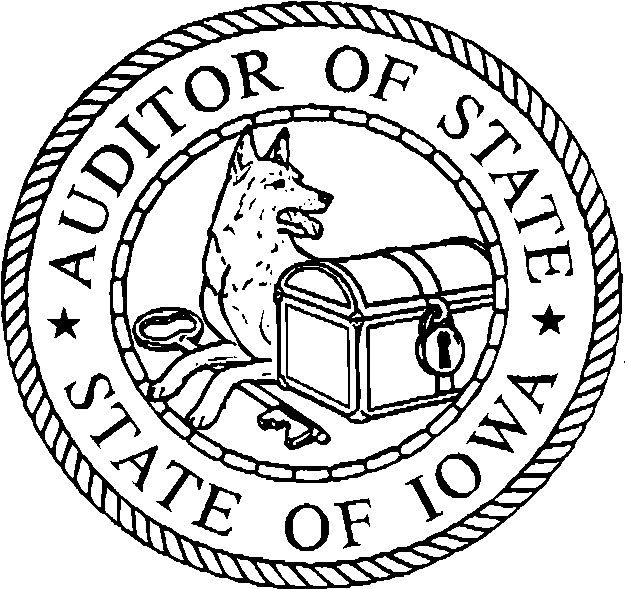 MARY MOSIMAN, CPA
AUDITOR OF STATE

TABLE OF CONTENTS
Audit Program___	Trial Balance___	Cash___	Investments___	Receivable/Deferred Outflows___	Prepaid Expenses___	Inventory___	Capital Assets___	Current Liabilities/Deferred Inflows ___	Long-Term Liabilities___	Net Position/Fund Balance___	Receipts/Revenues___	Disbursements/Expenditures___	Transfers___	Insurance and Self Insurance___	Single Audit___	Budget___	Early Childhood Iowa Area Board___	Completion of AuditI.	Brainstorming ConferenceInstructions: Members of the audit team are required to discuss the susceptibility of the Agency’s financial statements to material misstatement due to fraud or error.  The discussion should include an open exchange of ideas (brainstorming).  The discussion should also emphasize the importance of exercising professional skepticism throughout the audit.  The discussion may occur prior to, or in conjunction with, other audit planning procedures, but should take place each year.  The manager should determine which matters are to be communicated to members of the audit team not involved in the discussion.If the audit is a Single Audit, completion of this procedure should include consideration of both the audit of the financial statements and the federal awards.  Participants:Describe how the discussion occurred (e.g. face-to-face meeting, conference call).Describe the matters discussed.Comments: II.	Inquiries about the Risks of FraudInstructions: Auditors are required to make inquiries of management and others about the risks of fraud.  Inquiries should be made each year in the planning stage of the audit.  This form can be used to document the auditor’s inquiries of management and other employees.  Conducting one-on-one interviews with members of management and other employees is the most appropriate way of accomplishing the objectives of the inquiry process.  Management interviewed should include, at a minimum, all those who sign the management representation letter.If the audit is a Single Audit, completion of this procedure should include consideration of both the audit of the financial statements and the federal awards.  Alternatively, the auditor may wish to complete separate forms.(A separate form should be used for each person interviewed)Management Personnel Interviewed:Inquire of the Agency’s management about whether it is aware of (1) actual or suspected fraud or (2) any allegations of fraud (e.g., communications from employees or others).  Describe.Ensure management is aware of their responsibilities under Chapter 11.6(7) of the Code of Iowa to notify the Auditor of State regarding any suspected embezzlement, theft or other significant irregularities.Inquire of the Agency’s management about its understanding of the risks of fraud within the Agency, including any specific risks identified or account balances or transaction classes where fraud is likely to occur.  Describe.Inquire of the Agency’s management about the programs and controls it has established to mitigate fraud risks and how it monitors such programs and controls.  Describe.Inquire of the Agency’s management about the nature and extent of monitoring of operating locations, where applicable, and whether there are particular units for which a risk of fraud may be more likely to exist.  Describe.Inquire of the Agency’s management about whether and how it communicates to employees its views on business practices and ethical behavior.  Describe.Inquire of the Agency’s management about whether it has reported to the audit committee, or its equivalent, on how the Agency’s internal control monitors the risks of material fraud.  Describe.Inquire of the Agency’s management about their compliance with laws and regulations.  Describe.Inquire of management about the existence of any agreements containing confidentiality clauses.  Describe.Inquire as to whether the person being interviewed is aware of any abuse (i.e. misuse of authority, unneeded overtime, requesting staff run personal errands, expensive procurements, etc.). Describe. Inquire as to whether the person being interviewed is aware of any employees or officials with possible financial pressures (i.e., gambling, excessive shopping, sudden medical expenses, lifestyle changes, etc.). Did information arise from inquiries of management which should be considered further in identifying risks of material misstatement due to fraud?Comments: B.	Others Interviewed:Inquire of others within the Agency (others can include operating personnel not directly involved in the financial reporting process, employees with different levels of authority, employees involved with initiating, recording or processing complex or unusual transactions or in-house legal counsel) about any actual fraud or suspected fraud.  Describe.Inquire as to whether the person being interviewed is aware of any abuse (i.e. misuse of authority, unneeded overtime, requesting staff run personal errands, expensive procurements, etc.).  Describe.Inquire as to whether they are aware of any employees or officials with possible financial pressures (i.e., gambling, excessive shopping, sudden medical expenses, lifestyle changes, etc.).Did information arise from inquiries of others which should be considered further in identifying risks of material misstatement due to fraud?Comments: C.	Journal Entry Inquiry:Inquire of individuals involved in the financial reporting process about inappropriate or unusual activity relating to the processing of journal entries and other adjustments.  Describe.Did information arise from inquiries of others which should be considered further in identifying risks of material misstatement due to fraud?Comments: D.	Audit Committee or Equivalent Personnel Interviewed:Where applicable, inquire of the audit committee or its equivalent, or at least its chair, about (1) its views about the risks of fraud, (2) whether it has knowledge of any actual fraud or suspected fraud and (3) how it exercises its oversight of the Agency’s assessment of risks of fraud and the programs and controls the Agency has adopted to mitigate those risks.  Describe.Did information arise from inquiries of audit committee or equivalent personnel which should be considered further in identifying risks of material misstatement due to fraud?Comments: E.	Internal Audit Personnel Interviewed:Where applicable, inquire of internal audit personnel about (1) their views of the risks of fraud, (2) any procedures they performed to identify or detect fraud during the period under audit, (3) management’s response to the findings and (4) whether they have knowledge of any actual fraud or suspected fraud.  Describe.Did information arise from inquiries of internal audit personnel which should be considered further in identifying risks of material misstatement due to fraud?Comments: Do conditions indicate there may be incentives/pressures, opportunities or attitudes/rationalizations for management to intentionally misstate the financial statements?Comments: Do conditions indicate there may be incentives/pressures, opportunities or attitudes/rationalizations relating to misappropriation of assets?Comments: List any additional fraud factors or conditions identified as being present.  Additional factors may have been identified through inquiry of management in the entrance conference.  Also, document any compensating controls.If improper revenue recognition was not identified as a risk of material misstatement due to fraud, describe the reasons regarding how that presumption was overcome.IV.	Response to RisksThe way the auditor responds to the risks identified during the risk assessment process depends on the nature and significance of the risks identified and on the Agency’s programs and controls to address such risks.  The auditor should take into account the various risk assessment procedures performed, including preliminary analytical procedures, brainstorming session, information obtained about the Agency and its environment, including internal controls, fraud risk considerations and any other sources providing information about relevant risks.  For single audits, the auditor should consider the risk noncompliance may cause the financial statements to contain a material misstatement.  Auditors respond to the results of the risk assessment in three ways: (1) an overall response as to how the audit is conducted, (2) specific responses involving modification of the nature, timing and extent of procedures to be performed and (3) responses to further address the fraud risk of management override of controls.Overall response to financial statement risks – Describe overall risks at the financial statement level that may affect many assertions and the planned response to identified risks.  Examples of overall risks include weaknesses in the control environment, changes in management, motivation by management to fraudulently misstate the financial statements, etc.  Appropriate responses may include (1) assignment of personnel and supervision, (2) scrutiny of management’s selection and application of significant accounting principles and (3) including an element of unpredictability in audit procedures and tests.Specific responses to risks – If any risks are considered significant, the risk and the auditor’s response to the risk should be included in the risk assessment summary form.  For less significant risks, describe your specific responses, if any, to identified risks, including modification of the nature, timing and extent of audit procedures.Response to address management override of controls – Because management override of controls can occur in unpredictable ways, the risk of management override of controls is always an identified fraud risk and the auditor is required to perform certain specified procedures to respond to such risk.  These procedures relate to (1) examining journal entries and other adjustments, (2) reviewing accounting estimates for biases and (3) evaluating the business rationale for significant unusual transactions.See audit program step C on audit program section Trial BalancesSee audit program steps K and M on audit program section Completion of AuditAssertions:Account Balances:E = Existence	R = Rights and Obligations 	C = CompletenessV = Valuation and Allocation	A = All AssertionsClasses of Transactions:O = Occurrence	C = Completeness	AC = AccuracyCO = Cut off	CL = Classification	A = All AssertionsPresentation and Disclosure:O = Occurrence and Rights and Obligations	C = CompletenessU = Classification and Understandability	V = Accuracy and ValuationA = All AssertionsCR = Control Risk		RMM = Risk of Material Misstatement 
TOC = Test of Controls		DR = Detection RiskAudit Risk is assessed at LOW for all account balances and classes of transactionsOPINION UNITS:GA	Governmental ActivitiesBTA	Business Type ActivitiesMajor Funds:G	General Fund____	____________________________	____________________________	____________________________	____________________________	____________________________	____________________________	____________________________	________________________AR 	Aggregate remaining fundsAD	Aggregate discretely presented component unitsAll	All opinion unitsAssertion DEFINITIONS:Account Balances:E =	Existence – assets, deferred outflows of resources, liabilities and deferred inflows of resources exist.R = 	Rights and Obligations – the Agency holds or controls the rights to assets and liabilities are the obligations of the Agency.C = 	Completeness – all assets, deferred outflows of resources, liabilities and deferred inflows of resources which should have been recorded have been recorded.V = 	Valuation and Allocation – assets, deferred outflows of resources, liabilities. Deferred inflows of resources and fund balances and net position are included in the financial statements at appropriate amounts and any resulting valuation or allocation adjustments are appropriately recorded.Classes of Transactions:O = 	Occurrence – transactions and events which have been recorded occurred and pertain to the Agency.C = 	Completeness – all transactions and events which should have been recorded have been recorded.AC =	Accuracy – amounts and other data relating to recorded transactions and events have been recorded appropriately.CO =	Cut off – transactions and events have been recorded in the correct accounting period.CL =	Classification – transactions and events have been recorded in the proper accounts.Presentation and Disclosure:O =	Occurrence and Rights and Obligations – disclosed events have occurred and pertain to the Agency. C =	Completeness – all disclosures which should have been included in the financial statements have been included.U =	Classification and Understandability – financial information is appropriately presented and described and disclosures are clearly expressed.V =	Accuracy and Valuation – financial and other information are disclosed fairly and at appropriate amounts.Inherent Risk Factors:Prior audit history indicates little or no adjustment required.Prior audit history indicates significant adjustments.Personnel recording transactions are competent and have been performing duties for several years.New personnel/poorly trained personnel.Transactions are relatively simple to record.Transactions require significant calculations prior to recording.Relatively few transactions.Significant accounting estimates required.Low susceptibility to misappropriation.Highly susceptible to misappropriation.Relatively immaterial.Complexity of matters likely to result in misstatement.Stable transaction activity.High fluctuation in timing of activity.Low potential for omitted activity.High potential for omitted activity.Prior audits included insignificant findings or no findings.Prior audits included significant findings.COMBINED RISK ASSESSMENT AND ALLOWABLE DETECTION RISK:ARE THERE ANY SIGNIFICANT DEFICIENCIES OR MATERIAL WEAKNESSES KNOWN AT THE TIME OF PLANNING THAT MAY AFFECT THE PLANNED AUDIT APPROACH?       YES      NOIf Yes, document the account balance or class of transaction affected and explain. ___________________________________________________________________________________________________________________________________________________________________________________________________________________________________________________________________________________________________Planning Approach:We have documented the material account balances and classes of transactions and identified significant risks, if any, at the relevant assertion level.  We have determined and documented the risk of material misstatement, specific responses to the risks identified, an overall audit approach and have modified the audit program procedures accordingly.Significant Changes to Overall Audit Strategy:Document significant changes made during the audit to the overall audit strategy and reasons for such changes.  These changes, if any, should be documented on the risk assessment summary or listed below:Completion - Overall Audit Strategy Conclusion:We have reviewed the audit procedures performed for each account balance and class of transaction and have determined these procedures agree with and satisfy the planned audit approach.Determine Type A vs. Type B programs using the Program Identification form.Determine the risk classification of Type A programs using the Risk Assessment form.If necessary, determine the risk classification of Type B programs using the Risk Assessment form.NOTE:  ALL PROGRAMS ASSESSED AS HIGH RISK MUST BE AUDITED.  The auditor is not required to identify more high-risk Type B programs than at least one-fourth the number of low-risk Type A programs.  When identifying which Type B programs to perform a risk assessment, the auditor is encouraged to use an approach which provides an opportunity for different high-risk Type B programs to be audited as major over a period of time.Identify major programs and determine if the percentage of coverage rule has been met using the bottom of the Determination of Major Programs form.Major programs must account for at least 40% of total expenditures of federal awards unless the AEA is low risk, in which case on 20% needs to be met.*  The AEA is considered low risk if, for each of the prior two years, all of the following conditions have been met:A Single Audit is performed on an annual basis.Unmodified opinions on the financial statements and the Schedule of Expenditures of Federal Awards were issued. **No material weaknesses in internal control under the requirements of Government Auditing Standards (relating to the financial statements) were noted. **No internal control deficiencies identified as material weaknesses were noted for all Type A programs.No material non-compliance was noted for all Type A programs.There were no known or likely questioned costs exceeding 5% of the program’s expenditures for all Type A programs.The prior two years audits must have met the report submission requirements of Uniform Guidance (reports were submitted to the federal audit clearinghouse by March 31).No substantial doubt about the AEA’s ability to continue as a going concern was noted.Identify the applicable Compliance Requirements for each major program..*	The Agency may have one or more non low-risk Type A programs and still qualify as low-risk, as long as all Type A programs meet the criteria listed.  However, all non low-risk Type A programs must be audited as major programs even if the 20% rule of coverage is met by only a portion of the non low-risk Type A programs.PROGRAM IDENTIFICATIONFor programs with ARRA funding and no separate CFDA #, list the ARRA portion on a separate line and add the prefix “ARRA” – to the program name.Determine the appropriate amounts to be used as program thresholds:Relatively small Type B programs are programs less than the Type B threshold.  Risk assessments are not required to be performed on relatively small programs.* - For total federal awards less than or equal to $100 million.NOTE:  A Single Audit is not required if total federal expenditures are less than $750,000.(1) -	This criteria must be met in order to consider a Type A program low-risk.  (2) -	Obtain copy of monitoring review or other documentation to support significant problems identified.(3) -	If this criteria is not met, the auditors should document the changes in personnel or systems which significantly affected the risk assessment.** -	Uniform Guidance states in part, for a Type A program to be considered low-risk, it shall have been audited as a major program in at least one of the two most recent audit periods.  This ensures all Type A programs are tested as major at least once every three years.(*) -	Auditors should use their judgment.  Audit findings from prior year do not preclude the program from being low risk.Note: Except for known material weaknesses in internal control or compliance problems, a single criteria would seldom cause a Type B program to be considered high-risk.In order to determine major programs, complete the following steps:Enter Type A programs and their risk analysis from the Risk Evaluation form.  For non low-risk Type A programs only, enter their percentage of total federal expenditures (from the Program Identification form) in the far right column.  If there are low-risk Type A programs, proceed to the next step.  If there are no low-risk Type A programs, then determine if total percentage of the non low-risk Type A programs exceeds the percentage of coverage rule.  If it exceeds the minimum percentage required, the determination of major programs is complete.  If the minimum percentage is not met, include additional programs as necessary to meet the percentage of coverage rule.Enter the high-risk Type B programs from the Risk Evaluation form limited to 25% of the number of low-risk Type A programs.  For each high-risk Type B program selected, enter its percentage of total federal expenditures (from the Program Identification form) in the far right column.  NOTE:  ALL PROGRAMS ASSESSED AS HIGH RISK MUST BE AUDITED.Determine if the total percentages from these two steps exceed the percentage of coverage rule.  If it exceeds the minimum percentage required, then the determination of major programs is complete.  If the minimum percentage is not met, include additional programs as necessary to meet the percentage of coverage rule.Identify applicable requirements and complete risk assessment for each major program.Program/CFDA #: __________________________________Inherent Risk Factors:Little or no changes in the compliance requirements.Compliance requirements added or significantly changed.Program characteristics do not involve a high amount of risk.Program characteristics involve risk, such as a significant amount of contracting or use of subrecipients or OMB designated program as higher risk, including programs with Recovery Act funds.High level of independent review/oversight.Little or no independent review/oversight.Relatively simply compliance requirements.Compliance requirements are complex, such as calculations and eligibility determinations are complex, require a high degree of judgment or are difficult to audit.Personnel are experienced and competent.Personnel are inexperienced, poorly trained or lack competence.Administration is centralized.Decentralized administration with multiple locations or branches.Prior audits included insignificant no compliance findings.Prior audits included significant compliance findings.The auditor should consider whether any risks identified are pervasive to the Agency’s compliance because they may affect the Agency’s compliance with many compliance requirements.  If the auditor identifies risks of material noncompliance that are pervasive to the Agency’s compliance, the auditor should develop an overall response to such risks.  Examples of situations in which there may be risk of material noncompliance pervasive to the Agency’s noncompliance are as follows:An Agency experiencing financial difficulty and for which there is an increased risk grant funds will be diverted for unauthorized purposes.An Agency with a history of poor recordkeeping for its programs.COMBINED RISK ASSESSMENT:Objective: To evaluate and document independence resulting from the performance of nonaudit services to be provided in accordance with the GAGAS Conceptual Framework for Independence.Nonaudit Services Performed:  Document each nonaudit service to be performed and, based on your understanding with the Agency, document whether the Agency agrees to perform the following functions for each nonaudit service.Designated Individual: Briefly describe the individual or individuals designated to oversee each of the above nonaudit services, including their skills, knowledge and experience (SKE) to oversee the nonaudit services, and whether the individual is capable of reperforming the services:  Name and Title:   ____________________________________SKE:___________________________________________________________________________________________________________________________________________________________________________________Are any of the above nonaudit services prohibited?   Yes______   No______  (Note: If yes, independence is impaired and the nonaudit service and the audit cannot be performed.)Do the above individuals possess the required SKE?   Yes______   No______  (Note: If no, independence is impaired and the nonaudit service and the audit cannot be performed.)Do threats to independence exist for any other nonaudit services?   Yes______   No______If yes, list the nonaudit service and the threat:Possible threats are:  Self-interest, self-review, bias, familiarity, undue influence, management participation and structural.Safeguards Applied	W/P RefHave the safeguards noted eliminated the threats identified above or reduced them to an acceptable level?  Yes_____   No_____ (Note: If no, independence is impaired and the nonaudit service and the audit cannot be performed.)CONCLUSION:  We have evaluated the nonaudit services to be provided to the Agency both individually and in the aggregate. We have determined the nonaudit services are not prohibited services and do not involve undertaking management responsibilities as described in Government Auditing Standards.  We have evaluated and documented all significant threats and applied safeguards to eliminate or reduce any significant threat(s) to an acceptable level.  We have evaluated the SKE of the individual designated by the Agency to oversee the nonaudit services and determined they are suitable in the circumstances. We have documented and met the requirements for performing nonaudit services under paragraphs 3.37 and 3.39 of the 2011 Yellow Book.Based on the foregoing, we may provide the nonaudit services described herein and remain independent with respect to the Agency.Incharge         ________________________	Date ___________Manager         ________________________	Date ___________Independent Reviewer         ________________________	Date ___________Date:  ________________________  Time: ________________________IN ATTENDANCE:	Agency	AuditorAcknowledgement:** These items are required to be communicated with those charged with governance, in addition to the items communicated in the audit engagement letter.  If those charged with governance are not present at the entrance conference, ensure the required communications are discussed at a later date.Copy of planning conference and RAS summary provided to Deputy.Assertion DEFINITIONS:Account Balances:Existence – assets, deferred outflows of resources, liabilities and deferred inflows of resources exist.Rights and Obligations – the Agency holds or controls the rights to assets and liabilities are the obligations of the Agency.Completeness – all assets, deferred outflows of resources, liabilities and deferred inflows of resources which should have been recorded have been recorded.Valuation and Allocation – assets, deferred outflows of resources, liabilities, deferred inflows of resources and fund balances and net position are included in the financial statements at appropriate amounts and any resulting valuation or allocation adjustments are appropriately recorded.Classes of Transactions:Occurrence – transactions and events which have been recorded occurred and pertain to the Agency.Completeness – all transactions and events which should have been recorded have been recorded.Accuracy – amounts and other data relating to recorded transactions and events have been recorded appropriately.Cut off – transactions and events have been recorded in the correct accounting period.Classification – transactions and events have been recorded in the proper accounts.Presentation and Disclosure:Occurrence and Rights and Obligations – disclosed events have occurred and pertain to the Agency. Completeness – all disclosures which should have been included in the financial statements have been included.Classification and Understandability – financial information is appropriately presented and described and disclosures are clearly expressed.Accuracy and Valuation – financial and other information are disclosed fairly and at appropriate amounts.IN ATTENDANCE:	Agency	AuditorThe auditor should communicate significant findings from the audit with those charged with governance, including the following matters (AU-C 250.21, AU-C 260.12 through AU-C 260.14).(A)	Accounting Policies	Significant accounting policies used by the Agency are described in Note 1 to the financial statements.  Except as noted below, no new accounting policies were adopted and the application of existing policies was not changed during the fiscal year.  Except as noted below, we noted no instances where an otherwise acceptable accounting practice is not appropriate to the circumstances of the Agency.(B)	Accounting Estimates	Accounting estimates are an integral part of the financial statements prepared by management and are based on management’s knowledge and experience about past and current events and assumptions about future events.  Certain accounting estimates are particularly sensitive because of their significance to the financial statements and because of the possibility future events affecting them may differ significantly from those expected.  We evaluated key factors and assumptions used in the significant estimates used by the Agency in determining the reasonableness in relation to the financial statements taken as a whole.(C)	Difficulties Encountered in Performing the Audit	Except as noted below, we encountered no significant difficulties in dealing with management in performing and completing our audit.(D)	Nonaudit Services	We have met the requirements for performing nonaudit services under paragraph 3.37 and 3.39 of the 2011 Yellow Book.  Except as noted below, there were no such nonaudit services provided.Exceptions:(E)	Uncorrected Misstatements	We have provided management with a listing of all uncorrected misstatements identified during the audit in the management representation letter.  In our judgment, none of the uncorrected misstatements, either individually or in the aggregate, indicate matters that could have a significant effect on the Agency’s financial reporting process.(F)	Disagreements with Management	Professional standards define a disagreement with management as a matter, whether or not resolved to our satisfaction, concerning a financial accounting, reporting or auditing matter that could be significant to the financial statements or the auditor’s report.  Except as noted below, no such disagreements arose during the course of our audit.(G)	Corrected Misstatements	The following corrected misstatements were brought to the attention of management as a result of audit procedures performed:(H)	Consultation with Other Independent Accountants	In some cases, management may decide to consult with other accountants about auditing and accounting matters, similar to obtaining a “second opinion” on certain situations.  If consultation involves application of an accounting principle to the Agency’s financial statements or a determination of the type of auditor’s opinion that may be expressed on those statements, our professional standards require the consulting accountant to check with us to determine the consultant has all the relevant facts.  Except as noted below, there were no such consultations with other accountants.(I)	Significant Issues	Significant issues arising from the audit that were discussed, or were the subject of correspondence, with management.(J)	Comments	We have provided our written comments and recommendations regarding the Agency’s financial statements and operations, including matters involving noncompliance with laws and regulations.NOTE:	Information discussed during the exit conference is confidential until the audit report is released.Acknowledgement:
1 – Reported in Findings Related to the Basic Financial Statements2 – Reported in Other Findings Related to Required Statutory ReportingThe following guidance should be used by the auditor to evaluate the control deficiencies identified   (AU-C 265):Definitions:Deficiency in Internal Control – exists when the design or operation of a control does not allow management or employees, in the normal course of performing their assigned functions, to prevent or detect and correct misstatements on a timely basis.Significant Deficiency – a deficiency, or a combination of deficiencies, in internal control that is less severe than a material weakness, yet important enough to merit attention by those charged with governance.Material Weakness – a deficiency, or a combination of deficiencies, in internal control such that there is a reasonable possibility a material misstatement of the financial statements will not be prevented or detected and corrected on a timely basis.Reasonable Possibility – exists when the likelihood of the event is either reasonably possible (chance of future event or events occurring is more than remote but less than likely) or probable (future event or events are likely to occur).Magnitude – refers to the extent of the misstatement that could have occurred, or that actually occurred, since misstatements include both potential and actual misstatements. Factors affecting the magnitude of a misstatement that might result from a deficiency or deficiencies include, but are not limited to, the following:The financial statement amounts or total of transactions exposed to the deficiency.The volume of activity (in the current period or expected in future periods) in the account or class of transactions exposed to the deficiency.Risk factors affecting whether there is a reasonable possibility a deficiency, or a combination of deficiencies, will result in a misstatement of any account balance or disclosure.  The factors include, but are not limited to, the following:The nature of the financial statement accounts, classes of transactions, disclosures and assertions involved.The cause and frequency of the exceptions detected as a result of the deficiency, or deficiencies, in internal control.The susceptibility of the related asset or liability to loss or fraud.The subjectivity, complexity or extent of judgment required to determine the amount involved.The interaction or relationship of the control(s) with other controls.The interaction with other deficiencies in internal control.The possible future consequences of the deficiency, or deficiencies, in internal control.The importance of the controls to the financial reporting process.D/C = 	Deficiency in internal controlI/N =	Instances of non-complianceA =	Reasonable possibility a misstatement or noncompliance may occur and not be detected/correctedB =	Magnitude of the potential misstatement is material, either quantitatively or qualitativelyC =	Deficiency is less severe than a material weakness, yet merits attention of those charged with governance. When evaluating the above internal controls deficiencies (D/C):(AU-C 265.09) Did the auditor determine whether multiple deficiencies which affect the same significant account or disclosure, relevant assertion, or component of internal control (if applicable), may, in combination, constitute a significant deficiency or a material weakness?   _______  Yes      (AU-C 265.10) For a deficiency or combination of deficiencies not considered a material weakness by the auditor, did the auditor consider whether prudent officials having knowledge of the same facts or circumstances, would likely reach the same conclusion?    _______  Yes     This form should be used to accumulate known audit differences by opinion unit detected by non-sampling substantive tests (including differences in accounting estimates) and projected audit differences from substantive tests that used sampling.  A separate Audit Difference Evaluation Form should be maintained for each opinion unit.  Use whole dollars only.(a)	For a proprietary fund type, this column would show the effect on net income.	Planning Materiality $_____________________________(b)	This column would only be used for a proprietary fund type.  Are any of the audit differences identified above indicative of fraud?  (If yes, contact the Manager.)   Yes _________	No ____________Are any of the audit differences qualitatively material?  (If yes, contact the Manager.)                        Yes _________	No ____________Are the audit differences individually or in the aggregate material? 	                                         Yes _________	No ____________* If confirmation is not received, alternative procedures are required.N/AIncl.Audit PlanningPlanning ConferencesInternal ControlReview of MinutesCopies of Agency’s June 30 Financial Statements for all funds, including Certified Annual Report (CAR)Planning Materiality Analytical ProceduresTime Budget and Progress ReportsAudit ProgramAudit and Accounting ProblemsConferences (including exit)Items for CommentItems for Next YearRepresentation Letter/Related Parties DocumentationAttorney’s LetterAudit Difference EvaluationsOpinion, Disclosure and Other Report Information Including Draft Management Discussion and AnalysisConfirmation ControlW/P Copies Given to Client and Outside PartiesPending Matters/Status of Prior Year CommentsReview Notes - deleted by ___________ Date_________Incharge Review QuestionnaireManager Review QuestionnaireIndependent Reviewer QuestionnairePrior Year Audit ReportPROCEDUREPROCEDUREPROCEDUREPROCEDUREPROCEDUREPROCEDUREPROCEDUREPROCEDUREPROCEDUREPROCEDUREPROCEDUREPROCEDUREPROCEDUREPROCEDUREPROCEDUREPROCEDUREPROCEDUREOBJ.DONEBYW/PREFN/AREMARKSAudit Objectives:Audit Objectives:Audit Objectives:Audit Objectives:Audit Objectives:Audit Objectives:Audit Objectives:Audit Objectives:Audit Objectives:Audit Objectives:Audit Objectives:Audit Objectives:Audit Objectives:Audit Objectives:Audit Objectives:Audit Objectives:Audit Objectives:Plan and document planning of audit.Plan and document planning of audit.Plan and document planning of audit.Plan and document planning of audit.Plan and document planning of audit.Plan and document planning of audit.Plan and document planning of audit.Plan and document planning of audit.Plan and document planning of audit.Plan and document planning of audit.Plan and document planning of audit.Plan and document planning of audit.Plan and document planning of audit.Plan and document planning of audit.Plan and document planning of audit.Plan and document planning of audit.Plan and document planning of audit.Consider Single Audit implications.Consider Single Audit implications.Consider Single Audit implications.Consider Single Audit implications.Consider Single Audit implications.Consider Single Audit implications.Consider Single Audit implications.Consider Single Audit implications.Consider Single Audit implications.Consider Single Audit implications.Consider Single Audit implications.Consider Single Audit implications.Consider Single Audit implications.Consider Single Audit implications.Consider Single Audit implications.Consider Single Audit implications.Consider Single Audit implications.Determine preliminary planning materiality.Determine preliminary planning materiality.Determine preliminary planning materiality.Determine preliminary planning materiality.Determine preliminary planning materiality.Determine preliminary planning materiality.Determine preliminary planning materiality.Determine preliminary planning materiality.Determine preliminary planning materiality.Determine preliminary planning materiality.Determine preliminary planning materiality.Determine preliminary planning materiality.Determine preliminary planning materiality.Determine preliminary planning materiality.Determine preliminary planning materiality.Determine preliminary planning materiality.Determine preliminary planning materiality.Perform planning analytical procedures.Perform planning analytical procedures.Perform planning analytical procedures.Perform planning analytical procedures.Perform planning analytical procedures.Perform planning analytical procedures.Perform planning analytical procedures.Perform planning analytical procedures.Perform planning analytical procedures.Perform planning analytical procedures.Perform planning analytical procedures.Perform planning analytical procedures.Perform planning analytical procedures.Perform planning analytical procedures.Perform planning analytical procedures.Perform planning analytical procedures.Perform planning analytical procedures.Perform risk assessment procedures and assess risk of material misstatement of the financial statements.Perform risk assessment procedures and assess risk of material misstatement of the financial statements.Perform risk assessment procedures and assess risk of material misstatement of the financial statements.Perform risk assessment procedures and assess risk of material misstatement of the financial statements.Perform risk assessment procedures and assess risk of material misstatement of the financial statements.Perform risk assessment procedures and assess risk of material misstatement of the financial statements.Perform risk assessment procedures and assess risk of material misstatement of the financial statements.Perform risk assessment procedures and assess risk of material misstatement of the financial statements.Perform risk assessment procedures and assess risk of material misstatement of the financial statements.Perform risk assessment procedures and assess risk of material misstatement of the financial statements.Perform risk assessment procedures and assess risk of material misstatement of the financial statements.Perform risk assessment procedures and assess risk of material misstatement of the financial statements.Perform risk assessment procedures and assess risk of material misstatement of the financial statements.Perform risk assessment procedures and assess risk of material misstatement of the financial statements.Perform risk assessment procedures and assess risk of material misstatement of the financial statements.Perform risk assessment procedures and assess risk of material misstatement of the financial statements.Perform risk assessment procedures and assess risk of material misstatement of the financial statements.Determine audit approach.Determine audit approach.Determine audit approach.Determine audit approach.Determine audit approach.Determine audit approach.Determine audit approach.Determine audit approach.Determine audit approach.Determine audit approach.Determine audit approach.Determine audit approach.Determine audit approach.Determine audit approach.Determine audit approach.Determine audit approach.Determine audit approach.Audit Procedures:Audit Procedures:Audit Procedures:Audit Procedures:Audit Procedures:Audit Procedures:Audit Procedures:Audit Procedures:Audit Procedures:Audit Procedures:Audit Procedures:Audit Procedures:Audit Procedures:Audit Procedures:Audit Procedures:Audit Procedures:Audit Procedures:Job number: Job number: Job number: Job number: Job number: ____________________________________________________________________________________________________________________________________________________________________________________________________________________________________________________________________________________________________________________________________________________________________________________________________________________________________Contact Name: ____________________________________Contact Name: ____________________________________Contact Name: ____________________________________Contact Name: ____________________________________Contact Name: ____________________________________Contact Name: ____________________________________Contact Name: ____________________________________Contact Name: ____________________________________Contact Name: ____________________________________Contact Name: ____________________________________Contact Name: ____________________________________Contact Name: ____________________________________Contact Name: ____________________________________Contact Name: ____________________________________Contact Name: ____________________________________Contact Name: ____________________________________Contact Name: ____________________________________Contact telephone # _______________________________Contact telephone # _______________________________Contact telephone # _______________________________Contact telephone # _______________________________Contact telephone # _______________________________Contact telephone # _______________________________Contact telephone # _______________________________Contact telephone # _______________________________Contact telephone # _______________________________Contact telephone # _______________________________Contact telephone # _______________________________Contact telephone # _______________________________Contact telephone # _______________________________Contact telephone # _______________________________Contact telephone # _______________________________Contact telephone # _______________________________Contact telephone # _______________________________Contact email: _____________________________________Contact email: _____________________________________Contact email: _____________________________________Contact email: _____________________________________Contact email: _____________________________________Contact email: _____________________________________Contact email: _____________________________________Contact email: _____________________________________Contact email: _____________________________________Contact email: _____________________________________Contact email: _____________________________________Contact email: _____________________________________Contact email: _____________________________________Contact email: _____________________________________Contact email: _____________________________________Contact email: _____________________________________Contact email: _____________________________________Assigned staff:				       Independent?Assigned staff:				       Independent?Assigned staff:				       Independent?Assigned staff:				       Independent?Assigned staff:				       Independent?Assigned staff:				       Independent?Assigned staff:				       Independent?Assigned staff:				       Independent?Assigned staff:				       Independent?Assigned staff:				       Independent?Assigned staff:				       Independent?Assigned staff:				       Independent?Assigned staff:				       Independent?Assigned staff:				       Independent?Assigned staff:				       Independent?Assigned staff:				       Independent?Assigned staff:				       Independent?A	Manager	Manager	Manager	Incharge	Incharge	Incharge	Staff	Staff	StaffTiming:Timing:Timing:Timing:Timing:Timing:Timing:Timing:Timing:Timing:Timing:Timing:Timing:Timing:Timing:Timing:Timing:APlanned DatePlanned DatePlanned DateActual DateActual DateActual DateBegin fieldworkBegin fieldworkBegin fieldworkBegin fieldworkBegin fieldworkBegin fieldworkBegin fieldworkComplete fieldworkComplete fieldworkComplete fieldworkComplete fieldworkComplete fieldworkComplete fieldworkComplete fieldworkTo ManagerTo ManagerTo ManagerTo ManagerTo ManagerTo ManagerTo ManagerObtain and file the engagement letter.  (AU-C 210.09)Obtain and file the engagement letter.  (AU-C 210.09)Obtain and file the engagement letter.  (AU-C 210.09)Obtain and file the engagement letter.  (AU-C 210.09)Obtain and file the engagement letter.  (AU-C 210.09)Obtain and file the engagement letter.  (AU-C 210.09)Obtain and file the engagement letter.  (AU-C 210.09)Obtain and file the engagement letter.  (AU-C 210.09)Obtain and file the engagement letter.  (AU-C 210.09)Obtain and file the engagement letter.  (AU-C 210.09)Obtain and file the engagement letter.  (AU-C 210.09)Obtain and file the engagement letter.  (AU-C 210.09)Obtain and file the engagement letter.  (AU-C 210.09)Obtain and file the engagement letter.  (AU-C 210.09)Obtain and file the engagement letter.  (AU-C 210.09)Obtain and file the engagement letter.  (AU-C 210.09)Obtain and file the engagement letter.  (AU-C 210.09)AIf prior year audit was performed by another firm (AU-C  510):If prior year audit was performed by another firm (AU-C  510):If prior year audit was performed by another firm (AU-C  510):If prior year audit was performed by another firm (AU-C  510):If prior year audit was performed by another firm (AU-C  510):If prior year audit was performed by another firm (AU-C  510):If prior year audit was performed by another firm (AU-C  510):If prior year audit was performed by another firm (AU-C  510):If prior year audit was performed by another firm (AU-C  510):If prior year audit was performed by another firm (AU-C  510):If prior year audit was performed by another firm (AU-C  510):If prior year audit was performed by another firm (AU-C  510):If prior year audit was performed by another firm (AU-C  510):If prior year audit was performed by another firm (AU-C  510):If prior year audit was performed by another firm (AU-C  510):If prior year audit was performed by another firm (AU-C  510):If prior year audit was performed by another firm (AU-C  510):AObtain and review a copy of the Independent Auditor’s Reports on the financial statements, compliance and internal control.Obtain and review a copy of the Independent Auditor’s Reports on the financial statements, compliance and internal control.Obtain and review a copy of the Independent Auditor’s Reports on the financial statements, compliance and internal control.Obtain and review a copy of the Independent Auditor’s Reports on the financial statements, compliance and internal control.Obtain and review a copy of the Independent Auditor’s Reports on the financial statements, compliance and internal control.Obtain and review a copy of the Independent Auditor’s Reports on the financial statements, compliance and internal control.Obtain and review a copy of the Independent Auditor’s Reports on the financial statements, compliance and internal control.Obtain and review a copy of the Independent Auditor’s Reports on the financial statements, compliance and internal control.Obtain and review a copy of the Independent Auditor’s Reports on the financial statements, compliance and internal control.Obtain and review a copy of the Independent Auditor’s Reports on the financial statements, compliance and internal control.Obtain and review a copy of the Independent Auditor’s Reports on the financial statements, compliance and internal control.Obtain and review a copy of the Independent Auditor’s Reports on the financial statements, compliance and internal control.Obtain and review a copy of the Independent Auditor’s Reports on the financial statements, compliance and internal control.Obtain and review a copy of the Independent Auditor’s Reports on the financial statements, compliance and internal control.Obtain and review a copy of the Independent Auditor’s Reports on the financial statements, compliance and internal control.Obtain and review a copy of the Independent Auditor’s Reports on the financial statements, compliance and internal control.Obtain and review a copy of the Independent Auditor’s Reports on the financial statements, compliance and internal control.Obtain copies of appropriate workpapers.Obtain copies of appropriate workpapers.Obtain copies of appropriate workpapers.Obtain copies of appropriate workpapers.Obtain copies of appropriate workpapers.Obtain copies of appropriate workpapers.Obtain copies of appropriate workpapers.Obtain copies of appropriate workpapers.Obtain copies of appropriate workpapers.Obtain copies of appropriate workpapers.Obtain copies of appropriate workpapers.Obtain copies of appropriate workpapers.Obtain copies of appropriate workpapers.Obtain copies of appropriate workpapers.Obtain copies of appropriate workpapers.Obtain copies of appropriate workpapers.Obtain copies of appropriate workpapers.Make the appropriate inquiries of the predecessor auditor.Make the appropriate inquiries of the predecessor auditor.Make the appropriate inquiries of the predecessor auditor.Make the appropriate inquiries of the predecessor auditor.Make the appropriate inquiries of the predecessor auditor.Make the appropriate inquiries of the predecessor auditor.Make the appropriate inquiries of the predecessor auditor.Make the appropriate inquiries of the predecessor auditor.Make the appropriate inquiries of the predecessor auditor.Make the appropriate inquiries of the predecessor auditor.Make the appropriate inquiries of the predecessor auditor.Make the appropriate inquiries of the predecessor auditor.Make the appropriate inquiries of the predecessor auditor.Make the appropriate inquiries of the predecessor auditor.Make the appropriate inquiries of the predecessor auditor.Make the appropriate inquiries of the predecessor auditor.Make the appropriate inquiries of the predecessor auditor.Review and document, as necessary, evidence of opening balances.Review and document, as necessary, evidence of opening balances.Review and document, as necessary, evidence of opening balances.Review and document, as necessary, evidence of opening balances.Review and document, as necessary, evidence of opening balances.Review and document, as necessary, evidence of opening balances.Review and document, as necessary, evidence of opening balances.Review and document, as necessary, evidence of opening balances.Review and document, as necessary, evidence of opening balances.Review and document, as necessary, evidence of opening balances.Review and document, as necessary, evidence of opening balances.Review and document, as necessary, evidence of opening balances.Review and document, as necessary, evidence of opening balances.Review and document, as necessary, evidence of opening balances.Review and document, as necessary, evidence of opening balances.Review and document, as necessary, evidence of opening balances.Review and document, as necessary, evidence of opening balances.Firm:Firm:Firm:Firm:	Contact Person:	Contact Person:	Contact Person:	Contact Person:	Contact Person:	Contact Person:	Contact Person:	Contact Person:	Telephone:	Telephone:	Telephone:	Telephone:	Telephone:	Telephone:Review prior year audit report and working papers.  If applicable:Review prior year audit report and working papers.  If applicable:Review prior year audit report and working papers.  If applicable:Review prior year audit report and working papers.  If applicable:Review prior year audit report and working papers.  If applicable:Review prior year audit report and working papers.  If applicable:Review prior year audit report and working papers.  If applicable:Review prior year audit report and working papers.  If applicable:Review prior year audit report and working papers.  If applicable:Review prior year audit report and working papers.  If applicable:Review prior year audit report and working papers.  If applicable:Review prior year audit report and working papers.  If applicable:Review prior year audit report and working papers.  If applicable:Review prior year audit report and working papers.  If applicable:Review prior year audit report and working papers.  If applicable:Review prior year audit report and working papers.  If applicable:Review prior year audit report and working papers.  If applicable:A,B,ENote any departures from an unmodified opinion.Note any departures from an unmodified opinion.Note any departures from an unmodified opinion.Note any departures from an unmodified opinion.Note any departures from an unmodified opinion.Note any departures from an unmodified opinion.Note any departures from an unmodified opinion.Note any departures from an unmodified opinion.Note any departures from an unmodified opinion.Note any departures from an unmodified opinion.Note any departures from an unmodified opinion.Note any departures from an unmodified opinion.Note any departures from an unmodified opinion.Note any departures from an unmodified opinion.Note any departures from an unmodified opinion.Note any departures from an unmodified opinion.Note any departures from an unmodified opinion.Note any specific areas of comment in the prior audit report.  Determine if appropriate corrective action was taken and document current status. Note any specific areas of comment in the prior audit report.  Determine if appropriate corrective action was taken and document current status. Note any specific areas of comment in the prior audit report.  Determine if appropriate corrective action was taken and document current status. Note any specific areas of comment in the prior audit report.  Determine if appropriate corrective action was taken and document current status. Note any specific areas of comment in the prior audit report.  Determine if appropriate corrective action was taken and document current status. Note any specific areas of comment in the prior audit report.  Determine if appropriate corrective action was taken and document current status. Note any specific areas of comment in the prior audit report.  Determine if appropriate corrective action was taken and document current status. Note any specific areas of comment in the prior audit report.  Determine if appropriate corrective action was taken and document current status. Note any specific areas of comment in the prior audit report.  Determine if appropriate corrective action was taken and document current status. Note any specific areas of comment in the prior audit report.  Determine if appropriate corrective action was taken and document current status. Note any specific areas of comment in the prior audit report.  Determine if appropriate corrective action was taken and document current status. Note any specific areas of comment in the prior audit report.  Determine if appropriate corrective action was taken and document current status. Note any specific areas of comment in the prior audit report.  Determine if appropriate corrective action was taken and document current status. Note any specific areas of comment in the prior audit report.  Determine if appropriate corrective action was taken and document current status. Note any specific areas of comment in the prior audit report.  Determine if appropriate corrective action was taken and document current status. Note any specific areas of comment in the prior audit report.  Determine if appropriate corrective action was taken and document current status. Note any specific areas of comment in the prior audit report.  Determine if appropriate corrective action was taken and document current status. Note any areas of special emphasis recommended for this year’s audit by the prior auditor.Note any areas of special emphasis recommended for this year’s audit by the prior auditor.Note any areas of special emphasis recommended for this year’s audit by the prior auditor.Note any areas of special emphasis recommended for this year’s audit by the prior auditor.Note any areas of special emphasis recommended for this year’s audit by the prior auditor.Note any areas of special emphasis recommended for this year’s audit by the prior auditor.Note any areas of special emphasis recommended for this year’s audit by the prior auditor.Note any areas of special emphasis recommended for this year’s audit by the prior auditor.Note any areas of special emphasis recommended for this year’s audit by the prior auditor.Note any areas of special emphasis recommended for this year’s audit by the prior auditor.Note any areas of special emphasis recommended for this year’s audit by the prior auditor.Note any areas of special emphasis recommended for this year’s audit by the prior auditor.Note any areas of special emphasis recommended for this year’s audit by the prior auditor.Note any areas of special emphasis recommended for this year’s audit by the prior auditor.Note any areas of special emphasis recommended for this year’s audit by the prior auditor.Note any areas of special emphasis recommended for this year’s audit by the prior auditor.Note any areas of special emphasis recommended for this year’s audit by the prior auditor.Note items for next year’s audit in prior year workpapers.  Document in current year workpapers and address.Note items for next year’s audit in prior year workpapers.  Document in current year workpapers and address.Note items for next year’s audit in prior year workpapers.  Document in current year workpapers and address.Note items for next year’s audit in prior year workpapers.  Document in current year workpapers and address.Note items for next year’s audit in prior year workpapers.  Document in current year workpapers and address.Note items for next year’s audit in prior year workpapers.  Document in current year workpapers and address.Note items for next year’s audit in prior year workpapers.  Document in current year workpapers and address.Note items for next year’s audit in prior year workpapers.  Document in current year workpapers and address.Note items for next year’s audit in prior year workpapers.  Document in current year workpapers and address.Note items for next year’s audit in prior year workpapers.  Document in current year workpapers and address.Note items for next year’s audit in prior year workpapers.  Document in current year workpapers and address.Note items for next year’s audit in prior year workpapers.  Document in current year workpapers and address.Note items for next year’s audit in prior year workpapers.  Document in current year workpapers and address.Note items for next year’s audit in prior year workpapers.  Document in current year workpapers and address.Note items for next year’s audit in prior year workpapers.  Document in current year workpapers and address.Note items for next year’s audit in prior year workpapers.  Document in current year workpapers and address.Note items for next year’s audit in prior year workpapers.  Document in current year workpapers and address.Note any non-report comments that may affect this year’s audit.Note any non-report comments that may affect this year’s audit.Note any non-report comments that may affect this year’s audit.Note any non-report comments that may affect this year’s audit.Note any non-report comments that may affect this year’s audit.Note any non-report comments that may affect this year’s audit.Note any non-report comments that may affect this year’s audit.Note any non-report comments that may affect this year’s audit.Note any non-report comments that may affect this year’s audit.Note any non-report comments that may affect this year’s audit.Note any non-report comments that may affect this year’s audit.Note any non-report comments that may affect this year’s audit.Note any non-report comments that may affect this year’s audit.Note any non-report comments that may affect this year’s audit.Note any non-report comments that may affect this year’s audit.Note any non-report comments that may affect this year’s audit.Note any non-report comments that may affect this year’s audit.Inquire as to the existence of findings and recommendations from any previous audits, attestation engagements, performance audits or other studies (for example – Federal audits, program audits, IT (information technology) audits reviews by state agencies, etc.) that have been performed and determine the current status of any findings or recommendations identified that may directly affect the risk assessment and audit procedures in planning the current audit.  (GAS Chapter 4.05 and AU-C 935.16)Inquire as to the existence of findings and recommendations from any previous audits, attestation engagements, performance audits or other studies (for example – Federal audits, program audits, IT (information technology) audits reviews by state agencies, etc.) that have been performed and determine the current status of any findings or recommendations identified that may directly affect the risk assessment and audit procedures in planning the current audit.  (GAS Chapter 4.05 and AU-C 935.16)Inquire as to the existence of findings and recommendations from any previous audits, attestation engagements, performance audits or other studies (for example – Federal audits, program audits, IT (information technology) audits reviews by state agencies, etc.) that have been performed and determine the current status of any findings or recommendations identified that may directly affect the risk assessment and audit procedures in planning the current audit.  (GAS Chapter 4.05 and AU-C 935.16)Inquire as to the existence of findings and recommendations from any previous audits, attestation engagements, performance audits or other studies (for example – Federal audits, program audits, IT (information technology) audits reviews by state agencies, etc.) that have been performed and determine the current status of any findings or recommendations identified that may directly affect the risk assessment and audit procedures in planning the current audit.  (GAS Chapter 4.05 and AU-C 935.16)Inquire as to the existence of findings and recommendations from any previous audits, attestation engagements, performance audits or other studies (for example – Federal audits, program audits, IT (information technology) audits reviews by state agencies, etc.) that have been performed and determine the current status of any findings or recommendations identified that may directly affect the risk assessment and audit procedures in planning the current audit.  (GAS Chapter 4.05 and AU-C 935.16)Inquire as to the existence of findings and recommendations from any previous audits, attestation engagements, performance audits or other studies (for example – Federal audits, program audits, IT (information technology) audits reviews by state agencies, etc.) that have been performed and determine the current status of any findings or recommendations identified that may directly affect the risk assessment and audit procedures in planning the current audit.  (GAS Chapter 4.05 and AU-C 935.16)Inquire as to the existence of findings and recommendations from any previous audits, attestation engagements, performance audits or other studies (for example – Federal audits, program audits, IT (information technology) audits reviews by state agencies, etc.) that have been performed and determine the current status of any findings or recommendations identified that may directly affect the risk assessment and audit procedures in planning the current audit.  (GAS Chapter 4.05 and AU-C 935.16)Inquire as to the existence of findings and recommendations from any previous audits, attestation engagements, performance audits or other studies (for example – Federal audits, program audits, IT (information technology) audits reviews by state agencies, etc.) that have been performed and determine the current status of any findings or recommendations identified that may directly affect the risk assessment and audit procedures in planning the current audit.  (GAS Chapter 4.05 and AU-C 935.16)Inquire as to the existence of findings and recommendations from any previous audits, attestation engagements, performance audits or other studies (for example – Federal audits, program audits, IT (information technology) audits reviews by state agencies, etc.) that have been performed and determine the current status of any findings or recommendations identified that may directly affect the risk assessment and audit procedures in planning the current audit.  (GAS Chapter 4.05 and AU-C 935.16)Inquire as to the existence of findings and recommendations from any previous audits, attestation engagements, performance audits or other studies (for example – Federal audits, program audits, IT (information technology) audits reviews by state agencies, etc.) that have been performed and determine the current status of any findings or recommendations identified that may directly affect the risk assessment and audit procedures in planning the current audit.  (GAS Chapter 4.05 and AU-C 935.16)Inquire as to the existence of findings and recommendations from any previous audits, attestation engagements, performance audits or other studies (for example – Federal audits, program audits, IT (information technology) audits reviews by state agencies, etc.) that have been performed and determine the current status of any findings or recommendations identified that may directly affect the risk assessment and audit procedures in planning the current audit.  (GAS Chapter 4.05 and AU-C 935.16)Inquire as to the existence of findings and recommendations from any previous audits, attestation engagements, performance audits or other studies (for example – Federal audits, program audits, IT (information technology) audits reviews by state agencies, etc.) that have been performed and determine the current status of any findings or recommendations identified that may directly affect the risk assessment and audit procedures in planning the current audit.  (GAS Chapter 4.05 and AU-C 935.16)Inquire as to the existence of findings and recommendations from any previous audits, attestation engagements, performance audits or other studies (for example – Federal audits, program audits, IT (information technology) audits reviews by state agencies, etc.) that have been performed and determine the current status of any findings or recommendations identified that may directly affect the risk assessment and audit procedures in planning the current audit.  (GAS Chapter 4.05 and AU-C 935.16)Inquire as to the existence of findings and recommendations from any previous audits, attestation engagements, performance audits or other studies (for example – Federal audits, program audits, IT (information technology) audits reviews by state agencies, etc.) that have been performed and determine the current status of any findings or recommendations identified that may directly affect the risk assessment and audit procedures in planning the current audit.  (GAS Chapter 4.05 and AU-C 935.16)Inquire as to the existence of findings and recommendations from any previous audits, attestation engagements, performance audits or other studies (for example – Federal audits, program audits, IT (information technology) audits reviews by state agencies, etc.) that have been performed and determine the current status of any findings or recommendations identified that may directly affect the risk assessment and audit procedures in planning the current audit.  (GAS Chapter 4.05 and AU-C 935.16)Inquire as to the existence of findings and recommendations from any previous audits, attestation engagements, performance audits or other studies (for example – Federal audits, program audits, IT (information technology) audits reviews by state agencies, etc.) that have been performed and determine the current status of any findings or recommendations identified that may directly affect the risk assessment and audit procedures in planning the current audit.  (GAS Chapter 4.05 and AU-C 935.16)Inquire as to the existence of findings and recommendations from any previous audits, attestation engagements, performance audits or other studies (for example – Federal audits, program audits, IT (information technology) audits reviews by state agencies, etc.) that have been performed and determine the current status of any findings or recommendations identified that may directly affect the risk assessment and audit procedures in planning the current audit.  (GAS Chapter 4.05 and AU-C 935.16)AReview permanent file and determine status of the following and update as necessary:Review permanent file and determine status of the following and update as necessary:Review permanent file and determine status of the following and update as necessary:Review permanent file and determine status of the following and update as necessary:Review permanent file and determine status of the following and update as necessary:Review permanent file and determine status of the following and update as necessary:Review permanent file and determine status of the following and update as necessary:Review permanent file and determine status of the following and update as necessary:Review permanent file and determine status of the following and update as necessary:Review permanent file and determine status of the following and update as necessary:Review permanent file and determine status of the following and update as necessary:Review permanent file and determine status of the following and update as necessary:Review permanent file and determine status of the following and update as necessary:Review permanent file and determine status of the following and update as necessary:Review permanent file and determine status of the following and update as necessary:Review permanent file and determine status of the following and update as necessary:Review permanent file and determine status of the following and update as necessary:A,B,FIdentification of financial reporting entity and compliance with GASB 14, as amended by GASB 39, 61 and 80.Identification of financial reporting entity and compliance with GASB 14, as amended by GASB 39, 61 and 80.Identification of financial reporting entity and compliance with GASB 14, as amended by GASB 39, 61 and 80.Identification of financial reporting entity and compliance with GASB 14, as amended by GASB 39, 61 and 80.Identification of financial reporting entity and compliance with GASB 14, as amended by GASB 39, 61 and 80.Identification of financial reporting entity and compliance with GASB 14, as amended by GASB 39, 61 and 80.Identification of financial reporting entity and compliance with GASB 14, as amended by GASB 39, 61 and 80.Identification of financial reporting entity and compliance with GASB 14, as amended by GASB 39, 61 and 80.Identification of financial reporting entity and compliance with GASB 14, as amended by GASB 39, 61 and 80.Identification of financial reporting entity and compliance with GASB 14, as amended by GASB 39, 61 and 80.Identification of financial reporting entity and compliance with GASB 14, as amended by GASB 39, 61 and 80.Identification of financial reporting entity and compliance with GASB 14, as amended by GASB 39, 61 and 80.Identification of financial reporting entity and compliance with GASB 14, as amended by GASB 39, 61 and 80.Identification of financial reporting entity and compliance with GASB 14, as amended by GASB 39, 61 and 80.Identification of financial reporting entity and compliance with GASB 14, as amended by GASB 39, 61 and 80.Identification of financial reporting entity and compliance with GASB 14, as amended by GASB 39, 61 and 80.Identification of financial reporting entity and compliance with GASB 14, as amended by GASB 39, 61 and 80.Identify the primary government.Identify the primary government.Identify the primary government.Identify the primary government.Identify the primary government.Identify the primary government.Identify the primary government.Identify the primary government.Identify the primary government.Identify the primary government.Identify the primary government.Identify the primary government.Identify the primary government.Identify the primary government.Identify the primary government.Identify the primary government.Identify the primary government.Identify and document consideration of component units.Identify and document consideration of component units.Identify and document consideration of component units.Identify and document consideration of component units.Identify and document consideration of component units.Identify and document consideration of component units.Identify and document consideration of component units.Identify and document consideration of component units.Identify and document consideration of component units.Identify and document consideration of component units.Identify and document consideration of component units.Identify and document consideration of component units.Identify and document consideration of component units.Identify and document consideration of component units.Identify and document consideration of component units.Identify and document consideration of component units.Identify and document consideration of component units.For an entity identified which is not incorporated, determine if the entity is an unincorporated nonprofit association pursuant to Chapter 501B of the Code of Iowa and report accordingly.For an entity identified which is not incorporated, determine if the entity is an unincorporated nonprofit association pursuant to Chapter 501B of the Code of Iowa and report accordingly.For an entity identified which is not incorporated, determine if the entity is an unincorporated nonprofit association pursuant to Chapter 501B of the Code of Iowa and report accordingly.For an entity identified which is not incorporated, determine if the entity is an unincorporated nonprofit association pursuant to Chapter 501B of the Code of Iowa and report accordingly.For an entity identified which is not incorporated, determine if the entity is an unincorporated nonprofit association pursuant to Chapter 501B of the Code of Iowa and report accordingly.For an entity identified which is not incorporated, determine if the entity is an unincorporated nonprofit association pursuant to Chapter 501B of the Code of Iowa and report accordingly.For an entity identified which is not incorporated, determine if the entity is an unincorporated nonprofit association pursuant to Chapter 501B of the Code of Iowa and report accordingly.For an entity identified which is not incorporated, determine if the entity is an unincorporated nonprofit association pursuant to Chapter 501B of the Code of Iowa and report accordingly.For an entity identified which is not incorporated, determine if the entity is an unincorporated nonprofit association pursuant to Chapter 501B of the Code of Iowa and report accordingly.For an entity identified which is not incorporated, determine if the entity is an unincorporated nonprofit association pursuant to Chapter 501B of the Code of Iowa and report accordingly.For an entity identified which is not incorporated, determine if the entity is an unincorporated nonprofit association pursuant to Chapter 501B of the Code of Iowa and report accordingly.For an entity identified which is not incorporated, determine if the entity is an unincorporated nonprofit association pursuant to Chapter 501B of the Code of Iowa and report accordingly.For an entity identified which is not incorporated, determine if the entity is an unincorporated nonprofit association pursuant to Chapter 501B of the Code of Iowa and report accordingly.For an entity identified which is not incorporated, determine if the entity is an unincorporated nonprofit association pursuant to Chapter 501B of the Code of Iowa and report accordingly.For an entity identified which is not incorporated, determine if the entity is an unincorporated nonprofit association pursuant to Chapter 501B of the Code of Iowa and report accordingly.For an entity identified which is not incorporated, determine if the entity is an unincorporated nonprofit association pursuant to Chapter 501B of the Code of Iowa and report accordingly.For an entity identified which is not incorporated, determine if the entity is an unincorporated nonprofit association pursuant to Chapter 501B of the Code of Iowa and report accordingly.Identify and document relationships with organizations other than component units.Identify and document relationships with organizations other than component units.Identify and document relationships with organizations other than component units.Identify and document relationships with organizations other than component units.Identify and document relationships with organizations other than component units.Identify and document relationships with organizations other than component units.Identify and document relationships with organizations other than component units.Identify and document relationships with organizations other than component units.Identify and document relationships with organizations other than component units.Identify and document relationships with organizations other than component units.Identify and document relationships with organizations other than component units.Identify and document relationships with organizations other than component units.Identify and document relationships with organizations other than component units.Identify and document relationships with organizations other than component units.Identify and document relationships with organizations other than component units.Identify and document relationships with organizations other than component units.Identify and document relationships with organizations other than component units.Nature of business and legal environment.Nature of business and legal environment.Nature of business and legal environment.Nature of business and legal environment.Nature of business and legal environment.Nature of business and legal environment.Nature of business and legal environment.Nature of business and legal environment.Nature of business and legal environment.Nature of business and legal environment.Nature of business and legal environment.Nature of business and legal environment.Nature of business and legal environment.Nature of business and legal environment.Nature of business and legal environment.Nature of business and legal environment.Nature of business and legal environment.Applicable state and federal regulations.Applicable state and federal regulations.Applicable state and federal regulations.Applicable state and federal regulations.Applicable state and federal regulations.Applicable state and federal regulations.Applicable state and federal regulations.Applicable state and federal regulations.Applicable state and federal regulations.Applicable state and federal regulations.Applicable state and federal regulations.Applicable state and federal regulations.Applicable state and federal regulations.Applicable state and federal regulations.Applicable state and federal regulations.Applicable state and federal regulations.Applicable state and federal regulations.Administrative and accounting personnel.Administrative and accounting personnel.Administrative and accounting personnel.Administrative and accounting personnel.Administrative and accounting personnel.Administrative and accounting personnel.Administrative and accounting personnel.Administrative and accounting personnel.Administrative and accounting personnel.Administrative and accounting personnel.Administrative and accounting personnel.Administrative and accounting personnel.Administrative and accounting personnel.Administrative and accounting personnel.Administrative and accounting personnel.Administrative and accounting personnel.Administrative and accounting personnel.As applicable, federal program personnel.As applicable, federal program personnel.As applicable, federal program personnel.As applicable, federal program personnel.As applicable, federal program personnel.As applicable, federal program personnel.As applicable, federal program personnel.As applicable, federal program personnel.As applicable, federal program personnel.As applicable, federal program personnel.As applicable, federal program personnel.As applicable, federal program personnel.As applicable, federal program personnel.As applicable, federal program personnel.As applicable, federal program personnel.As applicable, federal program personnel.As applicable, federal program personnel.Organization chart.Organization chart.Organization chart.Organization chart.Organization chart.Organization chart.Organization chart.Organization chart.Organization chart.Organization chart.Organization chart.Organization chart.Organization chart.Organization chart.Organization chart.Organization chart.Organization chart.Chart of accounts and accounting manual.Chart of accounts and accounting manual.Chart of accounts and accounting manual.Chart of accounts and accounting manual.Chart of accounts and accounting manual.Chart of accounts and accounting manual.Chart of accounts and accounting manual.Chart of accounts and accounting manual.Chart of accounts and accounting manual.Chart of accounts and accounting manual.Chart of accounts and accounting manual.Chart of accounts and accounting manual.Chart of accounts and accounting manual.Chart of accounts and accounting manual.Chart of accounts and accounting manual.Chart of accounts and accounting manual.Chart of accounts and accounting manual.Use of outside service organizations.Use of outside service organizations.Use of outside service organizations.Use of outside service organizations.Use of outside service organizations.Use of outside service organizations.Use of outside service organizations.Use of outside service organizations.Use of outside service organizations.Use of outside service organizations.Use of outside service organizations.Use of outside service organizations.Use of outside service organizations.Use of outside service organizations.Use of outside service organizations.Use of outside service organizations.Use of outside service organizations.Use(s) of IT systems.Use(s) of IT systems.Use(s) of IT systems.Use(s) of IT systems.Use(s) of IT systems.Use(s) of IT systems.Use(s) of IT systems.Use(s) of IT systems.Use(s) of IT systems.Use(s) of IT systems.Use(s) of IT systems.Use(s) of IT systems.Use(s) of IT systems.Use(s) of IT systems.Use(s) of IT systems.Use(s) of IT systems.Use(s) of IT systems.Methods used to process significant accounting information.Methods used to process significant accounting information.Methods used to process significant accounting information.Methods used to process significant accounting information.Methods used to process significant accounting information.Methods used to process significant accounting information.Methods used to process significant accounting information.Methods used to process significant accounting information.Methods used to process significant accounting information.Methods used to process significant accounting information.Methods used to process significant accounting information.Methods used to process significant accounting information.Methods used to process significant accounting information.Methods used to process significant accounting information.Methods used to process significant accounting information.Methods used to process significant accounting information.Methods used to process significant accounting information.Long-term leases, contracts and commitments.Long-term leases, contracts and commitments.Long-term leases, contracts and commitments.Long-term leases, contracts and commitments.Long-term leases, contracts and commitments.Long-term leases, contracts and commitments.Long-term leases, contracts and commitments.Long-term leases, contracts and commitments.Long-term leases, contracts and commitments.Long-term leases, contracts and commitments.Long-term leases, contracts and commitments.Long-term leases, contracts and commitments.Long-term leases, contracts and commitments.Long-term leases, contracts and commitments.Long-term leases, contracts and commitments.Long-term leases, contracts and commitments.Long-term leases, contracts and commitments.List of officials and terms.List of officials and terms.List of officials and terms.List of officials and terms.List of officials and terms.List of officials and terms.List of officials and terms.List of officials and terms.List of officials and terms.List of officials and terms.List of officials and terms.List of officials and terms.List of officials and terms.List of officials and terms.List of officials and terms.List of officials and terms.List of officials and terms.Conduct entrance conference.  Discuss and document pertinent information.Conduct entrance conference.  Discuss and document pertinent information.Conduct entrance conference.  Discuss and document pertinent information.Conduct entrance conference.  Discuss and document pertinent information.Conduct entrance conference.  Discuss and document pertinent information.Conduct entrance conference.  Discuss and document pertinent information.Conduct entrance conference.  Discuss and document pertinent information.Conduct entrance conference.  Discuss and document pertinent information.Conduct entrance conference.  Discuss and document pertinent information.Conduct entrance conference.  Discuss and document pertinent information.Conduct entrance conference.  Discuss and document pertinent information.Conduct entrance conference.  Discuss and document pertinent information.Conduct entrance conference.  Discuss and document pertinent information.Conduct entrance conference.  Discuss and document pertinent information.Conduct entrance conference.  Discuss and document pertinent information.Conduct entrance conference.  Discuss and document pertinent information.Conduct entrance conference.  Discuss and document pertinent information.AInquire about related-party transactions.Inquire about related-party transactions.Inquire about related-party transactions.Inquire about related-party transactions.Inquire about related-party transactions.Inquire about related-party transactions.Inquire about related-party transactions.Inquire about related-party transactions.Inquire about related-party transactions.Inquire about related-party transactions.Inquire about related-party transactions.Inquire about related-party transactions.Inquire about related-party transactions.Inquire about related-party transactions.Inquire about related-party transactions.Inquire about related-party transactions.Inquire about related-party transactions.A,FRequest the Agency assemble all necessary information, records and documents.Request the Agency assemble all necessary information, records and documents.Request the Agency assemble all necessary information, records and documents.Request the Agency assemble all necessary information, records and documents.Request the Agency assemble all necessary information, records and documents.Request the Agency assemble all necessary information, records and documents.Request the Agency assemble all necessary information, records and documents.Request the Agency assemble all necessary information, records and documents.Request the Agency assemble all necessary information, records and documents.Request the Agency assemble all necessary information, records and documents.Request the Agency assemble all necessary information, records and documents.Request the Agency assemble all necessary information, records and documents.Request the Agency assemble all necessary information, records and documents.Request the Agency assemble all necessary information, records and documents.Request the Agency assemble all necessary information, records and documents.Request the Agency assemble all necessary information, records and documents.Request the Agency assemble all necessary information, records and documents.A,B,FDetermine if there are any audit issuance deadlines included in the continuing disclosures as required under SEC Rule 15c2-12.  If applicable, review the debt filings on the Electronic Municipal Market Access (EMMA) System (www.emma.msrb.org).Determine if there are any audit issuance deadlines included in the continuing disclosures as required under SEC Rule 15c2-12.  If applicable, review the debt filings on the Electronic Municipal Market Access (EMMA) System (www.emma.msrb.org).Determine if there are any audit issuance deadlines included in the continuing disclosures as required under SEC Rule 15c2-12.  If applicable, review the debt filings on the Electronic Municipal Market Access (EMMA) System (www.emma.msrb.org).Determine if there are any audit issuance deadlines included in the continuing disclosures as required under SEC Rule 15c2-12.  If applicable, review the debt filings on the Electronic Municipal Market Access (EMMA) System (www.emma.msrb.org).Determine if there are any audit issuance deadlines included in the continuing disclosures as required under SEC Rule 15c2-12.  If applicable, review the debt filings on the Electronic Municipal Market Access (EMMA) System (www.emma.msrb.org).Determine if there are any audit issuance deadlines included in the continuing disclosures as required under SEC Rule 15c2-12.  If applicable, review the debt filings on the Electronic Municipal Market Access (EMMA) System (www.emma.msrb.org).Determine if there are any audit issuance deadlines included in the continuing disclosures as required under SEC Rule 15c2-12.  If applicable, review the debt filings on the Electronic Municipal Market Access (EMMA) System (www.emma.msrb.org).Determine if there are any audit issuance deadlines included in the continuing disclosures as required under SEC Rule 15c2-12.  If applicable, review the debt filings on the Electronic Municipal Market Access (EMMA) System (www.emma.msrb.org).Determine if there are any audit issuance deadlines included in the continuing disclosures as required under SEC Rule 15c2-12.  If applicable, review the debt filings on the Electronic Municipal Market Access (EMMA) System (www.emma.msrb.org).Determine if there are any audit issuance deadlines included in the continuing disclosures as required under SEC Rule 15c2-12.  If applicable, review the debt filings on the Electronic Municipal Market Access (EMMA) System (www.emma.msrb.org).Determine if there are any audit issuance deadlines included in the continuing disclosures as required under SEC Rule 15c2-12.  If applicable, review the debt filings on the Electronic Municipal Market Access (EMMA) System (www.emma.msrb.org).Determine if there are any audit issuance deadlines included in the continuing disclosures as required under SEC Rule 15c2-12.  If applicable, review the debt filings on the Electronic Municipal Market Access (EMMA) System (www.emma.msrb.org).Determine if there are any audit issuance deadlines included in the continuing disclosures as required under SEC Rule 15c2-12.  If applicable, review the debt filings on the Electronic Municipal Market Access (EMMA) System (www.emma.msrb.org).Determine if there are any audit issuance deadlines included in the continuing disclosures as required under SEC Rule 15c2-12.  If applicable, review the debt filings on the Electronic Municipal Market Access (EMMA) System (www.emma.msrb.org).Determine if there are any audit issuance deadlines included in the continuing disclosures as required under SEC Rule 15c2-12.  If applicable, review the debt filings on the Electronic Municipal Market Access (EMMA) System (www.emma.msrb.org).Determine if there are any audit issuance deadlines included in the continuing disclosures as required under SEC Rule 15c2-12.  If applicable, review the debt filings on the Electronic Municipal Market Access (EMMA) System (www.emma.msrb.org).Determine if there are any audit issuance deadlines included in the continuing disclosures as required under SEC Rule 15c2-12.  If applicable, review the debt filings on the Electronic Municipal Market Access (EMMA) System (www.emma.msrb.org).Determine if the engagement is an audit of group financial statements.  If applicable, follow the guidance in AU-C 600 including but not limited to:Determine if the engagement is an audit of group financial statements.  If applicable, follow the guidance in AU-C 600 including but not limited to:Determine if the engagement is an audit of group financial statements.  If applicable, follow the guidance in AU-C 600 including but not limited to:Determine if the engagement is an audit of group financial statements.  If applicable, follow the guidance in AU-C 600 including but not limited to:Determine if the engagement is an audit of group financial statements.  If applicable, follow the guidance in AU-C 600 including but not limited to:Determine if the engagement is an audit of group financial statements.  If applicable, follow the guidance in AU-C 600 including but not limited to:Determine if the engagement is an audit of group financial statements.  If applicable, follow the guidance in AU-C 600 including but not limited to:Determine if the engagement is an audit of group financial statements.  If applicable, follow the guidance in AU-C 600 including but not limited to:Determine if the engagement is an audit of group financial statements.  If applicable, follow the guidance in AU-C 600 including but not limited to:Determine if the engagement is an audit of group financial statements.  If applicable, follow the guidance in AU-C 600 including but not limited to:Determine if the engagement is an audit of group financial statements.  If applicable, follow the guidance in AU-C 600 including but not limited to:Determine if the engagement is an audit of group financial statements.  If applicable, follow the guidance in AU-C 600 including but not limited to:Determine if the engagement is an audit of group financial statements.  If applicable, follow the guidance in AU-C 600 including but not limited to:Determine if the engagement is an audit of group financial statements.  If applicable, follow the guidance in AU-C 600 including but not limited to:Determine if the engagement is an audit of group financial statements.  If applicable, follow the guidance in AU-C 600 including but not limited to:Determine if the engagement is an audit of group financial statements.  If applicable, follow the guidance in AU-C 600 including but not limited to:Determine if the engagement is an audit of group financial statements.  If applicable, follow the guidance in AU-C 600 including but not limited to:A,C,E,FIdentifying components.Identifying components.Identifying components.Identifying components.Identifying components.Identifying components.Identifying components.Identifying components.Identifying components.Identifying components.Identifying components.Identifying components.Identifying components.Identifying components.Identifying components.Identifying components.Developing an overall audit strategy and audit plan for the group audit.Developing an overall audit strategy and audit plan for the group audit.Developing an overall audit strategy and audit plan for the group audit.Developing an overall audit strategy and audit plan for the group audit.Developing an overall audit strategy and audit plan for the group audit.Developing an overall audit strategy and audit plan for the group audit.Developing an overall audit strategy and audit plan for the group audit.Developing an overall audit strategy and audit plan for the group audit.Developing an overall audit strategy and audit plan for the group audit.Developing an overall audit strategy and audit plan for the group audit.Developing an overall audit strategy and audit plan for the group audit.Developing an overall audit strategy and audit plan for the group audit.Developing an overall audit strategy and audit plan for the group audit.Developing an overall audit strategy and audit plan for the group audit.Developing an overall audit strategy and audit plan for the group audit.Developing an overall audit strategy and audit plan for the group audit.Gaining an understanding of the group and its components and their environments including understanding:Gaining an understanding of the group and its components and their environments including understanding:Gaining an understanding of the group and its components and their environments including understanding:Gaining an understanding of the group and its components and their environments including understanding:Gaining an understanding of the group and its components and their environments including understanding:Gaining an understanding of the group and its components and their environments including understanding:Gaining an understanding of the group and its components and their environments including understanding:Gaining an understanding of the group and its components and their environments including understanding:Gaining an understanding of the group and its components and their environments including understanding:Gaining an understanding of the group and its components and their environments including understanding:Gaining an understanding of the group and its components and their environments including understanding:Gaining an understanding of the group and its components and their environments including understanding:Gaining an understanding of the group and its components and their environments including understanding:Gaining an understanding of the group and its components and their environments including understanding:Gaining an understanding of the group and its components and their environments including understanding:Gaining an understanding of the group and its components and their environments including understanding:Group-wide controls.Group-wide controls.Group-wide controls.Group-wide controls.Group-wide controls.Group-wide controls.Group-wide controls.Group-wide controls.Group-wide controls.Group-wide controls.Group-wide controls.Group-wide controls.Group-wide controls.Group-wide controls.Group-wide controls.Group-wide controls.The consolidation process.The consolidation process.The consolidation process.The consolidation process.The consolidation process.The consolidation process.The consolidation process.The consolidation process.The consolidation process.The consolidation process.The consolidation process.The consolidation process.The consolidation process.The consolidation process.The consolidation process.The consolidation process.Determining if components are considered significant, either individually financially significant or likely to include significant risks to the group financial statements.Determining if components are considered significant, either individually financially significant or likely to include significant risks to the group financial statements.Determining if components are considered significant, either individually financially significant or likely to include significant risks to the group financial statements.Determining if components are considered significant, either individually financially significant or likely to include significant risks to the group financial statements.Determining if components are considered significant, either individually financially significant or likely to include significant risks to the group financial statements.Determining if components are considered significant, either individually financially significant or likely to include significant risks to the group financial statements.Determining if components are considered significant, either individually financially significant or likely to include significant risks to the group financial statements.Determining if components are considered significant, either individually financially significant or likely to include significant risks to the group financial statements.Determining if components are considered significant, either individually financially significant or likely to include significant risks to the group financial statements.Determining if components are considered significant, either individually financially significant or likely to include significant risks to the group financial statements.Determining if components are considered significant, either individually financially significant or likely to include significant risks to the group financial statements.Determining if components are considered significant, either individually financially significant or likely to include significant risks to the group financial statements.Determining if components are considered significant, either individually financially significant or likely to include significant risks to the group financial statements.Determining if components are considered significant, either individually financially significant or likely to include significant risks to the group financial statements.Determining if components are considered significant, either individually financially significant or likely to include significant risks to the group financial statements.Determining if components are considered significant, either individually financially significant or likely to include significant risks to the group financial statements.Gaining an understanding of component auditors.Gaining an understanding of component auditors.Gaining an understanding of component auditors.Gaining an understanding of component auditors.Gaining an understanding of component auditors.Gaining an understanding of component auditors.Gaining an understanding of component auditors.Gaining an understanding of component auditors.Gaining an understanding of component auditors.Gaining an understanding of component auditors.Gaining an understanding of component auditors.Gaining an understanding of component auditors.Gaining an understanding of component auditors.Gaining an understanding of component auditors.Gaining an understanding of component auditors.Gaining an understanding of component auditors.Deciding if the audit report will refer to the component auditor’s work.Deciding if the audit report will refer to the component auditor’s work.Deciding if the audit report will refer to the component auditor’s work.Deciding if the audit report will refer to the component auditor’s work.Deciding if the audit report will refer to the component auditor’s work.Deciding if the audit report will refer to the component auditor’s work.Deciding if the audit report will refer to the component auditor’s work.Deciding if the audit report will refer to the component auditor’s work.Deciding if the audit report will refer to the component auditor’s work.Deciding if the audit report will refer to the component auditor’s work.Deciding if the audit report will refer to the component auditor’s work.Deciding if the audit report will refer to the component auditor’s work.Deciding if the audit report will refer to the component auditor’s work.Deciding if the audit report will refer to the component auditor’s work.Deciding if the audit report will refer to the component auditor’s work.Deciding if the audit report will refer to the component auditor’s work.Determining materiality levels for the group financial statements as a whole and component materiality levels.Determining materiality levels for the group financial statements as a whole and component materiality levels.Determining materiality levels for the group financial statements as a whole and component materiality levels.Determining materiality levels for the group financial statements as a whole and component materiality levels.Determining materiality levels for the group financial statements as a whole and component materiality levels.Determining materiality levels for the group financial statements as a whole and component materiality levels.Determining materiality levels for the group financial statements as a whole and component materiality levels.Determining materiality levels for the group financial statements as a whole and component materiality levels.Determining materiality levels for the group financial statements as a whole and component materiality levels.Determining materiality levels for the group financial statements as a whole and component materiality levels.Determining materiality levels for the group financial statements as a whole and component materiality levels.Determining materiality levels for the group financial statements as a whole and component materiality levels.Determining materiality levels for the group financial statements as a whole and component materiality levels.Determining materiality levels for the group financial statements as a whole and component materiality levels.Determining materiality levels for the group financial statements as a whole and component materiality levels.Determining materiality levels for the group financial statements as a whole and component materiality levels.Applying further audit procedures to the consolidation process.Applying further audit procedures to the consolidation process.Applying further audit procedures to the consolidation process.Applying further audit procedures to the consolidation process.Applying further audit procedures to the consolidation process.Applying further audit procedures to the consolidation process.Applying further audit procedures to the consolidation process.Applying further audit procedures to the consolidation process.Applying further audit procedures to the consolidation process.Applying further audit procedures to the consolidation process.Applying further audit procedures to the consolidation process.Applying further audit procedures to the consolidation process.Applying further audit procedures to the consolidation process.Applying further audit procedures to the consolidation process.Applying further audit procedures to the consolidation process.Applying further audit procedures to the consolidation process.Subsequent events occurring between the dates of the financial information of the components and the date of the auditor’s report on the group financial statements.Subsequent events occurring between the dates of the financial information of the components and the date of the auditor’s report on the group financial statements.Subsequent events occurring between the dates of the financial information of the components and the date of the auditor’s report on the group financial statements.Subsequent events occurring between the dates of the financial information of the components and the date of the auditor’s report on the group financial statements.Subsequent events occurring between the dates of the financial information of the components and the date of the auditor’s report on the group financial statements.Subsequent events occurring between the dates of the financial information of the components and the date of the auditor’s report on the group financial statements.Subsequent events occurring between the dates of the financial information of the components and the date of the auditor’s report on the group financial statements.Subsequent events occurring between the dates of the financial information of the components and the date of the auditor’s report on the group financial statements.Subsequent events occurring between the dates of the financial information of the components and the date of the auditor’s report on the group financial statements.Subsequent events occurring between the dates of the financial information of the components and the date of the auditor’s report on the group financial statements.Subsequent events occurring between the dates of the financial information of the components and the date of the auditor’s report on the group financial statements.Subsequent events occurring between the dates of the financial information of the components and the date of the auditor’s report on the group financial statements.Subsequent events occurring between the dates of the financial information of the components and the date of the auditor’s report on the group financial statements.Subsequent events occurring between the dates of the financial information of the components and the date of the auditor’s report on the group financial statements.Subsequent events occurring between the dates of the financial information of the components and the date of the auditor’s report on the group financial statements.Subsequent events occurring between the dates of the financial information of the components and the date of the auditor’s report on the group financial statements.Communicating the group auditor requirements to the component auditor.Communicating the group auditor requirements to the component auditor.Communicating the group auditor requirements to the component auditor.Communicating the group auditor requirements to the component auditor.Communicating the group auditor requirements to the component auditor.Communicating the group auditor requirements to the component auditor.Communicating the group auditor requirements to the component auditor.Communicating the group auditor requirements to the component auditor.Communicating the group auditor requirements to the component auditor.Communicating the group auditor requirements to the component auditor.Communicating the group auditor requirements to the component auditor.Communicating the group auditor requirements to the component auditor.Communicating the group auditor requirements to the component auditor.Communicating the group auditor requirements to the component auditor.Communicating the group auditor requirements to the component auditor.Communicating the group auditor requirements to the component auditor.Evaluating the sufficiency and appropriateness of audit evidence obtained.Evaluating the sufficiency and appropriateness of audit evidence obtained.Evaluating the sufficiency and appropriateness of audit evidence obtained.Evaluating the sufficiency and appropriateness of audit evidence obtained.Evaluating the sufficiency and appropriateness of audit evidence obtained.Evaluating the sufficiency and appropriateness of audit evidence obtained.Evaluating the sufficiency and appropriateness of audit evidence obtained.Evaluating the sufficiency and appropriateness of audit evidence obtained.Evaluating the sufficiency and appropriateness of audit evidence obtained.Evaluating the sufficiency and appropriateness of audit evidence obtained.Evaluating the sufficiency and appropriateness of audit evidence obtained.Evaluating the sufficiency and appropriateness of audit evidence obtained.Evaluating the sufficiency and appropriateness of audit evidence obtained.Evaluating the sufficiency and appropriateness of audit evidence obtained.Evaluating the sufficiency and appropriateness of audit evidence obtained.Evaluating the sufficiency and appropriateness of audit evidence obtained.Communicating with group management and those charged with governance of the group.Communicating with group management and those charged with governance of the group.Communicating with group management and those charged with governance of the group.Communicating with group management and those charged with governance of the group.Communicating with group management and those charged with governance of the group.Communicating with group management and those charged with governance of the group.Communicating with group management and those charged with governance of the group.Communicating with group management and those charged with governance of the group.Communicating with group management and those charged with governance of the group.Communicating with group management and those charged with governance of the group.Communicating with group management and those charged with governance of the group.Communicating with group management and those charged with governance of the group.Communicating with group management and those charged with governance of the group.Communicating with group management and those charged with governance of the group.Communicating with group management and those charged with governance of the group.Communicating with group management and those charged with governance of the group.Determine the extent of involvement, if any, of consultants, specialists or internal auditors.  Where applicable, follow the appropriate guidance:Determine the extent of involvement, if any, of consultants, specialists or internal auditors.  Where applicable, follow the appropriate guidance:Determine the extent of involvement, if any, of consultants, specialists or internal auditors.  Where applicable, follow the appropriate guidance:Determine the extent of involvement, if any, of consultants, specialists or internal auditors.  Where applicable, follow the appropriate guidance:Determine the extent of involvement, if any, of consultants, specialists or internal auditors.  Where applicable, follow the appropriate guidance:Determine the extent of involvement, if any, of consultants, specialists or internal auditors.  Where applicable, follow the appropriate guidance:Determine the extent of involvement, if any, of consultants, specialists or internal auditors.  Where applicable, follow the appropriate guidance:Determine the extent of involvement, if any, of consultants, specialists or internal auditors.  Where applicable, follow the appropriate guidance:Determine the extent of involvement, if any, of consultants, specialists or internal auditors.  Where applicable, follow the appropriate guidance:Determine the extent of involvement, if any, of consultants, specialists or internal auditors.  Where applicable, follow the appropriate guidance:Determine the extent of involvement, if any, of consultants, specialists or internal auditors.  Where applicable, follow the appropriate guidance:Determine the extent of involvement, if any, of consultants, specialists or internal auditors.  Where applicable, follow the appropriate guidance:Determine the extent of involvement, if any, of consultants, specialists or internal auditors.  Where applicable, follow the appropriate guidance:Determine the extent of involvement, if any, of consultants, specialists or internal auditors.  Where applicable, follow the appropriate guidance:Determine the extent of involvement, if any, of consultants, specialists or internal auditors.  Where applicable, follow the appropriate guidance:Determine the extent of involvement, if any, of consultants, specialists or internal auditors.  Where applicable, follow the appropriate guidance:Determine the extent of involvement, if any, of consultants, specialists or internal auditors.  Where applicable, follow the appropriate guidance:AU-C 610 “Auditor’s Consideration of the Internal Audit Function”.AU-C 610 “Auditor’s Consideration of the Internal Audit Function”.AU-C 610 “Auditor’s Consideration of the Internal Audit Function”.AU-C 610 “Auditor’s Consideration of the Internal Audit Function”.AU-C 610 “Auditor’s Consideration of the Internal Audit Function”.AU-C 610 “Auditor’s Consideration of the Internal Audit Function”.AU-C 610 “Auditor’s Consideration of the Internal Audit Function”.AU-C 610 “Auditor’s Consideration of the Internal Audit Function”.AU-C 610 “Auditor’s Consideration of the Internal Audit Function”.AU-C 610 “Auditor’s Consideration of the Internal Audit Function”.AU-C 610 “Auditor’s Consideration of the Internal Audit Function”.AU-C 610 “Auditor’s Consideration of the Internal Audit Function”.AU-C 610 “Auditor’s Consideration of the Internal Audit Function”.AU-C 610 “Auditor’s Consideration of the Internal Audit Function”.AU-C 610 “Auditor’s Consideration of the Internal Audit Function”.AU-C 610 “Auditor’s Consideration of the Internal Audit Function”.AU-C 610 “Auditor’s Consideration of the Internal Audit Function”.Auditor’s Specialist (AU-C300.12, AU-C620 and Government Auditing Standards, Chapters 6.42-.44) - Consider whether specialized skills, including professionals possessing information technology (IT) skills, are needed in performing the audit and seek such assistance if considered necessary.Auditor’s Specialist (AU-C300.12, AU-C620 and Government Auditing Standards, Chapters 6.42-.44) - Consider whether specialized skills, including professionals possessing information technology (IT) skills, are needed in performing the audit and seek such assistance if considered necessary.Auditor’s Specialist (AU-C300.12, AU-C620 and Government Auditing Standards, Chapters 6.42-.44) - Consider whether specialized skills, including professionals possessing information technology (IT) skills, are needed in performing the audit and seek such assistance if considered necessary.Auditor’s Specialist (AU-C300.12, AU-C620 and Government Auditing Standards, Chapters 6.42-.44) - Consider whether specialized skills, including professionals possessing information technology (IT) skills, are needed in performing the audit and seek such assistance if considered necessary.Auditor’s Specialist (AU-C300.12, AU-C620 and Government Auditing Standards, Chapters 6.42-.44) - Consider whether specialized skills, including professionals possessing information technology (IT) skills, are needed in performing the audit and seek such assistance if considered necessary.Auditor’s Specialist (AU-C300.12, AU-C620 and Government Auditing Standards, Chapters 6.42-.44) - Consider whether specialized skills, including professionals possessing information technology (IT) skills, are needed in performing the audit and seek such assistance if considered necessary.Auditor’s Specialist (AU-C300.12, AU-C620 and Government Auditing Standards, Chapters 6.42-.44) - Consider whether specialized skills, including professionals possessing information technology (IT) skills, are needed in performing the audit and seek such assistance if considered necessary.Auditor’s Specialist (AU-C300.12, AU-C620 and Government Auditing Standards, Chapters 6.42-.44) - Consider whether specialized skills, including professionals possessing information technology (IT) skills, are needed in performing the audit and seek such assistance if considered necessary.Auditor’s Specialist (AU-C300.12, AU-C620 and Government Auditing Standards, Chapters 6.42-.44) - Consider whether specialized skills, including professionals possessing information technology (IT) skills, are needed in performing the audit and seek such assistance if considered necessary.Auditor’s Specialist (AU-C300.12, AU-C620 and Government Auditing Standards, Chapters 6.42-.44) - Consider whether specialized skills, including professionals possessing information technology (IT) skills, are needed in performing the audit and seek such assistance if considered necessary.Auditor’s Specialist (AU-C300.12, AU-C620 and Government Auditing Standards, Chapters 6.42-.44) - Consider whether specialized skills, including professionals possessing information technology (IT) skills, are needed in performing the audit and seek such assistance if considered necessary.Auditor’s Specialist (AU-C300.12, AU-C620 and Government Auditing Standards, Chapters 6.42-.44) - Consider whether specialized skills, including professionals possessing information technology (IT) skills, are needed in performing the audit and seek such assistance if considered necessary.Auditor’s Specialist (AU-C300.12, AU-C620 and Government Auditing Standards, Chapters 6.42-.44) - Consider whether specialized skills, including professionals possessing information technology (IT) skills, are needed in performing the audit and seek such assistance if considered necessary.Auditor’s Specialist (AU-C300.12, AU-C620 and Government Auditing Standards, Chapters 6.42-.44) - Consider whether specialized skills, including professionals possessing information technology (IT) skills, are needed in performing the audit and seek such assistance if considered necessary.Auditor’s Specialist (AU-C300.12, AU-C620 and Government Auditing Standards, Chapters 6.42-.44) - Consider whether specialized skills, including professionals possessing information technology (IT) skills, are needed in performing the audit and seek such assistance if considered necessary.Auditor’s Specialist (AU-C300.12, AU-C620 and Government Auditing Standards, Chapters 6.42-.44) - Consider whether specialized skills, including professionals possessing information technology (IT) skills, are needed in performing the audit and seek such assistance if considered necessary.Auditor’s Specialist (AU-C300.12, AU-C620 and Government Auditing Standards, Chapters 6.42-.44) - Consider whether specialized skills, including professionals possessing information technology (IT) skills, are needed in performing the audit and seek such assistance if considered necessary.Management’s Specialist (AU-C 500.08) - Include appropriate statement in the management representation letter.  Examples of the use of a specialist include:Management’s Specialist (AU-C 500.08) - Include appropriate statement in the management representation letter.  Examples of the use of a specialist include:Management’s Specialist (AU-C 500.08) - Include appropriate statement in the management representation letter.  Examples of the use of a specialist include:Management’s Specialist (AU-C 500.08) - Include appropriate statement in the management representation letter.  Examples of the use of a specialist include:Management’s Specialist (AU-C 500.08) - Include appropriate statement in the management representation letter.  Examples of the use of a specialist include:Management’s Specialist (AU-C 500.08) - Include appropriate statement in the management representation letter.  Examples of the use of a specialist include:Management’s Specialist (AU-C 500.08) - Include appropriate statement in the management representation letter.  Examples of the use of a specialist include:Management’s Specialist (AU-C 500.08) - Include appropriate statement in the management representation letter.  Examples of the use of a specialist include:Management’s Specialist (AU-C 500.08) - Include appropriate statement in the management representation letter.  Examples of the use of a specialist include:Management’s Specialist (AU-C 500.08) - Include appropriate statement in the management representation letter.  Examples of the use of a specialist include:Management’s Specialist (AU-C 500.08) - Include appropriate statement in the management representation letter.  Examples of the use of a specialist include:Management’s Specialist (AU-C 500.08) - Include appropriate statement in the management representation letter.  Examples of the use of a specialist include:Management’s Specialist (AU-C 500.08) - Include appropriate statement in the management representation letter.  Examples of the use of a specialist include:Management’s Specialist (AU-C 500.08) - Include appropriate statement in the management representation letter.  Examples of the use of a specialist include:Management’s Specialist (AU-C 500.08) - Include appropriate statement in the management representation letter.  Examples of the use of a specialist include:Management’s Specialist (AU-C 500.08) - Include appropriate statement in the management representation letter.  Examples of the use of a specialist include:Management’s Specialist (AU-C 500.08) - Include appropriate statement in the management representation letter.  Examples of the use of a specialist include:An actuary used to determine incurred but not reported incurred but not reported (IBNR) claims for a self-insurance fund.An actuary used to determine incurred but not reported incurred but not reported (IBNR) claims for a self-insurance fund.An actuary used to determine incurred but not reported incurred but not reported (IBNR) claims for a self-insurance fund.An actuary used to determine incurred but not reported incurred but not reported (IBNR) claims for a self-insurance fund.An actuary used to determine incurred but not reported incurred but not reported (IBNR) claims for a self-insurance fund.An actuary used to determine incurred but not reported incurred but not reported (IBNR) claims for a self-insurance fund.An actuary used to determine incurred but not reported incurred but not reported (IBNR) claims for a self-insurance fund.An actuary used to determine incurred but not reported incurred but not reported (IBNR) claims for a self-insurance fund.An actuary used to determine incurred but not reported incurred but not reported (IBNR) claims for a self-insurance fund.An actuary used to determine incurred but not reported incurred but not reported (IBNR) claims for a self-insurance fund.An actuary used to determine incurred but not reported incurred but not reported (IBNR) claims for a self-insurance fund.An actuary used to determine incurred but not reported incurred but not reported (IBNR) claims for a self-insurance fund.An actuary used to determine incurred but not reported incurred but not reported (IBNR) claims for a self-insurance fund.An actuary used to determine incurred but not reported incurred but not reported (IBNR) claims for a self-insurance fund.An actuary used to determine incurred but not reported incurred but not reported (IBNR) claims for a self-insurance fund.An actuary used to determine incurred but not reported incurred but not reported (IBNR) claims for a self-insurance fund.An actuary used to determine incurred but not reported incurred but not reported (IBNR) claims for a self-insurance fund.An actuary used to determine amounts for other postemployment benefits (OPEB).An actuary used to determine amounts for other postemployment benefits (OPEB).An actuary used to determine amounts for other postemployment benefits (OPEB).An actuary used to determine amounts for other postemployment benefits (OPEB).An actuary used to determine amounts for other postemployment benefits (OPEB).An actuary used to determine amounts for other postemployment benefits (OPEB).An actuary used to determine amounts for other postemployment benefits (OPEB).An actuary used to determine amounts for other postemployment benefits (OPEB).An actuary used to determine amounts for other postemployment benefits (OPEB).An actuary used to determine amounts for other postemployment benefits (OPEB).An actuary used to determine amounts for other postemployment benefits (OPEB).An actuary used to determine amounts for other postemployment benefits (OPEB).An actuary used to determine amounts for other postemployment benefits (OPEB).An actuary used to determine amounts for other postemployment benefits (OPEB).An actuary used to determine amounts for other postemployment benefits (OPEB).An actuary used to determine amounts for other postemployment benefits (OPEB).An actuary used to determine amounts for other postemployment benefits (OPEB).Minutes:Minutes:Minutes:Minutes:Minutes:Minutes:Minutes:Minutes:Minutes:Minutes:Minutes:Minutes:Minutes:Minutes:Minutes:Minutes:Minutes:A,FReview minutes through most recent meeting and document significant Board action, including subsequent events.Review minutes through most recent meeting and document significant Board action, including subsequent events.Review minutes through most recent meeting and document significant Board action, including subsequent events.Review minutes through most recent meeting and document significant Board action, including subsequent events.Review minutes through most recent meeting and document significant Board action, including subsequent events.Review minutes through most recent meeting and document significant Board action, including subsequent events.Review minutes through most recent meeting and document significant Board action, including subsequent events.Review minutes through most recent meeting and document significant Board action, including subsequent events.Review minutes through most recent meeting and document significant Board action, including subsequent events.Review minutes through most recent meeting and document significant Board action, including subsequent events.Review minutes through most recent meeting and document significant Board action, including subsequent events.Review minutes through most recent meeting and document significant Board action, including subsequent events.Review minutes through most recent meeting and document significant Board action, including subsequent events.Review minutes through most recent meeting and document significant Board action, including subsequent events.Review minutes through most recent meeting and document significant Board action, including subsequent events.Review minutes through most recent meeting and document significant Board action, including subsequent events.Review minutes through most recent meeting and document significant Board action, including subsequent events.Determine and document if minutes were properly signed.Determine and document if minutes were properly signed.Determine and document if minutes were properly signed.Determine and document if minutes were properly signed.Determine and document if minutes were properly signed.Determine and document if minutes were properly signed.Determine and document if minutes were properly signed.Determine and document if minutes were properly signed.Determine and document if minutes were properly signed.Determine and document if minutes were properly signed.Determine and document if minutes were properly signed.Determine and document if minutes were properly signed.Determine and document if minutes were properly signed.Determine and document if minutes were properly signed.Determine and document if minutes were properly signed.Determine and document if minutes were properly signed.Determine and document if minutes were properly signed.Determine, on a test basis, if meetings were preceded by proper notice. (Chapter 21.4 of the Code of Iowa).Determine, on a test basis, if meetings were preceded by proper notice. (Chapter 21.4 of the Code of Iowa).Determine, on a test basis, if meetings were preceded by proper notice. (Chapter 21.4 of the Code of Iowa).Determine, on a test basis, if meetings were preceded by proper notice. (Chapter 21.4 of the Code of Iowa).Determine, on a test basis, if meetings were preceded by proper notice. (Chapter 21.4 of the Code of Iowa).Determine, on a test basis, if meetings were preceded by proper notice. (Chapter 21.4 of the Code of Iowa).Determine, on a test basis, if meetings were preceded by proper notice. (Chapter 21.4 of the Code of Iowa).Determine, on a test basis, if meetings were preceded by proper notice. (Chapter 21.4 of the Code of Iowa).Determine, on a test basis, if meetings were preceded by proper notice. (Chapter 21.4 of the Code of Iowa).Determine, on a test basis, if meetings were preceded by proper notice. (Chapter 21.4 of the Code of Iowa).Determine, on a test basis, if meetings were preceded by proper notice. (Chapter 21.4 of the Code of Iowa).Determine, on a test basis, if meetings were preceded by proper notice. (Chapter 21.4 of the Code of Iowa).Determine, on a test basis, if meetings were preceded by proper notice. (Chapter 21.4 of the Code of Iowa).Determine, on a test basis, if meetings were preceded by proper notice. (Chapter 21.4 of the Code of Iowa).Determine, on a test basis, if meetings were preceded by proper notice. (Chapter 21.4 of the Code of Iowa).Determine, on a test basis, if meetings were preceded by proper notice. (Chapter 21.4 of the Code of Iowa).Determine, on a test basis, if meetings were preceded by proper notice. (Chapter 21.4 of the Code of Iowa).Determine the minutes show information sufficient to indicate the vote of each member present as required by Chapter 21.3 of the Code of Iowa.Determine the minutes show information sufficient to indicate the vote of each member present as required by Chapter 21.3 of the Code of Iowa.Determine the minutes show information sufficient to indicate the vote of each member present as required by Chapter 21.3 of the Code of Iowa.Determine the minutes show information sufficient to indicate the vote of each member present as required by Chapter 21.3 of the Code of Iowa.Determine the minutes show information sufficient to indicate the vote of each member present as required by Chapter 21.3 of the Code of Iowa.Determine the minutes show information sufficient to indicate the vote of each member present as required by Chapter 21.3 of the Code of Iowa.Determine the minutes show information sufficient to indicate the vote of each member present as required by Chapter 21.3 of the Code of Iowa.Determine the minutes show information sufficient to indicate the vote of each member present as required by Chapter 21.3 of the Code of Iowa.Determine the minutes show information sufficient to indicate the vote of each member present as required by Chapter 21.3 of the Code of Iowa.Determine the minutes show information sufficient to indicate the vote of each member present as required by Chapter 21.3 of the Code of Iowa.Determine the minutes show information sufficient to indicate the vote of each member present as required by Chapter 21.3 of the Code of Iowa.Determine the minutes show information sufficient to indicate the vote of each member present as required by Chapter 21.3 of the Code of Iowa.Determine the minutes show information sufficient to indicate the vote of each member present as required by Chapter 21.3 of the Code of Iowa.Determine the minutes show information sufficient to indicate the vote of each member present as required by Chapter 21.3 of the Code of Iowa.Determine the minutes show information sufficient to indicate the vote of each member present as required by Chapter 21.3 of the Code of Iowa.Determine the minutes show information sufficient to indicate the vote of each member present as required by Chapter 21.3 of the Code of Iowa.Determine the minutes show information sufficient to indicate the vote of each member present as required by Chapter 21.3 of the Code of Iowa.Determine if minutes document the Board followed proper proceedings for any closed sessions. (Chapter 21.5 of the Code of Iowa)Determine if minutes document the Board followed proper proceedings for any closed sessions. (Chapter 21.5 of the Code of Iowa)Determine if minutes document the Board followed proper proceedings for any closed sessions. (Chapter 21.5 of the Code of Iowa)Determine if minutes document the Board followed proper proceedings for any closed sessions. (Chapter 21.5 of the Code of Iowa)Determine if minutes document the Board followed proper proceedings for any closed sessions. (Chapter 21.5 of the Code of Iowa)Determine if minutes document the Board followed proper proceedings for any closed sessions. (Chapter 21.5 of the Code of Iowa)Determine if minutes document the Board followed proper proceedings for any closed sessions. (Chapter 21.5 of the Code of Iowa)Determine if minutes document the Board followed proper proceedings for any closed sessions. (Chapter 21.5 of the Code of Iowa)Determine if minutes document the Board followed proper proceedings for any closed sessions. (Chapter 21.5 of the Code of Iowa)Determine if minutes document the Board followed proper proceedings for any closed sessions. (Chapter 21.5 of the Code of Iowa)Determine if minutes document the Board followed proper proceedings for any closed sessions. (Chapter 21.5 of the Code of Iowa)Determine if minutes document the Board followed proper proceedings for any closed sessions. (Chapter 21.5 of the Code of Iowa)Determine if minutes document the Board followed proper proceedings for any closed sessions. (Chapter 21.5 of the Code of Iowa)Determine if minutes document the Board followed proper proceedings for any closed sessions. (Chapter 21.5 of the Code of Iowa)Determine if minutes document the Board followed proper proceedings for any closed sessions. (Chapter 21.5 of the Code of Iowa)Determine if minutes document the Board followed proper proceedings for any closed sessions. (Chapter 21.5 of the Code of Iowa)Determine if minutes document the Board followed proper proceedings for any closed sessions. (Chapter 21.5 of the Code of Iowa)The session was closed by affirmative roll call vote of at least two-thirds of the members.The session was closed by affirmative roll call vote of at least two-thirds of the members.The session was closed by affirmative roll call vote of at least two-thirds of the members.The session was closed by affirmative roll call vote of at least two-thirds of the members.The session was closed by affirmative roll call vote of at least two-thirds of the members.The session was closed by affirmative roll call vote of at least two-thirds of the members.The session was closed by affirmative roll call vote of at least two-thirds of the members.The session was closed by affirmative roll call vote of at least two-thirds of the members.The session was closed by affirmative roll call vote of at least two-thirds of the members.The session was closed by affirmative roll call vote of at least two-thirds of the members.The session was closed by affirmative roll call vote of at least two-thirds of the members.The session was closed by affirmative roll call vote of at least two-thirds of the members.The session was closed by affirmative roll call vote of at least two-thirds of the members.The session was closed by affirmative roll call vote of at least two-thirds of the members.The session was closed by affirmative roll call vote of at least two-thirds of the members.The session was closed by affirmative roll call vote of at least two-thirds of the members.The session was closed by affirmative roll call vote of at least two-thirds of the members.The specific exemption under Chapter 21.5 of the Code of Iowa was identified and documented.The specific exemption under Chapter 21.5 of the Code of Iowa was identified and documented.The specific exemption under Chapter 21.5 of the Code of Iowa was identified and documented.The specific exemption under Chapter 21.5 of the Code of Iowa was identified and documented.The specific exemption under Chapter 21.5 of the Code of Iowa was identified and documented.The specific exemption under Chapter 21.5 of the Code of Iowa was identified and documented.The specific exemption under Chapter 21.5 of the Code of Iowa was identified and documented.The specific exemption under Chapter 21.5 of the Code of Iowa was identified and documented.The specific exemption under Chapter 21.5 of the Code of Iowa was identified and documented.The specific exemption under Chapter 21.5 of the Code of Iowa was identified and documented.The specific exemption under Chapter 21.5 of the Code of Iowa was identified and documented.The specific exemption under Chapter 21.5 of the Code of Iowa was identified and documented.The specific exemption under Chapter 21.5 of the Code of Iowa was identified and documented.The specific exemption under Chapter 21.5 of the Code of Iowa was identified and documented.The specific exemption under Chapter 21.5 of the Code of Iowa was identified and documented.The specific exemption under Chapter 21.5 of the Code of Iowa was identified and documented.The specific exemption under Chapter 21.5 of the Code of Iowa was identified and documented.Final action was taken in open session.Final action was taken in open session.Final action was taken in open session.Final action was taken in open session.Final action was taken in open session.Final action was taken in open session.Final action was taken in open session.Final action was taken in open session.Final action was taken in open session.Final action was taken in open session.Final action was taken in open session.Final action was taken in open session.Final action was taken in open session.Final action was taken in open session.Final action was taken in open session.Final action was taken in open session.Final action was taken in open session.Obtain copy of the Agency’s June 30 financial statements/reports (include copy of the Certified Annual Report (CAR).Obtain copy of the Agency’s June 30 financial statements/reports (include copy of the Certified Annual Report (CAR).Obtain copy of the Agency’s June 30 financial statements/reports (include copy of the Certified Annual Report (CAR).Obtain copy of the Agency’s June 30 financial statements/reports (include copy of the Certified Annual Report (CAR).Obtain copy of the Agency’s June 30 financial statements/reports (include copy of the Certified Annual Report (CAR).Obtain copy of the Agency’s June 30 financial statements/reports (include copy of the Certified Annual Report (CAR).Obtain copy of the Agency’s June 30 financial statements/reports (include copy of the Certified Annual Report (CAR).Obtain copy of the Agency’s June 30 financial statements/reports (include copy of the Certified Annual Report (CAR).Obtain copy of the Agency’s June 30 financial statements/reports (include copy of the Certified Annual Report (CAR).Obtain copy of the Agency’s June 30 financial statements/reports (include copy of the Certified Annual Report (CAR).Obtain copy of the Agency’s June 30 financial statements/reports (include copy of the Certified Annual Report (CAR).Obtain copy of the Agency’s June 30 financial statements/reports (include copy of the Certified Annual Report (CAR).Obtain copy of the Agency’s June 30 financial statements/reports (include copy of the Certified Annual Report (CAR).Obtain copy of the Agency’s June 30 financial statements/reports (include copy of the Certified Annual Report (CAR).Obtain copy of the Agency’s June 30 financial statements/reports (include copy of the Certified Annual Report (CAR).Obtain copy of the Agency’s June 30 financial statements/reports (include copy of the Certified Annual Report (CAR).Obtain copy of the Agency’s June 30 financial statements/reports (include copy of the Certified Annual Report (CAR).ADocument compliance with Government Auditing Standards conceptual framework for nonaudit services, if any.Document compliance with Government Auditing Standards conceptual framework for nonaudit services, if any.Document compliance with Government Auditing Standards conceptual framework for nonaudit services, if any.Document compliance with Government Auditing Standards conceptual framework for nonaudit services, if any.Document compliance with Government Auditing Standards conceptual framework for nonaudit services, if any.Document compliance with Government Auditing Standards conceptual framework for nonaudit services, if any.Document compliance with Government Auditing Standards conceptual framework for nonaudit services, if any.Document compliance with Government Auditing Standards conceptual framework for nonaudit services, if any.Document compliance with Government Auditing Standards conceptual framework for nonaudit services, if any.Document compliance with Government Auditing Standards conceptual framework for nonaudit services, if any.Document compliance with Government Auditing Standards conceptual framework for nonaudit services, if any.Document compliance with Government Auditing Standards conceptual framework for nonaudit services, if any.Document compliance with Government Auditing Standards conceptual framework for nonaudit services, if any.Document compliance with Government Auditing Standards conceptual framework for nonaudit services, if any.Document compliance with Government Auditing Standards conceptual framework for nonaudit services, if any.Document compliance with Government Auditing Standards conceptual framework for nonaudit services, if any.Document compliance with Government Auditing Standards conceptual framework for nonaudit services, if any.Determine if the Agency was a party to a government combination (merger or acquisition) or had a disposal of operations.  If applicable, determine if activity is properly disclosed and reported in accordance with GASB 69.Determine if the Agency was a party to a government combination (merger or acquisition) or had a disposal of operations.  If applicable, determine if activity is properly disclosed and reported in accordance with GASB 69.Determine if the Agency was a party to a government combination (merger or acquisition) or had a disposal of operations.  If applicable, determine if activity is properly disclosed and reported in accordance with GASB 69.Determine if the Agency was a party to a government combination (merger or acquisition) or had a disposal of operations.  If applicable, determine if activity is properly disclosed and reported in accordance with GASB 69.Determine if the Agency was a party to a government combination (merger or acquisition) or had a disposal of operations.  If applicable, determine if activity is properly disclosed and reported in accordance with GASB 69.Determine if the Agency was a party to a government combination (merger or acquisition) or had a disposal of operations.  If applicable, determine if activity is properly disclosed and reported in accordance with GASB 69.Determine if the Agency was a party to a government combination (merger or acquisition) or had a disposal of operations.  If applicable, determine if activity is properly disclosed and reported in accordance with GASB 69.Determine if the Agency was a party to a government combination (merger or acquisition) or had a disposal of operations.  If applicable, determine if activity is properly disclosed and reported in accordance with GASB 69.Determine if the Agency was a party to a government combination (merger or acquisition) or had a disposal of operations.  If applicable, determine if activity is properly disclosed and reported in accordance with GASB 69.Determine if the Agency was a party to a government combination (merger or acquisition) or had a disposal of operations.  If applicable, determine if activity is properly disclosed and reported in accordance with GASB 69.Determine if the Agency was a party to a government combination (merger or acquisition) or had a disposal of operations.  If applicable, determine if activity is properly disclosed and reported in accordance with GASB 69.Determine if the Agency was a party to a government combination (merger or acquisition) or had a disposal of operations.  If applicable, determine if activity is properly disclosed and reported in accordance with GASB 69.Determine if the Agency was a party to a government combination (merger or acquisition) or had a disposal of operations.  If applicable, determine if activity is properly disclosed and reported in accordance with GASB 69.Determine if the Agency was a party to a government combination (merger or acquisition) or had a disposal of operations.  If applicable, determine if activity is properly disclosed and reported in accordance with GASB 69.Determine if the Agency was a party to a government combination (merger or acquisition) or had a disposal of operations.  If applicable, determine if activity is properly disclosed and reported in accordance with GASB 69.Determine if the Agency was a party to a government combination (merger or acquisition) or had a disposal of operations.  If applicable, determine if activity is properly disclosed and reported in accordance with GASB 69.Determine if the Agency was a party to a government combination (merger or acquisition) or had a disposal of operations.  If applicable, determine if activity is properly disclosed and reported in accordance with GASB 69.Discuss with the engagement team the significance of threats to management participation or self-review and emphasize the risks associated with those threats.Discuss with the engagement team the significance of threats to management participation or self-review and emphasize the risks associated with those threats.Discuss with the engagement team the significance of threats to management participation or self-review and emphasize the risks associated with those threats.Discuss with the engagement team the significance of threats to management participation or self-review and emphasize the risks associated with those threats.Discuss with the engagement team the significance of threats to management participation or self-review and emphasize the risks associated with those threats.Discuss with the engagement team the significance of threats to management participation or self-review and emphasize the risks associated with those threats.Discuss with the engagement team the significance of threats to management participation or self-review and emphasize the risks associated with those threats.Discuss with the engagement team the significance of threats to management participation or self-review and emphasize the risks associated with those threats.Discuss with the engagement team the significance of threats to management participation or self-review and emphasize the risks associated with those threats.Discuss with the engagement team the significance of threats to management participation or self-review and emphasize the risks associated with those threats.Discuss with the engagement team the significance of threats to management participation or self-review and emphasize the risks associated with those threats.Discuss with the engagement team the significance of threats to management participation or self-review and emphasize the risks associated with those threats.Discuss with the engagement team the significance of threats to management participation or self-review and emphasize the risks associated with those threats.Discuss with the engagement team the significance of threats to management participation or self-review and emphasize the risks associated with those threats.Discuss with the engagement team the significance of threats to management participation or self-review and emphasize the risks associated with those threats.Discuss with the engagement team the significance of threats to management participation or self-review and emphasize the risks associated with those threats.Discuss with the engagement team the significance of threats to management participation or self-review and emphasize the risks associated with those threats.Determine if the Agency is a fiscal agent for any separate Boards or Chapter 28E organizations.  Determine if they are properly disclosed and reported.  Perform the necessary GASB 14, as amended by GASB 39, 61 and 80 reviews.Determine if the Agency is a fiscal agent for any separate Boards or Chapter 28E organizations.  Determine if they are properly disclosed and reported.  Perform the necessary GASB 14, as amended by GASB 39, 61 and 80 reviews.Determine if the Agency is a fiscal agent for any separate Boards or Chapter 28E organizations.  Determine if they are properly disclosed and reported.  Perform the necessary GASB 14, as amended by GASB 39, 61 and 80 reviews.Determine if the Agency is a fiscal agent for any separate Boards or Chapter 28E organizations.  Determine if they are properly disclosed and reported.  Perform the necessary GASB 14, as amended by GASB 39, 61 and 80 reviews.Determine if the Agency is a fiscal agent for any separate Boards or Chapter 28E organizations.  Determine if they are properly disclosed and reported.  Perform the necessary GASB 14, as amended by GASB 39, 61 and 80 reviews.Determine if the Agency is a fiscal agent for any separate Boards or Chapter 28E organizations.  Determine if they are properly disclosed and reported.  Perform the necessary GASB 14, as amended by GASB 39, 61 and 80 reviews.Determine if the Agency is a fiscal agent for any separate Boards or Chapter 28E organizations.  Determine if they are properly disclosed and reported.  Perform the necessary GASB 14, as amended by GASB 39, 61 and 80 reviews.Determine if the Agency is a fiscal agent for any separate Boards or Chapter 28E organizations.  Determine if they are properly disclosed and reported.  Perform the necessary GASB 14, as amended by GASB 39, 61 and 80 reviews.Determine if the Agency is a fiscal agent for any separate Boards or Chapter 28E organizations.  Determine if they are properly disclosed and reported.  Perform the necessary GASB 14, as amended by GASB 39, 61 and 80 reviews.Determine if the Agency is a fiscal agent for any separate Boards or Chapter 28E organizations.  Determine if they are properly disclosed and reported.  Perform the necessary GASB 14, as amended by GASB 39, 61 and 80 reviews.Determine if the Agency is a fiscal agent for any separate Boards or Chapter 28E organizations.  Determine if they are properly disclosed and reported.  Perform the necessary GASB 14, as amended by GASB 39, 61 and 80 reviews.Determine if the Agency is a fiscal agent for any separate Boards or Chapter 28E organizations.  Determine if they are properly disclosed and reported.  Perform the necessary GASB 14, as amended by GASB 39, 61 and 80 reviews.Determine if the Agency is a fiscal agent for any separate Boards or Chapter 28E organizations.  Determine if they are properly disclosed and reported.  Perform the necessary GASB 14, as amended by GASB 39, 61 and 80 reviews.Determine if the Agency is a fiscal agent for any separate Boards or Chapter 28E organizations.  Determine if they are properly disclosed and reported.  Perform the necessary GASB 14, as amended by GASB 39, 61 and 80 reviews.Determine if the Agency is a fiscal agent for any separate Boards or Chapter 28E organizations.  Determine if they are properly disclosed and reported.  Perform the necessary GASB 14, as amended by GASB 39, 61 and 80 reviews.Determine if the Agency is a fiscal agent for any separate Boards or Chapter 28E organizations.  Determine if they are properly disclosed and reported.  Perform the necessary GASB 14, as amended by GASB 39, 61 and 80 reviews.Determine if the Agency is a fiscal agent for any separate Boards or Chapter 28E organizations.  Determine if they are properly disclosed and reported.  Perform the necessary GASB 14, as amended by GASB 39, 61 and 80 reviews.Determine if the Agency is a fiscal agent for an Early Childhood Iowa Area Board.  If so, see the procedures included in the “Early Childhood Iowa Area Board” section of the audit program.Determine if the Agency is a fiscal agent for an Early Childhood Iowa Area Board.  If so, see the procedures included in the “Early Childhood Iowa Area Board” section of the audit program.Determine if the Agency is a fiscal agent for an Early Childhood Iowa Area Board.  If so, see the procedures included in the “Early Childhood Iowa Area Board” section of the audit program.Determine if the Agency is a fiscal agent for an Early Childhood Iowa Area Board.  If so, see the procedures included in the “Early Childhood Iowa Area Board” section of the audit program.Determine if the Agency is a fiscal agent for an Early Childhood Iowa Area Board.  If so, see the procedures included in the “Early Childhood Iowa Area Board” section of the audit program.Determine if the Agency is a fiscal agent for an Early Childhood Iowa Area Board.  If so, see the procedures included in the “Early Childhood Iowa Area Board” section of the audit program.Determine if the Agency is a fiscal agent for an Early Childhood Iowa Area Board.  If so, see the procedures included in the “Early Childhood Iowa Area Board” section of the audit program.Determine if the Agency is a fiscal agent for an Early Childhood Iowa Area Board.  If so, see the procedures included in the “Early Childhood Iowa Area Board” section of the audit program.Determine if the Agency is a fiscal agent for an Early Childhood Iowa Area Board.  If so, see the procedures included in the “Early Childhood Iowa Area Board” section of the audit program.Determine if the Agency is a fiscal agent for an Early Childhood Iowa Area Board.  If so, see the procedures included in the “Early Childhood Iowa Area Board” section of the audit program.Determine if the Agency is a fiscal agent for an Early Childhood Iowa Area Board.  If so, see the procedures included in the “Early Childhood Iowa Area Board” section of the audit program.Determine if the Agency is a fiscal agent for an Early Childhood Iowa Area Board.  If so, see the procedures included in the “Early Childhood Iowa Area Board” section of the audit program.Determine if the Agency is a fiscal agent for an Early Childhood Iowa Area Board.  If so, see the procedures included in the “Early Childhood Iowa Area Board” section of the audit program.Determine if the Agency is a fiscal agent for an Early Childhood Iowa Area Board.  If so, see the procedures included in the “Early Childhood Iowa Area Board” section of the audit program.Determine if the Agency is a fiscal agent for an Early Childhood Iowa Area Board.  If so, see the procedures included in the “Early Childhood Iowa Area Board” section of the audit program.Determine if the Agency is a fiscal agent for an Early Childhood Iowa Area Board.  If so, see the procedures included in the “Early Childhood Iowa Area Board” section of the audit program.Determine if the Agency is a fiscal agent for an Early Childhood Iowa Area Board.  If so, see the procedures included in the “Early Childhood Iowa Area Board” section of the audit program.28E Organizations:28E Organizations:28E Organizations:28E Organizations:28E Organizations:28E Organizations:28E Organizations:28E Organizations:28E Organizations:28E Organizations:28E Organizations:28E Organizations:28E Organizations:28E Organizations:28E Organizations:28E Organizations:28E Organizations:Determine if the Agency was a member of a Chapter 28E organization with gross receipts in excess of $100,000 in the fiscal year.Determine if the Agency was a member of a Chapter 28E organization with gross receipts in excess of $100,000 in the fiscal year.Determine if the Agency was a member of a Chapter 28E organization with gross receipts in excess of $100,000 in the fiscal year.Determine if the Agency was a member of a Chapter 28E organization with gross receipts in excess of $100,000 in the fiscal year.Determine if the Agency was a member of a Chapter 28E organization with gross receipts in excess of $100,000 in the fiscal year.Determine if the Agency was a member of a Chapter 28E organization with gross receipts in excess of $100,000 in the fiscal year.Determine if the Agency was a member of a Chapter 28E organization with gross receipts in excess of $100,000 in the fiscal year.Determine if the Agency was a member of a Chapter 28E organization with gross receipts in excess of $100,000 in the fiscal year.Determine if the Agency was a member of a Chapter 28E organization with gross receipts in excess of $100,000 in the fiscal year.Determine if the Agency was a member of a Chapter 28E organization with gross receipts in excess of $100,000 in the fiscal year.Determine if the Agency was a member of a Chapter 28E organization with gross receipts in excess of $100,000 in the fiscal year.Determine if the Agency was a member of a Chapter 28E organization with gross receipts in excess of $100,000 in the fiscal year.Determine if the Agency was a member of a Chapter 28E organization with gross receipts in excess of $100,000 in the fiscal year.Determine if the Agency was a member of a Chapter 28E organization with gross receipts in excess of $100,000 in the fiscal year.Determine if the Agency was a member of a Chapter 28E organization with gross receipts in excess of $100,000 in the fiscal year.Determine if the Agency was a member of a Chapter 28E organization with gross receipts in excess of $100,000 in the fiscal year.Determine if the Agency was a member of a Chapter 28E organization with gross receipts in excess of $100,000 in the fiscal year.If so, determine if arrangements have been made for an audit of the 28E organization in accordance with Chapter 11.6 of the Code of Iowa.If so, determine if arrangements have been made for an audit of the 28E organization in accordance with Chapter 11.6 of the Code of Iowa.If so, determine if arrangements have been made for an audit of the 28E organization in accordance with Chapter 11.6 of the Code of Iowa.If so, determine if arrangements have been made for an audit of the 28E organization in accordance with Chapter 11.6 of the Code of Iowa.If so, determine if arrangements have been made for an audit of the 28E organization in accordance with Chapter 11.6 of the Code of Iowa.If so, determine if arrangements have been made for an audit of the 28E organization in accordance with Chapter 11.6 of the Code of Iowa.If so, determine if arrangements have been made for an audit of the 28E organization in accordance with Chapter 11.6 of the Code of Iowa.If so, determine if arrangements have been made for an audit of the 28E organization in accordance with Chapter 11.6 of the Code of Iowa.If so, determine if arrangements have been made for an audit of the 28E organization in accordance with Chapter 11.6 of the Code of Iowa.If so, determine if arrangements have been made for an audit of the 28E organization in accordance with Chapter 11.6 of the Code of Iowa.If so, determine if arrangements have been made for an audit of the 28E organization in accordance with Chapter 11.6 of the Code of Iowa.If so, determine if arrangements have been made for an audit of the 28E organization in accordance with Chapter 11.6 of the Code of Iowa.If so, determine if arrangements have been made for an audit of the 28E organization in accordance with Chapter 11.6 of the Code of Iowa.If so, determine if arrangements have been made for an audit of the 28E organization in accordance with Chapter 11.6 of the Code of Iowa.If so, determine if arrangements have been made for an audit of the 28E organization in accordance with Chapter 11.6 of the Code of Iowa.If so, determine if arrangements have been made for an audit of the 28E organization in accordance with Chapter 11.6 of the Code of Iowa.If so, determine if arrangements have been made for an audit of the 28E organization in accordance with Chapter 11.6 of the Code of Iowa.Determine and document judgments about materiality levels by opinion units (AAG-SLV 4.23).  If done at interim, update materiality levels as of the statement of net position date.Determine and document judgments about materiality levels by opinion units (AAG-SLV 4.23).  If done at interim, update materiality levels as of the statement of net position date.Determine and document judgments about materiality levels by opinion units (AAG-SLV 4.23).  If done at interim, update materiality levels as of the statement of net position date.Determine and document judgments about materiality levels by opinion units (AAG-SLV 4.23).  If done at interim, update materiality levels as of the statement of net position date.Determine and document judgments about materiality levels by opinion units (AAG-SLV 4.23).  If done at interim, update materiality levels as of the statement of net position date.Determine and document judgments about materiality levels by opinion units (AAG-SLV 4.23).  If done at interim, update materiality levels as of the statement of net position date.Determine and document judgments about materiality levels by opinion units (AAG-SLV 4.23).  If done at interim, update materiality levels as of the statement of net position date.Determine and document judgments about materiality levels by opinion units (AAG-SLV 4.23).  If done at interim, update materiality levels as of the statement of net position date.Determine and document judgments about materiality levels by opinion units (AAG-SLV 4.23).  If done at interim, update materiality levels as of the statement of net position date.Determine and document judgments about materiality levels by opinion units (AAG-SLV 4.23).  If done at interim, update materiality levels as of the statement of net position date.Determine and document judgments about materiality levels by opinion units (AAG-SLV 4.23).  If done at interim, update materiality levels as of the statement of net position date.Determine and document judgments about materiality levels by opinion units (AAG-SLV 4.23).  If done at interim, update materiality levels as of the statement of net position date.Determine and document judgments about materiality levels by opinion units (AAG-SLV 4.23).  If done at interim, update materiality levels as of the statement of net position date.Determine and document judgments about materiality levels by opinion units (AAG-SLV 4.23).  If done at interim, update materiality levels as of the statement of net position date.Determine and document judgments about materiality levels by opinion units (AAG-SLV 4.23).  If done at interim, update materiality levels as of the statement of net position date.Determine and document judgments about materiality levels by opinion units (AAG-SLV 4.23).  If done at interim, update materiality levels as of the statement of net position date.Determine and document judgments about materiality levels by opinion units (AAG-SLV 4.23).  If done at interim, update materiality levels as of the statement of net position date.B,COpinion units in an Agency’s basic financial statements are (as applicable):Opinion units in an Agency’s basic financial statements are (as applicable):Opinion units in an Agency’s basic financial statements are (as applicable):Opinion units in an Agency’s basic financial statements are (as applicable):Opinion units in an Agency’s basic financial statements are (as applicable):Opinion units in an Agency’s basic financial statements are (as applicable):Opinion units in an Agency’s basic financial statements are (as applicable):Opinion units in an Agency’s basic financial statements are (as applicable):Opinion units in an Agency’s basic financial statements are (as applicable):Opinion units in an Agency’s basic financial statements are (as applicable):Opinion units in an Agency’s basic financial statements are (as applicable):Opinion units in an Agency’s basic financial statements are (as applicable):Opinion units in an Agency’s basic financial statements are (as applicable):Opinion units in an Agency’s basic financial statements are (as applicable):Opinion units in an Agency’s basic financial statements are (as applicable):Opinion units in an Agency’s basic financial statements are (as applicable):Opinion units in an Agency’s basic financial statements are (as applicable):Governmental activities.Governmental activities.Governmental activities.Governmental activities.Governmental activities.Governmental activities.Governmental activities.Governmental activities.Governmental activities.Governmental activities.Governmental activities.Governmental activities.Governmental activities.Governmental activities.Governmental activities.Governmental activities.Governmental activities.Business type activities.Business type activities.Business type activities.Business type activities.Business type activities.Business type activities.Business type activities.Business type activities.Business type activities.Business type activities.Business type activities.Business type activities.Business type activities.Business type activities.Business type activities.Business type activities.Business type activities.Aggregate discretely presented component units.Aggregate discretely presented component units.Aggregate discretely presented component units.Aggregate discretely presented component units.Aggregate discretely presented component units.Aggregate discretely presented component units.Aggregate discretely presented component units.Aggregate discretely presented component units.Aggregate discretely presented component units.Aggregate discretely presented component units.Aggregate discretely presented component units.Aggregate discretely presented component units.Aggregate discretely presented component units.Aggregate discretely presented component units.Aggregate discretely presented component units.Aggregate discretely presented component units.Aggregate discretely presented component units.Each major governmental and proprietary fund.Each major governmental and proprietary fund.Each major governmental and proprietary fund.Each major governmental and proprietary fund.Each major governmental and proprietary fund.Each major governmental and proprietary fund.Each major governmental and proprietary fund.Each major governmental and proprietary fund.Each major governmental and proprietary fund.Each major governmental and proprietary fund.Each major governmental and proprietary fund.Each major governmental and proprietary fund.Each major governmental and proprietary fund.Each major governmental and proprietary fund.Each major governmental and proprietary fund.Each major governmental and proprietary fund.Each major governmental and proprietary fund.Aggregate remaining fund information (nonmajor governmental and enterprise funds, internal service funds and fiduciary fund types).Aggregate remaining fund information (nonmajor governmental and enterprise funds, internal service funds and fiduciary fund types).Aggregate remaining fund information (nonmajor governmental and enterprise funds, internal service funds and fiduciary fund types).Aggregate remaining fund information (nonmajor governmental and enterprise funds, internal service funds and fiduciary fund types).Aggregate remaining fund information (nonmajor governmental and enterprise funds, internal service funds and fiduciary fund types).Aggregate remaining fund information (nonmajor governmental and enterprise funds, internal service funds and fiduciary fund types).Aggregate remaining fund information (nonmajor governmental and enterprise funds, internal service funds and fiduciary fund types).Aggregate remaining fund information (nonmajor governmental and enterprise funds, internal service funds and fiduciary fund types).Aggregate remaining fund information (nonmajor governmental and enterprise funds, internal service funds and fiduciary fund types).Aggregate remaining fund information (nonmajor governmental and enterprise funds, internal service funds and fiduciary fund types).Aggregate remaining fund information (nonmajor governmental and enterprise funds, internal service funds and fiduciary fund types).Aggregate remaining fund information (nonmajor governmental and enterprise funds, internal service funds and fiduciary fund types).Aggregate remaining fund information (nonmajor governmental and enterprise funds, internal service funds and fiduciary fund types).Aggregate remaining fund information (nonmajor governmental and enterprise funds, internal service funds and fiduciary fund types).Aggregate remaining fund information (nonmajor governmental and enterprise funds, internal service funds and fiduciary fund types).Aggregate remaining fund information (nonmajor governmental and enterprise funds, internal service funds and fiduciary fund types).Aggregate remaining fund information (nonmajor governmental and enterprise funds, internal service funds and fiduciary fund types).Transaction class, account balance or disclosure, if necessary. (AU-C 320.14)Transaction class, account balance or disclosure, if necessary. (AU-C 320.14)Transaction class, account balance or disclosure, if necessary. (AU-C 320.14)Transaction class, account balance or disclosure, if necessary. (AU-C 320.14)Transaction class, account balance or disclosure, if necessary. (AU-C 320.14)Transaction class, account balance or disclosure, if necessary. (AU-C 320.14)Transaction class, account balance or disclosure, if necessary. (AU-C 320.14)Transaction class, account balance or disclosure, if necessary. (AU-C 320.14)Transaction class, account balance or disclosure, if necessary. (AU-C 320.14)Transaction class, account balance or disclosure, if necessary. (AU-C 320.14)Transaction class, account balance or disclosure, if necessary. (AU-C 320.14)Transaction class, account balance or disclosure, if necessary. (AU-C 320.14)Transaction class, account balance or disclosure, if necessary. (AU-C 320.14)Transaction class, account balance or disclosure, if necessary. (AU-C 320.14)Transaction class, account balance or disclosure, if necessary. (AU-C 320.14)Transaction class, account balance or disclosure, if necessary. (AU-C 320.14)Transaction class, account balance or disclosure, if necessary. (AU-C 320.14)Materiality level for each major federal program.  Materiality level for each major federal program.  Materiality level for each major federal program.  Materiality level for each major federal program.  Materiality level for each major federal program.  Materiality level for each major federal program.  Materiality level for each major federal program.  Materiality level for each major federal program.  Materiality level for each major federal program.  Materiality level for each major federal program.  Materiality level for each major federal program.  Materiality level for each major federal program.  Materiality level for each major federal program.  Materiality level for each major federal program.  Materiality level for each major federal program.  Materiality level for each major federal program.  Materiality level for each major federal program.  Apply preliminary analytical procedures.Apply preliminary analytical procedures.Apply preliminary analytical procedures.Apply preliminary analytical procedures.Apply preliminary analytical procedures.Apply preliminary analytical procedures.Apply preliminary analytical procedures.Apply preliminary analytical procedures.Apply preliminary analytical procedures.Apply preliminary analytical procedures.Apply preliminary analytical procedures.Apply preliminary analytical procedures.Apply preliminary analytical procedures.Apply preliminary analytical procedures.Apply preliminary analytical procedures.Apply preliminary analytical procedures.Apply preliminary analytical procedures.A,E,FCompare current year information to information with a plausible relationship. Compare current year information to information with a plausible relationship. Compare current year information to information with a plausible relationship. Compare current year information to information with a plausible relationship. Compare current year information to information with a plausible relationship. Compare current year information to information with a plausible relationship. Compare current year information to information with a plausible relationship. Compare current year information to information with a plausible relationship. Compare current year information to information with a plausible relationship. Compare current year information to information with a plausible relationship. Compare current year information to information with a plausible relationship. Compare current year information to information with a plausible relationship. Compare current year information to information with a plausible relationship. Compare current year information to information with a plausible relationship. Compare current year information to information with a plausible relationship. Compare current year information to information with a plausible relationship. Compare current year information to information with a plausible relationship. Identify expectations and document basis of expectations.Identify expectations and document basis of expectations.Identify expectations and document basis of expectations.Identify expectations and document basis of expectations.Identify expectations and document basis of expectations.Identify expectations and document basis of expectations.Identify expectations and document basis of expectations.Identify expectations and document basis of expectations.Identify expectations and document basis of expectations.Identify expectations and document basis of expectations.Identify expectations and document basis of expectations.Identify expectations and document basis of expectations.Identify expectations and document basis of expectations.Identify expectations and document basis of expectations.Identify expectations and document basis of expectations.Identify expectations and document basis of expectations.Identify expectations and document basis of expectations.Identify unusual or unexpected balances or relationships.Identify unusual or unexpected balances or relationships.Identify unusual or unexpected balances or relationships.Identify unusual or unexpected balances or relationships.Identify unusual or unexpected balances or relationships.Identify unusual or unexpected balances or relationships.Identify unusual or unexpected balances or relationships.Identify unusual or unexpected balances or relationships.Identify unusual or unexpected balances or relationships.Identify unusual or unexpected balances or relationships.Identify unusual or unexpected balances or relationships.Identify unusual or unexpected balances or relationships.Identify unusual or unexpected balances or relationships.Identify unusual or unexpected balances or relationships.Identify unusual or unexpected balances or relationships.Identify unusual or unexpected balances or relationships.Identify unusual or unexpected balances or relationships.Determine and document if matters identified indicate a higher risk of material misstatement due to fraud.  If higher risk is indicated, adjust audit approach accordingly.Determine and document if matters identified indicate a higher risk of material misstatement due to fraud.  If higher risk is indicated, adjust audit approach accordingly.Determine and document if matters identified indicate a higher risk of material misstatement due to fraud.  If higher risk is indicated, adjust audit approach accordingly.Determine and document if matters identified indicate a higher risk of material misstatement due to fraud.  If higher risk is indicated, adjust audit approach accordingly.Determine and document if matters identified indicate a higher risk of material misstatement due to fraud.  If higher risk is indicated, adjust audit approach accordingly.Determine and document if matters identified indicate a higher risk of material misstatement due to fraud.  If higher risk is indicated, adjust audit approach accordingly.Determine and document if matters identified indicate a higher risk of material misstatement due to fraud.  If higher risk is indicated, adjust audit approach accordingly.Determine and document if matters identified indicate a higher risk of material misstatement due to fraud.  If higher risk is indicated, adjust audit approach accordingly.Determine and document if matters identified indicate a higher risk of material misstatement due to fraud.  If higher risk is indicated, adjust audit approach accordingly.Determine and document if matters identified indicate a higher risk of material misstatement due to fraud.  If higher risk is indicated, adjust audit approach accordingly.Determine and document if matters identified indicate a higher risk of material misstatement due to fraud.  If higher risk is indicated, adjust audit approach accordingly.Determine and document if matters identified indicate a higher risk of material misstatement due to fraud.  If higher risk is indicated, adjust audit approach accordingly.Determine and document if matters identified indicate a higher risk of material misstatement due to fraud.  If higher risk is indicated, adjust audit approach accordingly.Determine and document if matters identified indicate a higher risk of material misstatement due to fraud.  If higher risk is indicated, adjust audit approach accordingly.Determine and document if matters identified indicate a higher risk of material misstatement due to fraud.  If higher risk is indicated, adjust audit approach accordingly.Determine and document if matters identified indicate a higher risk of material misstatement due to fraud.  If higher risk is indicated, adjust audit approach accordingly.Determine and document if matters identified indicate a higher risk of material misstatement due to fraud.  If higher risk is indicated, adjust audit approach accordingly.Determine completeness and accuracy of books and records by footing, crossfooting and tracing postings from journals as necessary.  Include all subsidiary detail systems.Determine completeness and accuracy of books and records by footing, crossfooting and tracing postings from journals as necessary.  Include all subsidiary detail systems.Determine completeness and accuracy of books and records by footing, crossfooting and tracing postings from journals as necessary.  Include all subsidiary detail systems.Determine completeness and accuracy of books and records by footing, crossfooting and tracing postings from journals as necessary.  Include all subsidiary detail systems.Determine completeness and accuracy of books and records by footing, crossfooting and tracing postings from journals as necessary.  Include all subsidiary detail systems.Determine completeness and accuracy of books and records by footing, crossfooting and tracing postings from journals as necessary.  Include all subsidiary detail systems.Determine completeness and accuracy of books and records by footing, crossfooting and tracing postings from journals as necessary.  Include all subsidiary detail systems.Determine completeness and accuracy of books and records by footing, crossfooting and tracing postings from journals as necessary.  Include all subsidiary detail systems.Determine completeness and accuracy of books and records by footing, crossfooting and tracing postings from journals as necessary.  Include all subsidiary detail systems.Determine completeness and accuracy of books and records by footing, crossfooting and tracing postings from journals as necessary.  Include all subsidiary detail systems.Determine completeness and accuracy of books and records by footing, crossfooting and tracing postings from journals as necessary.  Include all subsidiary detail systems.Determine completeness and accuracy of books and records by footing, crossfooting and tracing postings from journals as necessary.  Include all subsidiary detail systems.Determine completeness and accuracy of books and records by footing, crossfooting and tracing postings from journals as necessary.  Include all subsidiary detail systems.Determine completeness and accuracy of books and records by footing, crossfooting and tracing postings from journals as necessary.  Include all subsidiary detail systems.Determine completeness and accuracy of books and records by footing, crossfooting and tracing postings from journals as necessary.  Include all subsidiary detail systems.Determine completeness and accuracy of books and records by footing, crossfooting and tracing postings from journals as necessary.  Include all subsidiary detail systems.Determine completeness and accuracy of books and records by footing, crossfooting and tracing postings from journals as necessary.  Include all subsidiary detail systems.Prepare all necessary confirmation requests for mailing and send attorney letters to attorneys consulted on significant matters during field work.Prepare all necessary confirmation requests for mailing and send attorney letters to attorneys consulted on significant matters during field work.Prepare all necessary confirmation requests for mailing and send attorney letters to attorneys consulted on significant matters during field work.Prepare all necessary confirmation requests for mailing and send attorney letters to attorneys consulted on significant matters during field work.Prepare all necessary confirmation requests for mailing and send attorney letters to attorneys consulted on significant matters during field work.Prepare all necessary confirmation requests for mailing and send attorney letters to attorneys consulted on significant matters during field work.Prepare all necessary confirmation requests for mailing and send attorney letters to attorneys consulted on significant matters during field work.Prepare all necessary confirmation requests for mailing and send attorney letters to attorneys consulted on significant matters during field work.Prepare all necessary confirmation requests for mailing and send attorney letters to attorneys consulted on significant matters during field work.Prepare all necessary confirmation requests for mailing and send attorney letters to attorneys consulted on significant matters during field work.Prepare all necessary confirmation requests for mailing and send attorney letters to attorneys consulted on significant matters during field work.Prepare all necessary confirmation requests for mailing and send attorney letters to attorneys consulted on significant matters during field work.Prepare all necessary confirmation requests for mailing and send attorney letters to attorneys consulted on significant matters during field work.Prepare all necessary confirmation requests for mailing and send attorney letters to attorneys consulted on significant matters during field work.Prepare all necessary confirmation requests for mailing and send attorney letters to attorneys consulted on significant matters during field work.Prepare all necessary confirmation requests for mailing and send attorney letters to attorneys consulted on significant matters during field work.Prepare all necessary confirmation requests for mailing and send attorney letters to attorneys consulted on significant matters during field work.Determine and document an audit strategy based on determination of audit risk.  (AU-C 240, AU-C 315.26-.27, AU-C 320 and AU-C 935.20).Determine and document an audit strategy based on determination of audit risk.  (AU-C 240, AU-C 315.26-.27, AU-C 320 and AU-C 935.20).Determine and document an audit strategy based on determination of audit risk.  (AU-C 240, AU-C 315.26-.27, AU-C 320 and AU-C 935.20).Determine and document an audit strategy based on determination of audit risk.  (AU-C 240, AU-C 315.26-.27, AU-C 320 and AU-C 935.20).Determine and document an audit strategy based on determination of audit risk.  (AU-C 240, AU-C 315.26-.27, AU-C 320 and AU-C 935.20).Determine and document an audit strategy based on determination of audit risk.  (AU-C 240, AU-C 315.26-.27, AU-C 320 and AU-C 935.20).Determine and document an audit strategy based on determination of audit risk.  (AU-C 240, AU-C 315.26-.27, AU-C 320 and AU-C 935.20).Determine and document an audit strategy based on determination of audit risk.  (AU-C 240, AU-C 315.26-.27, AU-C 320 and AU-C 935.20).Determine and document an audit strategy based on determination of audit risk.  (AU-C 240, AU-C 315.26-.27, AU-C 320 and AU-C 935.20).Determine and document an audit strategy based on determination of audit risk.  (AU-C 240, AU-C 315.26-.27, AU-C 320 and AU-C 935.20).Determine and document an audit strategy based on determination of audit risk.  (AU-C 240, AU-C 315.26-.27, AU-C 320 and AU-C 935.20).Determine and document an audit strategy based on determination of audit risk.  (AU-C 240, AU-C 315.26-.27, AU-C 320 and AU-C 935.20).Determine and document an audit strategy based on determination of audit risk.  (AU-C 240, AU-C 315.26-.27, AU-C 320 and AU-C 935.20).Determine and document an audit strategy based on determination of audit risk.  (AU-C 240, AU-C 315.26-.27, AU-C 320 and AU-C 935.20).Determine and document an audit strategy based on determination of audit risk.  (AU-C 240, AU-C 315.26-.27, AU-C 320 and AU-C 935.20).Determine and document an audit strategy based on determination of audit risk.  (AU-C 240, AU-C 315.26-.27, AU-C 320 and AU-C 935.20).Determine and document an audit strategy based on determination of audit risk.  (AU-C 240, AU-C 315.26-.27, AU-C 320 and AU-C 935.20).A,B,E,FInternal control:Internal control:Internal control:Internal control:Internal control:Internal control:Internal control:Internal control:Internal control:Internal control:Internal control:Internal control:Internal control:Internal control:Internal control:Internal control:Internal control:A,B,D,E,FObtain and document an understanding of the internal controls, including those relating to overall compliance with laws and regulations.Obtain and document an understanding of the internal controls, including those relating to overall compliance with laws and regulations.Obtain and document an understanding of the internal controls, including those relating to overall compliance with laws and regulations.Obtain and document an understanding of the internal controls, including those relating to overall compliance with laws and regulations.Obtain and document an understanding of the internal controls, including those relating to overall compliance with laws and regulations.Obtain and document an understanding of the internal controls, including those relating to overall compliance with laws and regulations.Obtain and document an understanding of the internal controls, including those relating to overall compliance with laws and regulations.Obtain and document an understanding of the internal controls, including those relating to overall compliance with laws and regulations.Obtain and document an understanding of the internal controls, including those relating to overall compliance with laws and regulations.Obtain and document an understanding of the internal controls, including those relating to overall compliance with laws and regulations.Obtain and document an understanding of the internal controls, including those relating to overall compliance with laws and regulations.Obtain and document an understanding of the internal controls, including those relating to overall compliance with laws and regulations.Obtain and document an understanding of the internal controls, including those relating to overall compliance with laws and regulations.Obtain and document an understanding of the internal controls, including those relating to overall compliance with laws and regulations.Obtain and document an understanding of the internal controls, including those relating to overall compliance with laws and regulations.Obtain and document an understanding of the internal controls, including those relating to overall compliance with laws and regulations.Obtain and document an understanding of the internal controls, including those relating to overall compliance with laws and regulations.Determine and document whether these internal controls have been implemented.Determine and document whether these internal controls have been implemented.Determine and document whether these internal controls have been implemented.Determine and document whether these internal controls have been implemented.Determine and document whether these internal controls have been implemented.Determine and document whether these internal controls have been implemented.Determine and document whether these internal controls have been implemented.Determine and document whether these internal controls have been implemented.Determine and document whether these internal controls have been implemented.Determine and document whether these internal controls have been implemented.Determine and document whether these internal controls have been implemented.Determine and document whether these internal controls have been implemented.Determine and document whether these internal controls have been implemented.Determine and document whether these internal controls have been implemented.Determine and document whether these internal controls have been implemented.Determine and document whether these internal controls have been implemented.Determine and document whether these internal controls have been implemented.Assess control risk for relevant financial statement assertions related to each significant account balance or transaction class, including those relating to overall compliance with laws and regulations that have a direct and material effect on the financial statements.Assess control risk for relevant financial statement assertions related to each significant account balance or transaction class, including those relating to overall compliance with laws and regulations that have a direct and material effect on the financial statements.Assess control risk for relevant financial statement assertions related to each significant account balance or transaction class, including those relating to overall compliance with laws and regulations that have a direct and material effect on the financial statements.Assess control risk for relevant financial statement assertions related to each significant account balance or transaction class, including those relating to overall compliance with laws and regulations that have a direct and material effect on the financial statements.Assess control risk for relevant financial statement assertions related to each significant account balance or transaction class, including those relating to overall compliance with laws and regulations that have a direct and material effect on the financial statements.Assess control risk for relevant financial statement assertions related to each significant account balance or transaction class, including those relating to overall compliance with laws and regulations that have a direct and material effect on the financial statements.Assess control risk for relevant financial statement assertions related to each significant account balance or transaction class, including those relating to overall compliance with laws and regulations that have a direct and material effect on the financial statements.Assess control risk for relevant financial statement assertions related to each significant account balance or transaction class, including those relating to overall compliance with laws and regulations that have a direct and material effect on the financial statements.Assess control risk for relevant financial statement assertions related to each significant account balance or transaction class, including those relating to overall compliance with laws and regulations that have a direct and material effect on the financial statements.Assess control risk for relevant financial statement assertions related to each significant account balance or transaction class, including those relating to overall compliance with laws and regulations that have a direct and material effect on the financial statements.Assess control risk for relevant financial statement assertions related to each significant account balance or transaction class, including those relating to overall compliance with laws and regulations that have a direct and material effect on the financial statements.Assess control risk for relevant financial statement assertions related to each significant account balance or transaction class, including those relating to overall compliance with laws and regulations that have a direct and material effect on the financial statements.Assess control risk for relevant financial statement assertions related to each significant account balance or transaction class, including those relating to overall compliance with laws and regulations that have a direct and material effect on the financial statements.Assess control risk for relevant financial statement assertions related to each significant account balance or transaction class, including those relating to overall compliance with laws and regulations that have a direct and material effect on the financial statements.Assess control risk for relevant financial statement assertions related to each significant account balance or transaction class, including those relating to overall compliance with laws and regulations that have a direct and material effect on the financial statements.Assess control risk for relevant financial statement assertions related to each significant account balance or transaction class, including those relating to overall compliance with laws and regulations that have a direct and material effect on the financial statements.Assess control risk for relevant financial statement assertions related to each significant account balance or transaction class, including those relating to overall compliance with laws and regulations that have a direct and material effect on the financial statements.Identify those financial statement assertions for which tests of controls need to be performed and design the appropriate tests of controls.Identify those financial statement assertions for which tests of controls need to be performed and design the appropriate tests of controls.Identify those financial statement assertions for which tests of controls need to be performed and design the appropriate tests of controls.Identify those financial statement assertions for which tests of controls need to be performed and design the appropriate tests of controls.Identify those financial statement assertions for which tests of controls need to be performed and design the appropriate tests of controls.Identify those financial statement assertions for which tests of controls need to be performed and design the appropriate tests of controls.Identify those financial statement assertions for which tests of controls need to be performed and design the appropriate tests of controls.Identify those financial statement assertions for which tests of controls need to be performed and design the appropriate tests of controls.Identify those financial statement assertions for which tests of controls need to be performed and design the appropriate tests of controls.Identify those financial statement assertions for which tests of controls need to be performed and design the appropriate tests of controls.Identify those financial statement assertions for which tests of controls need to be performed and design the appropriate tests of controls.Identify those financial statement assertions for which tests of controls need to be performed and design the appropriate tests of controls.Identify those financial statement assertions for which tests of controls need to be performed and design the appropriate tests of controls.Identify those financial statement assertions for which tests of controls need to be performed and design the appropriate tests of controls.Identify those financial statement assertions for which tests of controls need to be performed and design the appropriate tests of controls.Identify those financial statement assertions for which tests of controls need to be performed and design the appropriate tests of controls.Identify those financial statement assertions for which tests of controls need to be performed and design the appropriate tests of controls.Document conclusions concerning the assessed level of control risk for the assertions in the working papers.Document conclusions concerning the assessed level of control risk for the assertions in the working papers.Document conclusions concerning the assessed level of control risk for the assertions in the working papers.Document conclusions concerning the assessed level of control risk for the assertions in the working papers.Document conclusions concerning the assessed level of control risk for the assertions in the working papers.Document conclusions concerning the assessed level of control risk for the assertions in the working papers.Document conclusions concerning the assessed level of control risk for the assertions in the working papers.Document conclusions concerning the assessed level of control risk for the assertions in the working papers.Document conclusions concerning the assessed level of control risk for the assertions in the working papers.Document conclusions concerning the assessed level of control risk for the assertions in the working papers.Document conclusions concerning the assessed level of control risk for the assertions in the working papers.Document conclusions concerning the assessed level of control risk for the assertions in the working papers.Document conclusions concerning the assessed level of control risk for the assertions in the working papers.Document conclusions concerning the assessed level of control risk for the assertions in the working papers.Document conclusions concerning the assessed level of control risk for the assertions in the working papers.Document conclusions concerning the assessed level of control risk for the assertions in the working papers.Document conclusions concerning the assessed level of control risk for the assertions in the working papers.If the Agency uses a service organization to process transactions for the Agency (i.e. payroll processing, bank trust department that invests and holds assets for employee benefit plans, organizations that develop, provide and maintain software for user organizations, organizations that provide data storage, etc.) follow AU-C 402 and perform the following:If the Agency uses a service organization to process transactions for the Agency (i.e. payroll processing, bank trust department that invests and holds assets for employee benefit plans, organizations that develop, provide and maintain software for user organizations, organizations that provide data storage, etc.) follow AU-C 402 and perform the following:If the Agency uses a service organization to process transactions for the Agency (i.e. payroll processing, bank trust department that invests and holds assets for employee benefit plans, organizations that develop, provide and maintain software for user organizations, organizations that provide data storage, etc.) follow AU-C 402 and perform the following:If the Agency uses a service organization to process transactions for the Agency (i.e. payroll processing, bank trust department that invests and holds assets for employee benefit plans, organizations that develop, provide and maintain software for user organizations, organizations that provide data storage, etc.) follow AU-C 402 and perform the following:If the Agency uses a service organization to process transactions for the Agency (i.e. payroll processing, bank trust department that invests and holds assets for employee benefit plans, organizations that develop, provide and maintain software for user organizations, organizations that provide data storage, etc.) follow AU-C 402 and perform the following:If the Agency uses a service organization to process transactions for the Agency (i.e. payroll processing, bank trust department that invests and holds assets for employee benefit plans, organizations that develop, provide and maintain software for user organizations, organizations that provide data storage, etc.) follow AU-C 402 and perform the following:If the Agency uses a service organization to process transactions for the Agency (i.e. payroll processing, bank trust department that invests and holds assets for employee benefit plans, organizations that develop, provide and maintain software for user organizations, organizations that provide data storage, etc.) follow AU-C 402 and perform the following:If the Agency uses a service organization to process transactions for the Agency (i.e. payroll processing, bank trust department that invests and holds assets for employee benefit plans, organizations that develop, provide and maintain software for user organizations, organizations that provide data storage, etc.) follow AU-C 402 and perform the following:If the Agency uses a service organization to process transactions for the Agency (i.e. payroll processing, bank trust department that invests and holds assets for employee benefit plans, organizations that develop, provide and maintain software for user organizations, organizations that provide data storage, etc.) follow AU-C 402 and perform the following:If the Agency uses a service organization to process transactions for the Agency (i.e. payroll processing, bank trust department that invests and holds assets for employee benefit plans, organizations that develop, provide and maintain software for user organizations, organizations that provide data storage, etc.) follow AU-C 402 and perform the following:If the Agency uses a service organization to process transactions for the Agency (i.e. payroll processing, bank trust department that invests and holds assets for employee benefit plans, organizations that develop, provide and maintain software for user organizations, organizations that provide data storage, etc.) follow AU-C 402 and perform the following:If the Agency uses a service organization to process transactions for the Agency (i.e. payroll processing, bank trust department that invests and holds assets for employee benefit plans, organizations that develop, provide and maintain software for user organizations, organizations that provide data storage, etc.) follow AU-C 402 and perform the following:If the Agency uses a service organization to process transactions for the Agency (i.e. payroll processing, bank trust department that invests and holds assets for employee benefit plans, organizations that develop, provide and maintain software for user organizations, organizations that provide data storage, etc.) follow AU-C 402 and perform the following:If the Agency uses a service organization to process transactions for the Agency (i.e. payroll processing, bank trust department that invests and holds assets for employee benefit plans, organizations that develop, provide and maintain software for user organizations, organizations that provide data storage, etc.) follow AU-C 402 and perform the following:If the Agency uses a service organization to process transactions for the Agency (i.e. payroll processing, bank trust department that invests and holds assets for employee benefit plans, organizations that develop, provide and maintain software for user organizations, organizations that provide data storage, etc.) follow AU-C 402 and perform the following:If the Agency uses a service organization to process transactions for the Agency (i.e. payroll processing, bank trust department that invests and holds assets for employee benefit plans, organizations that develop, provide and maintain software for user organizations, organizations that provide data storage, etc.) follow AU-C 402 and perform the following:If the Agency uses a service organization to process transactions for the Agency (i.e. payroll processing, bank trust department that invests and holds assets for employee benefit plans, organizations that develop, provide and maintain software for user organizations, organizations that provide data storage, etc.) follow AU-C 402 and perform the following:Document the effect the service organization has on the internal controls of the Agency (user organization), related control risk assessments, and the availability of evidence to perform substantive procedures.Document the effect the service organization has on the internal controls of the Agency (user organization), related control risk assessments, and the availability of evidence to perform substantive procedures.Document the effect the service organization has on the internal controls of the Agency (user organization), related control risk assessments, and the availability of evidence to perform substantive procedures.Document the effect the service organization has on the internal controls of the Agency (user organization), related control risk assessments, and the availability of evidence to perform substantive procedures.Document the effect the service organization has on the internal controls of the Agency (user organization), related control risk assessments, and the availability of evidence to perform substantive procedures.Document the effect the service organization has on the internal controls of the Agency (user organization), related control risk assessments, and the availability of evidence to perform substantive procedures.Document the effect the service organization has on the internal controls of the Agency (user organization), related control risk assessments, and the availability of evidence to perform substantive procedures.Document the effect the service organization has on the internal controls of the Agency (user organization), related control risk assessments, and the availability of evidence to perform substantive procedures.Document the effect the service organization has on the internal controls of the Agency (user organization), related control risk assessments, and the availability of evidence to perform substantive procedures.Document the effect the service organization has on the internal controls of the Agency (user organization), related control risk assessments, and the availability of evidence to perform substantive procedures.Document the effect the service organization has on the internal controls of the Agency (user organization), related control risk assessments, and the availability of evidence to perform substantive procedures.Document the effect the service organization has on the internal controls of the Agency (user organization), related control risk assessments, and the availability of evidence to perform substantive procedures.Document the effect the service organization has on the internal controls of the Agency (user organization), related control risk assessments, and the availability of evidence to perform substantive procedures.Document the effect the service organization has on the internal controls of the Agency (user organization), related control risk assessments, and the availability of evidence to perform substantive procedures.Document the effect the service organization has on the internal controls of the Agency (user organization), related control risk assessments, and the availability of evidence to perform substantive procedures.Document the effect the service organization has on the internal controls of the Agency (user organization), related control risk assessments, and the availability of evidence to perform substantive procedures.Document the effect the service organization has on the internal controls of the Agency (user organization), related control risk assessments, and the availability of evidence to perform substantive procedures.Determine if the Agency’s agreement with the service organization includes a requirement for completion of service report(s).Determine if the Agency’s agreement with the service organization includes a requirement for completion of service report(s).Determine if the Agency’s agreement with the service organization includes a requirement for completion of service report(s).Determine if the Agency’s agreement with the service organization includes a requirement for completion of service report(s).Determine if the Agency’s agreement with the service organization includes a requirement for completion of service report(s).Determine if the Agency’s agreement with the service organization includes a requirement for completion of service report(s).Determine if the Agency’s agreement with the service organization includes a requirement for completion of service report(s).Determine if the Agency’s agreement with the service organization includes a requirement for completion of service report(s).Determine if the Agency’s agreement with the service organization includes a requirement for completion of service report(s).Determine if the Agency’s agreement with the service organization includes a requirement for completion of service report(s).Determine if the Agency’s agreement with the service organization includes a requirement for completion of service report(s).Determine if the Agency’s agreement with the service organization includes a requirement for completion of service report(s).Determine if the Agency’s agreement with the service organization includes a requirement for completion of service report(s).Determine if the Agency’s agreement with the service organization includes a requirement for completion of service report(s).Determine if the Agency’s agreement with the service organization includes a requirement for completion of service report(s).Determine if the Agency’s agreement with the service organization includes a requirement for completion of service report(s).Determine if the Agency’s agreement with the service organization includes a requirement for completion of service report(s).Obtain the service organization’s service auditor’s report(s).  Evaluate the following:  the competence and independence of the service auditor, the adequacy of the standards under which the report was issued, and the sufficiency and appropriateness of the report for obtaining an understanding of controls relevant to the audit.Obtain the service organization’s service auditor’s report(s).  Evaluate the following:  the competence and independence of the service auditor, the adequacy of the standards under which the report was issued, and the sufficiency and appropriateness of the report for obtaining an understanding of controls relevant to the audit.Obtain the service organization’s service auditor’s report(s).  Evaluate the following:  the competence and independence of the service auditor, the adequacy of the standards under which the report was issued, and the sufficiency and appropriateness of the report for obtaining an understanding of controls relevant to the audit.Obtain the service organization’s service auditor’s report(s).  Evaluate the following:  the competence and independence of the service auditor, the adequacy of the standards under which the report was issued, and the sufficiency and appropriateness of the report for obtaining an understanding of controls relevant to the audit.Obtain the service organization’s service auditor’s report(s).  Evaluate the following:  the competence and independence of the service auditor, the adequacy of the standards under which the report was issued, and the sufficiency and appropriateness of the report for obtaining an understanding of controls relevant to the audit.Obtain the service organization’s service auditor’s report(s).  Evaluate the following:  the competence and independence of the service auditor, the adequacy of the standards under which the report was issued, and the sufficiency and appropriateness of the report for obtaining an understanding of controls relevant to the audit.Obtain the service organization’s service auditor’s report(s).  Evaluate the following:  the competence and independence of the service auditor, the adequacy of the standards under which the report was issued, and the sufficiency and appropriateness of the report for obtaining an understanding of controls relevant to the audit.Obtain the service organization’s service auditor’s report(s).  Evaluate the following:  the competence and independence of the service auditor, the adequacy of the standards under which the report was issued, and the sufficiency and appropriateness of the report for obtaining an understanding of controls relevant to the audit.Obtain the service organization’s service auditor’s report(s).  Evaluate the following:  the competence and independence of the service auditor, the adequacy of the standards under which the report was issued, and the sufficiency and appropriateness of the report for obtaining an understanding of controls relevant to the audit.Obtain the service organization’s service auditor’s report(s).  Evaluate the following:  the competence and independence of the service auditor, the adequacy of the standards under which the report was issued, and the sufficiency and appropriateness of the report for obtaining an understanding of controls relevant to the audit.Obtain the service organization’s service auditor’s report(s).  Evaluate the following:  the competence and independence of the service auditor, the adequacy of the standards under which the report was issued, and the sufficiency and appropriateness of the report for obtaining an understanding of controls relevant to the audit.Obtain the service organization’s service auditor’s report(s).  Evaluate the following:  the competence and independence of the service auditor, the adequacy of the standards under which the report was issued, and the sufficiency and appropriateness of the report for obtaining an understanding of controls relevant to the audit.Obtain the service organization’s service auditor’s report(s).  Evaluate the following:  the competence and independence of the service auditor, the adequacy of the standards under which the report was issued, and the sufficiency and appropriateness of the report for obtaining an understanding of controls relevant to the audit.Obtain the service organization’s service auditor’s report(s).  Evaluate the following:  the competence and independence of the service auditor, the adequacy of the standards under which the report was issued, and the sufficiency and appropriateness of the report for obtaining an understanding of controls relevant to the audit.Obtain the service organization’s service auditor’s report(s).  Evaluate the following:  the competence and independence of the service auditor, the adequacy of the standards under which the report was issued, and the sufficiency and appropriateness of the report for obtaining an understanding of controls relevant to the audit.Obtain the service organization’s service auditor’s report(s).  Evaluate the following:  the competence and independence of the service auditor, the adequacy of the standards under which the report was issued, and the sufficiency and appropriateness of the report for obtaining an understanding of controls relevant to the audit.Obtain the service organization’s service auditor’s report(s).  Evaluate the following:  the competence and independence of the service auditor, the adequacy of the standards under which the report was issued, and the sufficiency and appropriateness of the report for obtaining an understanding of controls relevant to the audit.Obtain and document an understanding of the Agency’s credit card collections and compliance with PCI (Payment Card Industry) Data Security Standards.Obtain and document an understanding of the Agency’s credit card collections and compliance with PCI (Payment Card Industry) Data Security Standards.Obtain and document an understanding of the Agency’s credit card collections and compliance with PCI (Payment Card Industry) Data Security Standards.Obtain and document an understanding of the Agency’s credit card collections and compliance with PCI (Payment Card Industry) Data Security Standards.Obtain and document an understanding of the Agency’s credit card collections and compliance with PCI (Payment Card Industry) Data Security Standards.Obtain and document an understanding of the Agency’s credit card collections and compliance with PCI (Payment Card Industry) Data Security Standards.Obtain and document an understanding of the Agency’s credit card collections and compliance with PCI (Payment Card Industry) Data Security Standards.Obtain and document an understanding of the Agency’s credit card collections and compliance with PCI (Payment Card Industry) Data Security Standards.Obtain and document an understanding of the Agency’s credit card collections and compliance with PCI (Payment Card Industry) Data Security Standards.Obtain and document an understanding of the Agency’s credit card collections and compliance with PCI (Payment Card Industry) Data Security Standards.Obtain and document an understanding of the Agency’s credit card collections and compliance with PCI (Payment Card Industry) Data Security Standards.Obtain and document an understanding of the Agency’s credit card collections and compliance with PCI (Payment Card Industry) Data Security Standards.Obtain and document an understanding of the Agency’s credit card collections and compliance with PCI (Payment Card Industry) Data Security Standards.Obtain and document an understanding of the Agency’s credit card collections and compliance with PCI (Payment Card Industry) Data Security Standards.Obtain and document an understanding of the Agency’s credit card collections and compliance with PCI (Payment Card Industry) Data Security Standards.Obtain and document an understanding of the Agency’s credit card collections and compliance with PCI (Payment Card Industry) Data Security Standards.Obtain and document an understanding of the Agency’s credit card collections and compliance with PCI (Payment Card Industry) Data Security Standards.Determine credit card security policies have been documented and established.Determine credit card security policies have been documented and established.Determine credit card security policies have been documented and established.Determine credit card security policies have been documented and established.Determine credit card security policies have been documented and established.Determine credit card security policies have been documented and established.Determine credit card security policies have been documented and established.Determine credit card security policies have been documented and established.Determine credit card security policies have been documented and established.Determine credit card security policies have been documented and established.Determine credit card security policies have been documented and established.Determine credit card security policies have been documented and established.Determine credit card security policies have been documented and established.Determine credit card security policies have been documented and established.Determine credit card security policies have been documented and established.Determine credit card security policies have been documented and established.Determine credit card security policies have been documented and established.Determine self-assessment measures have been completed.Determine self-assessment measures have been completed.Determine self-assessment measures have been completed.Determine self-assessment measures have been completed.Determine self-assessment measures have been completed.Determine self-assessment measures have been completed.Determine self-assessment measures have been completed.Determine self-assessment measures have been completed.Determine self-assessment measures have been completed.Determine self-assessment measures have been completed.Determine self-assessment measures have been completed.Determine self-assessment measures have been completed.Determine self-assessment measures have been completed.Determine self-assessment measures have been completed.Determine self-assessment measures have been completed.Determine self-assessment measures have been completed.Determine self-assessment measures have been completed.Obtain and document an understanding of the internal audit function to determine whether the internal audit function is likely to be relevant to the audit.  (AU-C 315.24)Obtain and document an understanding of the internal audit function to determine whether the internal audit function is likely to be relevant to the audit.  (AU-C 315.24)Obtain and document an understanding of the internal audit function to determine whether the internal audit function is likely to be relevant to the audit.  (AU-C 315.24)Obtain and document an understanding of the internal audit function to determine whether the internal audit function is likely to be relevant to the audit.  (AU-C 315.24)Obtain and document an understanding of the internal audit function to determine whether the internal audit function is likely to be relevant to the audit.  (AU-C 315.24)Obtain and document an understanding of the internal audit function to determine whether the internal audit function is likely to be relevant to the audit.  (AU-C 315.24)Obtain and document an understanding of the internal audit function to determine whether the internal audit function is likely to be relevant to the audit.  (AU-C 315.24)Obtain and document an understanding of the internal audit function to determine whether the internal audit function is likely to be relevant to the audit.  (AU-C 315.24)Obtain and document an understanding of the internal audit function to determine whether the internal audit function is likely to be relevant to the audit.  (AU-C 315.24)Obtain and document an understanding of the internal audit function to determine whether the internal audit function is likely to be relevant to the audit.  (AU-C 315.24)Obtain and document an understanding of the internal audit function to determine whether the internal audit function is likely to be relevant to the audit.  (AU-C 315.24)Obtain and document an understanding of the internal audit function to determine whether the internal audit function is likely to be relevant to the audit.  (AU-C 315.24)Obtain and document an understanding of the internal audit function to determine whether the internal audit function is likely to be relevant to the audit.  (AU-C 315.24)Obtain and document an understanding of the internal audit function to determine whether the internal audit function is likely to be relevant to the audit.  (AU-C 315.24)Obtain and document an understanding of the internal audit function to determine whether the internal audit function is likely to be relevant to the audit.  (AU-C 315.24)Obtain and document an understanding of the internal audit function to determine whether the internal audit function is likely to be relevant to the audit.  (AU-C 315.24)Obtain and document an understanding of the internal audit function to determine whether the internal audit function is likely to be relevant to the audit.  (AU-C 315.24)Major federal programs:Major federal programs:Major federal programs:Major federal programs:Major federal programs:Major federal programs:Major federal programs:Major federal programs:Major federal programs:Major federal programs:Major federal programs:Major federal programs:Major federal programs:Major federal programs:Major federal programs:Major federal programs:Major federal programs:Obtain and document an understanding of the internal controls relevant to the compliance requirements applicable to all major federal programs.Obtain and document an understanding of the internal controls relevant to the compliance requirements applicable to all major federal programs.Obtain and document an understanding of the internal controls relevant to the compliance requirements applicable to all major federal programs.Obtain and document an understanding of the internal controls relevant to the compliance requirements applicable to all major federal programs.Obtain and document an understanding of the internal controls relevant to the compliance requirements applicable to all major federal programs.Obtain and document an understanding of the internal controls relevant to the compliance requirements applicable to all major federal programs.Obtain and document an understanding of the internal controls relevant to the compliance requirements applicable to all major federal programs.Obtain and document an understanding of the internal controls relevant to the compliance requirements applicable to all major federal programs.Obtain and document an understanding of the internal controls relevant to the compliance requirements applicable to all major federal programs.Obtain and document an understanding of the internal controls relevant to the compliance requirements applicable to all major federal programs.Obtain and document an understanding of the internal controls relevant to the compliance requirements applicable to all major federal programs.Obtain and document an understanding of the internal controls relevant to the compliance requirements applicable to all major federal programs.Obtain and document an understanding of the internal controls relevant to the compliance requirements applicable to all major federal programs.Obtain and document an understanding of the internal controls relevant to the compliance requirements applicable to all major federal programs.Obtain and document an understanding of the internal controls relevant to the compliance requirements applicable to all major federal programs.Obtain and document an understanding of the internal controls relevant to the compliance requirements applicable to all major federal programs.Obtain and document an understanding of the internal controls relevant to the compliance requirements applicable to all major federal programs.Determine and document whether these controls have been implemented.Determine and document whether these controls have been implemented.Determine and document whether these controls have been implemented.Determine and document whether these controls have been implemented.Determine and document whether these controls have been implemented.Determine and document whether these controls have been implemented.Determine and document whether these controls have been implemented.Determine and document whether these controls have been implemented.Determine and document whether these controls have been implemented.Determine and document whether these controls have been implemented.Determine and document whether these controls have been implemented.Determine and document whether these controls have been implemented.Determine and document whether these controls have been implemented.Determine and document whether these controls have been implemented.Determine and document whether these controls have been implemented.Determine and document whether these controls have been implemented.Determine and document whether these controls have been implemented.Assess control risk.  (The auditor should plan for a low level of control risk.)Assess control risk.  (The auditor should plan for a low level of control risk.)Assess control risk.  (The auditor should plan for a low level of control risk.)Assess control risk.  (The auditor should plan for a low level of control risk.)Assess control risk.  (The auditor should plan for a low level of control risk.)Assess control risk.  (The auditor should plan for a low level of control risk.)Assess control risk.  (The auditor should plan for a low level of control risk.)Assess control risk.  (The auditor should plan for a low level of control risk.)Assess control risk.  (The auditor should plan for a low level of control risk.)Assess control risk.  (The auditor should plan for a low level of control risk.)Assess control risk.  (The auditor should plan for a low level of control risk.)Assess control risk.  (The auditor should plan for a low level of control risk.)Assess control risk.  (The auditor should plan for a low level of control risk.)Assess control risk.  (The auditor should plan for a low level of control risk.)Assess control risk.  (The auditor should plan for a low level of control risk.)Assess control risk.  (The auditor should plan for a low level of control risk.)Assess control risk.  (The auditor should plan for a low level of control risk.)Perform tests of controls over each major program, regardless of whether or not choosing to obtain evidence to support an assessment of control risk below maximum.Perform tests of controls over each major program, regardless of whether or not choosing to obtain evidence to support an assessment of control risk below maximum.Perform tests of controls over each major program, regardless of whether or not choosing to obtain evidence to support an assessment of control risk below maximum.Perform tests of controls over each major program, regardless of whether or not choosing to obtain evidence to support an assessment of control risk below maximum.Perform tests of controls over each major program, regardless of whether or not choosing to obtain evidence to support an assessment of control risk below maximum.Perform tests of controls over each major program, regardless of whether or not choosing to obtain evidence to support an assessment of control risk below maximum.Perform tests of controls over each major program, regardless of whether or not choosing to obtain evidence to support an assessment of control risk below maximum.Perform tests of controls over each major program, regardless of whether or not choosing to obtain evidence to support an assessment of control risk below maximum.Perform tests of controls over each major program, regardless of whether or not choosing to obtain evidence to support an assessment of control risk below maximum.Perform tests of controls over each major program, regardless of whether or not choosing to obtain evidence to support an assessment of control risk below maximum.Perform tests of controls over each major program, regardless of whether or not choosing to obtain evidence to support an assessment of control risk below maximum.Perform tests of controls over each major program, regardless of whether or not choosing to obtain evidence to support an assessment of control risk below maximum.Perform tests of controls over each major program, regardless of whether or not choosing to obtain evidence to support an assessment of control risk below maximum.Perform tests of controls over each major program, regardless of whether or not choosing to obtain evidence to support an assessment of control risk below maximum.Perform tests of controls over each major program, regardless of whether or not choosing to obtain evidence to support an assessment of control risk below maximum.Perform tests of controls over each major program, regardless of whether or not choosing to obtain evidence to support an assessment of control risk below maximum.Perform tests of controls over each major program, regardless of whether or not choosing to obtain evidence to support an assessment of control risk below maximum.Include lack of or ineffective control procedures as significant deficiencies or material weaknesses in the report on the internal control.Include lack of or ineffective control procedures as significant deficiencies or material weaknesses in the report on the internal control.Include lack of or ineffective control procedures as significant deficiencies or material weaknesses in the report on the internal control.Include lack of or ineffective control procedures as significant deficiencies or material weaknesses in the report on the internal control.Include lack of or ineffective control procedures as significant deficiencies or material weaknesses in the report on the internal control.Include lack of or ineffective control procedures as significant deficiencies or material weaknesses in the report on the internal control.Include lack of or ineffective control procedures as significant deficiencies or material weaknesses in the report on the internal control.Include lack of or ineffective control procedures as significant deficiencies or material weaknesses in the report on the internal control.Include lack of or ineffective control procedures as significant deficiencies or material weaknesses in the report on the internal control.Include lack of or ineffective control procedures as significant deficiencies or material weaknesses in the report on the internal control.Include lack of or ineffective control procedures as significant deficiencies or material weaknesses in the report on the internal control.Include lack of or ineffective control procedures as significant deficiencies or material weaknesses in the report on the internal control.Include lack of or ineffective control procedures as significant deficiencies or material weaknesses in the report on the internal control.Include lack of or ineffective control procedures as significant deficiencies or material weaknesses in the report on the internal control.Include lack of or ineffective control procedures as significant deficiencies or material weaknesses in the report on the internal control.Include lack of or ineffective control procedures as significant deficiencies or material weaknesses in the report on the internal control.Include lack of or ineffective control procedures as significant deficiencies or material weaknesses in the report on the internal control.If steps BB(1) and (2) are done at interim, determine if tests of controls and assessments of control risk can be extended to the Statement of Net Position date: If steps BB(1) and (2) are done at interim, determine if tests of controls and assessments of control risk can be extended to the Statement of Net Position date: If steps BB(1) and (2) are done at interim, determine if tests of controls and assessments of control risk can be extended to the Statement of Net Position date: If steps BB(1) and (2) are done at interim, determine if tests of controls and assessments of control risk can be extended to the Statement of Net Position date: If steps BB(1) and (2) are done at interim, determine if tests of controls and assessments of control risk can be extended to the Statement of Net Position date: If steps BB(1) and (2) are done at interim, determine if tests of controls and assessments of control risk can be extended to the Statement of Net Position date: If steps BB(1) and (2) are done at interim, determine if tests of controls and assessments of control risk can be extended to the Statement of Net Position date: If steps BB(1) and (2) are done at interim, determine if tests of controls and assessments of control risk can be extended to the Statement of Net Position date: If steps BB(1) and (2) are done at interim, determine if tests of controls and assessments of control risk can be extended to the Statement of Net Position date: If steps BB(1) and (2) are done at interim, determine if tests of controls and assessments of control risk can be extended to the Statement of Net Position date: If steps BB(1) and (2) are done at interim, determine if tests of controls and assessments of control risk can be extended to the Statement of Net Position date: If steps BB(1) and (2) are done at interim, determine if tests of controls and assessments of control risk can be extended to the Statement of Net Position date: If steps BB(1) and (2) are done at interim, determine if tests of controls and assessments of control risk can be extended to the Statement of Net Position date: If steps BB(1) and (2) are done at interim, determine if tests of controls and assessments of control risk can be extended to the Statement of Net Position date: If steps BB(1) and (2) are done at interim, determine if tests of controls and assessments of control risk can be extended to the Statement of Net Position date: If steps BB(1) and (2) are done at interim, determine if tests of controls and assessments of control risk can be extended to the Statement of Net Position date: If steps BB(1) and (2) are done at interim, determine if tests of controls and assessments of control risk can be extended to the Statement of Net Position date: Apply the following procedures for internal control work done: Apply the following procedures for internal control work done: Apply the following procedures for internal control work done: Apply the following procedures for internal control work done: Apply the following procedures for internal control work done: Apply the following procedures for internal control work done: Apply the following procedures for internal control work done: Apply the following procedures for internal control work done: Apply the following procedures for internal control work done: Apply the following procedures for internal control work done: Apply the following procedures for internal control work done: Apply the following procedures for internal control work done: Apply the following procedures for internal control work done: Apply the following procedures for internal control work done: Apply the following procedures for internal control work done: Apply the following procedures for internal control work done: Apply the following procedures for internal control work done: Ask whether there have been any changes to internal controls, including federal controls, since interim date.  Also consider whether any changes are apparent from substantive (or other) tests done after interim date.Ask whether there have been any changes to internal controls, including federal controls, since interim date.  Also consider whether any changes are apparent from substantive (or other) tests done after interim date.Ask whether there have been any changes to internal controls, including federal controls, since interim date.  Also consider whether any changes are apparent from substantive (or other) tests done after interim date.Ask whether there have been any changes to internal controls, including federal controls, since interim date.  Also consider whether any changes are apparent from substantive (or other) tests done after interim date.Ask whether there have been any changes to internal controls, including federal controls, since interim date.  Also consider whether any changes are apparent from substantive (or other) tests done after interim date.Ask whether there have been any changes to internal controls, including federal controls, since interim date.  Also consider whether any changes are apparent from substantive (or other) tests done after interim date.Ask whether there have been any changes to internal controls, including federal controls, since interim date.  Also consider whether any changes are apparent from substantive (or other) tests done after interim date.Ask whether there have been any changes to internal controls, including federal controls, since interim date.  Also consider whether any changes are apparent from substantive (or other) tests done after interim date.Ask whether there have been any changes to internal controls, including federal controls, since interim date.  Also consider whether any changes are apparent from substantive (or other) tests done after interim date.Ask whether there have been any changes to internal controls, including federal controls, since interim date.  Also consider whether any changes are apparent from substantive (or other) tests done after interim date.Ask whether there have been any changes to internal controls, including federal controls, since interim date.  Also consider whether any changes are apparent from substantive (or other) tests done after interim date.Ask whether there have been any changes to internal controls, including federal controls, since interim date.  Also consider whether any changes are apparent from substantive (or other) tests done after interim date.Ask whether there have been any changes to internal controls, including federal controls, since interim date.  Also consider whether any changes are apparent from substantive (or other) tests done after interim date.Ask whether there have been any changes to internal controls, including federal controls, since interim date.  Also consider whether any changes are apparent from substantive (or other) tests done after interim date.Ask whether there have been any changes to internal controls, including federal controls, since interim date.  Also consider whether any changes are apparent from substantive (or other) tests done after interim date.Ask whether there have been any changes to internal controls, including federal controls, since interim date.  Also consider whether any changes are apparent from substantive (or other) tests done after interim date.Ask whether there have been any changes to internal controls, including federal controls, since interim date.  Also consider whether any changes are apparent from substantive (or other) tests done after interim date.Consider the significance of any changes. Consider the significance of any changes. Consider the significance of any changes. Consider the significance of any changes. Consider the significance of any changes. Consider the significance of any changes. Consider the significance of any changes. Consider the significance of any changes. Consider the significance of any changes. Consider the significance of any changes. Consider the significance of any changes. Consider the significance of any changes. Consider the significance of any changes. Consider the significance of any changes. Consider the significance of any changes. Consider the significance of any changes. Consider the significance of any changes. Obtain audit evidence about the nature and extent of any changes. Obtain audit evidence about the nature and extent of any changes. Obtain audit evidence about the nature and extent of any changes. Obtain audit evidence about the nature and extent of any changes. Obtain audit evidence about the nature and extent of any changes. Obtain audit evidence about the nature and extent of any changes. Obtain audit evidence about the nature and extent of any changes. Obtain audit evidence about the nature and extent of any changes. Obtain audit evidence about the nature and extent of any changes. Obtain audit evidence about the nature and extent of any changes. Obtain audit evidence about the nature and extent of any changes. Obtain audit evidence about the nature and extent of any changes. Obtain audit evidence about the nature and extent of any changes. Obtain audit evidence about the nature and extent of any changes. Obtain audit evidence about the nature and extent of any changes. Obtain audit evidence about the nature and extent of any changes. Obtain audit evidence about the nature and extent of any changes. If considered necessary based on the above procedures, perform additional tests of controls and update risk assessments.If considered necessary based on the above procedures, perform additional tests of controls and update risk assessments.If considered necessary based on the above procedures, perform additional tests of controls and update risk assessments.If considered necessary based on the above procedures, perform additional tests of controls and update risk assessments.If considered necessary based on the above procedures, perform additional tests of controls and update risk assessments.If considered necessary based on the above procedures, perform additional tests of controls and update risk assessments.If considered necessary based on the above procedures, perform additional tests of controls and update risk assessments.If considered necessary based on the above procedures, perform additional tests of controls and update risk assessments.If considered necessary based on the above procedures, perform additional tests of controls and update risk assessments.If considered necessary based on the above procedures, perform additional tests of controls and update risk assessments.If considered necessary based on the above procedures, perform additional tests of controls and update risk assessments.If considered necessary based on the above procedures, perform additional tests of controls and update risk assessments.If considered necessary based on the above procedures, perform additional tests of controls and update risk assessments.If considered necessary based on the above procedures, perform additional tests of controls and update risk assessments.If considered necessary based on the above procedures, perform additional tests of controls and update risk assessments.If considered necessary based on the above procedures, perform additional tests of controls and update risk assessments.If considered necessary based on the above procedures, perform additional tests of controls and update risk assessments.Determine the major funds for the governmental and proprietary funds.  Funds are considered major funds if they meet both the criteria for the same element (GASB 34 par 76.) Determine the major funds for the governmental and proprietary funds.  Funds are considered major funds if they meet both the criteria for the same element (GASB 34 par 76.) Determine the major funds for the governmental and proprietary funds.  Funds are considered major funds if they meet both the criteria for the same element (GASB 34 par 76.) Determine the major funds for the governmental and proprietary funds.  Funds are considered major funds if they meet both the criteria for the same element (GASB 34 par 76.) Determine the major funds for the governmental and proprietary funds.  Funds are considered major funds if they meet both the criteria for the same element (GASB 34 par 76.) Determine the major funds for the governmental and proprietary funds.  Funds are considered major funds if they meet both the criteria for the same element (GASB 34 par 76.) Determine the major funds for the governmental and proprietary funds.  Funds are considered major funds if they meet both the criteria for the same element (GASB 34 par 76.) Determine the major funds for the governmental and proprietary funds.  Funds are considered major funds if they meet both the criteria for the same element (GASB 34 par 76.) Determine the major funds for the governmental and proprietary funds.  Funds are considered major funds if they meet both the criteria for the same element (GASB 34 par 76.) Determine the major funds for the governmental and proprietary funds.  Funds are considered major funds if they meet both the criteria for the same element (GASB 34 par 76.) Determine the major funds for the governmental and proprietary funds.  Funds are considered major funds if they meet both the criteria for the same element (GASB 34 par 76.) Determine the major funds for the governmental and proprietary funds.  Funds are considered major funds if they meet both the criteria for the same element (GASB 34 par 76.) Determine the major funds for the governmental and proprietary funds.  Funds are considered major funds if they meet both the criteria for the same element (GASB 34 par 76.) Determine the major funds for the governmental and proprietary funds.  Funds are considered major funds if they meet both the criteria for the same element (GASB 34 par 76.) Determine the major funds for the governmental and proprietary funds.  Funds are considered major funds if they meet both the criteria for the same element (GASB 34 par 76.) Determine the major funds for the governmental and proprietary funds.  Funds are considered major funds if they meet both the criteria for the same element (GASB 34 par 76.) Determine the major funds for the governmental and proprietary funds.  Funds are considered major funds if they meet both the criteria for the same element (GASB 34 par 76.) Total assets/deferred outflows of resources, liabilities/deferred inflows of resources, revenues or expenditures of the individual governmental or proprietary funds are at least 10 percent of the corresponding total for all funds of that category or type. Total assets/deferred outflows of resources, liabilities/deferred inflows of resources, revenues or expenditures of the individual governmental or proprietary funds are at least 10 percent of the corresponding total for all funds of that category or type. Total assets/deferred outflows of resources, liabilities/deferred inflows of resources, revenues or expenditures of the individual governmental or proprietary funds are at least 10 percent of the corresponding total for all funds of that category or type. Total assets/deferred outflows of resources, liabilities/deferred inflows of resources, revenues or expenditures of the individual governmental or proprietary funds are at least 10 percent of the corresponding total for all funds of that category or type. Total assets/deferred outflows of resources, liabilities/deferred inflows of resources, revenues or expenditures of the individual governmental or proprietary funds are at least 10 percent of the corresponding total for all funds of that category or type. Total assets/deferred outflows of resources, liabilities/deferred inflows of resources, revenues or expenditures of the individual governmental or proprietary funds are at least 10 percent of the corresponding total for all funds of that category or type. Total assets/deferred outflows of resources, liabilities/deferred inflows of resources, revenues or expenditures of the individual governmental or proprietary funds are at least 10 percent of the corresponding total for all funds of that category or type. Total assets/deferred outflows of resources, liabilities/deferred inflows of resources, revenues or expenditures of the individual governmental or proprietary funds are at least 10 percent of the corresponding total for all funds of that category or type. Total assets/deferred outflows of resources, liabilities/deferred inflows of resources, revenues or expenditures of the individual governmental or proprietary funds are at least 10 percent of the corresponding total for all funds of that category or type. Total assets/deferred outflows of resources, liabilities/deferred inflows of resources, revenues or expenditures of the individual governmental or proprietary funds are at least 10 percent of the corresponding total for all funds of that category or type. Total assets/deferred outflows of resources, liabilities/deferred inflows of resources, revenues or expenditures of the individual governmental or proprietary funds are at least 10 percent of the corresponding total for all funds of that category or type. Total assets/deferred outflows of resources, liabilities/deferred inflows of resources, revenues or expenditures of the individual governmental or proprietary funds are at least 10 percent of the corresponding total for all funds of that category or type. Total assets/deferred outflows of resources, liabilities/deferred inflows of resources, revenues or expenditures of the individual governmental or proprietary funds are at least 10 percent of the corresponding total for all funds of that category or type. Total assets/deferred outflows of resources, liabilities/deferred inflows of resources, revenues or expenditures of the individual governmental or proprietary funds are at least 10 percent of the corresponding total for all funds of that category or type. Total assets/deferred outflows of resources, liabilities/deferred inflows of resources, revenues or expenditures of the individual governmental or proprietary funds are at least 10 percent of the corresponding total for all funds of that category or type. Total assets/deferred outflows of resources, liabilities/deferred inflows of resources, revenues or expenditures of the individual governmental or proprietary funds are at least 10 percent of the corresponding total for all funds of that category or type. Total assets/deferred outflows of resources, liabilities/deferred inflows of resources, revenues or expenditures of the individual governmental or proprietary funds are at least 10 percent of the corresponding total for all funds of that category or type. Total assets/deferred outflows of resources, liabilities/deferred inflows of resources, revenues or expenditures of the individual governmental or proprietary funds are at least 5 percent of the corresponding total for all governmental and proprietary funds combined. Total assets/deferred outflows of resources, liabilities/deferred inflows of resources, revenues or expenditures of the individual governmental or proprietary funds are at least 5 percent of the corresponding total for all governmental and proprietary funds combined. Total assets/deferred outflows of resources, liabilities/deferred inflows of resources, revenues or expenditures of the individual governmental or proprietary funds are at least 5 percent of the corresponding total for all governmental and proprietary funds combined. Total assets/deferred outflows of resources, liabilities/deferred inflows of resources, revenues or expenditures of the individual governmental or proprietary funds are at least 5 percent of the corresponding total for all governmental and proprietary funds combined. Total assets/deferred outflows of resources, liabilities/deferred inflows of resources, revenues or expenditures of the individual governmental or proprietary funds are at least 5 percent of the corresponding total for all governmental and proprietary funds combined. Total assets/deferred outflows of resources, liabilities/deferred inflows of resources, revenues or expenditures of the individual governmental or proprietary funds are at least 5 percent of the corresponding total for all governmental and proprietary funds combined. Total assets/deferred outflows of resources, liabilities/deferred inflows of resources, revenues or expenditures of the individual governmental or proprietary funds are at least 5 percent of the corresponding total for all governmental and proprietary funds combined. Total assets/deferred outflows of resources, liabilities/deferred inflows of resources, revenues or expenditures of the individual governmental or proprietary funds are at least 5 percent of the corresponding total for all governmental and proprietary funds combined. Total assets/deferred outflows of resources, liabilities/deferred inflows of resources, revenues or expenditures of the individual governmental or proprietary funds are at least 5 percent of the corresponding total for all governmental and proprietary funds combined. Total assets/deferred outflows of resources, liabilities/deferred inflows of resources, revenues or expenditures of the individual governmental or proprietary funds are at least 5 percent of the corresponding total for all governmental and proprietary funds combined. Total assets/deferred outflows of resources, liabilities/deferred inflows of resources, revenues or expenditures of the individual governmental or proprietary funds are at least 5 percent of the corresponding total for all governmental and proprietary funds combined. Total assets/deferred outflows of resources, liabilities/deferred inflows of resources, revenues or expenditures of the individual governmental or proprietary funds are at least 5 percent of the corresponding total for all governmental and proprietary funds combined. Total assets/deferred outflows of resources, liabilities/deferred inflows of resources, revenues or expenditures of the individual governmental or proprietary funds are at least 5 percent of the corresponding total for all governmental and proprietary funds combined. Total assets/deferred outflows of resources, liabilities/deferred inflows of resources, revenues or expenditures of the individual governmental or proprietary funds are at least 5 percent of the corresponding total for all governmental and proprietary funds combined. Total assets/deferred outflows of resources, liabilities/deferred inflows of resources, revenues or expenditures of the individual governmental or proprietary funds are at least 5 percent of the corresponding total for all governmental and proprietary funds combined. Total assets/deferred outflows of resources, liabilities/deferred inflows of resources, revenues or expenditures of the individual governmental or proprietary funds are at least 5 percent of the corresponding total for all governmental and proprietary funds combined. Total assets/deferred outflows of resources, liabilities/deferred inflows of resources, revenues or expenditures of the individual governmental or proprietary funds are at least 5 percent of the corresponding total for all governmental and proprietary funds combined. Review with management whether additional discretionary funds should be included as major funds. Review with management whether additional discretionary funds should be included as major funds. Review with management whether additional discretionary funds should be included as major funds. Review with management whether additional discretionary funds should be included as major funds. Review with management whether additional discretionary funds should be included as major funds. Review with management whether additional discretionary funds should be included as major funds. Review with management whether additional discretionary funds should be included as major funds. Review with management whether additional discretionary funds should be included as major funds. Review with management whether additional discretionary funds should be included as major funds. Review with management whether additional discretionary funds should be included as major funds. Review with management whether additional discretionary funds should be included as major funds. Review with management whether additional discretionary funds should be included as major funds. Review with management whether additional discretionary funds should be included as major funds. Review with management whether additional discretionary funds should be included as major funds. Review with management whether additional discretionary funds should be included as major funds. Review with management whether additional discretionary funds should be included as major funds. Review with management whether additional discretionary funds should be included as major funds. Consideration of compliance with laws and regulations (GAS Chapter 6.28, AU-C 250.12, AU-C 250.14)Consideration of compliance with laws and regulations (GAS Chapter 6.28, AU-C 250.12, AU-C 250.14)Consideration of compliance with laws and regulations (GAS Chapter 6.28, AU-C 250.12, AU-C 250.14)Consideration of compliance with laws and regulations (GAS Chapter 6.28, AU-C 250.12, AU-C 250.14)Consideration of compliance with laws and regulations (GAS Chapter 6.28, AU-C 250.12, AU-C 250.14)Consideration of compliance with laws and regulations (GAS Chapter 6.28, AU-C 250.12, AU-C 250.14)Consideration of compliance with laws and regulations (GAS Chapter 6.28, AU-C 250.12, AU-C 250.14)Consideration of compliance with laws and regulations (GAS Chapter 6.28, AU-C 250.12, AU-C 250.14)Consideration of compliance with laws and regulations (GAS Chapter 6.28, AU-C 250.12, AU-C 250.14)Consideration of compliance with laws and regulations (GAS Chapter 6.28, AU-C 250.12, AU-C 250.14)Consideration of compliance with laws and regulations (GAS Chapter 6.28, AU-C 250.12, AU-C 250.14)Consideration of compliance with laws and regulations (GAS Chapter 6.28, AU-C 250.12, AU-C 250.14)Consideration of compliance with laws and regulations (GAS Chapter 6.28, AU-C 250.12, AU-C 250.14)Consideration of compliance with laws and regulations (GAS Chapter 6.28, AU-C 250.12, AU-C 250.14)Consideration of compliance with laws and regulations (GAS Chapter 6.28, AU-C 250.12, AU-C 250.14)Consideration of compliance with laws and regulations (GAS Chapter 6.28, AU-C 250.12, AU-C 250.14)Consideration of compliance with laws and regulations (GAS Chapter 6.28, AU-C 250.12, AU-C 250.14)DIdentify and obtain an understanding of the legal and regulatory framework applicable to the Agency and how the Agency is complying with the framework.Identify and obtain an understanding of the legal and regulatory framework applicable to the Agency and how the Agency is complying with the framework.Identify and obtain an understanding of the legal and regulatory framework applicable to the Agency and how the Agency is complying with the framework.Identify and obtain an understanding of the legal and regulatory framework applicable to the Agency and how the Agency is complying with the framework.Identify and obtain an understanding of the legal and regulatory framework applicable to the Agency and how the Agency is complying with the framework.Identify and obtain an understanding of the legal and regulatory framework applicable to the Agency and how the Agency is complying with the framework.Identify and obtain an understanding of the legal and regulatory framework applicable to the Agency and how the Agency is complying with the framework.Identify and obtain an understanding of the legal and regulatory framework applicable to the Agency and how the Agency is complying with the framework.Identify and obtain an understanding of the legal and regulatory framework applicable to the Agency and how the Agency is complying with the framework.Identify and obtain an understanding of the legal and regulatory framework applicable to the Agency and how the Agency is complying with the framework.Identify and obtain an understanding of the legal and regulatory framework applicable to the Agency and how the Agency is complying with the framework.Identify and obtain an understanding of the legal and regulatory framework applicable to the Agency and how the Agency is complying with the framework.Identify and obtain an understanding of the legal and regulatory framework applicable to the Agency and how the Agency is complying with the framework.Identify and obtain an understanding of the legal and regulatory framework applicable to the Agency and how the Agency is complying with the framework.Identify and obtain an understanding of the legal and regulatory framework applicable to the Agency and how the Agency is complying with the framework.Identify and obtain an understanding of the legal and regulatory framework applicable to the Agency and how the Agency is complying with the framework.Identify and obtain an understanding of the legal and regulatory framework applicable to the Agency and how the Agency is complying with the framework.Identify possible instances of noncompliance with laws and regulations that may have a material effect on the financial statements:Identify possible instances of noncompliance with laws and regulations that may have a material effect on the financial statements:Identify possible instances of noncompliance with laws and regulations that may have a material effect on the financial statements:Identify possible instances of noncompliance with laws and regulations that may have a material effect on the financial statements:Identify possible instances of noncompliance with laws and regulations that may have a material effect on the financial statements:Identify possible instances of noncompliance with laws and regulations that may have a material effect on the financial statements:Identify possible instances of noncompliance with laws and regulations that may have a material effect on the financial statements:Identify possible instances of noncompliance with laws and regulations that may have a material effect on the financial statements:Identify possible instances of noncompliance with laws and regulations that may have a material effect on the financial statements:Identify possible instances of noncompliance with laws and regulations that may have a material effect on the financial statements:Identify possible instances of noncompliance with laws and regulations that may have a material effect on the financial statements:Identify possible instances of noncompliance with laws and regulations that may have a material effect on the financial statements:Identify possible instances of noncompliance with laws and regulations that may have a material effect on the financial statements:Identify possible instances of noncompliance with laws and regulations that may have a material effect on the financial statements:Identify possible instances of noncompliance with laws and regulations that may have a material effect on the financial statements:Identify possible instances of noncompliance with laws and regulations that may have a material effect on the financial statements:Identify possible instances of noncompliance with laws and regulations that may have a material effect on the financial statements:Inquire of management and, when appropriate, those charged with governance, about whether the Agency is in compliance with such laws and regulations.Inquire of management and, when appropriate, those charged with governance, about whether the Agency is in compliance with such laws and regulations.Inquire of management and, when appropriate, those charged with governance, about whether the Agency is in compliance with such laws and regulations.Inquire of management and, when appropriate, those charged with governance, about whether the Agency is in compliance with such laws and regulations.Inquire of management and, when appropriate, those charged with governance, about whether the Agency is in compliance with such laws and regulations.Inquire of management and, when appropriate, those charged with governance, about whether the Agency is in compliance with such laws and regulations.Inquire of management and, when appropriate, those charged with governance, about whether the Agency is in compliance with such laws and regulations.Inquire of management and, when appropriate, those charged with governance, about whether the Agency is in compliance with such laws and regulations.Inquire of management and, when appropriate, those charged with governance, about whether the Agency is in compliance with such laws and regulations.Inquire of management and, when appropriate, those charged with governance, about whether the Agency is in compliance with such laws and regulations.Inquire of management and, when appropriate, those charged with governance, about whether the Agency is in compliance with such laws and regulations.Inquire of management and, when appropriate, those charged with governance, about whether the Agency is in compliance with such laws and regulations.Inquire of management and, when appropriate, those charged with governance, about whether the Agency is in compliance with such laws and regulations.Inquire of management and, when appropriate, those charged with governance, about whether the Agency is in compliance with such laws and regulations.Inquire of management and, when appropriate, those charged with governance, about whether the Agency is in compliance with such laws and regulations.Inquire of management and, when appropriate, those charged with governance, about whether the Agency is in compliance with such laws and regulations.Inquire of management and, when appropriate, those charged with governance, about whether the Agency is in compliance with such laws and regulations.Inspect correspondence, if any, with relevant licensing or regulatory authorities.Inspect correspondence, if any, with relevant licensing or regulatory authorities.Inspect correspondence, if any, with relevant licensing or regulatory authorities.Inspect correspondence, if any, with relevant licensing or regulatory authorities.Inspect correspondence, if any, with relevant licensing or regulatory authorities.Inspect correspondence, if any, with relevant licensing or regulatory authorities.Inspect correspondence, if any, with relevant licensing or regulatory authorities.Inspect correspondence, if any, with relevant licensing or regulatory authorities.Inspect correspondence, if any, with relevant licensing or regulatory authorities.Inspect correspondence, if any, with relevant licensing or regulatory authorities.Inspect correspondence, if any, with relevant licensing or regulatory authorities.Inspect correspondence, if any, with relevant licensing or regulatory authorities.Inspect correspondence, if any, with relevant licensing or regulatory authorities.Inspect correspondence, if any, with relevant licensing or regulatory authorities.Inspect correspondence, if any, with relevant licensing or regulatory authorities.Inspect correspondence, if any, with relevant licensing or regulatory authorities.Inspect correspondence, if any, with relevant licensing or regulatory authorities.Consideration of the Agency’s ability to continue as a going concern.  (SAS 132)Consideration of the Agency’s ability to continue as a going concern.  (SAS 132)Consideration of the Agency’s ability to continue as a going concern.  (SAS 132)Consideration of the Agency’s ability to continue as a going concern.  (SAS 132)Consideration of the Agency’s ability to continue as a going concern.  (SAS 132)Consideration of the Agency’s ability to continue as a going concern.  (SAS 132)Consideration of the Agency’s ability to continue as a going concern.  (SAS 132)Consideration of the Agency’s ability to continue as a going concern.  (SAS 132)Consideration of the Agency’s ability to continue as a going concern.  (SAS 132)Consideration of the Agency’s ability to continue as a going concern.  (SAS 132)Consideration of the Agency’s ability to continue as a going concern.  (SAS 132)Consideration of the Agency’s ability to continue as a going concern.  (SAS 132)Consideration of the Agency’s ability to continue as a going concern.  (SAS 132)Consideration of the Agency’s ability to continue as a going concern.  (SAS 132)Consideration of the Agency’s ability to continue as a going concern.  (SAS 132)Consideration of the Agency’s ability to continue as a going concern.  (SAS 132)Consideration of the Agency’s ability to continue as a going concern.  (SAS 132)Determine if any conditions or events, considered in the aggregate, exist that may cause substantial doubt about the Agency’s ability to continue as a going concern.Determine if any conditions or events, considered in the aggregate, exist that may cause substantial doubt about the Agency’s ability to continue as a going concern.Determine if any conditions or events, considered in the aggregate, exist that may cause substantial doubt about the Agency’s ability to continue as a going concern.Determine if any conditions or events, considered in the aggregate, exist that may cause substantial doubt about the Agency’s ability to continue as a going concern.Determine if any conditions or events, considered in the aggregate, exist that may cause substantial doubt about the Agency’s ability to continue as a going concern.Determine if any conditions or events, considered in the aggregate, exist that may cause substantial doubt about the Agency’s ability to continue as a going concern.Determine if any conditions or events, considered in the aggregate, exist that may cause substantial doubt about the Agency’s ability to continue as a going concern.Determine if any conditions or events, considered in the aggregate, exist that may cause substantial doubt about the Agency’s ability to continue as a going concern.Determine if any conditions or events, considered in the aggregate, exist that may cause substantial doubt about the Agency’s ability to continue as a going concern.Determine if any conditions or events, considered in the aggregate, exist that may cause substantial doubt about the Agency’s ability to continue as a going concern.Determine if any conditions or events, considered in the aggregate, exist that may cause substantial doubt about the Agency’s ability to continue as a going concern.Determine if any conditions or events, considered in the aggregate, exist that may cause substantial doubt about the Agency’s ability to continue as a going concern.Determine if any conditions or events, considered in the aggregate, exist that may cause substantial doubt about the Agency’s ability to continue as a going concern.Determine if any conditions or events, considered in the aggregate, exist that may cause substantial doubt about the Agency’s ability to continue as a going concern.Determine if any conditions or events, considered in the aggregate, exist that may cause substantial doubt about the Agency’s ability to continue as a going concern.Determine if any conditions or events, considered in the aggregate, exist that may cause substantial doubt about the Agency’s ability to continue as a going concern.Determine if any conditions or events, considered in the aggregate, exist that may cause substantial doubt about the Agency’s ability to continue as a going concern.Determine if management has performed an evaluation of whether any such conditions or events exist.Determine if management has performed an evaluation of whether any such conditions or events exist.Determine if management has performed an evaluation of whether any such conditions or events exist.Determine if management has performed an evaluation of whether any such conditions or events exist.Determine if management has performed an evaluation of whether any such conditions or events exist.Determine if management has performed an evaluation of whether any such conditions or events exist.Determine if management has performed an evaluation of whether any such conditions or events exist.Determine if management has performed an evaluation of whether any such conditions or events exist.Determine if management has performed an evaluation of whether any such conditions or events exist.Determine if management has performed an evaluation of whether any such conditions or events exist.Determine if management has performed an evaluation of whether any such conditions or events exist.Determine if management has performed an evaluation of whether any such conditions or events exist.Determine if management has performed an evaluation of whether any such conditions or events exist.Determine if management has performed an evaluation of whether any such conditions or events exist.Determine if management has performed an evaluation of whether any such conditions or events exist.Determine if management has performed an evaluation of whether any such conditions or events exist.Determine if management has performed an evaluation of whether any such conditions or events exist.If an evaluation was completed, discuss it with management including the Agency’s plans to address these conditions or events.If an evaluation was completed, discuss it with management including the Agency’s plans to address these conditions or events.If an evaluation was completed, discuss it with management including the Agency’s plans to address these conditions or events.If an evaluation was completed, discuss it with management including the Agency’s plans to address these conditions or events.If an evaluation was completed, discuss it with management including the Agency’s plans to address these conditions or events.If an evaluation was completed, discuss it with management including the Agency’s plans to address these conditions or events.If an evaluation was completed, discuss it with management including the Agency’s plans to address these conditions or events.If an evaluation was completed, discuss it with management including the Agency’s plans to address these conditions or events.If an evaluation was completed, discuss it with management including the Agency’s plans to address these conditions or events.If an evaluation was completed, discuss it with management including the Agency’s plans to address these conditions or events.If an evaluation was completed, discuss it with management including the Agency’s plans to address these conditions or events.If an evaluation was completed, discuss it with management including the Agency’s plans to address these conditions or events.If an evaluation was completed, discuss it with management including the Agency’s plans to address these conditions or events.If an evaluation was completed, discuss it with management including the Agency’s plans to address these conditions or events.If an evaluation was completed, discuss it with management including the Agency’s plans to address these conditions or events.If an evaluation was completed, discuss it with management including the Agency’s plans to address these conditions or events.If an evaluation was completed, discuss it with management including the Agency’s plans to address these conditions or events.If an evaluation was not completed, discuss with management whether they are aware of any such conditions or events.If an evaluation was not completed, discuss with management whether they are aware of any such conditions or events.If an evaluation was not completed, discuss with management whether they are aware of any such conditions or events.If an evaluation was not completed, discuss with management whether they are aware of any such conditions or events.If an evaluation was not completed, discuss with management whether they are aware of any such conditions or events.If an evaluation was not completed, discuss with management whether they are aware of any such conditions or events.If an evaluation was not completed, discuss with management whether they are aware of any such conditions or events.If an evaluation was not completed, discuss with management whether they are aware of any such conditions or events.If an evaluation was not completed, discuss with management whether they are aware of any such conditions or events.If an evaluation was not completed, discuss with management whether they are aware of any such conditions or events.If an evaluation was not completed, discuss with management whether they are aware of any such conditions or events.If an evaluation was not completed, discuss with management whether they are aware of any such conditions or events.If an evaluation was not completed, discuss with management whether they are aware of any such conditions or events.If an evaluation was not completed, discuss with management whether they are aware of any such conditions or events.If an evaluation was not completed, discuss with management whether they are aware of any such conditions or events.If an evaluation was not completed, discuss with management whether they are aware of any such conditions or events.If an evaluation was not completed, discuss with management whether they are aware of any such conditions or events.Document the auditor’s consideration of the risk of material misstatement due to abuse.  If indications of abuse exist, plan audit procedures to determine whether abuse has occurred and the effect on the financial statements. (GAS Chapter 6.34).Document the auditor’s consideration of the risk of material misstatement due to abuse.  If indications of abuse exist, plan audit procedures to determine whether abuse has occurred and the effect on the financial statements. (GAS Chapter 6.34).Document the auditor’s consideration of the risk of material misstatement due to abuse.  If indications of abuse exist, plan audit procedures to determine whether abuse has occurred and the effect on the financial statements. (GAS Chapter 6.34).Document the auditor’s consideration of the risk of material misstatement due to abuse.  If indications of abuse exist, plan audit procedures to determine whether abuse has occurred and the effect on the financial statements. (GAS Chapter 6.34).Document the auditor’s consideration of the risk of material misstatement due to abuse.  If indications of abuse exist, plan audit procedures to determine whether abuse has occurred and the effect on the financial statements. (GAS Chapter 6.34).Document the auditor’s consideration of the risk of material misstatement due to abuse.  If indications of abuse exist, plan audit procedures to determine whether abuse has occurred and the effect on the financial statements. (GAS Chapter 6.34).Document the auditor’s consideration of the risk of material misstatement due to abuse.  If indications of abuse exist, plan audit procedures to determine whether abuse has occurred and the effect on the financial statements. (GAS Chapter 6.34).Document the auditor’s consideration of the risk of material misstatement due to abuse.  If indications of abuse exist, plan audit procedures to determine whether abuse has occurred and the effect on the financial statements. (GAS Chapter 6.34).Document the auditor’s consideration of the risk of material misstatement due to abuse.  If indications of abuse exist, plan audit procedures to determine whether abuse has occurred and the effect on the financial statements. (GAS Chapter 6.34).Document the auditor’s consideration of the risk of material misstatement due to abuse.  If indications of abuse exist, plan audit procedures to determine whether abuse has occurred and the effect on the financial statements. (GAS Chapter 6.34).Document the auditor’s consideration of the risk of material misstatement due to abuse.  If indications of abuse exist, plan audit procedures to determine whether abuse has occurred and the effect on the financial statements. (GAS Chapter 6.34).Document the auditor’s consideration of the risk of material misstatement due to abuse.  If indications of abuse exist, plan audit procedures to determine whether abuse has occurred and the effect on the financial statements. (GAS Chapter 6.34).Document the auditor’s consideration of the risk of material misstatement due to abuse.  If indications of abuse exist, plan audit procedures to determine whether abuse has occurred and the effect on the financial statements. (GAS Chapter 6.34).Document the auditor’s consideration of the risk of material misstatement due to abuse.  If indications of abuse exist, plan audit procedures to determine whether abuse has occurred and the effect on the financial statements. (GAS Chapter 6.34).Document the auditor’s consideration of the risk of material misstatement due to abuse.  If indications of abuse exist, plan audit procedures to determine whether abuse has occurred and the effect on the financial statements. (GAS Chapter 6.34).Document the auditor’s consideration of the risk of material misstatement due to abuse.  If indications of abuse exist, plan audit procedures to determine whether abuse has occurred and the effect on the financial statements. (GAS Chapter 6.34).Document the auditor’s consideration of the risk of material misstatement due to abuse.  If indications of abuse exist, plan audit procedures to determine whether abuse has occurred and the effect on the financial statements. (GAS Chapter 6.34).Modify/expand on the audit program guide, as necessary.  The program should be responsive to the critical audit areas and other areas of concern noted in audit planning, the analytical procedures performed on the financial statements and the understanding obtained of the internal controls. Modify/expand on the audit program guide, as necessary.  The program should be responsive to the critical audit areas and other areas of concern noted in audit planning, the analytical procedures performed on the financial statements and the understanding obtained of the internal controls. Modify/expand on the audit program guide, as necessary.  The program should be responsive to the critical audit areas and other areas of concern noted in audit planning, the analytical procedures performed on the financial statements and the understanding obtained of the internal controls. Modify/expand on the audit program guide, as necessary.  The program should be responsive to the critical audit areas and other areas of concern noted in audit planning, the analytical procedures performed on the financial statements and the understanding obtained of the internal controls. Modify/expand on the audit program guide, as necessary.  The program should be responsive to the critical audit areas and other areas of concern noted in audit planning, the analytical procedures performed on the financial statements and the understanding obtained of the internal controls. Modify/expand on the audit program guide, as necessary.  The program should be responsive to the critical audit areas and other areas of concern noted in audit planning, the analytical procedures performed on the financial statements and the understanding obtained of the internal controls. Modify/expand on the audit program guide, as necessary.  The program should be responsive to the critical audit areas and other areas of concern noted in audit planning, the analytical procedures performed on the financial statements and the understanding obtained of the internal controls. Modify/expand on the audit program guide, as necessary.  The program should be responsive to the critical audit areas and other areas of concern noted in audit planning, the analytical procedures performed on the financial statements and the understanding obtained of the internal controls. Modify/expand on the audit program guide, as necessary.  The program should be responsive to the critical audit areas and other areas of concern noted in audit planning, the analytical procedures performed on the financial statements and the understanding obtained of the internal controls. Modify/expand on the audit program guide, as necessary.  The program should be responsive to the critical audit areas and other areas of concern noted in audit planning, the analytical procedures performed on the financial statements and the understanding obtained of the internal controls. Modify/expand on the audit program guide, as necessary.  The program should be responsive to the critical audit areas and other areas of concern noted in audit planning, the analytical procedures performed on the financial statements and the understanding obtained of the internal controls. Modify/expand on the audit program guide, as necessary.  The program should be responsive to the critical audit areas and other areas of concern noted in audit planning, the analytical procedures performed on the financial statements and the understanding obtained of the internal controls. Modify/expand on the audit program guide, as necessary.  The program should be responsive to the critical audit areas and other areas of concern noted in audit planning, the analytical procedures performed on the financial statements and the understanding obtained of the internal controls. Modify/expand on the audit program guide, as necessary.  The program should be responsive to the critical audit areas and other areas of concern noted in audit planning, the analytical procedures performed on the financial statements and the understanding obtained of the internal controls. Modify/expand on the audit program guide, as necessary.  The program should be responsive to the critical audit areas and other areas of concern noted in audit planning, the analytical procedures performed on the financial statements and the understanding obtained of the internal controls. Modify/expand on the audit program guide, as necessary.  The program should be responsive to the critical audit areas and other areas of concern noted in audit planning, the analytical procedures performed on the financial statements and the understanding obtained of the internal controls. Modify/expand on the audit program guide, as necessary.  The program should be responsive to the critical audit areas and other areas of concern noted in audit planning, the analytical procedures performed on the financial statements and the understanding obtained of the internal controls. A,FImmediately contact the Manager if fraud or embezzlement is suspected.  Ensure the appropriate officials are notified after contacting the Manager.  Chapter 11.6 of the Code of Iowa requires a CPA firm and the Agency to notify the Auditor of State immediately regarding any suspected embezzlement, theft or other significant financial irregularities.  If federal funds are involved, the appropriate U.S. Regional Inspector General should be notified. Immediately contact the Manager if fraud or embezzlement is suspected.  Ensure the appropriate officials are notified after contacting the Manager.  Chapter 11.6 of the Code of Iowa requires a CPA firm and the Agency to notify the Auditor of State immediately regarding any suspected embezzlement, theft or other significant financial irregularities.  If federal funds are involved, the appropriate U.S. Regional Inspector General should be notified. Immediately contact the Manager if fraud or embezzlement is suspected.  Ensure the appropriate officials are notified after contacting the Manager.  Chapter 11.6 of the Code of Iowa requires a CPA firm and the Agency to notify the Auditor of State immediately regarding any suspected embezzlement, theft or other significant financial irregularities.  If federal funds are involved, the appropriate U.S. Regional Inspector General should be notified. Immediately contact the Manager if fraud or embezzlement is suspected.  Ensure the appropriate officials are notified after contacting the Manager.  Chapter 11.6 of the Code of Iowa requires a CPA firm and the Agency to notify the Auditor of State immediately regarding any suspected embezzlement, theft or other significant financial irregularities.  If federal funds are involved, the appropriate U.S. Regional Inspector General should be notified. Immediately contact the Manager if fraud or embezzlement is suspected.  Ensure the appropriate officials are notified after contacting the Manager.  Chapter 11.6 of the Code of Iowa requires a CPA firm and the Agency to notify the Auditor of State immediately regarding any suspected embezzlement, theft or other significant financial irregularities.  If federal funds are involved, the appropriate U.S. Regional Inspector General should be notified. Immediately contact the Manager if fraud or embezzlement is suspected.  Ensure the appropriate officials are notified after contacting the Manager.  Chapter 11.6 of the Code of Iowa requires a CPA firm and the Agency to notify the Auditor of State immediately regarding any suspected embezzlement, theft or other significant financial irregularities.  If federal funds are involved, the appropriate U.S. Regional Inspector General should be notified. Immediately contact the Manager if fraud or embezzlement is suspected.  Ensure the appropriate officials are notified after contacting the Manager.  Chapter 11.6 of the Code of Iowa requires a CPA firm and the Agency to notify the Auditor of State immediately regarding any suspected embezzlement, theft or other significant financial irregularities.  If federal funds are involved, the appropriate U.S. Regional Inspector General should be notified. Immediately contact the Manager if fraud or embezzlement is suspected.  Ensure the appropriate officials are notified after contacting the Manager.  Chapter 11.6 of the Code of Iowa requires a CPA firm and the Agency to notify the Auditor of State immediately regarding any suspected embezzlement, theft or other significant financial irregularities.  If federal funds are involved, the appropriate U.S. Regional Inspector General should be notified. Immediately contact the Manager if fraud or embezzlement is suspected.  Ensure the appropriate officials are notified after contacting the Manager.  Chapter 11.6 of the Code of Iowa requires a CPA firm and the Agency to notify the Auditor of State immediately regarding any suspected embezzlement, theft or other significant financial irregularities.  If federal funds are involved, the appropriate U.S. Regional Inspector General should be notified. Immediately contact the Manager if fraud or embezzlement is suspected.  Ensure the appropriate officials are notified after contacting the Manager.  Chapter 11.6 of the Code of Iowa requires a CPA firm and the Agency to notify the Auditor of State immediately regarding any suspected embezzlement, theft or other significant financial irregularities.  If federal funds are involved, the appropriate U.S. Regional Inspector General should be notified. Immediately contact the Manager if fraud or embezzlement is suspected.  Ensure the appropriate officials are notified after contacting the Manager.  Chapter 11.6 of the Code of Iowa requires a CPA firm and the Agency to notify the Auditor of State immediately regarding any suspected embezzlement, theft or other significant financial irregularities.  If federal funds are involved, the appropriate U.S. Regional Inspector General should be notified. Immediately contact the Manager if fraud or embezzlement is suspected.  Ensure the appropriate officials are notified after contacting the Manager.  Chapter 11.6 of the Code of Iowa requires a CPA firm and the Agency to notify the Auditor of State immediately regarding any suspected embezzlement, theft or other significant financial irregularities.  If federal funds are involved, the appropriate U.S. Regional Inspector General should be notified. Immediately contact the Manager if fraud or embezzlement is suspected.  Ensure the appropriate officials are notified after contacting the Manager.  Chapter 11.6 of the Code of Iowa requires a CPA firm and the Agency to notify the Auditor of State immediately regarding any suspected embezzlement, theft or other significant financial irregularities.  If federal funds are involved, the appropriate U.S. Regional Inspector General should be notified. Immediately contact the Manager if fraud or embezzlement is suspected.  Ensure the appropriate officials are notified after contacting the Manager.  Chapter 11.6 of the Code of Iowa requires a CPA firm and the Agency to notify the Auditor of State immediately regarding any suspected embezzlement, theft or other significant financial irregularities.  If federal funds are involved, the appropriate U.S. Regional Inspector General should be notified. Immediately contact the Manager if fraud or embezzlement is suspected.  Ensure the appropriate officials are notified after contacting the Manager.  Chapter 11.6 of the Code of Iowa requires a CPA firm and the Agency to notify the Auditor of State immediately regarding any suspected embezzlement, theft or other significant financial irregularities.  If federal funds are involved, the appropriate U.S. Regional Inspector General should be notified. Immediately contact the Manager if fraud or embezzlement is suspected.  Ensure the appropriate officials are notified after contacting the Manager.  Chapter 11.6 of the Code of Iowa requires a CPA firm and the Agency to notify the Auditor of State immediately regarding any suspected embezzlement, theft or other significant financial irregularities.  If federal funds are involved, the appropriate U.S. Regional Inspector General should be notified. Immediately contact the Manager if fraud or embezzlement is suspected.  Ensure the appropriate officials are notified after contacting the Manager.  Chapter 11.6 of the Code of Iowa requires a CPA firm and the Agency to notify the Auditor of State immediately regarding any suspected embezzlement, theft or other significant financial irregularities.  If federal funds are involved, the appropriate U.S. Regional Inspector General should be notified. Prepare audit time budget.Prepare audit time budget.Prepare audit time budget.Prepare audit time budget.Prepare audit time budget.Prepare audit time budget.Prepare audit time budget.Prepare audit time budget.Prepare audit time budget.Prepare audit time budget.Prepare audit time budget.Prepare audit time budget.Prepare audit time budget.Prepare audit time budget.Prepare audit time budget.Prepare audit time budget.Prepare audit time budget.Discuss planning phase with the Manager and document conclusions.Discuss planning phase with the Manager and document conclusions.Discuss planning phase with the Manager and document conclusions.Discuss planning phase with the Manager and document conclusions.Discuss planning phase with the Manager and document conclusions.Discuss planning phase with the Manager and document conclusions.Discuss planning phase with the Manager and document conclusions.Discuss planning phase with the Manager and document conclusions.Discuss planning phase with the Manager and document conclusions.Discuss planning phase with the Manager and document conclusions.Discuss planning phase with the Manager and document conclusions.Discuss planning phase with the Manager and document conclusions.Discuss planning phase with the Manager and document conclusions.Discuss planning phase with the Manager and document conclusions.Discuss planning phase with the Manager and document conclusions.Discuss planning phase with the Manager and document conclusions.Discuss planning phase with the Manager and document conclusions.AALTERNATE/ADDITIONAL PROCEDURES:ALTERNATE/ADDITIONAL PROCEDURES:ALTERNATE/ADDITIONAL PROCEDURES:ALTERNATE/ADDITIONAL PROCEDURES:ALTERNATE/ADDITIONAL PROCEDURES:ALTERNATE/ADDITIONAL PROCEDURES:ALTERNATE/ADDITIONAL PROCEDURES:ALTERNATE/ADDITIONAL PROCEDURES:ALTERNATE/ADDITIONAL PROCEDURES:ALTERNATE/ADDITIONAL PROCEDURES:ALTERNATE/ADDITIONAL PROCEDURES:ALTERNATE/ADDITIONAL PROCEDURES:ALTERNATE/ADDITIONAL PROCEDURES:ALTERNATE/ADDITIONAL PROCEDURES:ALTERNATE/ADDITIONAL PROCEDURES:ALTERNATE/ADDITIONAL PROCEDURES:ALTERNATE/ADDITIONAL PROCEDURES:CONCLUSION:CONCLUSION:CONCLUSION:CONCLUSION:CONCLUSION:CONCLUSION:CONCLUSION:CONCLUSION:CONCLUSION:CONCLUSION:CONCLUSION:CONCLUSION:CONCLUSION:CONCLUSION:CONCLUSION:CONCLUSION:CONCLUSION:We have performed procedures sufficient to achieve the audit objectives for audit planning and the results of these procedures are adequately documented in the accompanying workpapers.We have performed procedures sufficient to achieve the audit objectives for audit planning and the results of these procedures are adequately documented in the accompanying workpapers.We have performed procedures sufficient to achieve the audit objectives for audit planning and the results of these procedures are adequately documented in the accompanying workpapers.We have performed procedures sufficient to achieve the audit objectives for audit planning and the results of these procedures are adequately documented in the accompanying workpapers.We have performed procedures sufficient to achieve the audit objectives for audit planning and the results of these procedures are adequately documented in the accompanying workpapers.We have performed procedures sufficient to achieve the audit objectives for audit planning and the results of these procedures are adequately documented in the accompanying workpapers.We have performed procedures sufficient to achieve the audit objectives for audit planning and the results of these procedures are adequately documented in the accompanying workpapers.We have performed procedures sufficient to achieve the audit objectives for audit planning and the results of these procedures are adequately documented in the accompanying workpapers.We have performed procedures sufficient to achieve the audit objectives for audit planning and the results of these procedures are adequately documented in the accompanying workpapers.We have performed procedures sufficient to achieve the audit objectives for audit planning and the results of these procedures are adequately documented in the accompanying workpapers.We have performed procedures sufficient to achieve the audit objectives for audit planning and the results of these procedures are adequately documented in the accompanying workpapers.We have performed procedures sufficient to achieve the audit objectives for audit planning and the results of these procedures are adequately documented in the accompanying workpapers.We have performed procedures sufficient to achieve the audit objectives for audit planning and the results of these procedures are adequately documented in the accompanying workpapers.We have performed procedures sufficient to achieve the audit objectives for audit planning and the results of these procedures are adequately documented in the accompanying workpapers.We have performed procedures sufficient to achieve the audit objectives for audit planning and the results of these procedures are adequately documented in the accompanying workpapers.We have performed procedures sufficient to achieve the audit objectives for audit planning and the results of these procedures are adequately documented in the accompanying workpapers.We have performed procedures sufficient to achieve the audit objectives for audit planning and the results of these procedures are adequately documented in the accompanying workpapers.InchargeInchargeDateDateDateManagerManagerDateDateDateIndependent
  ReviewerIndependent
  Reviewer
Date
Date
DateThe attached audit strategy is to be used to document the following: Auditor’s understanding of certain preliminary information regarding the Agency and its environment for planning the audit.Auditor’s fraud risk assessment, including identification of fraud risk factors.Identification of material account balances and classes of transactions.Determination of the risk of material misstatement at the financial statement and relevant assertion levels.Auditor’s response to the risks identified.Identification of the federal programs.Determination of major federal programs and the applicable compliance requirements.Applicability of account balances and classes of transactions to federal programs. PROCEDUREYESNOREMARKSDid the prior year report on the financial statements include departures from an unmodified opinion? Did the prior year audit identify any significant deficiencies or material weaknesses?Have various account balances or transactions required significant adjustments in prior audits?Was the approach in the prior year primarily substantive?Were any significant errors or instances of fraud noted in the prior audit?Is there any indication there could be substantial doubt about the Agency’s ability to continue as a going concern?Does the audit require special expertise?Are specialized skills needed to determine the effect of IT on the audit, to understand the IT controls or to design tests of controls?Are there any new accounting and/or auditing pronouncements that may affect the current audit?Are there any specialized accounting practices or principles applicable to the Agency? (i.e. pensions)Have there been any significant changes in accounting practices for the Agency?Are there any economic conditions or recent developments that affected the Agency’s operations? (inflation, interest rates, technological changes)Do any special regulatory or reporting requirements apply? (Single Audit)Is the Agency economically dependent on a major industry or company such that a change in the industry or company would adversely affect the Agency?Has there been a change in state or federal funding that would significantly impact the operations of the Agency?Is any aspect of the Agency profit motivated?Have there been any significant changes in the functions or responsibilities of the Agency?Do the financial statements require use of significant accounting estimates or fair value determinations?Does the Agency have multiple locations for significant operations?PROCEDUREDONE BYREMARKSComplete the fraud risk assessment form.Document the following on the audit strategy form:Identify material account balances and classes of transactions.  Consider planning materiality as well as qualitative matters such as volume of transactions, susceptibility of assets to theft, etc.Assess the inherent risk by assertion for each of the material account balances and classes of transactions identified above and document the results.  Assess control risk.Considering the understanding obtained of the Agency (including its environment and internal controls) and the determination of inherent and control risks, assess the risks of material misstatement (whether due to fraud or error) at the financial statement and relevant assertion levels and assess detection risk.Document the overall responses to the risks identified and the design of further audit procedures (audit approach).If Single Audit is applicable, identify the major federal programs using the Single Audit – Audit Strategy form.Identify the material account balances and classes of transactions applicable to major federal programs.Identify the compliance requirements applicable to each major federal program.Indicate whether test of controls are applicable or comment on whether controls do not exist or cannot be tested. Identify other matters considered in determining the audit strategy. Identify any matters that could increase the risk of material misstatement of the financial statements due to errors, fraud and other non-compliance.Date:Date discussed with manager:Audit of financial statementsYesNoSingle AuditYesNoNameTitleMatters that should be discussed include:Matters that should be discussed include:Matters that should be discussed include:How and where the financial statements might be materially misstated due to fraud or error.How and where the financial statements might be materially misstated due to fraud or error.How and where the financial statements might be materially misstated due to fraud or error.How management could perpetrate and conceal fraudulent financial reporting.How management could perpetrate and conceal fraudulent financial reporting.How management could perpetrate and conceal fraudulent financial reporting.How the perpetrators could misappropriate Agency assets.How the perpetrators could misappropriate Agency assets.How the perpetrators could misappropriate Agency assets.Known external and internal factors affecting the Agency that might (1) create incentives/pressures to commit fraud, (2) provide the opportunity for fraud to take place and (3) reveal attitudes or rationalization about why fraud is acceptable behavior.Known external and internal factors affecting the Agency that might (1) create incentives/pressures to commit fraud, (2) provide the opportunity for fraud to take place and (3) reveal attitudes or rationalization about why fraud is acceptable behavior.Known external and internal factors affecting the Agency that might (1) create incentives/pressures to commit fraud, (2) provide the opportunity for fraud to take place and (3) reveal attitudes or rationalization about why fraud is acceptable behavior.Circumstances indicative of earnings management or manipulation of other financial measures which could lead to fraudulent financial reporting.Circumstances indicative of earnings management or manipulation of other financial measures which could lead to fraudulent financial reporting.Circumstances indicative of earnings management or manipulation of other financial measures which could lead to fraudulent financial reporting.The nature and risk of management override of controls.The nature and risk of management override of controls.The nature and risk of management override of controls.How best to respond to these fraud and other risks through the design of audit procedures.How best to respond to these fraud and other risks through the design of audit procedures.How best to respond to these fraud and other risks through the design of audit procedures.The importance of maintaining an appropriate attitude of professional skepticism throughout the audit when considering the risk of material misstatement due to fraud.The importance of maintaining an appropriate attitude of professional skepticism throughout the audit when considering the risk of material misstatement due to fraud.The importance of maintaining an appropriate attitude of professional skepticism throughout the audit when considering the risk of material misstatement due to fraud.Risks of material misstatements associated with related party relationships and transactions.Risks of material misstatements associated with related party relationships and transactions.Risks of material misstatements associated with related party relationships and transactions.The discussion should not be influenced by past favorable experience with the integrity of management.The discussion should not be influenced by past favorable experience with the integrity of management.The discussion should not be influenced by past favorable experience with the integrity of management.The discussion should abandon neutrality and presume the possibility of dishonesty at various levels of management.The discussion should abandon neutrality and presume the possibility of dishonesty at various levels of management.The discussion should abandon neutrality and presume the possibility of dishonesty at various levels of management.The discussion should focus on the financial statement areas vulnerable to fraud presuming management, employees or volunteers were inclined to perpetrate fraud.The discussion should focus on the financial statement areas vulnerable to fraud presuming management, employees or volunteers were inclined to perpetrate fraud.The discussion should focus on the financial statement areas vulnerable to fraud presuming management, employees or volunteers were inclined to perpetrate fraud.Did information arise during the brainstorming meeting which may be relevant to identifying risks of material misstatement due to fraud or error?Did information arise during the brainstorming meeting which may be relevant to identifying risks of material misstatement due to fraud or error?Did information arise during the brainstorming meeting which may be relevant to identifying risks of material misstatement due to fraud or error?Yes (Document on Part IV)NoNameTitleDateYes (Document on Part IV)NoNameTitleDateYes (Document on Part IV)NoNameTitleDateYes (Document on Part IV)NoNameTitleDateYes (Document on Part IV)NoNameTitleDateYes (Document on Part IV)NoQUESTIONYESNON/AREMARKSIII.	Fraud Risk AssessmentInstructions: Complete the following questions to document your consideration of risk factors that might indicate an increased risk of material misstatement due to fraud.  “Yes” answers do not necessarily indicate an increased risk, but should be considered when assessing the risk of material misstatement due to fraud.  If fraud risk factors are present, but other controls exist that compensate for that risk, document the mitigating factors in the remarks column.RISK FACTORS RELATING TO FRAUDULENT FINANCIAL REPORTING Incentives/PressuresIs there significant pressure on meeting performance targets?Is a significant portion of management’s compensation or performance assessment dependent on budgetary goals, program results or other incentives?Do unrealistic performance targets exist?Were there numerous significant budget modifications in prior periods?Is there a lack of formal budgeting policies and procedures?Is the current management unable to make reasonable estimates of tax revenues, expenditures or cash requirements?Has the credit rating for the Agency’s securities been downgraded by an independent agency since the prior period?Do individuals outside of management or the governing body have substantial influence over the operations of one or more Agency units?Has management set unduly aggressive financial targets and expectations for operating personnel?Is the Agency subject to new accounting, statutory or regulatory requirements that could impair its operating efficiency or financial stability?Is the Agency experiencing rapid changes, such as rapid changes in technology or rapid changes in citizen’s service expectations?Is the Agency experiencing a poor or deteriorating financial condition (for example, a declining tax base, declining economy or other anticipated loss of revenue sources)?Is the Agency having difficulty generating cash flows from operating activities?Has the Agency experienced unusually rapid growth or improved financial results, especially when compared to other Agencies?Is the Agency highly vulnerable to changes in interest rates?Is the Agency unusually dependent on debt financing?Do the Agency’s financing agreements have debt covenants that are difficult to maintain?Is the Agency facing the threat of imminent bankruptcy?Is there significant pressure to obtain additional funding to maintain services?Is there a high degree of competition for federal or state awards?Is there declining federal and state program funding on a national or regional level?Are there a declining number of eligible participants, benefit amounts and/or enrollments in award programs?Is there complex or frequently changing compliance requirements?Is there a mix of fixed price and cost reimbursable program types that create incentives to shift costs?OpportunitiesIs management dominated by a single individual or a small group without compensating controls, such as effective oversight by the agency body?Does the governing body or management lack understanding or experience regarding the operation or responsibilities of the Agency?Are internal controls inadequately monitored by management?Has management continued to employ ineffective accounting or IT personnel?Has there been a high turnover in management level employees, bankers, attorneys or auditors?Does the level of communication between accounting managers and data processing or IT departments appear to be inadequate?Are assets, liabilities, revenues and expenditures/expenses based on significant estimates that involve unusually subjective judgments or uncertainties or that could significantly change in the near term in a manner that may be financially disruptive?Does the Agency engage in significant related party transactions not in the ordinary course of business (including transactions with related agencies which are unaudited or audited by another firm)?Does the Agency have unusual or highly complex transactions (particularly those close to year-end) that are difficult to assess for substance over form?Does the Agency have significant bank accounts in locations for which there does not appear to be a clear business justification?Does the Agency have an overly complex organizational structure involving numerous component units, subrecipients, related organizations, lines of managerial authority or contractual arrangements that do not have an apparent purpose?Does the Agency have significant relationships with other agencies that do not appear to have a clear programmatic or business justification?Attitudes/RationalizationsWere there numerous significant audit adjustments in prior periods?Is there an excessive interest by management to meet performance targets through the use of unusually aggressive accounting practices?Has management failed to effectively communicate and support the Agency’s values or ethics?Has management failed to effectively communicate inappropriate business practices or ethics?Has management failed to correct known significant deficiencies or material weaknesses in internal control on a timely basis?Has management displayed a significant disregard for regulatory requirements, including, when applicable, federal and state award compliance requirements?Does management have a poor reputation?Does management have a history of violating laws, regulations, debt covenants, contractual obligations, or federal and state award compliance requirements?Do non-financial management or personnel excessively participate in the determination of significant estimates or selection of accounting principles?Are there frequent disputes on accounting, auditing or reporting matters between management and the current or predecessor auditor?Has management made unreasonable demands on the auditor, such as unreasonable time constraints on completion of the audit or an excessive emphasis on reducing the audit fee?Has management placed restrictions on the auditor (formal or informal) that inappropriately limit access to people or information or inappropriately limit communication with the governing body or audit committee?Has management failed to respond to specific inquiries or to volunteer information regarding significant or unusual transactions?Has there been domineering behavior by management, especially involving attempts to influence the scope of the auditor’s work?Are there other situations indicating a strained relationship between management and the current or predecessor auditor?Could the Agency face adverse consequences on a significant pending transaction (such as issuance of debt or receipt of a grant) if poor financial results are reported?Does the Agency have significant investments in high-risk financial investments?Are there any known personal difficulties or other influences in the lives of management that could adversely affect their integrity, attitude or performance?Do other conditions exist that indicate incentives/ pressures, opportunities or attitudes/rationalizations for management to engage in fraudulent financial reporting?Yes (Document on Part IV)NoQUESTIONYESNON/AREMARKSRISK FACTORS RELATING TO MISAPPROPRIATION OF ASSETSIncentives/PressuresAre there any indications management or employees with access to cash or other assets susceptible to theft have personal financial obligations that may create pressure to misappropriate assets?Are there any conditions that may create adverse relationships between the Agency and employees with access to cash or other assets susceptible to theft, such as the following:Known or anticipated future employee layoffs?Recent or anticipated changes to employee compensation or benefit plans?Promotions, compensation or other rewards inconsistent with expectations?OpportunitiesDoes the Agency maintain or process large amounts of cash?Is the Agency’s inventory easily susceptible to misappropriation (such as small size, high value or high demand)?Does the Agency have assets easily convertible to cash (such as bearer bonds, etc.)?Does the Agency have capital assets easily susceptible to misappropriation (such as small size, portability, marketability, lack of ownership identification, etc.)?Is the Agency susceptible to fraudulent, unauthorized disbursements (such as vendor or payroll disbursements) being made in amounts material to the financial statements?Is there a lack of management oversight over assets susceptible to misappropriation?Does the Agency lack job applicant screening procedures when hiring employees with access to assets susceptible to misappropriation?Does the Agency have inadequate record keeping over assets susceptible to misappropriation?Is there a lack of appropriate segregation of duties that is not mitigated by other factors (such as management oversight)?Does the Agency lack an appropriate system for authorizing and approving transactions (for example, in purchasing or payroll disbursements)?Are there poor physical safeguards over assets susceptible to misappropriation (for example, inventory not stored in a secured area, cash or investments kept in unlocked drawers, etc.)?Is there a lack of timely and appropriate documentation for transactions affecting assets susceptible to misappropriation?Is there a lack of mandatory vacations for employees in key control functions?Does management have an inadequate understanding of information technology which enables information technology employees to perpetrate a misappropriation?Are access controls over automated records inadequate (including controls over, and review of, computer system event logs)?Attitudes/RationalizationsDo employees who have access to assets susceptible to misappropriation show:Disregard for the need for monitoring or reducing risks related to misappropriation of assets?Disregard for internal control over misappropriation of assets by overriding existing controls?Disregard for internal control over misappropriation of assets by failing to correct known internal control deficiencies?Do employees who have access to assets susceptible to misappropriation exhibit behavior indicating displeasure or dissatisfaction with the Agency or its treatment of its employees?Have you observed any unusual or unexplained changes in behavior or lifestyle of employees who have access to assets susceptible to misappropriation?Yes (Document on Part IV)NoInchargeDateManagerDateIndependent
Reviewer
DateMAT.MAJ.Inherent RiskInherent RiskInherent RiskInherent RiskACCOUNT BALANCE/BAL.PROG.OverTOCAllowableCLASS OF TRANSACTION(y/n)(y/n)HighModLowallCR(y/n)RMMDRStatement of Net Position/ Balance SheetCashInvestmentsTaxes ReceivableAccounts ReceivableDeferred Outflows of ResourcesPrepaid ExpenseInventoriesCapital  AssetsAccounts PayableDeferred Inflows of ResourcesOther LiabilitiesCompensated AbsencesLong Term DebtOther:Statement of Activities/ Statement of Revenues, Expenditures and Changes in Fund BalancesProperty TaxRevenue - IntergovernmentalRevenue – ProprietaryOther RevenueExpendituresExpenditures -Procurement/Credit CardsPayrollTransfersDepreciationFinancial Reporting (Presentation and Disclosure)Other:IDENTIFIED RISKSOPINIONRESPONSE TO RISKACCOUNT BALANCE/andUNIT(S)andCLASS OF TRANSACTIONRELEVANT ASSERTION(S)APPLICABLEAUDIT APPROACHStatement of Net Position/ Balance SheetCashInvestmentsTaxes ReceivableAccounts ReceivableDeferred Outflows of ResourcesPrepaid ExpenseInventoriesCapital AssetsAccounts PayableDeferred Inflows of ResourcesOther LiabilitiesCompensated AbsencesLong Term DebtOther:Statement of Activities/ Statement of Revenues, Expenditures and Changes in Fund BalancesProperty TaxRevenue - IntergovernmentalRevenue – ProprietaryOther RevenueExpendituresExpenditures - Procurement/Credit CardsPayrollTransfersDepreciationFinancial Reporting (Presentation and Disclosure)Other:CONTROL RISKCONTROL RISKCONTROL RISKINHERENT RISKMAXIMUMMODERATELOW  HIGHHighModerateLowCombined risk   MODERATEModerateLowLowof material  LOWLowLowLowmisstatement(RMM)COMBINED RISKOF MATERIALALLOWABLEALLOWABLEALLOWABLEMISSTATEMENT (RMM)DETECTION RISKDETECTION RISKDETECTION RISK  HIGHLowModerateHighLowModerateHighLowModerateHigh  MODERATELowModerateHighLowModerateHighLowModerateHigh  LOWLowModerateHighLowModerateHighLowModerateHighInitials and DatesInitials and DatesInitials and DatesInitials and DatesInitials and DatesInitials and DatesInitials and DatesPlanningPlanningPlanningCompletionCompletionCompletionInitialsDateInitialsDateInchargeManagerIndependent
 ReviewerType BType BFederal ProgramCFDA #Federal Awards Expended% of Total Federal Awards ExpendedType A Program(X)Primary Program (X)Relatively Small Program (X)TOTALType AType BTotal Federal Assistance$Type A threshold$Percentage multiplier (3%)*X0.03Percentage multiplier (25%)X0.25Type A threshold:  greater of $750,000 or 3%$
Type B threshold$Program Name:CFDA #:Last FY Audited as a Major Program **:Current and Prior Experience:Program was audited as a major program in one of the last two years.  (2 CFR 200.518(c)(1))   (1)Y / NY / NY / NY / NY / NY / NY / NNo material weaknesses were noted in the most recent audit period.  (2 CFR 200.518(c)(1)(i))   (1)Y / N / NAY / N / NAY / N / NAY / N / NAY / N / NAY / N / NAY / N / NANo material instances of non-compliance, resulting in an opinion modification were noted in the most recent audit period.  (2 CFR 200.518(c )(1)(ii))   (1)Y / N / NAY / N / NAY / N / NAY / N / NAY / N / NAY / N / NAY / N / NANo known or likely questioned costs which exceeded 5% of the total federal awards expended for the program were noted in the most recent audit period. 
(2 CFR 200.518(c)(1)(iii))   (1)Y / N / NAY / N / NAY / N / NAY / N / NAY / N / NAY / N / NAY / N / NAResults of audit follow-up did not indicate a significant increase in risk.  (2 CFR 200.518(c)(1))Y / N / NAY / N / NAY / N / NAY / N / NAY / N / NAY / N / NAY / N / NAOversight (Federal and/or Pass-through entities):Recent monitoring reviews were performed and noted no significant problems.  (2 CFR 200.518(c)(1) and 
200.519(c )(2))   (2)Y / N / NAY / N / NAY / N / NAY / N / NAY / N / NAY / N / NAY / N / NAOMB has not identified the program as a high risk or non-low-risk program in the Compliance Supplement.  Verify with the client.  (2 CFR 200.518(c)(2))Y / NY / NY / NY / NY / NY / NY / NInherent Risk:No significant changes in personnel or systems affecting the program have been identified.  (2 CFR 200.518(c)(1))(3)Y / NY / NY / NY / NY / NY / NY / NOverall Risk Analysis:Low Risk Type A ProgramNon-Low Risk Type A ProgramProgram Name:CFDA #:Last FY Audited as a Major Program :Current and Prior Experience:No significant deficiencies/material weaknesses or material instances of non-compliance were noted in the last year the program was audited.  (2 CFR 200.519(b)(1) Y / N / NAY / N / NAY / N / NAY / N / NAY / N / NAY / N / NAY / N / NAPersons administering program are experienced and appear competent.  (2 CFR 200.519(b)(1)Y / N / NAY / N / NAY / N / NAY / N / NAY / N / NAY / N / NAY / N / NAThe program is not administered under multiple internal control structures.  (2 CFR 200.519(b)(1)(i))Y / N / NAY / N / NAY / N / NAY / N / NAY / N / NAY / N / NAY / N / NAMonitoring of subrecipients is adequate.  
(2 CFR 200.519(c)(1))Y / N / NAY / N / NAY / N / NAY / N / NAY / N / NAY / N / NAY / N / NAInformation systems used for processing are established and adequate.  (2 CFR 200.518(c)(1))Y / N / NAY / N / NAY / N / NAY / N / NAY / N / NAY / N / NAY / N / NAPrior audit findings have been corrected. 
(2 CFR 200.519 (b)(2))   (*)Y / N / NAY / N / NAY / N / NAY / N / NAY / N / NAY / N / NAY / N / NAOversight (Federal and/or Pass-through entities):Recent monitoring reviews were performed and noted no significant problems.  (2 CFR 200.518(c)(1))Y / N / NAY / N / NAY / N / NAY / N / NAY / N / NAY / N / NAY / N / NAOMB has not identified the program as a high risk or non-low-risk program in the Compliance Supplement.  
(2 CFR 200.519 (c)(2))Y / NY / NY / NY / NY / NY / NY / NInherent Risk:Nature of program is not complex.  (2 CFR 200.519(d)(1))Y / NY / NY / NY / NY / NY / NY / NThere are no eligibility criteria or third party contracts.   
(2 CFR 200.519(d)(1))Y / NY / NY / NY / NY / NY / NY / NThere haven’t been significant changes in federal regulations or contract provisions.  (2 CFR 200.519(d)(2))Y / NY / NY / NY / NY / NY / NY / NProgram has been on-going (not the first or last year of the program).  (2 CFR 200.519(d)(3))Y / NY / NY / NY / NY / NY / NY / NProgram’s preliminary Inherent Risk (High, Mod, Low)Internal Control Consideration:Assessed level of risk based on evaluation of internal controls for prior year.  (Max / Slt / Mod / Low)Overall Risk Analysis:Low Risk Type B ProgramHigh Risk Type B ProgramA  BFederal ProgramCFDA #Non Low-RiskLow-RiskHigh-Risk% of Total Expenditures of Federal AwardsTOTAL40% Rule applicable20% Rule applicableMark if applicableIdentified Risks of Material Noncompliance Due to Fraud or ErrorInherent RiskInherent RiskControl Risk Assess-mentCombined Risk of Material  Non-complianceResponse to Identified RisksCompliance RequirementMark if applicableIdentified Risks of Material Noncompliance Due to Fraud or ErrorRisk FactorsAssess-mentControl Risk Assess-mentCombined Risk of Material  Non-complianceResponse to Identified RisksA.	Activities allowed or unallowedB.	Allowable costs/Cost principlesC.	Cash ManagementD.	ReservedE.	EligibilityF.	Equipment and Real Property ManagementG.	Matching, Level of Effort, EarmarkingH.	Period of PerformanceI.	Procurement and Suspension and DebarmentJ.	Program IncomeK.	ReservedL.	ReportingM.	Subrecipient MonitoringN.	Special Tests and ProvisionsCONTROL RISKCONTROL RISKCONTROL RISKINHERENT RISKMAXIMUMMODERATELOW  HIGHHighModerateLowCombined risk   MODERATEModerateLowLowof material  LOWLowLowLowNoncomplianceNonaudit service to be performedAssumes all management responsibilitiesDesignate an individual who has suitable SKE to oversee the serviceEvaluate the adequacy and results of the nonaudit serviceAccepts responsibility for the results of the nonaudit servicePreparing financial statements and notesPreparing WTB’s, including the entity-wide WTB Converting cash to accrualMD&ASchedule of Expenditures of Federal AwardsNonaudit ServiceIdentified ThreatIs the threat significant?Select from the following safeguards as applicable to reduce threats to an acceptable level:Select from the following safeguards as applicable to reduce threats to an acceptable level:_____	Discuss the significance of threats to management participation or self-review with the engagement team and emphasize the risks associated with those threats._____	Educate management about the nonaudit services performed by reviewing and explaining the reason and basis for all significant transactions, as well as authoritative standards._____	The designated individual at the Agency will review and approve any proposed journal entries._____	The designated individual at the Agency will compare fund balances reported in the draft financial statements to the Agency’s records._____	The designated individual at the Agency will complete the nonaudit services disclosure checklist. _____	The designated individual at the Agency will compare the financial statements and notes to financial statements to the AOS sample report._____	The designated individual at the Agency will review and approve the Schedule of Expenditures of Federal Awards._____	We will obtain a secondary review of the nonaudit services by professional personnel who are not members of the audit engagement team (Independent Manager)._____	We will obtain secondary reviews of the nonaudit services by professional personnel not involved in planning or supervising the audit engagement._____	We will consult an independent third party._____	We will involve another audit organization to perform or reperform part of the audit.NameTitleNameTitleItemsDiscussionScope of AuditYear to be audited.Objectives of audit.Engagement letter (if multi-year letter used, auditor should annually remind management of the terms of the engagement)>Funds to be audited (including component units).Federal programs.Additional audit requirements.Reports to be issued.The audit will be conducted in accordance with U.S. generally accepted auditing standards, Chapter 11 of the Code of Iowa and Government Auditing Standards, issued by the Comptroller General of the United States.Timing of **:Fieldwork.Release of report.Availability of records.Working space arrangements, if applicable.Extend of internal audit/other client assistance.Status of prior year’s audit comments.Personnel changes.Accounting problems during the year.ItemsDiscussionPending litigation.Significant accounting policies.Extent of computerized books and records.Inquire of management about the existence of related party/business transactions, including changes from the prior year and the nature of the relationships.Potential component units, including changes from the prior year and entities for which the Agency is acting as the fiscal agent.28E organizations in which the Agency is a participant.If the Agency acts as fiscal agent for an Early Childhood Iowa Area Board, discuss the procedures required under Chapter 256I of the Code of Iowa.If the Agency has extended or received financial guarantees on obligations of other entities without receiving or paying equivalent value for the guarantee, discuss the obligation with Agency officials (GASB 70).Understanding of fee and billing arrangements.  Understanding of fee and billing arrangements.Additional items for audit planning:1.	New capital projects or completion of projects from the prior year.2.	New grants or completion of grants from the prior year.3.	New revenue sources, such as special assessments, local option sales tax, etc.4.	Debt issuances or refunding/retirement of debt.5.	Significant changes in the Agency’s budget plan from the prior year and significant amendments to the Agency’s current year budget.6.	Other.GASB 74/75 – Discuss with management that a new valuation is required for implementation of GASB 75, including a restatement of beginning of fiscal year total OPEB liability.Discuss the requirements effective for fiscal year 2018 with management, including the required actuarial valuation, footnote disclosures and financial statement effects.GASB 34 - Inquire as to whether any funds have been identified as being discretionary major funds.Inquire of management and, when appropriate, those charged with governance, about whether the Agency is in compliance with laws and regulations that may have a material effect on the financial statements.Inquire of management and, when appropriate, those charged with governance, whether the Agency is aware of any conditions or events, considered in the aggregate, that may cause substantial doubt about the Agency’s ability to continue as a going concern.  SAS 132.Inquire of management about their understanding of the risk of material misstatement due to fraud and whether they have knowledge of fraud that has occurred.Ensure management is aware of their responsibilities under Chapter 11.6(7) of the Code of Iowa to notify the Auditor of State regarding any suspected embezzlement, theft or other significant financial irregularities.Inquire of management about the existence of a program for preventing, deterring or detecting fraud.  If a program exists, determine if fraud risk factors have been identified.Inform management about the auditor’s responsibilities to inquire of them and others about fraud risks factors relating to financial reporting and misappropriation of assets throughout the audit in accordance with AU-C 240.Inquire of management about the existence of any known limitations on the engagement.Inquire of management about who is preparing required supplementary information (RSI), including Management’s Discussion and Analysis (MD&A), and supplementary information other than RSI, known as SI per GASB 34.Discuss nonaudit services with those charged with governance or management, including:1.	Independence issues.2.	The nature of the audit and the nonaudit services provided.Other Items.Discuss the following items with those charged with governance**:Are there any matters warranting particular attention during the audit or areas where additional procedures are requested?Has there been any significant communications with regulators?How does the Agency respond to changes in financial reporting standards and laws/regulations?What actions have been taken to respond to prior audit comments?Were there any communications with management regarding the Agency’s processes for identifying and responding to the risks of fraud?  If yes, document the specific communications.How do those charged with governance exercise oversight of management’s processes for identifying and responding to the risks of fraud in the Agency and the internal controls management has established to mitigate these risks?The audit of the financial statements does not relieve management or those charged with governance of their responsibilities.Board of Directors or Audit Committee MemberDateAdministratorDateBusiness ManagerDateDate:Time:Manager:Incharge:	ItemsDiscussionA.	Last year’s items for next year’s auditB.	Significant findings from audit planning, including discussion/results of brainstorming session*.C.	Single Audit requirements, if applicable.D.	Results of obtaining an understanding of internal control.E.	Nonaudit services to be performed and results of evaluation of threats to independence and effectiveness of safeguards*.F.	Engagement letter – update for current year, if needed.G.	Significant audit program modifications.H.	Risk assessment summary (RAS), including planned audit approach.I.	Audit time budget:Timing of fieldwork.Staff scheduling.Budget variances.J.	Component units and separately maintained records testing.K.	New auditing or reporting standardsL.	Other.DeputyDate* If not completed at the time of the initial Manager planning conference, document date of subsequent discussion.* If not completed at the time of the initial Manager planning conference, document date of subsequent discussion.* If not completed at the time of the initial Manager planning conference, document date of subsequent discussion.* If not completed at the time of the initial Manager planning conference, document date of subsequent discussion.* If not completed at the time of the initial Manager planning conference, document date of subsequent discussion.DateSignificant Action (S/A)W/P REFPROCEDUREPROCEDUREPROCEDUREPROCEDUREPROCEDUREOBJ.DONEBYW/PREFN/AREMARKSAudit Objective and Related Assertion:Audit Objective and Related Assertion:Audit Objective and Related Assertion:Audit Objective and Related Assertion:Audit Objective and Related Assertion:A.	Provide a document which links the report or financial statements to supporting workpapers. (12)A.	Provide a document which links the report or financial statements to supporting workpapers. (12)A.	Provide a document which links the report or financial statements to supporting workpapers. (12)A.	Provide a document which links the report or financial statements to supporting workpapers. (12)A.	Provide a document which links the report or financial statements to supporting workpapers. (12)Audit Procedures:Audit Procedures:Audit Procedures:Audit Procedures:Audit Procedures:Obtain or prepare working trial balances by fund type, fund, function and object class as needed.  If prepared by auditor, determine independence will not be impaired.Obtain or prepare working trial balances by fund type, fund, function and object class as needed.  If prepared by auditor, determine independence will not be impaired.Obtain or prepare working trial balances by fund type, fund, function and object class as needed.  If prepared by auditor, determine independence will not be impaired.Obtain or prepare working trial balances by fund type, fund, function and object class as needed.  If prepared by auditor, determine independence will not be impaired.Obtain or prepare working trial balances by fund type, fund, function and object class as needed.  If prepared by auditor, determine independence will not be impaired.AA separate trial balance should be prepared for each fund.A separate trial balance should be prepared for each fund.A separate trial balance should be prepared for each fund.A separate trial balance should be prepared for each fund.A separate trial balance should be prepared for each fund.Account classifications should be minimized and consistent with the GASB codification and/or the sample report.Account classifications should be minimized and consistent with the GASB codification and/or the sample report.Account classifications should be minimized and consistent with the GASB codification and/or the sample report.Account classifications should be minimized and consistent with the GASB codification and/or the sample report.Account classifications should be minimized and consistent with the GASB codification and/or the sample report.Foot the working trial balances to verify their accuracy, if applicable.Foot the working trial balances to verify their accuracy, if applicable.Foot the working trial balances to verify their accuracy, if applicable.Foot the working trial balances to verify their accuracy, if applicable.Foot the working trial balances to verify their accuracy, if applicable.Document the source of the information for the beginning balance amounts.Document the source of the information for the beginning balance amounts.Document the source of the information for the beginning balance amounts.Document the source of the information for the beginning balance amounts.Document the source of the information for the beginning balance amounts.Record, as necessary, accrual activity and adjusting journal entries.Record, as necessary, accrual activity and adjusting journal entries.Record, as necessary, accrual activity and adjusting journal entries.Record, as necessary, accrual activity and adjusting journal entries.Record, as necessary, accrual activity and adjusting journal entries.AThe adjusting journal entries should be consolidated on a separate page, numbered, briefly explained or described and referenced to supporting workpapers.The adjusting journal entries should be consolidated on a separate page, numbered, briefly explained or described and referenced to supporting workpapers.The adjusting journal entries should be consolidated on a separate page, numbered, briefly explained or described and referenced to supporting workpapers.The adjusting journal entries should be consolidated on a separate page, numbered, briefly explained or described and referenced to supporting workpapers.The adjusting journal entries should be consolidated on a separate page, numbered, briefly explained or described and referenced to supporting workpapers.Obtain and document Agency approval and concurrence for adjusting journal entries.Obtain and document Agency approval and concurrence for adjusting journal entries.Obtain and document Agency approval and concurrence for adjusting journal entries.Obtain and document Agency approval and concurrence for adjusting journal entries.Obtain and document Agency approval and concurrence for adjusting journal entries.Reconcile reversing journal entries with prior year report.Reconcile reversing journal entries with prior year report.Reconcile reversing journal entries with prior year report.Reconcile reversing journal entries with prior year report.Reconcile reversing journal entries with prior year report.Examine adjustments made directly to the financial statements.  (AU-C 240.32 and AU-C 330.21)Examine adjustments made directly to the financial statements.  (AU-C 240.32 and AU-C 330.21)Examine adjustments made directly to the financial statements.  (AU-C 240.32 and AU-C 330.21)Examine adjustments made directly to the financial statements.  (AU-C 240.32 and AU-C 330.21)Examine adjustments made directly to the financial statements.  (AU-C 240.32 and AU-C 330.21)Identify and test the appropriateness of significant adjustments made in the preparation of the financial statements.Identify and test the appropriateness of significant adjustments made in the preparation of the financial statements.Identify and test the appropriateness of significant adjustments made in the preparation of the financial statements.Identify and test the appropriateness of significant adjustments made in the preparation of the financial statements.Identify and test the appropriateness of significant adjustments made in the preparation of the financial statements.Scan the journal entries throughout the period under audit and determine if testing is necessary.  Document the items selected, if any.Scan the journal entries throughout the period under audit and determine if testing is necessary.  Document the items selected, if any.Scan the journal entries throughout the period under audit and determine if testing is necessary.  Document the items selected, if any.Scan the journal entries throughout the period under audit and determine if testing is necessary.  Document the items selected, if any.Scan the journal entries throughout the period under audit and determine if testing is necessary.  Document the items selected, if any.Record reclassifications, as necessary.Record reclassifications, as necessary.Record reclassifications, as necessary.Record reclassifications, as necessary.Record reclassifications, as necessary.AThe reclassification entries should be consolidated on a separate page, lettered, briefly explained or described and referenced to supporting workpapers if possible.The reclassification entries should be consolidated on a separate page, lettered, briefly explained or described and referenced to supporting workpapers if possible.The reclassification entries should be consolidated on a separate page, lettered, briefly explained or described and referenced to supporting workpapers if possible.The reclassification entries should be consolidated on a separate page, lettered, briefly explained or described and referenced to supporting workpapers if possible.The reclassification entries should be consolidated on a separate page, lettered, briefly explained or described and referenced to supporting workpapers if possible.Determine amounts due to/from Agency Funds are eliminated and recorded as cash adjustments.Determine amounts due to/from Agency Funds are eliminated and recorded as cash adjustments.Determine amounts due to/from Agency Funds are eliminated and recorded as cash adjustments.Determine amounts due to/from Agency Funds are eliminated and recorded as cash adjustments.Determine amounts due to/from Agency Funds are eliminated and recorded as cash adjustments.Inform the Agency of all reclassifications it should be cognizant of and receive its concurrence.Inform the Agency of all reclassifications it should be cognizant of and receive its concurrence.Inform the Agency of all reclassifications it should be cognizant of and receive its concurrence.Inform the Agency of all reclassifications it should be cognizant of and receive its concurrence.Inform the Agency of all reclassifications it should be cognizant of and receive its concurrence.Reference the amounts to supporting workpapers.  (The adjusted trial balance amounts should be referenced to supporting workpapers.)Reference the amounts to supporting workpapers.  (The adjusted trial balance amounts should be referenced to supporting workpapers.)Reference the amounts to supporting workpapers.  (The adjusted trial balance amounts should be referenced to supporting workpapers.)Reference the amounts to supporting workpapers.  (The adjusted trial balance amounts should be referenced to supporting workpapers.)Reference the amounts to supporting workpapers.  (The adjusted trial balance amounts should be referenced to supporting workpapers.)APrepare closing entries for each fund.Prepare closing entries for each fund.Prepare closing entries for each fund.Prepare closing entries for each fund.Prepare closing entries for each fund.Reconcile the Agency’s June 30 Certified Annual Report to revenues, expenditures and fund balances per the trial balances.Reconcile the Agency’s June 30 Certified Annual Report to revenues, expenditures and fund balances per the trial balances.Reconcile the Agency’s June 30 Certified Annual Report to revenues, expenditures and fund balances per the trial balances.Reconcile the Agency’s June 30 Certified Annual Report to revenues, expenditures and fund balances per the trial balances.Reconcile the Agency’s June 30 Certified Annual Report to revenues, expenditures and fund balances per the trial balances.For each proprietary fund, prepare a cashflow worksheet.  The worksheet should reconcile the changes in assets, liabilities and fund equity and the operating statement activity to the cash flows for each fund.  Reference the amounts on the cashflow worksheets to supporting workpapers.For each proprietary fund, prepare a cashflow worksheet.  The worksheet should reconcile the changes in assets, liabilities and fund equity and the operating statement activity to the cash flows for each fund.  Reference the amounts on the cashflow worksheets to supporting workpapers.For each proprietary fund, prepare a cashflow worksheet.  The worksheet should reconcile the changes in assets, liabilities and fund equity and the operating statement activity to the cash flows for each fund.  Reference the amounts on the cashflow worksheets to supporting workpapers.For each proprietary fund, prepare a cashflow worksheet.  The worksheet should reconcile the changes in assets, liabilities and fund equity and the operating statement activity to the cash flows for each fund.  Reference the amounts on the cashflow worksheets to supporting workpapers.For each proprietary fund, prepare a cashflow worksheet.  The worksheet should reconcile the changes in assets, liabilities and fund equity and the operating statement activity to the cash flows for each fund.  Reference the amounts on the cashflow worksheets to supporting workpapers.Record full accrual entries for the entity wide statements, as follows:Record full accrual entries for the entity wide statements, as follows:Record full accrual entries for the entity wide statements, as follows:Record full accrual entries for the entity wide statements, as follows:Record full accrual entries for the entity wide statements, as follows:The entries should be briefly explained or described and referenced to supporting workpapers.  Information should be sufficient to prepare a reconciliation between fund financial statements and entity-wide financial statements.The entries should be briefly explained or described and referenced to supporting workpapers.  Information should be sufficient to prepare a reconciliation between fund financial statements and entity-wide financial statements.The entries should be briefly explained or described and referenced to supporting workpapers.  Information should be sufficient to prepare a reconciliation between fund financial statements and entity-wide financial statements.The entries should be briefly explained or described and referenced to supporting workpapers.  Information should be sufficient to prepare a reconciliation between fund financial statements and entity-wide financial statements.The entries should be briefly explained or described and referenced to supporting workpapers.  Information should be sufficient to prepare a reconciliation between fund financial statements and entity-wide financial statements.Prepare journal entries necessary to restate the beginning of the year to full accrual.Prepare journal entries necessary to restate the beginning of the year to full accrual.Prepare journal entries necessary to restate the beginning of the year to full accrual.Prepare journal entries necessary to restate the beginning of the year to full accrual.Prepare journal entries necessary to restate the beginning of the year to full accrual.Reconcile reversing journal entries with prior year report.Reconcile reversing journal entries with prior year report.Reconcile reversing journal entries with prior year report.Reconcile reversing journal entries with prior year report.Reconcile reversing journal entries with prior year report.Review receipt classifications for proper reporting on entity-wide statement.Review receipt classifications for proper reporting on entity-wide statement.Review receipt classifications for proper reporting on entity-wide statement.Review receipt classifications for proper reporting on entity-wide statement.Review receipt classifications for proper reporting on entity-wide statement.Allocate Internal Service Funds net profit/loss to the functions that benefited from the services provided.Allocate Internal Service Funds net profit/loss to the functions that benefited from the services provided.Allocate Internal Service Funds net profit/loss to the functions that benefited from the services provided.Allocate Internal Service Funds net profit/loss to the functions that benefited from the services provided.Allocate Internal Service Funds net profit/loss to the functions that benefited from the services provided.Eliminate interfund governmental activity including interfund receivables and payables and transfers.Eliminate interfund governmental activity including interfund receivables and payables and transfers.Eliminate interfund governmental activity including interfund receivables and payables and transfers.Eliminate interfund governmental activity including interfund receivables and payables and transfers.Eliminate interfund governmental activity including interfund receivables and payables and transfers.Obtain Agency concurrence for full accrual journal entries.Obtain Agency concurrence for full accrual journal entries.Obtain Agency concurrence for full accrual journal entries.Obtain Agency concurrence for full accrual journal entries.Obtain Agency concurrence for full accrual journal entries.Determine if the risk of material misstatement due to fraud or error has changed based on the results of substantive tests performed.  If so, perform appropriate procedures.Determine if the risk of material misstatement due to fraud or error has changed based on the results of substantive tests performed.  If so, perform appropriate procedures.Determine if the risk of material misstatement due to fraud or error has changed based on the results of substantive tests performed.  If so, perform appropriate procedures.Determine if the risk of material misstatement due to fraud or error has changed based on the results of substantive tests performed.  If so, perform appropriate procedures.Determine if the risk of material misstatement due to fraud or error has changed based on the results of substantive tests performed.  If so, perform appropriate procedures.ALTERNATE/ADDITIONAL PROCEDURES:ALTERNATE/ADDITIONAL PROCEDURES:ALTERNATE/ADDITIONAL PROCEDURES:ALTERNATE/ADDITIONAL PROCEDURES:ALTERNATE/ADDITIONAL PROCEDURES:CONCLUSION:CONCLUSION:CONCLUSION:CONCLUSION:CONCLUSION:We have performed procedures sufficient to achieve the audit objectives for trial balances and the results of these procedures are adequately documented in the accompanying workpapers.We have performed procedures sufficient to achieve the audit objectives for trial balances and the results of these procedures are adequately documented in the accompanying workpapers.We have performed procedures sufficient to achieve the audit objectives for trial balances and the results of these procedures are adequately documented in the accompanying workpapers.We have performed procedures sufficient to achieve the audit objectives for trial balances and the results of these procedures are adequately documented in the accompanying workpapers.We have performed procedures sufficient to achieve the audit objectives for trial balances and the results of these procedures are adequately documented in the accompanying workpapers.InchargeDateManagerDateIndependent
  Reviewer
DatePROCEDUREPROCEDUREPROCEDUREPROCEDUREPROCEDUREOBJ.DONEBYW/PREFN/AREMARKSAudit Objectives and Related Assertions:Audit Objectives and Related Assertions:Audit Objectives and Related Assertions:Audit Objectives and Related Assertions:Audit Objectives and Related Assertions:Cash balances stated in the financial statements properly represent cash on hand, in transit or in banks. (1,2)Cash balances stated in the financial statements properly represent cash on hand, in transit or in banks. (1,2)Cash balances stated in the financial statements properly represent cash on hand, in transit or in banks. (1,2)Cash balances stated in the financial statements properly represent cash on hand, in transit or in banks. (1,2)Cash balances stated in the financial statements properly represent cash on hand, in transit or in banks. (1,2)All cash of the Agency is included in the financial statements. (3)All cash of the Agency is included in the financial statements. (3)All cash of the Agency is included in the financial statements. (3)All cash of the Agency is included in the financial statements. (3)All cash of the Agency is included in the financial statements. (3)Depositories are legally acceptable and adequate collateral has been pledged by the depositories for the Agency’s deposits.Depositories are legally acceptable and adequate collateral has been pledged by the depositories for the Agency’s deposits.Depositories are legally acceptable and adequate collateral has been pledged by the depositories for the Agency’s deposits.Depositories are legally acceptable and adequate collateral has been pledged by the depositories for the Agency’s deposits.Depositories are legally acceptable and adequate collateral has been pledged by the depositories for the Agency’s deposits.Cash balances reflect a proper cut-off of receipts and disbursements and are stated at the correct amounts. (4)Cash balances reflect a proper cut-off of receipts and disbursements and are stated at the correct amounts. (4)Cash balances reflect a proper cut-off of receipts and disbursements and are stated at the correct amounts. (4)Cash balances reflect a proper cut-off of receipts and disbursements and are stated at the correct amounts. (4)Cash balances reflect a proper cut-off of receipts and disbursements and are stated at the correct amounts. (4)Cash is properly classified in the financial statements and adequate disclosure is made of restricted, pledged or committed funds. (10,11,12,13)Cash is properly classified in the financial statements and adequate disclosure is made of restricted, pledged or committed funds. (10,11,12,13)Cash is properly classified in the financial statements and adequate disclosure is made of restricted, pledged or committed funds. (10,11,12,13)Cash is properly classified in the financial statements and adequate disclosure is made of restricted, pledged or committed funds. (10,11,12,13)Cash is properly classified in the financial statements and adequate disclosure is made of restricted, pledged or committed funds. (10,11,12,13)Audit Procedures:Audit Procedures:Audit Procedures:Audit Procedures:Audit Procedures:Cash on handCash on handCash on handCash on handCash on handDetermine locations, custodians and probable amounts of all cash funds and select funds to be counted.  (Coordinate with examination of investments on hand, in separate audit program section.)Determine locations, custodians and probable amounts of all cash funds and select funds to be counted.  (Coordinate with examination of investments on hand, in separate audit program section.)Determine locations, custodians and probable amounts of all cash funds and select funds to be counted.  (Coordinate with examination of investments on hand, in separate audit program section.)Determine locations, custodians and probable amounts of all cash funds and select funds to be counted.  (Coordinate with examination of investments on hand, in separate audit program section.)Determine locations, custodians and probable amounts of all cash funds and select funds to be counted.  (Coordinate with examination of investments on hand, in separate audit program section.)A,B,DFor funds selected, count and list all cash and cash items.  Obtain client’s signature for return of cash.For funds selected, count and list all cash and cash items.  Obtain client’s signature for return of cash.For funds selected, count and list all cash and cash items.  Obtain client’s signature for return of cash.For funds selected, count and list all cash and cash items.  Obtain client’s signature for return of cash.For funds selected, count and list all cash and cash items.  Obtain client’s signature for return of cash.Reconcile to established balance. Reconcile to established balance. Reconcile to established balance. Reconcile to established balance. Reconcile to established balance. Determine and document reason for any unusual items, such as employee and officials checks.Determine and document reason for any unusual items, such as employee and officials checks.Determine and document reason for any unusual items, such as employee and officials checks.Determine and document reason for any unusual items, such as employee and officials checks.Determine and document reason for any unusual items, such as employee and officials checks.Ascertain reason for checks not deposited immediately. Ascertain reason for checks not deposited immediately. Ascertain reason for checks not deposited immediately. Ascertain reason for checks not deposited immediately. Ascertain reason for checks not deposited immediately. Determine all checks were properly endorsed. Determine all checks were properly endorsed. Determine all checks were properly endorsed. Determine all checks were properly endorsed. Determine all checks were properly endorsed. Determine frequency of petty cash replenishment. Determine frequency of petty cash replenishment. Determine frequency of petty cash replenishment. Determine frequency of petty cash replenishment. Determine frequency of petty cash replenishment. Determine petty cash payments are reasonable and authorized. Determine petty cash payments are reasonable and authorized. Determine petty cash payments are reasonable and authorized. Determine petty cash payments are reasonable and authorized. Determine petty cash payments are reasonable and authorized. Undeposited receiptsUndeposited receiptsUndeposited receiptsUndeposited receiptsUndeposited receiptsDetermine whether prenumbered receipts were prepared immediately for all undeposited receipts at the end of the year and subsequent deposit agrees with books and bank.Determine whether prenumbered receipts were prepared immediately for all undeposited receipts at the end of the year and subsequent deposit agrees with books and bank.Determine whether prenumbered receipts were prepared immediately for all undeposited receipts at the end of the year and subsequent deposit agrees with books and bank.Determine whether prenumbered receipts were prepared immediately for all undeposited receipts at the end of the year and subsequent deposit agrees with books and bank.Determine whether prenumbered receipts were prepared immediately for all undeposited receipts at the end of the year and subsequent deposit agrees with books and bank.A,DObtain explanations for variances and document findings/conclusions.Obtain explanations for variances and document findings/conclusions.Obtain explanations for variances and document findings/conclusions.Obtain explanations for variances and document findings/conclusions.Obtain explanations for variances and document findings/conclusions.Cash in bankCash in bankCash in bankCash in bankCash in bankConfirm ending bank balances and authorized check signers.Confirm ending bank balances and authorized check signers.Confirm ending bank balances and authorized check signers.Confirm ending bank balances and authorized check signers.Confirm ending bank balances and authorized check signers.A,B,DAscertain and document confirmed authorized check signers are current employees who should sign checks.Ascertain and document confirmed authorized check signers are current employees who should sign checks.Ascertain and document confirmed authorized check signers are current employees who should sign checks.Ascertain and document confirmed authorized check signers are current employees who should sign checks.Ascertain and document confirmed authorized check signers are current employees who should sign checks.If appropriate, request a cut-off bank statement and related paid checks directly from the bank for ____ days following year end.If appropriate, request a cut-off bank statement and related paid checks directly from the bank for ____ days following year end.If appropriate, request a cut-off bank statement and related paid checks directly from the bank for ____ days following year end.If appropriate, request a cut-off bank statement and related paid checks directly from the bank for ____ days following year end.If appropriate, request a cut-off bank statement and related paid checks directly from the bank for ____ days following year end.If cut-off bank statements were not received, obtain bank statement and paid checks for the month immediately following year-end and perform these procedures:If cut-off bank statements were not received, obtain bank statement and paid checks for the month immediately following year-end and perform these procedures:If cut-off bank statements were not received, obtain bank statement and paid checks for the month immediately following year-end and perform these procedures:If cut-off bank statements were not received, obtain bank statement and paid checks for the month immediately following year-end and perform these procedures:If cut-off bank statements were not received, obtain bank statement and paid checks for the month immediately following year-end and perform these procedures:DScrutinize bank statement for erasures and prove mathematical accuracy of statement (withdrawals equal opening balance plus deposits minus closing balance).Scrutinize bank statement for erasures and prove mathematical accuracy of statement (withdrawals equal opening balance plus deposits minus closing balance).Scrutinize bank statement for erasures and prove mathematical accuracy of statement (withdrawals equal opening balance plus deposits minus closing balance).Scrutinize bank statement for erasures and prove mathematical accuracy of statement (withdrawals equal opening balance plus deposits minus closing balance).Scrutinize bank statement for erasures and prove mathematical accuracy of statement (withdrawals equal opening balance plus deposits minus closing balance).Ascertain the total paid checks and debit memos equal total withdrawals per the bank statement.Ascertain the total paid checks and debit memos equal total withdrawals per the bank statement.Ascertain the total paid checks and debit memos equal total withdrawals per the bank statement.Ascertain the total paid checks and debit memos equal total withdrawals per the bank statement.Ascertain the total paid checks and debit memos equal total withdrawals per the bank statement.Examine the paid date of each check to ascertain the check was paid by the bank during the period covered by the bank statement.Examine the paid date of each check to ascertain the check was paid by the bank during the period covered by the bank statement.Examine the paid date of each check to ascertain the check was paid by the bank during the period covered by the bank statement.Examine the paid date of each check to ascertain the check was paid by the bank during the period covered by the bank statement.Examine the paid date of each check to ascertain the check was paid by the bank during the period covered by the bank statement.Ascertain the opening balance equals the closing balance from the previous bank statement.Ascertain the opening balance equals the closing balance from the previous bank statement.Ascertain the opening balance equals the closing balance from the previous bank statement.Ascertain the opening balance equals the closing balance from the previous bank statement.Ascertain the opening balance equals the closing balance from the previous bank statement.Obtain or prepare bank reconciliations for bank accounts as of year-end.Obtain or prepare bank reconciliations for bank accounts as of year-end.Obtain or prepare bank reconciliations for bank accounts as of year-end.Obtain or prepare bank reconciliations for bank accounts as of year-end.Obtain or prepare bank reconciliations for bank accounts as of year-end.A,B,DIf prepared by client, foot bank reconciliation.If prepared by client, foot bank reconciliation.If prepared by client, foot bank reconciliation.If prepared by client, foot bank reconciliation.If prepared by client, foot bank reconciliation.Reconcile bank balances with general ledger.Reconcile bank balances with general ledger.Reconcile bank balances with general ledger.Reconcile bank balances with general ledger.Reconcile bank balances with general ledger.Obtain or prepare a list of checks outstanding at the end of the period under audit, including check number, amount and date written.Obtain or prepare a list of checks outstanding at the end of the period under audit, including check number, amount and date written.Obtain or prepare a list of checks outstanding at the end of the period under audit, including check number, amount and date written.Obtain or prepare a list of checks outstanding at the end of the period under audit, including check number, amount and date written.Obtain or prepare a list of checks outstanding at the end of the period under audit, including check number, amount and date written.Verify, on a test basis, listed outstanding checks cleared the bank after June 30.Verify, on a test basis, listed outstanding checks cleared the bank after June 30.Verify, on a test basis, listed outstanding checks cleared the bank after June 30.Verify, on a test basis, listed outstanding checks cleared the bank after June 30.Verify, on a test basis, listed outstanding checks cleared the bank after June 30.For outstanding checks over $____________ which did not clear the bank by July 31, examine supporting documentation and list payee.  Ascertain and document subsequent disposition.For outstanding checks over $____________ which did not clear the bank by July 31, examine supporting documentation and list payee.  Ascertain and document subsequent disposition.For outstanding checks over $____________ which did not clear the bank by July 31, examine supporting documentation and list payee.  Ascertain and document subsequent disposition.For outstanding checks over $____________ which did not clear the bank by July 31, examine supporting documentation and list payee.  Ascertain and document subsequent disposition.For outstanding checks over $____________ which did not clear the bank by July 31, examine supporting documentation and list payee.  Ascertain and document subsequent disposition.Determine whether the Agency is writing and holding checks at June 30, and comment accordingly.Determine whether the Agency is writing and holding checks at June 30, and comment accordingly.Determine whether the Agency is writing and holding checks at June 30, and comment accordingly.Determine whether the Agency is writing and holding checks at June 30, and comment accordingly.Determine whether the Agency is writing and holding checks at June 30, and comment accordingly.Trace all deposits in transit to subsequent bank statement and document the date deposited per books and per bank.Trace all deposits in transit to subsequent bank statement and document the date deposited per books and per bank.Trace all deposits in transit to subsequent bank statement and document the date deposited per books and per bank.Trace all deposits in transit to subsequent bank statement and document the date deposited per books and per bank.Trace all deposits in transit to subsequent bank statement and document the date deposited per books and per bank.Identify, document and determine the propriety of other reconciling items.Identify, document and determine the propriety of other reconciling items.Identify, document and determine the propriety of other reconciling items.Identify, document and determine the propriety of other reconciling items.Identify, document and determine the propriety of other reconciling items.Determine unclaimed property as defined in Chapter 556.1(12) of the Code of Iowa has been reported to the State Treasurer annually before November 1 as required by Chapter 556.11 of the Code of Iowa.Determine unclaimed property as defined in Chapter 556.1(12) of the Code of Iowa has been reported to the State Treasurer annually before November 1 as required by Chapter 556.11 of the Code of Iowa.Determine unclaimed property as defined in Chapter 556.1(12) of the Code of Iowa has been reported to the State Treasurer annually before November 1 as required by Chapter 556.11 of the Code of Iowa.Determine unclaimed property as defined in Chapter 556.1(12) of the Code of Iowa has been reported to the State Treasurer annually before November 1 as required by Chapter 556.11 of the Code of Iowa.Determine unclaimed property as defined in Chapter 556.1(12) of the Code of Iowa has been reported to the State Treasurer annually before November 1 as required by Chapter 556.11 of the Code of Iowa.Trace transfers between banks, including money market accounts, for five days on both sides of statement date:Trace transfers between banks, including money market accounts, for five days on both sides of statement date:Trace transfers between banks, including money market accounts, for five days on both sides of statement date:Trace transfers between banks, including money market accounts, for five days on both sides of statement date:Trace transfers between banks, including money market accounts, for five days on both sides of statement date:DPrepare a schedule detailing each transfer check, recording the amount, check number, date disbursed per books and per bank, date received (deposited) per books and per bank.Prepare a schedule detailing each transfer check, recording the amount, check number, date disbursed per books and per bank, date received (deposited) per books and per bank.Prepare a schedule detailing each transfer check, recording the amount, check number, date disbursed per books and per bank, date received (deposited) per books and per bank.Prepare a schedule detailing each transfer check, recording the amount, check number, date disbursed per books and per bank, date received (deposited) per books and per bank.Prepare a schedule detailing each transfer check, recording the amount, check number, date disbursed per books and per bank, date received (deposited) per books and per bank.Review the schedule to determine the receipt (deposit) and disbursement side of each transfer are recorded in the proper period.Review the schedule to determine the receipt (deposit) and disbursement side of each transfer are recorded in the proper period.Review the schedule to determine the receipt (deposit) and disbursement side of each transfer are recorded in the proper period.Review the schedule to determine the receipt (deposit) and disbursement side of each transfer are recorded in the proper period.Review the schedule to determine the receipt (deposit) and disbursement side of each transfer are recorded in the proper period.Determine a depository resolution including all depositories used by the Agency has been approved as required by Chapter 12C.2 of the Code of Iowa.Determine a depository resolution including all depositories used by the Agency has been approved as required by Chapter 12C.2 of the Code of Iowa.Determine a depository resolution including all depositories used by the Agency has been approved as required by Chapter 12C.2 of the Code of Iowa.Determine a depository resolution including all depositories used by the Agency has been approved as required by Chapter 12C.2 of the Code of Iowa.Determine a depository resolution including all depositories used by the Agency has been approved as required by Chapter 12C.2 of the Code of Iowa.Determine the allowability of any sweep accounts.  Determine the allowability of any sweep accounts.  Determine the allowability of any sweep accounts.  Determine the allowability of any sweep accounts.  Determine the allowability of any sweep accounts.  Determine if uninsured public funds deposited in a credit union were secured by a letter of credit in an amount at least 110% of the uninsured amount. Determine if uninsured public funds deposited in a credit union were secured by a letter of credit in an amount at least 110% of the uninsured amount. Determine if uninsured public funds deposited in a credit union were secured by a letter of credit in an amount at least 110% of the uninsured amount. Determine if uninsured public funds deposited in a credit union were secured by a letter of credit in an amount at least 110% of the uninsured amount. Determine if uninsured public funds deposited in a credit union were secured by a letter of credit in an amount at least 110% of the uninsured amount. CDetermine the Agency has ensured all public funds deposits with banks have met the requirements of Chapter 12C.22 of the Code of Iowa (Pledging of Public Funds Program).Determine the Agency has ensured all public funds deposits with banks have met the requirements of Chapter 12C.22 of the Code of Iowa (Pledging of Public Funds Program).Determine the Agency has ensured all public funds deposits with banks have met the requirements of Chapter 12C.22 of the Code of Iowa (Pledging of Public Funds Program).Determine the Agency has ensured all public funds deposits with banks have met the requirements of Chapter 12C.22 of the Code of Iowa (Pledging of Public Funds Program).Determine the Agency has ensured all public funds deposits with banks have met the requirements of Chapter 12C.22 of the Code of Iowa (Pledging of Public Funds Program).Determine the propriety of any cash pledged as collateral or otherwise restricted.Determine the propriety of any cash pledged as collateral or otherwise restricted.Determine the propriety of any cash pledged as collateral or otherwise restricted.Determine the propriety of any cash pledged as collateral or otherwise restricted.Determine the propriety of any cash pledged as collateral or otherwise restricted.CDetermine extent of use of electronic fund transfers.  Perform procedures as necessary. Determine extent of use of electronic fund transfers.  Perform procedures as necessary. Determine extent of use of electronic fund transfers.  Perform procedures as necessary. Determine extent of use of electronic fund transfers.  Perform procedures as necessary. Determine extent of use of electronic fund transfers.  Perform procedures as necessary. Determine if the risk of material misstatement due to fraud or error has changed based on results of substantive tests performed.  If so, perform appropriate procedures.Determine if the risk of material misstatement due to fraud or error has changed based on results of substantive tests performed.  If so, perform appropriate procedures.Determine if the risk of material misstatement due to fraud or error has changed based on results of substantive tests performed.  If so, perform appropriate procedures.Determine if the risk of material misstatement due to fraud or error has changed based on results of substantive tests performed.  If so, perform appropriate procedures.Determine if the risk of material misstatement due to fraud or error has changed based on results of substantive tests performed.  If so, perform appropriate procedures.Determine whether cash balances are properly classified and related disclosures are adequate.Determine whether cash balances are properly classified and related disclosures are adequate.Determine whether cash balances are properly classified and related disclosures are adequate.Determine whether cash balances are properly classified and related disclosures are adequate.Determine whether cash balances are properly classified and related disclosures are adequate.EALTERNATE/ADDITIONAL PROCEDURES:ALTERNATE/ADDITIONAL PROCEDURES:ALTERNATE/ADDITIONAL PROCEDURES:ALTERNATE/ADDITIONAL PROCEDURES:ALTERNATE/ADDITIONAL PROCEDURES:CONCLUSION:CONCLUSION:CONCLUSION:CONCLUSION:CONCLUSION:We have performed procedures sufficient to achieve the audit objectives for cash and the results of these procedures are adequately documented in the accompanying workpapers.We have performed procedures sufficient to achieve the audit objectives for cash and the results of these procedures are adequately documented in the accompanying workpapers.We have performed procedures sufficient to achieve the audit objectives for cash and the results of these procedures are adequately documented in the accompanying workpapers.We have performed procedures sufficient to achieve the audit objectives for cash and the results of these procedures are adequately documented in the accompanying workpapers.We have performed procedures sufficient to achieve the audit objectives for cash and the results of these procedures are adequately documented in the accompanying workpapers.InchargeDateManagerDateIndependent
  Reviewer
DatePROCEDUREPROCEDUREPROCEDUREPROCEDUREPROCEDUREOBJ.DONEBYW/PREFN/AREMARKSAudit Objectives and Related Assertions:Audit Objectives and Related Assertions:Audit Objectives and Related Assertions:Audit Objectives and Related Assertions:Audit Objectives and Related Assertions:Investment balances are evidenced by securities or other appropriate legal documents, either physically on hand or held in safekeeping by others, and include all the Agency’s investments. (1,2,3)Investment balances are evidenced by securities or other appropriate legal documents, either physically on hand or held in safekeeping by others, and include all the Agency’s investments. (1,2,3)Investment balances are evidenced by securities or other appropriate legal documents, either physically on hand or held in safekeeping by others, and include all the Agency’s investments. (1,2,3)Investment balances are evidenced by securities or other appropriate legal documents, either physically on hand or held in safekeeping by others, and include all the Agency’s investments. (1,2,3)Investment balances are evidenced by securities or other appropriate legal documents, either physically on hand or held in safekeeping by others, and include all the Agency’s investments. (1,2,3)Investments are types authorized by law. Investments are types authorized by law. Investments are types authorized by law. Investments are types authorized by law. Investments are types authorized by law. Investment values, income, gains and losses are stated correctly and allocated properly. (4,7,9)Investment values, income, gains and losses are stated correctly and allocated properly. (4,7,9)Investment values, income, gains and losses are stated correctly and allocated properly. (4,7,9)Investment values, income, gains and losses are stated correctly and allocated properly. (4,7,9)Investment values, income, gains and losses are stated correctly and allocated properly. (4,7,9)Investments are properly described and classified in the financial statements and related disclosures are adequate. (10,11,12,13).Investments are properly described and classified in the financial statements and related disclosures are adequate. (10,11,12,13).Investments are properly described and classified in the financial statements and related disclosures are adequate. (10,11,12,13).Investments are properly described and classified in the financial statements and related disclosures are adequate. (10,11,12,13).Investments are properly described and classified in the financial statements and related disclosures are adequate. (10,11,12,13).Audit Procedures:Audit Procedures:Audit Procedures:Audit Procedures:Audit Procedures:Obtain or prepare a schedule of all investment transactions for the year, including investments owned as of year end.  For U.S. Government securities, the schedule should list the par value of the security in addition to its cost.Obtain or prepare a schedule of all investment transactions for the year, including investments owned as of year end.  For U.S. Government securities, the schedule should list the par value of the security in addition to its cost.Obtain or prepare a schedule of all investment transactions for the year, including investments owned as of year end.  For U.S. Government securities, the schedule should list the par value of the security in addition to its cost.Obtain or prepare a schedule of all investment transactions for the year, including investments owned as of year end.  For U.S. Government securities, the schedule should list the par value of the security in addition to its cost.Obtain or prepare a schedule of all investment transactions for the year, including investments owned as of year end.  For U.S. Government securities, the schedule should list the par value of the security in addition to its cost.Test mathematical accuracy and trace balances to general ledger.Test mathematical accuracy and trace balances to general ledger.Test mathematical accuracy and trace balances to general ledger.Test mathematical accuracy and trace balances to general ledger.Test mathematical accuracy and trace balances to general ledger.CDetermine all investments were recorded.Determine all investments were recorded.Determine all investments were recorded.Determine all investments were recorded.Determine all investments were recorded.AOn a test basis, trace collections from sale of investments to cash receipts journal or to rollover investment.On a test basis, trace collections from sale of investments to cash receipts journal or to rollover investment.On a test basis, trace collections from sale of investments to cash receipts journal or to rollover investment.On a test basis, trace collections from sale of investments to cash receipts journal or to rollover investment.On a test basis, trace collections from sale of investments to cash receipts journal or to rollover investment.AExamine and list investment documents on hand and trace to schedule or investment records.Examine and list investment documents on hand and trace to schedule or investment records.Examine and list investment documents on hand and trace to schedule or investment records.Examine and list investment documents on hand and trace to schedule or investment records.Examine and list investment documents on hand and trace to schedule or investment records.A,CIf the Agency has investments in government securities, sight actual investment certificate if held by the Agency or confirm ownership with outside safe keeping agent.If the Agency has investments in government securities, sight actual investment certificate if held by the Agency or confirm ownership with outside safe keeping agent.If the Agency has investments in government securities, sight actual investment certificate if held by the Agency or confirm ownership with outside safe keeping agent.If the Agency has investments in government securities, sight actual investment certificate if held by the Agency or confirm ownership with outside safe keeping agent.If the Agency has investments in government securities, sight actual investment certificate if held by the Agency or confirm ownership with outside safe keeping agent.For investments held by the Agency at the end of the year not able to be inspected because they were sold prior to the audit, vouch sale of investments to supporting documents and trace proceeds to bank deposit.  Examination of safekeeping receipts is not sufficient.For investments held by the Agency at the end of the year not able to be inspected because they were sold prior to the audit, vouch sale of investments to supporting documents and trace proceeds to bank deposit.  Examination of safekeeping receipts is not sufficient.For investments held by the Agency at the end of the year not able to be inspected because they were sold prior to the audit, vouch sale of investments to supporting documents and trace proceeds to bank deposit.  Examination of safekeeping receipts is not sufficient.For investments held by the Agency at the end of the year not able to be inspected because they were sold prior to the audit, vouch sale of investments to supporting documents and trace proceeds to bank deposit.  Examination of safekeeping receipts is not sufficient.For investments held by the Agency at the end of the year not able to be inspected because they were sold prior to the audit, vouch sale of investments to supporting documents and trace proceeds to bank deposit.  Examination of safekeeping receipts is not sufficient.ADetermine if the Agency has adopted a written investment policy that complies with the provisions of Chapter 12B.10B of the Code of Iowa.Determine if the Agency has adopted a written investment policy that complies with the provisions of Chapter 12B.10B of the Code of Iowa.Determine if the Agency has adopted a written investment policy that complies with the provisions of Chapter 12B.10B of the Code of Iowa.Determine if the Agency has adopted a written investment policy that complies with the provisions of Chapter 12B.10B of the Code of Iowa.Determine if the Agency has adopted a written investment policy that complies with the provisions of Chapter 12B.10B of the Code of Iowa.Determine if changes to the investment policy comply with the provisions of Chapter 12B.10B of the Code of Iowa and have been approved by the Board.Determine if changes to the investment policy comply with the provisions of Chapter 12B.10B of the Code of Iowa and have been approved by the Board.Determine if changes to the investment policy comply with the provisions of Chapter 12B.10B of the Code of Iowa and have been approved by the Board.Determine if changes to the investment policy comply with the provisions of Chapter 12B.10B of the Code of Iowa and have been approved by the Board.Determine if changes to the investment policy comply with the provisions of Chapter 12B.10B of the Code of Iowa and have been approved by the Board.Determine investment transactions complied with the written investment policy.Determine investment transactions complied with the written investment policy.Determine investment transactions complied with the written investment policy.Determine investment transactions complied with the written investment policy.Determine investment transactions complied with the written investment policy.Determine all investments are authorized and comply with statutory provisions of Chapter 12B.10B of the Code of Iowa, as applicable.Determine all investments are authorized and comply with statutory provisions of Chapter 12B.10B of the Code of Iowa, as applicable.Determine all investments are authorized and comply with statutory provisions of Chapter 12B.10B of the Code of Iowa, as applicable.Determine all investments are authorized and comply with statutory provisions of Chapter 12B.10B of the Code of Iowa, as applicable.Determine all investments are authorized and comply with statutory provisions of Chapter 12B.10B of the Code of Iowa, as applicable.BIf applicable, determine if the Agency has an appropriate public funds custodial agreement prescribed in Chapter 12B.10C of the Code of Iowa and the Treasurer of State’s administrative rules.If applicable, determine if the Agency has an appropriate public funds custodial agreement prescribed in Chapter 12B.10C of the Code of Iowa and the Treasurer of State’s administrative rules.If applicable, determine if the Agency has an appropriate public funds custodial agreement prescribed in Chapter 12B.10C of the Code of Iowa and the Treasurer of State’s administrative rules.If applicable, determine if the Agency has an appropriate public funds custodial agreement prescribed in Chapter 12B.10C of the Code of Iowa and the Treasurer of State’s administrative rules.If applicable, determine if the Agency has an appropriate public funds custodial agreement prescribed in Chapter 12B.10C of the Code of Iowa and the Treasurer of State’s administrative rules.Determine the underlying collateral of repurchase agreements consists of authorized investments and the Agency has taken delivery of the collateral either directly or through an authorized custodian as provided in Chapter 12B.10(5)(a)(5) of the Code of Iowa.Determine the underlying collateral of repurchase agreements consists of authorized investments and the Agency has taken delivery of the collateral either directly or through an authorized custodian as provided in Chapter 12B.10(5)(a)(5) of the Code of Iowa.Determine the underlying collateral of repurchase agreements consists of authorized investments and the Agency has taken delivery of the collateral either directly or through an authorized custodian as provided in Chapter 12B.10(5)(a)(5) of the Code of Iowa.Determine the underlying collateral of repurchase agreements consists of authorized investments and the Agency has taken delivery of the collateral either directly or through an authorized custodian as provided in Chapter 12B.10(5)(a)(5) of the Code of Iowa.Determine the underlying collateral of repurchase agreements consists of authorized investments and the Agency has taken delivery of the collateral either directly or through an authorized custodian as provided in Chapter 12B.10(5)(a)(5) of the Code of Iowa.A,BConfirm investments at the end of the year.Confirm investments at the end of the year.Confirm investments at the end of the year.Confirm investments at the end of the year.Confirm investments at the end of the year.A,B,DIf the Agency has modified its deferred compensation plan to comply with IRC Section 457 plans, determine if a fiduciary relationship exists between the Agency and the deferred compensation plan.  (A fiduciary relationship exists if there is a formal trust agreement between the Agency and the Section 457 plan, the Agency offers investment advice or the Agency is involved in the administration of the plan).If the Agency has modified its deferred compensation plan to comply with IRC Section 457 plans, determine if a fiduciary relationship exists between the Agency and the deferred compensation plan.  (A fiduciary relationship exists if there is a formal trust agreement between the Agency and the Section 457 plan, the Agency offers investment advice or the Agency is involved in the administration of the plan).If the Agency has modified its deferred compensation plan to comply with IRC Section 457 plans, determine if a fiduciary relationship exists between the Agency and the deferred compensation plan.  (A fiduciary relationship exists if there is a formal trust agreement between the Agency and the Section 457 plan, the Agency offers investment advice or the Agency is involved in the administration of the plan).If the Agency has modified its deferred compensation plan to comply with IRC Section 457 plans, determine if a fiduciary relationship exists between the Agency and the deferred compensation plan.  (A fiduciary relationship exists if there is a formal trust agreement between the Agency and the Section 457 plan, the Agency offers investment advice or the Agency is involved in the administration of the plan).If the Agency has modified its deferred compensation plan to comply with IRC Section 457 plans, determine if a fiduciary relationship exists between the Agency and the deferred compensation plan.  (A fiduciary relationship exists if there is a formal trust agreement between the Agency and the Section 457 plan, the Agency offers investment advice or the Agency is involved in the administration of the plan).A,CIf a fiduciary relationship exists, the deferred compensation plan assets should be recorded in a Pension Trust Fund in accordance with GASB 32.If a fiduciary relationship exists, the deferred compensation plan assets should be recorded in a Pension Trust Fund in accordance with GASB 32.If a fiduciary relationship exists, the deferred compensation plan assets should be recorded in a Pension Trust Fund in accordance with GASB 32.If a fiduciary relationship exists, the deferred compensation plan assets should be recorded in a Pension Trust Fund in accordance with GASB 32.If a fiduciary relationship exists, the deferred compensation plan assets should be recorded in a Pension Trust Fund in accordance with GASB 32.Confirm material deferred compensation plan assets at the end of the year.Confirm material deferred compensation plan assets at the end of the year.Confirm material deferred compensation plan assets at the end of the year.Confirm material deferred compensation plan assets at the end of the year.Confirm material deferred compensation plan assets at the end of the year.If no fiduciary relationship exists, the plan assets should not be displayed on the face of the financial statements and disclosure is not required.If no fiduciary relationship exists, the plan assets should not be displayed on the face of the financial statements and disclosure is not required.If no fiduciary relationship exists, the plan assets should not be displayed on the face of the financial statements and disclosure is not required.If no fiduciary relationship exists, the plan assets should not be displayed on the face of the financial statements and disclosure is not required.If no fiduciary relationship exists, the plan assets should not be displayed on the face of the financial statements and disclosure is not required.Related incomeRelated incomeRelated incomeRelated incomeRelated incomeDetermine all investment income was received and recorded in the proper fund.Determine all investment income was received and recorded in the proper fund.Determine all investment income was received and recorded in the proper fund.Determine all investment income was received and recorded in the proper fund.Determine all investment income was received and recorded in the proper fund.CRecalculate interest on a test basis.Recalculate interest on a test basis.Recalculate interest on a test basis.Recalculate interest on a test basis.Recalculate interest on a test basis.CCompute interest receivable at June 30, if significant.Compute interest receivable at June 30, if significant.Compute interest receivable at June 30, if significant.Compute interest receivable at June 30, if significant.Compute interest receivable at June 30, if significant.CIf applicable, prepare a workpaper to reconcile interest received to interest recorded.If applicable, prepare a workpaper to reconcile interest received to interest recorded.If applicable, prepare a workpaper to reconcile interest received to interest recorded.If applicable, prepare a workpaper to reconcile interest received to interest recorded.If applicable, prepare a workpaper to reconcile interest received to interest recorded.Test interest rates to determine whether rates are in accordance with statutory rates established by the State Rate Setting Committee.Test interest rates to determine whether rates are in accordance with statutory rates established by the State Rate Setting Committee.Test interest rates to determine whether rates are in accordance with statutory rates established by the State Rate Setting Committee.Test interest rates to determine whether rates are in accordance with statutory rates established by the State Rate Setting Committee.Test interest rates to determine whether rates are in accordance with statutory rates established by the State Rate Setting Committee.BDetermine propriety of any investments pledged as debt collateral or otherwise restricted.Determine propriety of any investments pledged as debt collateral or otherwise restricted.Determine propriety of any investments pledged as debt collateral or otherwise restricted.Determine propriety of any investments pledged as debt collateral or otherwise restricted.Determine propriety of any investments pledged as debt collateral or otherwise restricted.B,DDetermine investments are reported at fair value in accordance with GASB 72 and the change in fair value is recorded as net increase (decrease) in the fair value of investments in accordance with GASB 31.Determine investments are reported at fair value in accordance with GASB 72 and the change in fair value is recorded as net increase (decrease) in the fair value of investments in accordance with GASB 31.Determine investments are reported at fair value in accordance with GASB 72 and the change in fair value is recorded as net increase (decrease) in the fair value of investments in accordance with GASB 31.Determine investments are reported at fair value in accordance with GASB 72 and the change in fair value is recorded as net increase (decrease) in the fair value of investments in accordance with GASB 31.Determine investments are reported at fair value in accordance with GASB 72 and the change in fair value is recorded as net increase (decrease) in the fair value of investments in accordance with GASB 31.CWhen an active market does not exist for investments, determine the method of estimating fair value and evaluate the propriety of fair value measurements in accordance with AU-C 540 (Characteristics of an inactive market include few transactions, prices are not current, price quotations vary substantially or little information is released publicly).When an active market does not exist for investments, determine the method of estimating fair value and evaluate the propriety of fair value measurements in accordance with AU-C 540 (Characteristics of an inactive market include few transactions, prices are not current, price quotations vary substantially or little information is released publicly).When an active market does not exist for investments, determine the method of estimating fair value and evaluate the propriety of fair value measurements in accordance with AU-C 540 (Characteristics of an inactive market include few transactions, prices are not current, price quotations vary substantially or little information is released publicly).When an active market does not exist for investments, determine the method of estimating fair value and evaluate the propriety of fair value measurements in accordance with AU-C 540 (Characteristics of an inactive market include few transactions, prices are not current, price quotations vary substantially or little information is released publicly).When an active market does not exist for investments, determine the method of estimating fair value and evaluate the propriety of fair value measurements in accordance with AU-C 540 (Characteristics of an inactive market include few transactions, prices are not current, price quotations vary substantially or little information is released publicly).Determine the proper application of the fair value hierarchy input level for each investment in accordance with GASB 72 as follows:Determine the proper application of the fair value hierarchy input level for each investment in accordance with GASB 72 as follows:Determine the proper application of the fair value hierarchy input level for each investment in accordance with GASB 72 as follows:Determine the proper application of the fair value hierarchy input level for each investment in accordance with GASB 72 as follows:Determine the proper application of the fair value hierarchy input level for each investment in accordance with GASB 72 as follows:Level 1 inputs – quoted prices in active markets for identical assets.Level 1 inputs – quoted prices in active markets for identical assets.Level 1 inputs – quoted prices in active markets for identical assets.Level 1 inputs – quoted prices in active markets for identical assets.Level 1 inputs – quoted prices in active markets for identical assets.Level 2 inputs – significant other observable inputs such as quoted prices for similar assets in active markets, quoted prices for identical assets in markets that are not active or other than quoted prices that are observable such as prices using a matrix pricing model.Level 2 inputs – significant other observable inputs such as quoted prices for similar assets in active markets, quoted prices for identical assets in markets that are not active or other than quoted prices that are observable such as prices using a matrix pricing model.Level 2 inputs – significant other observable inputs such as quoted prices for similar assets in active markets, quoted prices for identical assets in markets that are not active or other than quoted prices that are observable such as prices using a matrix pricing model.Level 2 inputs – significant other observable inputs such as quoted prices for similar assets in active markets, quoted prices for identical assets in markets that are not active or other than quoted prices that are observable such as prices using a matrix pricing model.Level 2 inputs – significant other observable inputs such as quoted prices for similar assets in active markets, quoted prices for identical assets in markets that are not active or other than quoted prices that are observable such as prices using a matrix pricing model.Level 3 inputs – significant unobservable inputs using the best information available.Level 3 inputs – significant unobservable inputs using the best information available.Level 3 inputs – significant unobservable inputs using the best information available.Level 3 inputs – significant unobservable inputs using the best information available.Level 3 inputs – significant unobservable inputs using the best information available.If the Agency uses pricing services or brokers to obtain fair value measurements, determine the Agency has determined those prices have been developed in accordance with GASB 72.If the Agency uses pricing services or brokers to obtain fair value measurements, determine the Agency has determined those prices have been developed in accordance with GASB 72.If the Agency uses pricing services or brokers to obtain fair value measurements, determine the Agency has determined those prices have been developed in accordance with GASB 72.If the Agency uses pricing services or brokers to obtain fair value measurements, determine the Agency has determined those prices have been developed in accordance with GASB 72.If the Agency uses pricing services or brokers to obtain fair value measurements, determine the Agency has determined those prices have been developed in accordance with GASB 72.Determine land or other real estate held as investments by endowments are reported at fair value in accordance with GASB 72 and include the disclosure provisions of GASB 31, as amended by GASB 81.Determine land or other real estate held as investments by endowments are reported at fair value in accordance with GASB 72 and include the disclosure provisions of GASB 31, as amended by GASB 81.Determine land or other real estate held as investments by endowments are reported at fair value in accordance with GASB 72 and include the disclosure provisions of GASB 31, as amended by GASB 81.Determine land or other real estate held as investments by endowments are reported at fair value in accordance with GASB 72 and include the disclosure provisions of GASB 31, as amended by GASB 81.Determine land or other real estate held as investments by endowments are reported at fair value in accordance with GASB 72 and include the disclosure provisions of GASB 31, as amended by GASB 81.C,DDocument investment information for footnote disclosure in accordance with GASB 40 as follows:Document investment information for footnote disclosure in accordance with GASB 40 as follows:Document investment information for footnote disclosure in accordance with GASB 40 as follows:Document investment information for footnote disclosure in accordance with GASB 40 as follows:Document investment information for footnote disclosure in accordance with GASB 40 as follows:DInvestments on hand at June 30 should be listed by type and include maturities.Investments on hand at June 30 should be listed by type and include maturities.Investments on hand at June 30 should be listed by type and include maturities.Investments on hand at June 30 should be listed by type and include maturities.Investments on hand at June 30 should be listed by type and include maturities.Include the appropriate disclosures for the applicable risks:Include the appropriate disclosures for the applicable risks:Include the appropriate disclosures for the applicable risks:Include the appropriate disclosures for the applicable risks:Include the appropriate disclosures for the applicable risks:Credit risk.Credit risk.Credit risk.Credit risk.Credit risk.Custodial credit risk.Custodial credit risk.Custodial credit risk.Custodial credit risk.Custodial credit risk.Concentration of credit risk.Concentration of credit risk.Concentration of credit risk.Concentration of credit risk.Concentration of credit risk.Interest rate risk.Interest rate risk.Interest rate risk.Interest rate risk.Interest rate risk.Foreign currency risk.Foreign currency risk.Foreign currency risk.Foreign currency risk.Foreign currency risk.In the extremely rare instance the Agency may have investments in derivatives, determine appropriate reporting and disclosures are made in accordance with GASB 72 and GASB 53, as amended by GASB 64.  If the Agency has derivatives, it is likely a questionable investment and, accordingly, a statutory comment will be required.In the extremely rare instance the Agency may have investments in derivatives, determine appropriate reporting and disclosures are made in accordance with GASB 72 and GASB 53, as amended by GASB 64.  If the Agency has derivatives, it is likely a questionable investment and, accordingly, a statutory comment will be required.In the extremely rare instance the Agency may have investments in derivatives, determine appropriate reporting and disclosures are made in accordance with GASB 72 and GASB 53, as amended by GASB 64.  If the Agency has derivatives, it is likely a questionable investment and, accordingly, a statutory comment will be required.In the extremely rare instance the Agency may have investments in derivatives, determine appropriate reporting and disclosures are made in accordance with GASB 72 and GASB 53, as amended by GASB 64.  If the Agency has derivatives, it is likely a questionable investment and, accordingly, a statutory comment will be required.In the extremely rare instance the Agency may have investments in derivatives, determine appropriate reporting and disclosures are made in accordance with GASB 72 and GASB 53, as amended by GASB 64.  If the Agency has derivatives, it is likely a questionable investment and, accordingly, a statutory comment will be required.DIf the Agency has transferred financial assets or entered into a servicing contract for assets or liabilities, determine the appropriate disclosures and assets or liabilities are recorded in accordance with GASB 48.If the Agency has transferred financial assets or entered into a servicing contract for assets or liabilities, determine the appropriate disclosures and assets or liabilities are recorded in accordance with GASB 48.If the Agency has transferred financial assets or entered into a servicing contract for assets or liabilities, determine the appropriate disclosures and assets or liabilities are recorded in accordance with GASB 48.If the Agency has transferred financial assets or entered into a servicing contract for assets or liabilities, determine the appropriate disclosures and assets or liabilities are recorded in accordance with GASB 48.If the Agency has transferred financial assets or entered into a servicing contract for assets or liabilities, determine the appropriate disclosures and assets or liabilities are recorded in accordance with GASB 48.DIf the Agency participates in security lending transactions, determine the transactions are properly reported and the appropriate disclosures are made in accordance with GASB 28.If the Agency participates in security lending transactions, determine the transactions are properly reported and the appropriate disclosures are made in accordance with GASB 28.If the Agency participates in security lending transactions, determine the transactions are properly reported and the appropriate disclosures are made in accordance with GASB 28.If the Agency participates in security lending transactions, determine the transactions are properly reported and the appropriate disclosures are made in accordance with GASB 28.If the Agency participates in security lending transactions, determine the transactions are properly reported and the appropriate disclosures are made in accordance with GASB 28.DIdentify the outside persons who invested public funds, provided advice on the investing of public funds, directed the deposit or investment of public funds or acted in a fiduciary capacity for the Agency.Identify the outside persons who invested public funds, provided advice on the investing of public funds, directed the deposit or investment of public funds or acted in a fiduciary capacity for the Agency.Identify the outside persons who invested public funds, provided advice on the investing of public funds, directed the deposit or investment of public funds or acted in a fiduciary capacity for the Agency.Identify the outside persons who invested public funds, provided advice on the investing of public funds, directed the deposit or investment of public funds or acted in a fiduciary capacity for the Agency.Identify the outside persons who invested public funds, provided advice on the investing of public funds, directed the deposit or investment of public funds or acted in a fiduciary capacity for the Agency.Determine the contracts or agreements with outside persons require the outside person to notify the Agency in writing of the existence of material weaknesses in internal controls or regulatory orders or sanctions regarding the type of services being provided under the contracts or agreements.Determine the contracts or agreements with outside persons require the outside person to notify the Agency in writing of the existence of material weaknesses in internal controls or regulatory orders or sanctions regarding the type of services being provided under the contracts or agreements.Determine the contracts or agreements with outside persons require the outside person to notify the Agency in writing of the existence of material weaknesses in internal controls or regulatory orders or sanctions regarding the type of services being provided under the contracts or agreements.Determine the contracts or agreements with outside persons require the outside person to notify the Agency in writing of the existence of material weaknesses in internal controls or regulatory orders or sanctions regarding the type of services being provided under the contracts or agreements.Determine the contracts or agreements with outside persons require the outside person to notify the Agency in writing of the existence of material weaknesses in internal controls or regulatory orders or sanctions regarding the type of services being provided under the contracts or agreements.Obtain and review the following:Obtain and review the following:Obtain and review the following:Obtain and review the following:Obtain and review the following:The most recent audited financial statements and related report on internal control of outside persons involved in investing activities for the client.The most recent audited financial statements and related report on internal control of outside persons involved in investing activities for the client.The most recent audited financial statements and related report on internal control of outside persons involved in investing activities for the client.The most recent audited financial statements and related report on internal control of outside persons involved in investing activities for the client.The most recent audited financial statements and related report on internal control of outside persons involved in investing activities for the client.The most recent annual report to shareholders, call reports or the findings pursuant to a regular examination under state or federal law of a bank, savings and loan or credit union.The most recent annual report to shareholders, call reports or the findings pursuant to a regular examination under state or federal law of a bank, savings and loan or credit union.The most recent annual report to shareholders, call reports or the findings pursuant to a regular examination under state or federal law of a bank, savings and loan or credit union.The most recent annual report to shareholders, call reports or the findings pursuant to a regular examination under state or federal law of a bank, savings and loan or credit union.The most recent annual report to shareholders, call reports or the findings pursuant to a regular examination under state or federal law of a bank, savings and loan or credit union.The most recent annual report to shareholders of an open-end management investment company, unincorporated investment company or investment trust registered with the SEC.The most recent annual report to shareholders of an open-end management investment company, unincorporated investment company or investment trust registered with the SEC.The most recent annual report to shareholders of an open-end management investment company, unincorporated investment company or investment trust registered with the SEC.The most recent annual report to shareholders of an open-end management investment company, unincorporated investment company or investment trust registered with the SEC.The most recent annual report to shareholders of an open-end management investment company, unincorporated investment company or investment trust registered with the SEC.Determine if the risk of material misstatement due to fraud or error has changed based on results of substantive tests performed.  If so, perform appropriate procedures.Determine if the risk of material misstatement due to fraud or error has changed based on results of substantive tests performed.  If so, perform appropriate procedures.Determine if the risk of material misstatement due to fraud or error has changed based on results of substantive tests performed.  If so, perform appropriate procedures.Determine if the risk of material misstatement due to fraud or error has changed based on results of substantive tests performed.  If so, perform appropriate procedures.Determine if the risk of material misstatement due to fraud or error has changed based on results of substantive tests performed.  If so, perform appropriate procedures.Determine whether investments are properly classified and related disclosures are adequate.Determine whether investments are properly classified and related disclosures are adequate.Determine whether investments are properly classified and related disclosures are adequate.Determine whether investments are properly classified and related disclosures are adequate.Determine whether investments are properly classified and related disclosures are adequate.DALTERNATE/ADDITIONAL PROCEDURES:ALTERNATE/ADDITIONAL PROCEDURES:ALTERNATE/ADDITIONAL PROCEDURES:ALTERNATE/ADDITIONAL PROCEDURES:ALTERNATE/ADDITIONAL PROCEDURES:CONCLUSION:CONCLUSION:CONCLUSION:CONCLUSION:CONCLUSION:We have performed procedures sufficient to achieve the audit objectives for investments and the results of these procedures are adequately documented in the accompanying workpapers.We have performed procedures sufficient to achieve the audit objectives for investments and the results of these procedures are adequately documented in the accompanying workpapers.We have performed procedures sufficient to achieve the audit objectives for investments and the results of these procedures are adequately documented in the accompanying workpapers.We have performed procedures sufficient to achieve the audit objectives for investments and the results of these procedures are adequately documented in the accompanying workpapers.We have performed procedures sufficient to achieve the audit objectives for investments and the results of these procedures are adequately documented in the accompanying workpapers.InchargeDateManagerDateIndependent
  Reviewer
DatePROCEDUREPROCEDUREPROCEDUREPROCEDUREPROCEDUREOBJ.DONEBYW/PREFN/AREMARKSAudit Objectives and Related Assertions:Audit Objectives and Related Assertions:Audit Objectives and Related Assertions:Audit Objectives and Related Assertions:Audit Objectives and Related Assertions:Accounts receivable are valid and have been billed in the proper amounts for services rendered. (1,2,4)Accounts receivable are valid and have been billed in the proper amounts for services rendered. (1,2,4)Accounts receivable are valid and have been billed in the proper amounts for services rendered. (1,2,4)Accounts receivable are valid and have been billed in the proper amounts for services rendered. (1,2,4)Accounts receivable are valid and have been billed in the proper amounts for services rendered. (1,2,4)Accounts receivable include all amounts still owed for activities through the end of the period. (3)Accounts receivable include all amounts still owed for activities through the end of the period. (3)Accounts receivable include all amounts still owed for activities through the end of the period. (3)Accounts receivable include all amounts still owed for activities through the end of the period. (3)Accounts receivable include all amounts still owed for activities through the end of the period. (3)An adequate allowance for uncollectible accounts has been established and revenue, accounts receivable and related disclosures are adequate and properly presented in the financial statements. (4,10,11,12,13)An adequate allowance for uncollectible accounts has been established and revenue, accounts receivable and related disclosures are adequate and properly presented in the financial statements. (4,10,11,12,13)An adequate allowance for uncollectible accounts has been established and revenue, accounts receivable and related disclosures are adequate and properly presented in the financial statements. (4,10,11,12,13)An adequate allowance for uncollectible accounts has been established and revenue, accounts receivable and related disclosures are adequate and properly presented in the financial statements. (4,10,11,12,13)An adequate allowance for uncollectible accounts has been established and revenue, accounts receivable and related disclosures are adequate and properly presented in the financial statements. (4,10,11,12,13)Deferred outflows of resources are properly recorded and supported. (2,4,10,11,12,13)Deferred outflows of resources are properly recorded and supported. (2,4,10,11,12,13)Deferred outflows of resources are properly recorded and supported. (2,4,10,11,12,13)Deferred outflows of resources are properly recorded and supported. (2,4,10,11,12,13)Deferred outflows of resources are properly recorded and supported. (2,4,10,11,12,13)Audit Procedures:Audit Procedures:Audit Procedures:Audit Procedures:Audit Procedures:Obtain or prepare a schedule of receivables.Obtain or prepare a schedule of receivables.Obtain or prepare a schedule of receivables.Obtain or prepare a schedule of receivables.Obtain or prepare a schedule of receivables.Reconcile receivables to the trial balance.Reconcile receivables to the trial balance.Reconcile receivables to the trial balance.Reconcile receivables to the trial balance.Reconcile receivables to the trial balance.Confirm material receivables.Confirm material receivables.Confirm material receivables.Confirm material receivables.Confirm material receivables.A,B,CDocument reason(s) for not confirming, such as not effective.Document reason(s) for not confirming, such as not effective.Document reason(s) for not confirming, such as not effective.Document reason(s) for not confirming, such as not effective.Document reason(s) for not confirming, such as not effective.Alternative procedures to confirmation:Alternative procedures to confirmation:Alternative procedures to confirmation:Alternative procedures to confirmation:Alternative procedures to confirmation:Perform tests to verify receivables represent goods/services received/performed prior to June 30.Perform tests to verify receivables represent goods/services received/performed prior to June 30.Perform tests to verify receivables represent goods/services received/performed prior to June 30.Perform tests to verify receivables represent goods/services received/performed prior to June 30.Perform tests to verify receivables represent goods/services received/performed prior to June 30.ATrace receivables to subsequent receipt and deposit.Trace receivables to subsequent receipt and deposit.Trace receivables to subsequent receipt and deposit.Trace receivables to subsequent receipt and deposit.Trace receivables to subsequent receipt and deposit.ATest for deposits made in the next year to determine if amounts should have been recorded as a receivable in the current year.Test for deposits made in the next year to determine if amounts should have been recorded as a receivable in the current year.Test for deposits made in the next year to determine if amounts should have been recorded as a receivable in the current year.Test for deposits made in the next year to determine if amounts should have been recorded as a receivable in the current year.Test for deposits made in the next year to determine if amounts should have been recorded as a receivable in the current year.BDetermine interfund receivables and payables reconcile and trace to approvals.Determine interfund receivables and payables reconcile and trace to approvals.Determine interfund receivables and payables reconcile and trace to approvals.Determine interfund receivables and payables reconcile and trace to approvals.Determine interfund receivables and payables reconcile and trace to approvals.A,BDetermine the necessity for or adequacy of the allowance for doubtful accounts.Determine the necessity for or adequacy of the allowance for doubtful accounts.Determine the necessity for or adequacy of the allowance for doubtful accounts.Determine the necessity for or adequacy of the allowance for doubtful accounts.Determine the necessity for or adequacy of the allowance for doubtful accounts.CDetermine if deferred outflows of resources, meeting the definition under GASB 65 have been recorded.Determine if deferred outflows of resources, meeting the definition under GASB 65 have been recorded.Determine if deferred outflows of resources, meeting the definition under GASB 65 have been recorded.Determine if deferred outflows of resources, meeting the definition under GASB 65 have been recorded.Determine if deferred outflows of resources, meeting the definition under GASB 65 have been recorded.DReview the amount(s) recorded for reasonableness.Review the amount(s) recorded for reasonableness.Review the amount(s) recorded for reasonableness.Review the amount(s) recorded for reasonableness.Review the amount(s) recorded for reasonableness.Trace the amount(s) to supporting documentation.Trace the amount(s) to supporting documentation.Trace the amount(s) to supporting documentation.Trace the amount(s) to supporting documentation.Trace the amount(s) to supporting documentation.Determine if the risk of material misstatement due to fraud or error has changed based on results of substantive tests performed.  If so, perform appropriate procedures.Determine if the risk of material misstatement due to fraud or error has changed based on results of substantive tests performed.  If so, perform appropriate procedures.Determine if the risk of material misstatement due to fraud or error has changed based on results of substantive tests performed.  If so, perform appropriate procedures.Determine if the risk of material misstatement due to fraud or error has changed based on results of substantive tests performed.  If so, perform appropriate procedures.Determine if the risk of material misstatement due to fraud or error has changed based on results of substantive tests performed.  If so, perform appropriate procedures.Determine whether receivables/deferred outflows of resources are properly classified and disclosures are adequate.Determine whether receivables/deferred outflows of resources are properly classified and disclosures are adequate.Determine whether receivables/deferred outflows of resources are properly classified and disclosures are adequate.Determine whether receivables/deferred outflows of resources are properly classified and disclosures are adequate.Determine whether receivables/deferred outflows of resources are properly classified and disclosures are adequate.CALTERNATE/ADDITIONAL PROCEDURES:ALTERNATE/ADDITIONAL PROCEDURES:ALTERNATE/ADDITIONAL PROCEDURES:ALTERNATE/ADDITIONAL PROCEDURES:ALTERNATE/ADDITIONAL PROCEDURES:CONCLUSION:CONCLUSION:CONCLUSION:CONCLUSION:CONCLUSION:We have performed procedures sufficient to achieve the audit objectives for receivables/deferred outflows of resources and the results of these procedures are adequately documented in the accompanying workpapers.We have performed procedures sufficient to achieve the audit objectives for receivables/deferred outflows of resources and the results of these procedures are adequately documented in the accompanying workpapers.We have performed procedures sufficient to achieve the audit objectives for receivables/deferred outflows of resources and the results of these procedures are adequately documented in the accompanying workpapers.We have performed procedures sufficient to achieve the audit objectives for receivables/deferred outflows of resources and the results of these procedures are adequately documented in the accompanying workpapers.We have performed procedures sufficient to achieve the audit objectives for receivables/deferred outflows of resources and the results of these procedures are adequately documented in the accompanying workpapers.InchargeDateManagerDateIndependent
  Reviewer
DatePROCEDUREPROCEDUREPROCEDUREPROCEDUREPROCEDUREOBJ.DONEBYW/PREFN/AREMARKSAudit Objectives and Related Assertions:Audit Objectives and Related Assertions:Audit Objectives and Related Assertions:Audit Objectives and Related Assertions:Audit Objectives and Related Assertions:Prepaid expenses are properly recorded, represent a complete listing of costs allocable to future periods and are properly amortized on a basis consistent with prior periods. (1,2,3,4)Prepaid expenses are properly recorded, represent a complete listing of costs allocable to future periods and are properly amortized on a basis consistent with prior periods. (1,2,3,4)Prepaid expenses are properly recorded, represent a complete listing of costs allocable to future periods and are properly amortized on a basis consistent with prior periods. (1,2,3,4)Prepaid expenses are properly recorded, represent a complete listing of costs allocable to future periods and are properly amortized on a basis consistent with prior periods. (1,2,3,4)Prepaid expenses are properly recorded, represent a complete listing of costs allocable to future periods and are properly amortized on a basis consistent with prior periods. (1,2,3,4)Prepaid expenses are properly described, classified and related disclosures are adequate. (10,11,12,13)Prepaid expenses are properly described, classified and related disclosures are adequate. (10,11,12,13)Prepaid expenses are properly described, classified and related disclosures are adequate. (10,11,12,13)Prepaid expenses are properly described, classified and related disclosures are adequate. (10,11,12,13)Prepaid expenses are properly described, classified and related disclosures are adequate. (10,11,12,13)Audit Procedures:Audit Procedures:Audit Procedures:Audit Procedures:Audit Procedures:Obtain or prepare a schedule of material prepaid expenses.Obtain or prepare a schedule of material prepaid expenses.Obtain or prepare a schedule of material prepaid expenses.Obtain or prepare a schedule of material prepaid expenses.Obtain or prepare a schedule of material prepaid expenses.AExamine supporting documentation and verify reasonableness of computed prepaid amounts.Examine supporting documentation and verify reasonableness of computed prepaid amounts.Examine supporting documentation and verify reasonableness of computed prepaid amounts.Examine supporting documentation and verify reasonableness of computed prepaid amounts.Examine supporting documentation and verify reasonableness of computed prepaid amounts.ADetermine if there are any significant unrecorded prepaid expenses.Determine if there are any significant unrecorded prepaid expenses.Determine if there are any significant unrecorded prepaid expenses.Determine if there are any significant unrecorded prepaid expenses.Determine if there are any significant unrecorded prepaid expenses.ADetermine if the risk of material misstatement due to fraud or error has changed based on results of substantive tests performed.  If so, perform appropriate procedures.Determine if the risk of material misstatement due to fraud or error has changed based on results of substantive tests performed.  If so, perform appropriate procedures.Determine if the risk of material misstatement due to fraud or error has changed based on results of substantive tests performed.  If so, perform appropriate procedures.Determine if the risk of material misstatement due to fraud or error has changed based on results of substantive tests performed.  If so, perform appropriate procedures.Determine if the risk of material misstatement due to fraud or error has changed based on results of substantive tests performed.  If so, perform appropriate procedures.Determine whether prepaid expenses are properly classified and disclosures are adequate.Determine whether prepaid expenses are properly classified and disclosures are adequate.Determine whether prepaid expenses are properly classified and disclosures are adequate.Determine whether prepaid expenses are properly classified and disclosures are adequate.Determine whether prepaid expenses are properly classified and disclosures are adequate.BALTERNATE/ADDITIONAL PROCEDURES:ALTERNATE/ADDITIONAL PROCEDURES:ALTERNATE/ADDITIONAL PROCEDURES:ALTERNATE/ADDITIONAL PROCEDURES:ALTERNATE/ADDITIONAL PROCEDURES:CONCLUSION:CONCLUSION:CONCLUSION:CONCLUSION:CONCLUSION:We have performed procedures sufficient to achieve the audit objectives for prepaid expenses and the results of these procedures are adequately documented in the accompanying workpapers.We have performed procedures sufficient to achieve the audit objectives for prepaid expenses and the results of these procedures are adequately documented in the accompanying workpapers.We have performed procedures sufficient to achieve the audit objectives for prepaid expenses and the results of these procedures are adequately documented in the accompanying workpapers.We have performed procedures sufficient to achieve the audit objectives for prepaid expenses and the results of these procedures are adequately documented in the accompanying workpapers.We have performed procedures sufficient to achieve the audit objectives for prepaid expenses and the results of these procedures are adequately documented in the accompanying workpapers.InchargeDateManagerDateIndependent
  Reviewer
DatePROCEDUREPROCEDUREPROCEDUREPROCEDUREPROCEDUREOBJ.DONEBYW/PREFN/AREMARKSAudit Objectives and Related Assertions:Audit Objectives and Related Assertions:Audit Objectives and Related Assertions:Audit Objectives and Related Assertions:Audit Objectives and Related Assertions:Inventory reflected in the accounts represents a complete listing of products, materials and supplies owned by the Agency and these assets are physically on hand or stored at outside locations at the balance sheet date. (1,2,3)Inventory reflected in the accounts represents a complete listing of products, materials and supplies owned by the Agency and these assets are physically on hand or stored at outside locations at the balance sheet date. (1,2,3)Inventory reflected in the accounts represents a complete listing of products, materials and supplies owned by the Agency and these assets are physically on hand or stored at outside locations at the balance sheet date. (1,2,3)Inventory reflected in the accounts represents a complete listing of products, materials and supplies owned by the Agency and these assets are physically on hand or stored at outside locations at the balance sheet date. (1,2,3)Inventory reflected in the accounts represents a complete listing of products, materials and supplies owned by the Agency and these assets are physically on hand or stored at outside locations at the balance sheet date. (1,2,3)Inventory listings are accurately priced, extended, footed and the totals are properly reflected in the accounts. (4)Inventory listings are accurately priced, extended, footed and the totals are properly reflected in the accounts. (4)Inventory listings are accurately priced, extended, footed and the totals are properly reflected in the accounts. (4)Inventory listings are accurately priced, extended, footed and the totals are properly reflected in the accounts. (4)Inventory listings are accurately priced, extended, footed and the totals are properly reflected in the accounts. (4)Inventories are properly classified in the financial statements and disclosure is made of pledged or assigned inventory and the methods used to value inventory. (10,11,12,13)Inventories are properly classified in the financial statements and disclosure is made of pledged or assigned inventory and the methods used to value inventory. (10,11,12,13)Inventories are properly classified in the financial statements and disclosure is made of pledged or assigned inventory and the methods used to value inventory. (10,11,12,13)Inventories are properly classified in the financial statements and disclosure is made of pledged or assigned inventory and the methods used to value inventory. (10,11,12,13)Inventories are properly classified in the financial statements and disclosure is made of pledged or assigned inventory and the methods used to value inventory. (10,11,12,13)Audit Procedures:Audit Procedures:Audit Procedures:Audit Procedures:Audit Procedures:Inventory ObservationInventory ObservationInventory ObservationInventory ObservationInventory ObservationATest count a selection of items.  Count items of larger dollar and quantity amounts.Test count a selection of items.  Count items of larger dollar and quantity amounts.Test count a selection of items.  Count items of larger dollar and quantity amounts.Test count a selection of items.  Count items of larger dollar and quantity amounts.Test count a selection of items.  Count items of larger dollar and quantity amounts.Trace amounts of inventory per listing to amounts on hand.Trace amounts of inventory per listing to amounts on hand.Trace amounts of inventory per listing to amounts on hand.Trace amounts of inventory per listing to amounts on hand.Trace amounts of inventory per listing to amounts on hand.Trace amounts of inventory on hand to amounts on listing.Trace amounts of inventory on hand to amounts on listing.Trace amounts of inventory on hand to amounts on listing.Trace amounts of inventory on hand to amounts on listing.Trace amounts of inventory on hand to amounts on listing.Obtain cut-off information.Obtain cut-off information.Obtain cut-off information.Obtain cut-off information.Obtain cut-off information.Document any reason(s) inventories were not observed.Document any reason(s) inventories were not observed.Document any reason(s) inventories were not observed.Document any reason(s) inventories were not observed.Document any reason(s) inventories were not observed.Obtain a final inventory listing at June 30 and trace auditor’s counts into this listing.Obtain a final inventory listing at June 30 and trace auditor’s counts into this listing.Obtain a final inventory listing at June 30 and trace auditor’s counts into this listing.Obtain a final inventory listing at June 30 and trace auditor’s counts into this listing.Obtain a final inventory listing at June 30 and trace auditor’s counts into this listing.A,BFoot listing and test extensions of selected items for mathematical accuracy.Foot listing and test extensions of selected items for mathematical accuracy.Foot listing and test extensions of selected items for mathematical accuracy.Foot listing and test extensions of selected items for mathematical accuracy.Foot listing and test extensions of selected items for mathematical accuracy.Review list for reasonableness.Review list for reasonableness.Review list for reasonableness.Review list for reasonableness.Review list for reasonableness.Evaluate cut-off procedures.Evaluate cut-off procedures.Evaluate cut-off procedures.Evaluate cut-off procedures.Evaluate cut-off procedures.Price TestsPrice TestsPrice TestsPrice TestsPrice TestsBDetermine inventory valuation method.Determine inventory valuation method.Determine inventory valuation method.Determine inventory valuation method.Determine inventory valuation method.Make a list of inventory items to be price tested and request Agency to locate invoices.Make a list of inventory items to be price tested and request Agency to locate invoices.Make a list of inventory items to be price tested and request Agency to locate invoices.Make a list of inventory items to be price tested and request Agency to locate invoices.Make a list of inventory items to be price tested and request Agency to locate invoices.Verify unit costs of inventory items selected.Verify unit costs of inventory items selected.Verify unit costs of inventory items selected.Verify unit costs of inventory items selected.Verify unit costs of inventory items selected.If applicable, trace to perpetual records.If applicable, trace to perpetual records.If applicable, trace to perpetual records.If applicable, trace to perpetual records.If applicable, trace to perpetual records.Determine if the risk of material misstatement due to fraud or error has changed based on results of substantive tests performed.  If so, perform appropriate procedures.Determine if the risk of material misstatement due to fraud or error has changed based on results of substantive tests performed.  If so, perform appropriate procedures.Determine if the risk of material misstatement due to fraud or error has changed based on results of substantive tests performed.  If so, perform appropriate procedures.Determine if the risk of material misstatement due to fraud or error has changed based on results of substantive tests performed.  If so, perform appropriate procedures.Determine if the risk of material misstatement due to fraud or error has changed based on results of substantive tests performed.  If so, perform appropriate procedures.Determine whether inventories are properly classified and disclosures are adequate.Determine whether inventories are properly classified and disclosures are adequate.Determine whether inventories are properly classified and disclosures are adequate.Determine whether inventories are properly classified and disclosures are adequate.Determine whether inventories are properly classified and disclosures are adequate.CALTERNATE/ADDITIONAL PROCEDURES:ALTERNATE/ADDITIONAL PROCEDURES:ALTERNATE/ADDITIONAL PROCEDURES:ALTERNATE/ADDITIONAL PROCEDURES:ALTERNATE/ADDITIONAL PROCEDURES:CONCLUSION:CONCLUSION:CONCLUSION:CONCLUSION:CONCLUSION:We have performed procedures sufficient to achieve the audit objectives for inventory and the results of these procedures are adequately documented in the accompanying workpapers.We have performed procedures sufficient to achieve the audit objectives for inventory and the results of these procedures are adequately documented in the accompanying workpapers.We have performed procedures sufficient to achieve the audit objectives for inventory and the results of these procedures are adequately documented in the accompanying workpapers.We have performed procedures sufficient to achieve the audit objectives for inventory and the results of these procedures are adequately documented in the accompanying workpapers.We have performed procedures sufficient to achieve the audit objectives for inventory and the results of these procedures are adequately documented in the accompanying workpapers.InchargeDateManagerDateIndependent
  Reviewer
DatePROCEDUREPROCEDUREPROCEDUREPROCEDUREPROCEDUREOBJ.DONEBYW/PREFN/AREMARKSAudit Objectives and Related Assertions:Audit Objectives and Related Assertions:Audit Objectives and Related Assertions:Audit Objectives and Related Assertions:Audit Objectives and Related Assertions:Capital assets represent a complete and valid listing of the capitalizable cost of assets purchased, constructed or leased and physically on hand.  (1,2,3,4)Capital assets represent a complete and valid listing of the capitalizable cost of assets purchased, constructed or leased and physically on hand.  (1,2,3,4)Capital assets represent a complete and valid listing of the capitalizable cost of assets purchased, constructed or leased and physically on hand.  (1,2,3,4)Capital assets represent a complete and valid listing of the capitalizable cost of assets purchased, constructed or leased and physically on hand.  (1,2,3,4)Capital assets represent a complete and valid listing of the capitalizable cost of assets purchased, constructed or leased and physically on hand.  (1,2,3,4)“Additions” or capital expenditures represent a complete and valid listing of the capitalizable cost of the property and equipment acquired during the period.  (1,2,3,4)“Additions” or capital expenditures represent a complete and valid listing of the capitalizable cost of the property and equipment acquired during the period.  (1,2,3,4)“Additions” or capital expenditures represent a complete and valid listing of the capitalizable cost of the property and equipment acquired during the period.  (1,2,3,4)“Additions” or capital expenditures represent a complete and valid listing of the capitalizable cost of the property and equipment acquired during the period.  (1,2,3,4)“Additions” or capital expenditures represent a complete and valid listing of the capitalizable cost of the property and equipment acquired during the period.  (1,2,3,4)“Deletions” of capitalized costs and, if applicable, related depreciation/amortization associated with all sold, abandoned, damaged or obsolete capital assets have been removed from the accounts.  (1,2,3,4)“Deletions” of capitalized costs and, if applicable, related depreciation/amortization associated with all sold, abandoned, damaged or obsolete capital assets have been removed from the accounts.  (1,2,3,4)“Deletions” of capitalized costs and, if applicable, related depreciation/amortization associated with all sold, abandoned, damaged or obsolete capital assets have been removed from the accounts.  (1,2,3,4)“Deletions” of capitalized costs and, if applicable, related depreciation/amortization associated with all sold, abandoned, damaged or obsolete capital assets have been removed from the accounts.  (1,2,3,4)“Deletions” of capitalized costs and, if applicable, related depreciation/amortization associated with all sold, abandoned, damaged or obsolete capital assets have been removed from the accounts.  (1,2,3,4)Depreciation/amortization and the related allowance account, if applicable, has been computed on an acceptable basis consistent with the prior year.  (4,7)Depreciation/amortization and the related allowance account, if applicable, has been computed on an acceptable basis consistent with the prior year.  (4,7)Depreciation/amortization and the related allowance account, if applicable, has been computed on an acceptable basis consistent with the prior year.  (4,7)Depreciation/amortization and the related allowance account, if applicable, has been computed on an acceptable basis consistent with the prior year.  (4,7)Depreciation/amortization and the related allowance account, if applicable, has been computed on an acceptable basis consistent with the prior year.  (4,7)Capital expenditures and capital assets are properly classified by fund type or by fund and type of activity in the financial statements and related disclosures are adequate.  (10,11,12,13)Capital expenditures and capital assets are properly classified by fund type or by fund and type of activity in the financial statements and related disclosures are adequate.  (10,11,12,13)Capital expenditures and capital assets are properly classified by fund type or by fund and type of activity in the financial statements and related disclosures are adequate.  (10,11,12,13)Capital expenditures and capital assets are properly classified by fund type or by fund and type of activity in the financial statements and related disclosures are adequate.  (10,11,12,13)Capital expenditures and capital assets are properly classified by fund type or by fund and type of activity in the financial statements and related disclosures are adequate.  (10,11,12,13)Audit Procedures:Audit Procedures:Audit Procedures:Audit Procedures:Audit Procedures:Obtain a reconciliation of capital asset activity for the fiscal year.Obtain a reconciliation of capital asset activity for the fiscal year.Obtain a reconciliation of capital asset activity for the fiscal year.Obtain a reconciliation of capital asset activity for the fiscal year.Obtain a reconciliation of capital asset activity for the fiscal year.Foot the listing and review for reasonableness.  Foot the listing and review for reasonableness.  Foot the listing and review for reasonableness.  Foot the listing and review for reasonableness.  Foot the listing and review for reasonableness.  Document the capitalization policy for each class of asset.Document the capitalization policy for each class of asset.Document the capitalization policy for each class of asset.Document the capitalization policy for each class of asset.Document the capitalization policy for each class of asset.Examine records for additions and:Examine records for additions and:Examine records for additions and:Examine records for additions and:Examine records for additions and:BTrace to invoices and/or contracts on a test basis.Trace to invoices and/or contracts on a test basis.Trace to invoices and/or contracts on a test basis.Trace to invoices and/or contracts on a test basis.Trace to invoices and/or contracts on a test basis.Determine major additions were authorized by the Agency.Determine major additions were authorized by the Agency.Determine major additions were authorized by the Agency.Determine major additions were authorized by the Agency.Determine major additions were authorized by the Agency.Determine classification as an asset, rather than repair and maintenance expense, is consistent with Agency policy.Determine classification as an asset, rather than repair and maintenance expense, is consistent with Agency policy.Determine classification as an asset, rather than repair and maintenance expense, is consistent with Agency policy.Determine classification as an asset, rather than repair and maintenance expense, is consistent with Agency policy.Determine classification as an asset, rather than repair and maintenance expense, is consistent with Agency policy.For gifts and donations, determine or review method of valuation.For gifts and donations, determine or review method of valuation.For gifts and donations, determine or review method of valuation.For gifts and donations, determine or review method of valuation.For gifts and donations, determine or review method of valuation.Observe existence of the capital asset addition.Observe existence of the capital asset addition.Observe existence of the capital asset addition.Observe existence of the capital asset addition.Observe existence of the capital asset addition.For reporting:For reporting:For reporting:For reporting:For reporting:Obtain the Agency’s reconciliation of additions to the related expenditure.Obtain the Agency’s reconciliation of additions to the related expenditure.Obtain the Agency’s reconciliation of additions to the related expenditure.Obtain the Agency’s reconciliation of additions to the related expenditure.Obtain the Agency’s reconciliation of additions to the related expenditure.Determine the amount of revenue to be recorded as capital contributions for the addition of capital assets acquired through expenditures made by other governments or for donated capital assets.Determine the amount of revenue to be recorded as capital contributions for the addition of capital assets acquired through expenditures made by other governments or for donated capital assets.Determine the amount of revenue to be recorded as capital contributions for the addition of capital assets acquired through expenditures made by other governments or for donated capital assets.Determine the amount of revenue to be recorded as capital contributions for the addition of capital assets acquired through expenditures made by other governments or for donated capital assets.Determine the amount of revenue to be recorded as capital contributions for the addition of capital assets acquired through expenditures made by other governments or for donated capital assets.Analyze the capital projects expenditures to determine completeness of capital asset additions and discuss with management whether uncapitalized expenditures should be reclassified to repair and maintenance.Analyze the capital projects expenditures to determine completeness of capital asset additions and discuss with management whether uncapitalized expenditures should be reclassified to repair and maintenance.Analyze the capital projects expenditures to determine completeness of capital asset additions and discuss with management whether uncapitalized expenditures should be reclassified to repair and maintenance.Analyze the capital projects expenditures to determine completeness of capital asset additions and discuss with management whether uncapitalized expenditures should be reclassified to repair and maintenance.Analyze the capital projects expenditures to determine completeness of capital asset additions and discuss with management whether uncapitalized expenditures should be reclassified to repair and maintenance.For construction in progress, determine and document the status at year-end.For construction in progress, determine and document the status at year-end.For construction in progress, determine and document the status at year-end.For construction in progress, determine and document the status at year-end.For construction in progress, determine and document the status at year-end.Examine records for deletions and:Examine records for deletions and:Examine records for deletions and:Examine records for deletions and:Examine records for deletions and:Verify authorization for removal/sale.Verify authorization for removal/sale.Verify authorization for removal/sale.Verify authorization for removal/sale.Verify authorization for removal/sale.CTrace proceeds to cash receipts journal.Trace proceeds to cash receipts journal.Trace proceeds to cash receipts journal.Trace proceeds to cash receipts journal.Trace proceeds to cash receipts journal.Determine whether disposals comply with Chapter 273.3(21) of the Code of Iowa.Determine whether disposals comply with Chapter 273.3(21) of the Code of Iowa.Determine whether disposals comply with Chapter 273.3(21) of the Code of Iowa.Determine whether disposals comply with Chapter 273.3(21) of the Code of Iowa.Determine whether disposals comply with Chapter 273.3(21) of the Code of Iowa.Determine the gain/loss on disposal of capital assets.Determine the gain/loss on disposal of capital assets.Determine the gain/loss on disposal of capital assets.Determine the gain/loss on disposal of capital assets.Determine the gain/loss on disposal of capital assets.Physically observe capital assets on a test basis.Physically observe capital assets on a test basis.Physically observe capital assets on a test basis.Physically observe capital assets on a test basis.Physically observe capital assets on a test basis.ATrace some items from the listing to the actual asset.Trace some items from the listing to the actual asset.Trace some items from the listing to the actual asset.Trace some items from the listing to the actual asset.Trace some items from the listing to the actual asset.Trace some items from the actual asset to the listing.Trace some items from the actual asset to the listing.Trace some items from the actual asset to the listing.Trace some items from the actual asset to the listing.Trace some items from the actual asset to the listing.Depreciation: Depreciation: Depreciation: Depreciation: Depreciation: DDocument depreciation policy and useful lives used for each class of asset and determine if depreciation methods and useful lives are consistently applied.Document depreciation policy and useful lives used for each class of asset and determine if depreciation methods and useful lives are consistently applied.Document depreciation policy and useful lives used for each class of asset and determine if depreciation methods and useful lives are consistently applied.Document depreciation policy and useful lives used for each class of asset and determine if depreciation methods and useful lives are consistently applied.Document depreciation policy and useful lives used for each class of asset and determine if depreciation methods and useful lives are consistently applied.Verify mathematical accuracy.Verify mathematical accuracy.Verify mathematical accuracy.Verify mathematical accuracy.Verify mathematical accuracy.Test computation of depreciation expense and extension of accumulated depreciation.Test computation of depreciation expense and extension of accumulated depreciation.Test computation of depreciation expense and extension of accumulated depreciation.Test computation of depreciation expense and extension of accumulated depreciation.Test computation of depreciation expense and extension of accumulated depreciation.Evaluate whether the remaining useful lives of assets are reasonable based on normal operations.Evaluate whether the remaining useful lives of assets are reasonable based on normal operations.Evaluate whether the remaining useful lives of assets are reasonable based on normal operations.Evaluate whether the remaining useful lives of assets are reasonable based on normal operations.Evaluate whether the remaining useful lives of assets are reasonable based on normal operations.If depreciation schedule is prepared by auditor, determine independence has not been impaired.If depreciation schedule is prepared by auditor, determine independence has not been impaired.If depreciation schedule is prepared by auditor, determine independence has not been impaired.If depreciation schedule is prepared by auditor, determine independence has not been impaired.If depreciation schedule is prepared by auditor, determine independence has not been impaired.Determine the Agency recorded intangible assets in accordance with GASB 51.  Examples of intangible assets include computer software, easements, land use rights, patents, trademarks and copyrights.Determine the Agency recorded intangible assets in accordance with GASB 51.  Examples of intangible assets include computer software, easements, land use rights, patents, trademarks and copyrights.Determine the Agency recorded intangible assets in accordance with GASB 51.  Examples of intangible assets include computer software, easements, land use rights, patents, trademarks and copyrights.Determine the Agency recorded intangible assets in accordance with GASB 51.  Examples of intangible assets include computer software, easements, land use rights, patents, trademarks and copyrights.Determine the Agency recorded intangible assets in accordance with GASB 51.  Examples of intangible assets include computer software, easements, land use rights, patents, trademarks and copyrights.For internally generated intangible assets, determine only outlays related to the development of the asset incurred subsequent to meeting all of the following criteria were capitalized:For internally generated intangible assets, determine only outlays related to the development of the asset incurred subsequent to meeting all of the following criteria were capitalized:For internally generated intangible assets, determine only outlays related to the development of the asset incurred subsequent to meeting all of the following criteria were capitalized:For internally generated intangible assets, determine only outlays related to the development of the asset incurred subsequent to meeting all of the following criteria were capitalized:For internally generated intangible assets, determine only outlays related to the development of the asset incurred subsequent to meeting all of the following criteria were capitalized:Determination of the specific objective of the project and nature of the service capacity expected.Determination of the specific objective of the project and nature of the service capacity expected.Determination of the specific objective of the project and nature of the service capacity expected.Determination of the specific objective of the project and nature of the service capacity expected.Determination of the specific objective of the project and nature of the service capacity expected.Demonstration of technical or technological feasibility for completing the project.Demonstration of technical or technological feasibility for completing the project.Demonstration of technical or technological feasibility for completing the project.Demonstration of technical or technological feasibility for completing the project.Demonstration of technical or technological feasibility for completing the project.Demonstration of the current intention, ability and presence of effort to complete or continue development of the asset.Demonstration of the current intention, ability and presence of effort to complete or continue development of the asset.Demonstration of the current intention, ability and presence of effort to complete or continue development of the asset.Demonstration of the current intention, ability and presence of effort to complete or continue development of the asset.Demonstration of the current intention, ability and presence of effort to complete or continue development of the asset.(Outlays incurred prior to meeting the above criteria should be expensed.) (Outlays incurred prior to meeting the above criteria should be expensed.) (Outlays incurred prior to meeting the above criteria should be expensed.) (Outlays incurred prior to meeting the above criteria should be expensed.) (Outlays incurred prior to meeting the above criteria should be expensed.) For internally generated computer software, determine outlays are expensed or capitalized based on the nature of the activity:For internally generated computer software, determine outlays are expensed or capitalized based on the nature of the activity:For internally generated computer software, determine outlays are expensed or capitalized based on the nature of the activity:For internally generated computer software, determine outlays are expensed or capitalized based on the nature of the activity:For internally generated computer software, determine outlays are expensed or capitalized based on the nature of the activity:Preliminary project stage outlays are expensed.Preliminary project stage outlays are expensed.Preliminary project stage outlays are expensed.Preliminary project stage outlays are expensed.Preliminary project stage outlays are expensed.Application and development stage outlays are capitalized but cease no later than when the computer software is complete and operational.Application and development stage outlays are capitalized but cease no later than when the computer software is complete and operational.Application and development stage outlays are capitalized but cease no later than when the computer software is complete and operational.Application and development stage outlays are capitalized but cease no later than when the computer software is complete and operational.Application and development stage outlays are capitalized but cease no later than when the computer software is complete and operational.Post implementation/operation stage outlays are expensed.Post implementation/operation stage outlays are expensed.Post implementation/operation stage outlays are expensed.Post implementation/operation stage outlays are expensed.Post implementation/operation stage outlays are expensed.Analyze useful lives of intangible assets and test the amount of amortization applied to the assets.Analyze useful lives of intangible assets and test the amount of amortization applied to the assets.Analyze useful lives of intangible assets and test the amount of amortization applied to the assets.Analyze useful lives of intangible assets and test the amount of amortization applied to the assets.Analyze useful lives of intangible assets and test the amount of amortization applied to the assets.Verify the useful life does not exceed contractual or legal provisions of the intangible asset.Verify the useful life does not exceed contractual or legal provisions of the intangible asset.Verify the useful life does not exceed contractual or legal provisions of the intangible asset.Verify the useful life does not exceed contractual or legal provisions of the intangible asset.Verify the useful life does not exceed contractual or legal provisions of the intangible asset.Determine intangible assets with indefinite useful lives were not amortized.Determine intangible assets with indefinite useful lives were not amortized.Determine intangible assets with indefinite useful lives were not amortized.Determine intangible assets with indefinite useful lives were not amortized.Determine intangible assets with indefinite useful lives were not amortized.Determine the Agency has complied with GASB 60 for any service concession arrangements.Determine the Agency has complied with GASB 60 for any service concession arrangements.Determine the Agency has complied with GASB 60 for any service concession arrangements.Determine the Agency has complied with GASB 60 for any service concession arrangements.Determine the Agency has complied with GASB 60 for any service concession arrangements.Library materials – test valuation of library materials. Library materials – test valuation of library materials. Library materials – test valuation of library materials. Library materials – test valuation of library materials. Library materials – test valuation of library materials. AAnalyze leases.  Determine if:Analyze leases.  Determine if:Analyze leases.  Determine if:Analyze leases.  Determine if:Analyze leases.  Determine if:Leases meet the criteria of GASB Codification, Section L20.Leases meet the criteria of GASB Codification, Section L20.Leases meet the criteria of GASB Codification, Section L20.Leases meet the criteria of GASB Codification, Section L20.Leases meet the criteria of GASB Codification, Section L20.AThe Agency complied with Chapter 273.2(7) of the Code of Iowa requiring a public hearing, Board approval and Department of Education approval before entering into lease-purchase agreements greater than ten years or annually exceeding $25,000.The Agency complied with Chapter 273.2(7) of the Code of Iowa requiring a public hearing, Board approval and Department of Education approval before entering into lease-purchase agreements greater than ten years or annually exceeding $25,000.The Agency complied with Chapter 273.2(7) of the Code of Iowa requiring a public hearing, Board approval and Department of Education approval before entering into lease-purchase agreements greater than ten years or annually exceeding $25,000.The Agency complied with Chapter 273.2(7) of the Code of Iowa requiring a public hearing, Board approval and Department of Education approval before entering into lease-purchase agreements greater than ten years or annually exceeding $25,000.The Agency complied with Chapter 273.2(7) of the Code of Iowa requiring a public hearing, Board approval and Department of Education approval before entering into lease-purchase agreements greater than ten years or annually exceeding $25,000.The Agency complied with Chapter 273.3(21) of the Code of Iowa requiring approval from the Director of the Department of Education before leasing property belonging to the Agency.The Agency complied with Chapter 273.3(21) of the Code of Iowa requiring approval from the Director of the Department of Education before leasing property belonging to the Agency.The Agency complied with Chapter 273.3(21) of the Code of Iowa requiring approval from the Director of the Department of Education before leasing property belonging to the Agency.The Agency complied with Chapter 273.3(21) of the Code of Iowa requiring approval from the Director of the Department of Education before leasing property belonging to the Agency.The Agency complied with Chapter 273.3(21) of the Code of Iowa requiring approval from the Director of the Department of Education before leasing property belonging to the Agency.If an impairment of capital assets exists under GASB 42 criteria:If an impairment of capital assets exists under GASB 42 criteria:If an impairment of capital assets exists under GASB 42 criteria:If an impairment of capital assets exists under GASB 42 criteria:If an impairment of capital assets exists under GASB 42 criteria:C,EDetermine appropriate adjustments were made to the asset valuation. Determine appropriate adjustments were made to the asset valuation. Determine appropriate adjustments were made to the asset valuation. Determine appropriate adjustments were made to the asset valuation. Determine appropriate adjustments were made to the asset valuation. Determine required disclosures were included for capital asset impairments. Determine required disclosures were included for capital asset impairments. Determine required disclosures were included for capital asset impairments. Determine required disclosures were included for capital asset impairments. Determine required disclosures were included for capital asset impairments. Determine insurance recoveries on impaired assets were properly recorded. Determine insurance recoveries on impaired assets were properly recorded. Determine insurance recoveries on impaired assets were properly recorded. Determine insurance recoveries on impaired assets were properly recorded. Determine insurance recoveries on impaired assets were properly recorded. Determine if the risk of material misstatement due to fraud or error has changed based on results of substantive tests performed.  If so, perform appropriate procedures.Determine if the risk of material misstatement due to fraud or error has changed based on results of substantive tests performed.  If so, perform appropriate procedures.Determine if the risk of material misstatement due to fraud or error has changed based on results of substantive tests performed.  If so, perform appropriate procedures.Determine if the risk of material misstatement due to fraud or error has changed based on results of substantive tests performed.  If so, perform appropriate procedures.Determine if the risk of material misstatement due to fraud or error has changed based on results of substantive tests performed.  If so, perform appropriate procedures.Determine whether capital assets are properly classified and disclosures are adequate.Determine whether capital assets are properly classified and disclosures are adequate.Determine whether capital assets are properly classified and disclosures are adequate.Determine whether capital assets are properly classified and disclosures are adequate.Determine whether capital assets are properly classified and disclosures are adequate.EALTERNATE/ADDITIONAL PROCEDURES:ALTERNATE/ADDITIONAL PROCEDURES:ALTERNATE/ADDITIONAL PROCEDURES:ALTERNATE/ADDITIONAL PROCEDURES:ALTERNATE/ADDITIONAL PROCEDURES:CONCLUSION:CONCLUSION:CONCLUSION:CONCLUSION:CONCLUSION:We have performed procedures sufficient to achieve the audit objectives for capital assets and the results of these procedures are adequately documented in the accompanying workpapers.We have performed procedures sufficient to achieve the audit objectives for capital assets and the results of these procedures are adequately documented in the accompanying workpapers.We have performed procedures sufficient to achieve the audit objectives for capital assets and the results of these procedures are adequately documented in the accompanying workpapers.We have performed procedures sufficient to achieve the audit objectives for capital assets and the results of these procedures are adequately documented in the accompanying workpapers.We have performed procedures sufficient to achieve the audit objectives for capital assets and the results of these procedures are adequately documented in the accompanying workpapers.InchargeDateManagerDateIndependent
  Reviewer
DatePROCEDUREPROCEDUREPROCEDUREPROCEDUREPROCEDUREOBJ.DONEBYW/PREFN/AREMARKSAudit Objectives and Related Assertions:Audit Objectives and Related Assertions:Audit Objectives and Related Assertions:Audit Objectives and Related Assertions:Audit Objectives and Related Assertions:Liabilities/Deferred inflows of resources at the balance sheet date are properly supported.  (1)Liabilities/Deferred inflows of resources at the balance sheet date are properly supported.  (1)Liabilities/Deferred inflows of resources at the balance sheet date are properly supported.  (1)Liabilities/Deferred inflows of resources at the balance sheet date are properly supported.  (1)Liabilities/Deferred inflows of resources at the balance sheet date are properly supported.  (1)Liabilities/Deferred inflows of resources are properly authorized, represent the correct amounts of currently payable items in the proper period and reflect all outstanding obligations.  (2,3,4)Liabilities/Deferred inflows of resources are properly authorized, represent the correct amounts of currently payable items in the proper period and reflect all outstanding obligations.  (2,3,4)Liabilities/Deferred inflows of resources are properly authorized, represent the correct amounts of currently payable items in the proper period and reflect all outstanding obligations.  (2,3,4)Liabilities/Deferred inflows of resources are properly authorized, represent the correct amounts of currently payable items in the proper period and reflect all outstanding obligations.  (2,3,4)Liabilities/Deferred inflows of resources are properly authorized, represent the correct amounts of currently payable items in the proper period and reflect all outstanding obligations.  (2,3,4)Liabilities/Deferred inflows of resources are properly recorded, classified and disclosures are adequate.  (10,11,12,13)Liabilities/Deferred inflows of resources are properly recorded, classified and disclosures are adequate.  (10,11,12,13)Liabilities/Deferred inflows of resources are properly recorded, classified and disclosures are adequate.  (10,11,12,13)Liabilities/Deferred inflows of resources are properly recorded, classified and disclosures are adequate.  (10,11,12,13)Liabilities/Deferred inflows of resources are properly recorded, classified and disclosures are adequate.  (10,11,12,13)Audit Procedures:Audit Procedures:Audit Procedures:Audit Procedures:Audit Procedures:Accounts PayableAccounts PayableAccounts PayableAccounts PayableAccounts PayableObtain a schedule of accounts payable at June 30 and foot schedule.Obtain a schedule of accounts payable at June 30 and foot schedule.Obtain a schedule of accounts payable at June 30 and foot schedule.Obtain a schedule of accounts payable at June 30 and foot schedule.Obtain a schedule of accounts payable at June 30 and foot schedule.Reconcile the schedule to the general ledger.Reconcile the schedule to the general ledger.Reconcile the schedule to the general ledger.Reconcile the schedule to the general ledger.Reconcile the schedule to the general ledger.BReview the schedule for reasonableness.Review the schedule for reasonableness.Review the schedule for reasonableness.Review the schedule for reasonableness.Review the schedule for reasonableness.Trace items, on a test basis, to supporting invoices and receiving reports to determine appropriate inclusion in accounts payable.Trace items, on a test basis, to supporting invoices and receiving reports to determine appropriate inclusion in accounts payable.Trace items, on a test basis, to supporting invoices and receiving reports to determine appropriate inclusion in accounts payable.Trace items, on a test basis, to supporting invoices and receiving reports to determine appropriate inclusion in accounts payable.Trace items, on a test basis, to supporting invoices and receiving reports to determine appropriate inclusion in accounts payable.A,BSalaries and Benefits PayableSalaries and Benefits PayableSalaries and Benefits PayableSalaries and Benefits PayableSalaries and Benefits PayableObtain or prepare a summary of salaries and benefits payable at June 30 and foot.Obtain or prepare a summary of salaries and benefits payable at June 30 and foot.Obtain or prepare a summary of salaries and benefits payable at June 30 and foot.Obtain or prepare a summary of salaries and benefits payable at June 30 and foot.Obtain or prepare a summary of salaries and benefits payable at June 30 and foot.Reconcile to general ledger.Reconcile to general ledger.Reconcile to general ledger.Reconcile to general ledger.Reconcile to general ledger.BReview for reasonableness.Review for reasonableness.Review for reasonableness.Review for reasonableness.Review for reasonableness.On a test basis, examine contract terms/time sheets for appropriateness of accrual.On a test basis, examine contract terms/time sheets for appropriateness of accrual.On a test basis, examine contract terms/time sheets for appropriateness of accrual.On a test basis, examine contract terms/time sheets for appropriateness of accrual.On a test basis, examine contract terms/time sheets for appropriateness of accrual.A,BRecalculate salaries and benefits on a test basis.Recalculate salaries and benefits on a test basis.Recalculate salaries and benefits on a test basis.Recalculate salaries and benefits on a test basis.Recalculate salaries and benefits on a test basis.BDetermine if deferred inflows of resources meeting the definition of GASB 65 have been recorded.Determine if deferred inflows of resources meeting the definition of GASB 65 have been recorded.Determine if deferred inflows of resources meeting the definition of GASB 65 have been recorded.Determine if deferred inflows of resources meeting the definition of GASB 65 have been recorded.Determine if deferred inflows of resources meeting the definition of GASB 65 have been recorded.A,B,CReview the amount(s) recorded for reasonableness.Review the amount(s) recorded for reasonableness.Review the amount(s) recorded for reasonableness.Review the amount(s) recorded for reasonableness.Review the amount(s) recorded for reasonableness.Trace to the amount(s) to supporting documentation.Trace to the amount(s) to supporting documentation.Trace to the amount(s) to supporting documentation.Trace to the amount(s) to supporting documentation.Trace to the amount(s) to supporting documentation.Determine if advances (grant/other funds which have been received but not spent in the current period) from grantors/others meeting the definition of GASB 65 have been recorded. Determine if advances (grant/other funds which have been received but not spent in the current period) from grantors/others meeting the definition of GASB 65 have been recorded. Determine if advances (grant/other funds which have been received but not spent in the current period) from grantors/others meeting the definition of GASB 65 have been recorded. Determine if advances (grant/other funds which have been received but not spent in the current period) from grantors/others meeting the definition of GASB 65 have been recorded. Determine if advances (grant/other funds which have been received but not spent in the current period) from grantors/others meeting the definition of GASB 65 have been recorded. A,BReview the amount(s) recorded for reasonableness.Review the amount(s) recorded for reasonableness.Review the amount(s) recorded for reasonableness.Review the amount(s) recorded for reasonableness.Review the amount(s) recorded for reasonableness.Trace the amount(s) to supporting documentation.Trace the amount(s) to supporting documentation.Trace the amount(s) to supporting documentation.Trace the amount(s) to supporting documentation.Trace the amount(s) to supporting documentation.Unrecorded LiabilitiesUnrecorded LiabilitiesUnrecorded LiabilitiesUnrecorded LiabilitiesUnrecorded LiabilitiesPerform a search for unrecorded liabilities, including the following sources, and schedule findings to show the effect of the potential adjustment on operations or financial position:Perform a search for unrecorded liabilities, including the following sources, and schedule findings to show the effect of the potential adjustment on operations or financial position:Perform a search for unrecorded liabilities, including the following sources, and schedule findings to show the effect of the potential adjustment on operations or financial position:Perform a search for unrecorded liabilities, including the following sources, and schedule findings to show the effect of the potential adjustment on operations or financial position:Perform a search for unrecorded liabilities, including the following sources, and schedule findings to show the effect of the potential adjustment on operations or financial position:BExamine files of receiving reports unmatched with vendors’ invoices, searching for significant items received on or before year end.Examine files of receiving reports unmatched with vendors’ invoices, searching for significant items received on or before year end.Examine files of receiving reports unmatched with vendors’ invoices, searching for significant items received on or before year end.Examine files of receiving reports unmatched with vendors’ invoices, searching for significant items received on or before year end.Examine files of receiving reports unmatched with vendors’ invoices, searching for significant items received on or before year end.Inspect files of unprocessed invoices and vendors’ statements for unrecorded liabilities.Inspect files of unprocessed invoices and vendors’ statements for unrecorded liabilities.Inspect files of unprocessed invoices and vendors’ statements for unrecorded liabilities.Inspect files of unprocessed invoices and vendors’ statements for unrecorded liabilities.Inspect files of unprocessed invoices and vendors’ statements for unrecorded liabilities.Review the cash disbursements/expenditures journal for disbursements/expenditures after the balance sheet date.  Obtain and examine supporting detail for each disbursement/ expenditure of $____________ and over and determine accounts payable as of the balance sheet date were properly recorded.Review the cash disbursements/expenditures journal for disbursements/expenditures after the balance sheet date.  Obtain and examine supporting detail for each disbursement/ expenditure of $____________ and over and determine accounts payable as of the balance sheet date were properly recorded.Review the cash disbursements/expenditures journal for disbursements/expenditures after the balance sheet date.  Obtain and examine supporting detail for each disbursement/ expenditure of $____________ and over and determine accounts payable as of the balance sheet date were properly recorded.Review the cash disbursements/expenditures journal for disbursements/expenditures after the balance sheet date.  Obtain and examine supporting detail for each disbursement/ expenditure of $____________ and over and determine accounts payable as of the balance sheet date were properly recorded.Review the cash disbursements/expenditures journal for disbursements/expenditures after the balance sheet date.  Obtain and examine supporting detail for each disbursement/ expenditure of $____________ and over and determine accounts payable as of the balance sheet date were properly recorded.Inquire of responsible Agency staff about their knowledge of additional sources of unprocessed invoices, unrecorded commitments or contingent liabilities.  Indicate who responded to our inquiry in the remarks column.Inquire of responsible Agency staff about their knowledge of additional sources of unprocessed invoices, unrecorded commitments or contingent liabilities.  Indicate who responded to our inquiry in the remarks column.Inquire of responsible Agency staff about their knowledge of additional sources of unprocessed invoices, unrecorded commitments or contingent liabilities.  Indicate who responded to our inquiry in the remarks column.Inquire of responsible Agency staff about their knowledge of additional sources of unprocessed invoices, unrecorded commitments or contingent liabilities.  Indicate who responded to our inquiry in the remarks column.Inquire of responsible Agency staff about their knowledge of additional sources of unprocessed invoices, unrecorded commitments or contingent liabilities.  Indicate who responded to our inquiry in the remarks column.Determine if the risk of material misstatement due to fraud or error has changed based on results of substantive tests performed.  If so, perform appropriate procedures.Determine if the risk of material misstatement due to fraud or error has changed based on results of substantive tests performed.  If so, perform appropriate procedures.Determine if the risk of material misstatement due to fraud or error has changed based on results of substantive tests performed.  If so, perform appropriate procedures.Determine if the risk of material misstatement due to fraud or error has changed based on results of substantive tests performed.  If so, perform appropriate procedures.Determine if the risk of material misstatement due to fraud or error has changed based on results of substantive tests performed.  If so, perform appropriate procedures.Determine whether current liabilities/deferred inflows of resources are properly classified and disclosures are adequate.Determine whether current liabilities/deferred inflows of resources are properly classified and disclosures are adequate.Determine whether current liabilities/deferred inflows of resources are properly classified and disclosures are adequate.Determine whether current liabilities/deferred inflows of resources are properly classified and disclosures are adequate.Determine whether current liabilities/deferred inflows of resources are properly classified and disclosures are adequate.CALTERNATE/ADDITIONAL PROCEDURES:ALTERNATE/ADDITIONAL PROCEDURES:ALTERNATE/ADDITIONAL PROCEDURES:ALTERNATE/ADDITIONAL PROCEDURES:ALTERNATE/ADDITIONAL PROCEDURES:CONCLUSION:CONCLUSION:CONCLUSION:CONCLUSION:CONCLUSION:We have performed procedures sufficient to achieve the audit objectives for current liabilities/deferred inflows of resources and the results of these procedures are adequately documented in the accompanying workpapers.We have performed procedures sufficient to achieve the audit objectives for current liabilities/deferred inflows of resources and the results of these procedures are adequately documented in the accompanying workpapers.We have performed procedures sufficient to achieve the audit objectives for current liabilities/deferred inflows of resources and the results of these procedures are adequately documented in the accompanying workpapers.We have performed procedures sufficient to achieve the audit objectives for current liabilities/deferred inflows of resources and the results of these procedures are adequately documented in the accompanying workpapers.We have performed procedures sufficient to achieve the audit objectives for current liabilities/deferred inflows of resources and the results of these procedures are adequately documented in the accompanying workpapers.InchargeDateManagerDateIndependent
  Reviewer
DatePROCEDUREPROCEDUREPROCEDUREPROCEDUREPROCEDUREOBJ.DONEBYW/PREFN/AREMARKSAudit Objectives and Related Assertions:Audit Objectives and Related Assertions:Audit Objectives and Related Assertions:Audit Objectives and Related Assertions:Audit Objectives and Related Assertions:Debt is authorized, supported and represents an obligation of the Agency. (1,2)Debt is authorized, supported and represents an obligation of the Agency. (1,2)Debt is authorized, supported and represents an obligation of the Agency. (1,2)Debt is authorized, supported and represents an obligation of the Agency. (1,2)Debt is authorized, supported and represents an obligation of the Agency. (1,2)All indebtedness of the Agency is identified, recorded and disclosed. (3,11)All indebtedness of the Agency is identified, recorded and disclosed. (3,11)All indebtedness of the Agency is identified, recorded and disclosed. (3,11)All indebtedness of the Agency is identified, recorded and disclosed. (3,11)All indebtedness of the Agency is identified, recorded and disclosed. (3,11)Debt is recorded in the proper fund and/or governmental or business type activities at the proper amount. (4) Debt is recorded in the proper fund and/or governmental or business type activities at the proper amount. (4) Debt is recorded in the proper fund and/or governmental or business type activities at the proper amount. (4) Debt is recorded in the proper fund and/or governmental or business type activities at the proper amount. (4) Debt is recorded in the proper fund and/or governmental or business type activities at the proper amount. (4) Disbursements or expenditures relating to the debt and debt proceeds are properly recorded and classified. (4,5,6,7,8,9)Disbursements or expenditures relating to the debt and debt proceeds are properly recorded and classified. (4,5,6,7,8,9)Disbursements or expenditures relating to the debt and debt proceeds are properly recorded and classified. (4,5,6,7,8,9)Disbursements or expenditures relating to the debt and debt proceeds are properly recorded and classified. (4,5,6,7,8,9)Disbursements or expenditures relating to the debt and debt proceeds are properly recorded and classified. (4,5,6,7,8,9)Debt and related restrictions, guarantees and commitments are properly presented in the financial statements and related disclosures are adequate. (10,11,12,13)Debt and related restrictions, guarantees and commitments are properly presented in the financial statements and related disclosures are adequate. (10,11,12,13)Debt and related restrictions, guarantees and commitments are properly presented in the financial statements and related disclosures are adequate. (10,11,12,13)Debt and related restrictions, guarantees and commitments are properly presented in the financial statements and related disclosures are adequate. (10,11,12,13)Debt and related restrictions, guarantees and commitments are properly presented in the financial statements and related disclosures are adequate. (10,11,12,13)Audit Procedures:Audit Procedures:Audit Procedures:Audit Procedures:Audit Procedures:Determine loan agreements entered into to purchase equipment comply with Chapter 279.48 of the Code of Iowa:Determine loan agreements entered into to purchase equipment comply with Chapter 279.48 of the Code of Iowa:Determine loan agreements entered into to purchase equipment comply with Chapter 279.48 of the Code of Iowa:Determine loan agreements entered into to purchase equipment comply with Chapter 279.48 of the Code of Iowa:Determine loan agreements entered into to purchase equipment comply with Chapter 279.48 of the Code of Iowa:The issuance of a note payable from the debt service levy must mature within five years or the useful life of the equipment, whichever is less.The issuance of a note payable from the debt service levy must mature within five years or the useful life of the equipment, whichever is less.The issuance of a note payable from the debt service levy must mature within five years or the useful life of the equipment, whichever is less.The issuance of a note payable from the debt service levy must mature within five years or the useful life of the equipment, whichever is less.The issuance of a note payable from the debt service levy must mature within five years or the useful life of the equipment, whichever is less.Before entering into the loan agreement, a notice containing the dollar amount and purpose of the agreement must be published at least once in a newspaper of general circulation within the Agency area at least 10 days before the meeting when the loan agreement is to be approved.Before entering into the loan agreement, a notice containing the dollar amount and purpose of the agreement must be published at least once in a newspaper of general circulation within the Agency area at least 10 days before the meeting when the loan agreement is to be approved.Before entering into the loan agreement, a notice containing the dollar amount and purpose of the agreement must be published at least once in a newspaper of general circulation within the Agency area at least 10 days before the meeting when the loan agreement is to be approved.Before entering into the loan agreement, a notice containing the dollar amount and purpose of the agreement must be published at least once in a newspaper of general circulation within the Agency area at least 10 days before the meeting when the loan agreement is to be approved.Before entering into the loan agreement, a notice containing the dollar amount and purpose of the agreement must be published at least once in a newspaper of general circulation within the Agency area at least 10 days before the meeting when the loan agreement is to be approved.The total annual payments of principal and interest due on all loan agreements authorized by Chapters 279.48 and 285.10(7) of the Code of Iowa must not exceed ten percent of the last authorized budget for the General Operating Fund of the Agency.The total annual payments of principal and interest due on all loan agreements authorized by Chapters 279.48 and 285.10(7) of the Code of Iowa must not exceed ten percent of the last authorized budget for the General Operating Fund of the Agency.The total annual payments of principal and interest due on all loan agreements authorized by Chapters 279.48 and 285.10(7) of the Code of Iowa must not exceed ten percent of the last authorized budget for the General Operating Fund of the Agency.The total annual payments of principal and interest due on all loan agreements authorized by Chapters 279.48 and 285.10(7) of the Code of Iowa must not exceed ten percent of the last authorized budget for the General Operating Fund of the Agency.The total annual payments of principal and interest due on all loan agreements authorized by Chapters 279.48 and 285.10(7) of the Code of Iowa must not exceed ten percent of the last authorized budget for the General Operating Fund of the Agency.Capital LeasesCapital LeasesCapital LeasesCapital LeasesCapital LeasesReview lease agreements and determine whether related assets were capitalized.Review lease agreements and determine whether related assets were capitalized.Review lease agreements and determine whether related assets were capitalized.Review lease agreements and determine whether related assets were capitalized.Review lease agreements and determine whether related assets were capitalized.AObtain or prepare summary of payments for the next five years and thereafter.Obtain or prepare summary of payments for the next five years and thereafter.Obtain or prepare summary of payments for the next five years and thereafter.Obtain or prepare summary of payments for the next five years and thereafter.Obtain or prepare summary of payments for the next five years and thereafter.ECompare summary to lease agreements.Compare summary to lease agreements.Compare summary to lease agreements.Compare summary to lease agreements.Compare summary to lease agreements.Determine initial proceeds were properly recorded as other financing sources and an expenditure was recorded in the proper expenditure account.Determine initial proceeds were properly recorded as other financing sources and an expenditure was recorded in the proper expenditure account.Determine initial proceeds were properly recorded as other financing sources and an expenditure was recorded in the proper expenditure account.Determine initial proceeds were properly recorded as other financing sources and an expenditure was recorded in the proper expenditure account.Determine initial proceeds were properly recorded as other financing sources and an expenditure was recorded in the proper expenditure account.DDetermine other long-term debt (deferred payment contracts, real estate contracts, statewide/local option sales tax bonds, nonexchange financial guarantees) is included in the financial statements if applicable, is properly disclosed and adequate documentation is filed in the workpapers.Determine other long-term debt (deferred payment contracts, real estate contracts, statewide/local option sales tax bonds, nonexchange financial guarantees) is included in the financial statements if applicable, is properly disclosed and adequate documentation is filed in the workpapers.Determine other long-term debt (deferred payment contracts, real estate contracts, statewide/local option sales tax bonds, nonexchange financial guarantees) is included in the financial statements if applicable, is properly disclosed and adequate documentation is filed in the workpapers.Determine other long-term debt (deferred payment contracts, real estate contracts, statewide/local option sales tax bonds, nonexchange financial guarantees) is included in the financial statements if applicable, is properly disclosed and adequate documentation is filed in the workpapers.Determine other long-term debt (deferred payment contracts, real estate contracts, statewide/local option sales tax bonds, nonexchange financial guarantees) is included in the financial statements if applicable, is properly disclosed and adequate documentation is filed in the workpapers.Compensated AbsencesCompensated AbsencesCompensated AbsencesCompensated AbsencesCompensated AbsencesReview the Agency’s policies for earned vacation, sick leave and related FICA/IPERS benefits.Review the Agency’s policies for earned vacation, sick leave and related FICA/IPERS benefits.Review the Agency’s policies for earned vacation, sick leave and related FICA/IPERS benefits.Review the Agency’s policies for earned vacation, sick leave and related FICA/IPERS benefits.Review the Agency’s policies for earned vacation, sick leave and related FICA/IPERS benefits.Obtain or prepare summary of compensated absences at June 30 and foot summary.Obtain or prepare summary of compensated absences at June 30 and foot summary.Obtain or prepare summary of compensated absences at June 30 and foot summary.Obtain or prepare summary of compensated absences at June 30 and foot summary.Obtain or prepare summary of compensated absences at June 30 and foot summary.ADetermine the amounts have been determined in accordance with GASB 16, including calculated salary-related payments such as employer’s share of social security and pension plan contributions, as applicable.Determine the amounts have been determined in accordance with GASB 16, including calculated salary-related payments such as employer’s share of social security and pension plan contributions, as applicable.Determine the amounts have been determined in accordance with GASB 16, including calculated salary-related payments such as employer’s share of social security and pension plan contributions, as applicable.Determine the amounts have been determined in accordance with GASB 16, including calculated salary-related payments such as employer’s share of social security and pension plan contributions, as applicable.Determine the amounts have been determined in accordance with GASB 16, including calculated salary-related payments such as employer’s share of social security and pension plan contributions, as applicable.CDistinguish between:Distinguish between:Distinguish between:Distinguish between:Distinguish between:C,EMatured portion for retirement or resignation not paid at June 30 for governmental funds.Matured portion for retirement or resignation not paid at June 30 for governmental funds.Matured portion for retirement or resignation not paid at June 30 for governmental funds.Matured portion for retirement or resignation not paid at June 30 for governmental funds.Matured portion for retirement or resignation not paid at June 30 for governmental funds.Long-term portion:Long-term portion:Long-term portion:Long-term portion:Long-term portion:due within one year.due within one year.due within one year.due within one year.due within one year.due after one year.due after one year.due after one year.due after one year.due after one year.Review for reasonableness.Review for reasonableness.Review for reasonableness.Review for reasonableness.Review for reasonableness.BSelect amounts to test the validity of compensated absences:Select amounts to test the validity of compensated absences:Select amounts to test the validity of compensated absences:Select amounts to test the validity of compensated absences:Select amounts to test the validity of compensated absences:A,B,C,DTrace to supporting documentation.Trace to supporting documentation.Trace to supporting documentation.Trace to supporting documentation.Trace to supporting documentation.Recalculate hourly rate, number of hours earned and hours unused and extensions.Recalculate hourly rate, number of hours earned and hours unused and extensions.Recalculate hourly rate, number of hours earned and hours unused and extensions.Recalculate hourly rate, number of hours earned and hours unused and extensions.Recalculate hourly rate, number of hours earned and hours unused and extensions.Obtain information for disclosing the nature and valuation basis of the liability.Obtain information for disclosing the nature and valuation basis of the liability.Obtain information for disclosing the nature and valuation basis of the liability.Obtain information for disclosing the nature and valuation basis of the liability.Obtain information for disclosing the nature and valuation basis of the liability.Termination BenefitsTermination BenefitsTermination BenefitsTermination BenefitsTermination BenefitsReview the Agency’s termination benefits plan and determine the plan was properly approved.Review the Agency’s termination benefits plan and determine the plan was properly approved.Review the Agency’s termination benefits plan and determine the plan was properly approved.Review the Agency’s termination benefits plan and determine the plan was properly approved.Review the Agency’s termination benefits plan and determine the plan was properly approved.Obtain or prepare a list of employees eligible for termination benefits under the plan and the amount of the Agency’s current year expense and liability as of June 30.Obtain or prepare a list of employees eligible for termination benefits under the plan and the amount of the Agency’s current year expense and liability as of June 30.Obtain or prepare a list of employees eligible for termination benefits under the plan and the amount of the Agency’s current year expense and liability as of June 30.Obtain or prepare a list of employees eligible for termination benefits under the plan and the amount of the Agency’s current year expense and liability as of June 30.Obtain or prepare a list of employees eligible for termination benefits under the plan and the amount of the Agency’s current year expense and liability as of June 30.ADistinguish between:Distinguish between:Distinguish between:Distinguish between:Distinguish between:C,EMatured termination benefits not paid at June 30 for governmental funds.Matured termination benefits not paid at June 30 for governmental funds.Matured termination benefits not paid at June 30 for governmental funds.Matured termination benefits not paid at June 30 for governmental funds.Matured termination benefits not paid at June 30 for governmental funds.Long-term debt:Long-term debt:Long-term debt:Long-term debt:Long-term debt:due within one year.due within one year.due within one year.due within one year.due within one year.due after one year.due after one year.due after one year.due after one year.due after one year.Select a number of eligible employees under the plan to determine if:Select a number of eligible employees under the plan to determine if:Select a number of eligible employees under the plan to determine if:Select a number of eligible employees under the plan to determine if:Select a number of eligible employees under the plan to determine if:A,B,C,DThe employees met the requirements noted in the policy.The employees met the requirements noted in the policy.The employees met the requirements noted in the policy.The employees met the requirements noted in the policy.The employees met the requirements noted in the policy.The employees were properly approved for participation in the plan.The employees were properly approved for participation in the plan.The employees were properly approved for participation in the plan.The employees were properly approved for participation in the plan.The employees were properly approved for participation in the plan.The current year expense and liability were properly calculated as of June 30.The current year expense and liability were properly calculated as of June 30.The current year expense and liability were properly calculated as of June 30.The current year expense and liability were properly calculated as of June 30.The current year expense and liability were properly calculated as of June 30.Inquire of Agency personnel about other eligible employees not included in the list.Inquire of Agency personnel about other eligible employees not included in the list.Inquire of Agency personnel about other eligible employees not included in the list.Inquire of Agency personnel about other eligible employees not included in the list.Inquire of Agency personnel about other eligible employees not included in the list.BPrepare the necessary footnote disclosure, including:Prepare the necessary footnote disclosure, including:Prepare the necessary footnote disclosure, including:Prepare the necessary footnote disclosure, including:Prepare the necessary footnote disclosure, including:EA general description of the termination benefit arrangements, including, but not limited to:A general description of the termination benefit arrangements, including, but not limited to:A general description of the termination benefit arrangements, including, but not limited to:A general description of the termination benefit arrangements, including, but not limited to:A general description of the termination benefit arrangements, including, but not limited to:Information about the type(s) of benefits provided.Information about the type(s) of benefits provided.Information about the type(s) of benefits provided.Information about the type(s) of benefits provided.Information about the type(s) of benefits provided.The number of employees affected.The number of employees affected.The number of employees affected.The number of employees affected.The number of employees affected.The period of time over which benefits are expected to be provided.The period of time over which benefits are expected to be provided.The period of time over which benefits are expected to be provided.The period of time over which benefits are expected to be provided.The period of time over which benefits are expected to be provided.The costs of termination benefits in the period in which the Agency becomes obligated if the information is not otherwise identifiable from the disclosures on the face of the financial statements.The costs of termination benefits in the period in which the Agency becomes obligated if the information is not otherwise identifiable from the disclosures on the face of the financial statements.The costs of termination benefits in the period in which the Agency becomes obligated if the information is not otherwise identifiable from the disclosures on the face of the financial statements.The costs of termination benefits in the period in which the Agency becomes obligated if the information is not otherwise identifiable from the disclosures on the face of the financial statements.The costs of termination benefits in the period in which the Agency becomes obligated if the information is not otherwise identifiable from the disclosures on the face of the financial statements.The significant methods and assumptions used to determine the termination benefit liabilities and expenses.The significant methods and assumptions used to determine the termination benefit liabilities and expenses.The significant methods and assumptions used to determine the termination benefit liabilities and expenses.The significant methods and assumptions used to determine the termination benefit liabilities and expenses.The significant methods and assumptions used to determine the termination benefit liabilities and expenses.Postemployment Benefits (PEB) including:Postemployment Benefits (PEB) including:Postemployment Benefits (PEB) including:Postemployment Benefits (PEB) including:Postemployment Benefits (PEB) including:OPEB (GASB 74/75)OPEB (GASB 74/75)OPEB (GASB 74/75)OPEB (GASB 74/75)OPEB (GASB 74/75)Pensions other than IPERS (GASB 73)Pensions other than IPERS (GASB 73)Pensions other than IPERS (GASB 73)Pensions other than IPERS (GASB 73)Pensions other than IPERS (GASB 73)Pension Benefits/Retirement Income (GASB 68)Pension Benefits/Retirement Income (GASB 68)Pension Benefits/Retirement Income (GASB 68)Pension Benefits/Retirement Income (GASB 68)Pension Benefits/Retirement Income (GASB 68)Sick leave dollars converted to healthcare (GASB 16/45/47)Sick leave dollars converted to healthcare (GASB 16/45/47)Sick leave dollars converted to healthcare (GASB 16/45/47)Sick leave dollars converted to healthcare (GASB 16/45/47)Sick leave dollars converted to healthcare (GASB 16/45/47)Termination Benefits (GASB 47)Termination Benefits (GASB 47)Termination Benefits (GASB 47)Termination Benefits (GASB 47)Termination Benefits (GASB 47)Obtain copies of personnel policies, employment contracts, union agreements, employee handbook, retirement plans, etc. to gain an understanding of the Agency’s PEB agreements/plans and plan membership.Obtain copies of personnel policies, employment contracts, union agreements, employee handbook, retirement plans, etc. to gain an understanding of the Agency’s PEB agreements/plans and plan membership.Obtain copies of personnel policies, employment contracts, union agreements, employee handbook, retirement plans, etc. to gain an understanding of the Agency’s PEB agreements/plans and plan membership.Obtain copies of personnel policies, employment contracts, union agreements, employee handbook, retirement plans, etc. to gain an understanding of the Agency’s PEB agreements/plans and plan membership.Obtain copies of personnel policies, employment contracts, union agreements, employee handbook, retirement plans, etc. to gain an understanding of the Agency’s PEB agreements/plans and plan membership.A,BIf the Agency has postemployment benefit plans requiring actuarial calculations, perform the following:If the Agency has postemployment benefit plans requiring actuarial calculations, perform the following:If the Agency has postemployment benefit plans requiring actuarial calculations, perform the following:If the Agency has postemployment benefit plans requiring actuarial calculations, perform the following:If the Agency has postemployment benefit plans requiring actuarial calculations, perform the following:CObtain a copy of and file the following:Obtain a copy of and file the following:Obtain a copy of and file the following:Obtain a copy of and file the following:Obtain a copy of and file the following:Plan document(s), including copies of amendments, if any, considered in preparing the actuarial valuation report.Plan document(s), including copies of amendments, if any, considered in preparing the actuarial valuation report.Plan document(s), including copies of amendments, if any, considered in preparing the actuarial valuation report.Plan document(s), including copies of amendments, if any, considered in preparing the actuarial valuation report.Plan document(s), including copies of amendments, if any, considered in preparing the actuarial valuation report.Latest actuarial valuation report. (Note: annual or biennial actuary valuation is required.)Latest actuarial valuation report. (Note: annual or biennial actuary valuation is required.)Latest actuarial valuation report. (Note: annual or biennial actuary valuation is required.)Latest actuarial valuation report. (Note: annual or biennial actuary valuation is required.)Latest actuarial valuation report. (Note: annual or biennial actuary valuation is required.)Census and plan asset data provided to the actuary.Census and plan asset data provided to the actuary.Census and plan asset data provided to the actuary.Census and plan asset data provided to the actuary.Census and plan asset data provided to the actuary.Determine whether the scope and objectives of the work performed by the actuary are appropriate by reviewing the latest plan documents and compare with key provisions included in the actuarial valuation report.  If the report does not include a description of key plan provisions, it may be necessary to confirm the actuary’s understanding of such provisions.Determine whether the scope and objectives of the work performed by the actuary are appropriate by reviewing the latest plan documents and compare with key provisions included in the actuarial valuation report.  If the report does not include a description of key plan provisions, it may be necessary to confirm the actuary’s understanding of such provisions.Determine whether the scope and objectives of the work performed by the actuary are appropriate by reviewing the latest plan documents and compare with key provisions included in the actuarial valuation report.  If the report does not include a description of key plan provisions, it may be necessary to confirm the actuary’s understanding of such provisions.Determine whether the scope and objectives of the work performed by the actuary are appropriate by reviewing the latest plan documents and compare with key provisions included in the actuarial valuation report.  If the report does not include a description of key plan provisions, it may be necessary to confirm the actuary’s understanding of such provisions.Determine whether the scope and objectives of the work performed by the actuary are appropriate by reviewing the latest plan documents and compare with key provisions included in the actuarial valuation report.  If the report does not include a description of key plan provisions, it may be necessary to confirm the actuary’s understanding of such provisions.Perform tests of census data provided to the actuary:Perform tests of census data provided to the actuary:Perform tests of census data provided to the actuary:Perform tests of census data provided to the actuary:Perform tests of census data provided to the actuary:Reconcile aggregate census data, such as the number of employees and covered compensation, to amounts shown in the actuarial valuation report or the actuary’s letter.Reconcile aggregate census data, such as the number of employees and covered compensation, to amounts shown in the actuarial valuation report or the actuary’s letter.Reconcile aggregate census data, such as the number of employees and covered compensation, to amounts shown in the actuarial valuation report or the actuary’s letter.Reconcile aggregate census data, such as the number of employees and covered compensation, to amounts shown in the actuarial valuation report or the actuary’s letter.Reconcile aggregate census data, such as the number of employees and covered compensation, to amounts shown in the actuarial valuation report or the actuary’s letter.Check selected census data (age, sex, marital status, current pay, term of employment, etc.) to payroll records.  Document the items tested.Check selected census data (age, sex, marital status, current pay, term of employment, etc.) to payroll records.  Document the items tested.Check selected census data (age, sex, marital status, current pay, term of employment, etc.) to payroll records.  Document the items tested.Check selected census data (age, sex, marital status, current pay, term of employment, etc.) to payroll records.  Document the items tested.Check selected census data (age, sex, marital status, current pay, term of employment, etc.) to payroll records.  Document the items tested.Based on plan documents, make appropriate tests to determine whether all eligible employees are included in the census data provided to the actuary.Based on plan documents, make appropriate tests to determine whether all eligible employees are included in the census data provided to the actuary.Based on plan documents, make appropriate tests to determine whether all eligible employees are included in the census data provided to the actuary.Based on plan documents, make appropriate tests to determine whether all eligible employees are included in the census data provided to the actuary.Based on plan documents, make appropriate tests to determine whether all eligible employees are included in the census data provided to the actuary.Methods and assumptions used by the actuary:Methods and assumptions used by the actuary:Methods and assumptions used by the actuary:Methods and assumptions used by the actuary:Methods and assumptions used by the actuary:Obtain an understanding of the methods and assumptions used by the actuary.  NOTE: Understanding may be obtained through review of the actuarial valuation report.  If basis for methods and assumptions is not clear in the report, consider the need to contact the actuary for clarification.Obtain an understanding of the methods and assumptions used by the actuary.  NOTE: Understanding may be obtained through review of the actuarial valuation report.  If basis for methods and assumptions is not clear in the report, consider the need to contact the actuary for clarification.Obtain an understanding of the methods and assumptions used by the actuary.  NOTE: Understanding may be obtained through review of the actuarial valuation report.  If basis for methods and assumptions is not clear in the report, consider the need to contact the actuary for clarification.Obtain an understanding of the methods and assumptions used by the actuary.  NOTE: Understanding may be obtained through review of the actuarial valuation report.  If basis for methods and assumptions is not clear in the report, consider the need to contact the actuary for clarification.Obtain an understanding of the methods and assumptions used by the actuary.  NOTE: Understanding may be obtained through review of the actuarial valuation report.  If basis for methods and assumptions is not clear in the report, consider the need to contact the actuary for clarification.Review for reasonableness the assumptions used by actuary to determine PEB liabilities, including performing a comparison of the assumptions used with those in preceding periods (e.g. turnover, retirement age, mortality, disability, projected salary increases, inflation rate, medical trend data, investment return).  (Include/update documentation of assumptions in the permanent file for trend analysis).Review for reasonableness the assumptions used by actuary to determine PEB liabilities, including performing a comparison of the assumptions used with those in preceding periods (e.g. turnover, retirement age, mortality, disability, projected salary increases, inflation rate, medical trend data, investment return).  (Include/update documentation of assumptions in the permanent file for trend analysis).Review for reasonableness the assumptions used by actuary to determine PEB liabilities, including performing a comparison of the assumptions used with those in preceding periods (e.g. turnover, retirement age, mortality, disability, projected salary increases, inflation rate, medical trend data, investment return).  (Include/update documentation of assumptions in the permanent file for trend analysis).Review for reasonableness the assumptions used by actuary to determine PEB liabilities, including performing a comparison of the assumptions used with those in preceding periods (e.g. turnover, retirement age, mortality, disability, projected salary increases, inflation rate, medical trend data, investment return).  (Include/update documentation of assumptions in the permanent file for trend analysis).Review for reasonableness the assumptions used by actuary to determine PEB liabilities, including performing a comparison of the assumptions used with those in preceding periods (e.g. turnover, retirement age, mortality, disability, projected salary increases, inflation rate, medical trend data, investment return).  (Include/update documentation of assumptions in the permanent file for trend analysis).Inquire of the Agency as to any intent to terminate the plan.Inquire of the Agency as to any intent to terminate the plan.Inquire of the Agency as to any intent to terminate the plan.Inquire of the Agency as to any intent to terminate the plan.Inquire of the Agency as to any intent to terminate the plan.If the alternative measurement method was used, perform similar procedures as identified in step 2. (Note: Method is allowed for plans with total membership of less than 100.)If the alternative measurement method was used, perform similar procedures as identified in step 2. (Note: Method is allowed for plans with total membership of less than 100.)If the alternative measurement method was used, perform similar procedures as identified in step 2. (Note: Method is allowed for plans with total membership of less than 100.)If the alternative measurement method was used, perform similar procedures as identified in step 2. (Note: Method is allowed for plans with total membership of less than 100.)If the alternative measurement method was used, perform similar procedures as identified in step 2. (Note: Method is allowed for plans with total membership of less than 100.)CDetermine the appropriate amounts for the total OPEB liability, OPEB expense and deferred outflows/inflows of resources.Determine the appropriate amounts for the total OPEB liability, OPEB expense and deferred outflows/inflows of resources.Determine the appropriate amounts for the total OPEB liability, OPEB expense and deferred outflows/inflows of resources.Determine the appropriate amounts for the total OPEB liability, OPEB expense and deferred outflows/inflows of resources.Determine the appropriate amounts for the total OPEB liability, OPEB expense and deferred outflows/inflows of resources.Determine completeness and adequacy of pension liabilities as follows:Determine completeness and adequacy of pension liabilities as follows:Determine completeness and adequacy of pension liabilities as follows:Determine completeness and adequacy of pension liabilities as follows:Determine completeness and adequacy of pension liabilities as follows:Evaluate and document whether the plan auditor’s report and schedule are adequate and appropriate.Evaluate and document whether the plan auditor’s report and schedule are adequate and appropriate.Evaluate and document whether the plan auditor’s report and schedule are adequate and appropriate.Evaluate and document whether the plan auditor’s report and schedule are adequate and appropriate.Evaluate and document whether the plan auditor’s report and schedule are adequate and appropriate.Evaluate whether the plan auditor has the necessary competence and independence.Evaluate whether the plan auditor has the necessary competence and independence.Evaluate whether the plan auditor has the necessary competence and independence.Evaluate whether the plan auditor has the necessary competence and independence.Evaluate whether the plan auditor has the necessary competence and independence.Recalculate Agency employer contribution amounts, the allocation percentage and the collective pension amounts allocated to the Agency based on the allocation percentage.Recalculate Agency employer contribution amounts, the allocation percentage and the collective pension amounts allocated to the Agency based on the allocation percentage.Recalculate Agency employer contribution amounts, the allocation percentage and the collective pension amounts allocated to the Agency based on the allocation percentage.Recalculate Agency employer contribution amounts, the allocation percentage and the collective pension amounts allocated to the Agency based on the allocation percentage.Recalculate Agency employer contribution amounts, the allocation percentage and the collective pension amounts allocated to the Agency based on the allocation percentage.Determine the accounting and reporting comply with applicable standards for each of the following:Determine the accounting and reporting comply with applicable standards for each of the following:Determine the accounting and reporting comply with applicable standards for each of the following:Determine the accounting and reporting comply with applicable standards for each of the following:Determine the accounting and reporting comply with applicable standards for each of the following:C,D,EGovernmental ActivitiesGovernmental ActivitiesGovernmental ActivitiesGovernmental ActivitiesGovernmental ActivitiesBusiness Type ActivitiesBusiness Type ActivitiesBusiness Type ActivitiesBusiness Type ActivitiesBusiness Type ActivitiesEnterprise FundsEnterprise FundsEnterprise FundsEnterprise FundsEnterprise FundsDiscretely Presented Component UnitsDiscretely Presented Component UnitsDiscretely Presented Component UnitsDiscretely Presented Component UnitsDiscretely Presented Component UnitsDetermine disclosures and required supplementary information are made in accordance with the applicable standards. Determine disclosures and required supplementary information are made in accordance with the applicable standards. Determine disclosures and required supplementary information are made in accordance with the applicable standards. Determine disclosures and required supplementary information are made in accordance with the applicable standards. Determine disclosures and required supplementary information are made in accordance with the applicable standards. EPollution Remediation ObligationPollution Remediation ObligationPollution Remediation ObligationPollution Remediation ObligationPollution Remediation ObligationFor contaminated or polluted sites, determine if an obligating event has occurred requiring the Agency to include a liability for a pollution remediation obligation in accordance with GASB 49.For contaminated or polluted sites, determine if an obligating event has occurred requiring the Agency to include a liability for a pollution remediation obligation in accordance with GASB 49.For contaminated or polluted sites, determine if an obligating event has occurred requiring the Agency to include a liability for a pollution remediation obligation in accordance with GASB 49.For contaminated or polluted sites, determine if an obligating event has occurred requiring the Agency to include a liability for a pollution remediation obligation in accordance with GASB 49.For contaminated or polluted sites, determine if an obligating event has occurred requiring the Agency to include a liability for a pollution remediation obligation in accordance with GASB 49.A,BDetermine the measurement and presentation of the liability and expense was made in accordance with GASB 49.Determine the measurement and presentation of the liability and expense was made in accordance with GASB 49.Determine the measurement and presentation of the liability and expense was made in accordance with GASB 49.Determine the measurement and presentation of the liability and expense was made in accordance with GASB 49.Determine the measurement and presentation of the liability and expense was made in accordance with GASB 49.C,D,EDetermine any insurance or other recoveries are properly reported in accordance with GASB 49 as:Determine any insurance or other recoveries are properly reported in accordance with GASB 49 as:Determine any insurance or other recoveries are properly reported in accordance with GASB 49 as:Determine any insurance or other recoveries are properly reported in accordance with GASB 49 as:Determine any insurance or other recoveries are properly reported in accordance with GASB 49 as:C,D,EA reduction of the liability and expense for unrealized recoveries.A reduction of the liability and expense for unrealized recoveries.A reduction of the liability and expense for unrealized recoveries.A reduction of the liability and expense for unrealized recoveries.A reduction of the liability and expense for unrealized recoveries.An asset and a reduction of the expense for realized recoveries.An asset and a reduction of the expense for realized recoveries.An asset and a reduction of the expense for realized recoveries.An asset and a reduction of the expense for realized recoveries.An asset and a reduction of the expense for realized recoveries.Determine the appropriate disclosures are included in accordance with GASB 49. Determine the appropriate disclosures are included in accordance with GASB 49. Determine the appropriate disclosures are included in accordance with GASB 49. Determine the appropriate disclosures are included in accordance with GASB 49. Determine the appropriate disclosures are included in accordance with GASB 49. EDetermine if the risk of material misstatement due to fraud or error has changed based on results of substantive tests performed.  If so, perform appropriate procedures.Determine if the risk of material misstatement due to fraud or error has changed based on results of substantive tests performed.  If so, perform appropriate procedures.Determine if the risk of material misstatement due to fraud or error has changed based on results of substantive tests performed.  If so, perform appropriate procedures.Determine if the risk of material misstatement due to fraud or error has changed based on results of substantive tests performed.  If so, perform appropriate procedures.Determine if the risk of material misstatement due to fraud or error has changed based on results of substantive tests performed.  If so, perform appropriate procedures.Determine whether long-term liabilities are properly classified and disclosures are adequate.Determine whether long-term liabilities are properly classified and disclosures are adequate.Determine whether long-term liabilities are properly classified and disclosures are adequate.Determine whether long-term liabilities are properly classified and disclosures are adequate.Determine whether long-term liabilities are properly classified and disclosures are adequate.EALTERNATE/ADDITIONAL PROCEDURES:ALTERNATE/ADDITIONAL PROCEDURES:ALTERNATE/ADDITIONAL PROCEDURES:ALTERNATE/ADDITIONAL PROCEDURES:ALTERNATE/ADDITIONAL PROCEDURES:CONCLUSION:CONCLUSION:CONCLUSION:CONCLUSION:CONCLUSION:We have performed procedures sufficient to achieve the audit objectives for long-term liabilities and the results of these procedures are adequately documented in the accompanying workpapers.We have performed procedures sufficient to achieve the audit objectives for long-term liabilities and the results of these procedures are adequately documented in the accompanying workpapers.We have performed procedures sufficient to achieve the audit objectives for long-term liabilities and the results of these procedures are adequately documented in the accompanying workpapers.We have performed procedures sufficient to achieve the audit objectives for long-term liabilities and the results of these procedures are adequately documented in the accompanying workpapers.We have performed procedures sufficient to achieve the audit objectives for long-term liabilities and the results of these procedures are adequately documented in the accompanying workpapers.InchargeDateManagerDateIndependent
  Reviewer
DatePROCEDUREPROCEDUREPROCEDUREPROCEDUREPROCEDUREOBJ.DONEBYW/PREFN/AREMARKSAudit Objectives and Related Assertions:Audit Objectives and Related Assertions:Audit Objectives and Related Assertions:Audit Objectives and Related Assertions:Audit Objectives and Related Assertions:All and only properly authorized restrictions and committments and designations of fund balances are recorded. (1,3)All and only properly authorized restrictions and committments and designations of fund balances are recorded. (1,3)All and only properly authorized restrictions and committments and designations of fund balances are recorded. (1,3)All and only properly authorized restrictions and committments and designations of fund balances are recorded. (1,3)All and only properly authorized restrictions and committments and designations of fund balances are recorded. (1,3)Components of fund balances are determined in accordance with state and local regulations and requirements. (2)Components of fund balances are determined in accordance with state and local regulations and requirements. (2)Components of fund balances are determined in accordance with state and local regulations and requirements. (2)Components of fund balances are determined in accordance with state and local regulations and requirements. (2)Components of fund balances are determined in accordance with state and local regulations and requirements. (2)Components of net position and/or fund balances and changes in fund balances are properly computed and are described, classified and disclosed appropriately as applicable in the entity-wide and/or fund financial statements. (4,10,11,12,13)Components of net position and/or fund balances and changes in fund balances are properly computed and are described, classified and disclosed appropriately as applicable in the entity-wide and/or fund financial statements. (4,10,11,12,13)Components of net position and/or fund balances and changes in fund balances are properly computed and are described, classified and disclosed appropriately as applicable in the entity-wide and/or fund financial statements. (4,10,11,12,13)Components of net position and/or fund balances and changes in fund balances are properly computed and are described, classified and disclosed appropriately as applicable in the entity-wide and/or fund financial statements. (4,10,11,12,13)Components of net position and/or fund balances and changes in fund balances are properly computed and are described, classified and disclosed appropriately as applicable in the entity-wide and/or fund financial statements. (4,10,11,12,13)Audit Procedures:Audit Procedures:Audit Procedures:Audit Procedures:Audit Procedures:Reconcile the Agency’s net position/fund balances to prior year audited balances.Reconcile the Agency’s net position/fund balances to prior year audited balances.Reconcile the Agency’s net position/fund balances to prior year audited balances.Reconcile the Agency’s net position/fund balances to prior year audited balances.Reconcile the Agency’s net position/fund balances to prior year audited balances.Analyze activity during the period that directly affected net position/fund balance.Analyze activity during the period that directly affected net position/fund balance.Analyze activity during the period that directly affected net position/fund balance.Analyze activity during the period that directly affected net position/fund balance.Analyze activity during the period that directly affected net position/fund balance.A,CReview changes for propriety and for conformance with GAAP.Review changes for propriety and for conformance with GAAP.Review changes for propriety and for conformance with GAAP.Review changes for propriety and for conformance with GAAP.Review changes for propriety and for conformance with GAAP.CDetermine each fund is properly classified by fund type in accordance with GASB Statement No. 54.Determine each fund is properly classified by fund type in accordance with GASB Statement No. 54.Determine each fund is properly classified by fund type in accordance with GASB Statement No. 54.Determine each fund is properly classified by fund type in accordance with GASB Statement No. 54.Determine each fund is properly classified by fund type in accordance with GASB Statement No. 54.Determine the proper classification of fund balances on the governmental fund financial statements:Determine the proper classification of fund balances on the governmental fund financial statements:Determine the proper classification of fund balances on the governmental fund financial statements:Determine the proper classification of fund balances on the governmental fund financial statements:Determine the proper classification of fund balances on the governmental fund financial statements:A,B,CNonspendable:Nonspendable:Nonspendable:Nonspendable:Nonspendable:Inventories.Inventories.Inventories.Inventories.Inventories.Prepaid expenses.Prepaid expenses.Prepaid expenses.Prepaid expenses.Prepaid expenses.Long-term amounts of loans/notes receivable.Long-term amounts of loans/notes receivable.Long-term amounts of loans/notes receivable.Long-term amounts of loans/notes receivable.Long-term amounts of loans/notes receivable.Property acquired for re-sale.Property acquired for re-sale.Property acquired for re-sale.Property acquired for re-sale.Property acquired for re-sale.Permanent endowments or permanent funds (nonspendable portion).Permanent endowments or permanent funds (nonspendable portion).Permanent endowments or permanent funds (nonspendable portion).Permanent endowments or permanent funds (nonspendable portion).Permanent endowments or permanent funds (nonspendable portion).Restricted:Restricted:Restricted:Restricted:Restricted:External restrictions (for example, bond covenants or State legislation).External restrictions (for example, bond covenants or State legislation).External restrictions (for example, bond covenants or State legislation).External restrictions (for example, bond covenants or State legislation).External restrictions (for example, bond covenants or State legislation).Enabling legislation (authorizes governing body to assess, levy, charge or otherwise mandate payment of resources and includes a legally enforceable requirement the resources be used only for specific purposes.)Enabling legislation (authorizes governing body to assess, levy, charge or otherwise mandate payment of resources and includes a legally enforceable requirement the resources be used only for specific purposes.)Enabling legislation (authorizes governing body to assess, levy, charge or otherwise mandate payment of resources and includes a legally enforceable requirement the resources be used only for specific purposes.)Enabling legislation (authorizes governing body to assess, levy, charge or otherwise mandate payment of resources and includes a legally enforceable requirement the resources be used only for specific purposes.)Enabling legislation (authorizes governing body to assess, levy, charge or otherwise mandate payment of resources and includes a legally enforceable requirement the resources be used only for specific purposes.)Obtain a breakdown of categorical funding for note disclosure.Obtain a breakdown of categorical funding for note disclosure.Obtain a breakdown of categorical funding for note disclosure.Obtain a breakdown of categorical funding for note disclosure.Obtain a breakdown of categorical funding for note disclosure.Committed – Amounts available to be used only for specific purposes through formal action by Board resolution prior to year end.Committed – Amounts available to be used only for specific purposes through formal action by Board resolution prior to year end.Committed – Amounts available to be used only for specific purposes through formal action by Board resolution prior to year end.Committed – Amounts available to be used only for specific purposes through formal action by Board resolution prior to year end.Committed – Amounts available to be used only for specific purposes through formal action by Board resolution prior to year end.Assigned – Amounts constrained by the Agency’s intent to be used for specific purposes, but are neither restricted nor committed.Assigned – Amounts constrained by the Agency’s intent to be used for specific purposes, but are neither restricted nor committed.Assigned – Amounts constrained by the Agency’s intent to be used for specific purposes, but are neither restricted nor committed.Assigned – Amounts constrained by the Agency’s intent to be used for specific purposes, but are neither restricted nor committed.Assigned – Amounts constrained by the Agency’s intent to be used for specific purposes, but are neither restricted nor committed.Unassigned.Unassigned.Unassigned.Unassigned.Unassigned.Determine the proper classification of net position for report purposes for the following;Determine the proper classification of net position for report purposes for the following;Determine the proper classification of net position for report purposes for the following;Determine the proper classification of net position for report purposes for the following;Determine the proper classification of net position for report purposes for the following;CNet investment in capital assets.Net investment in capital assets.Net investment in capital assets.Net investment in capital assets.Net investment in capital assets.Restricted net position: Restricted net position: Restricted net position: Restricted net position: Restricted net position: External restrictions (for example, special levies, bond covenants or State legislation).External restrictions (for example, special levies, bond covenants or State legislation).External restrictions (for example, special levies, bond covenants or State legislation).External restrictions (for example, special levies, bond covenants or State legislation).External restrictions (for example, special levies, bond covenants or State legislation).Enabling legislation (internal restrictions made by the governing body).Enabling legislation (internal restrictions made by the governing body).Enabling legislation (internal restrictions made by the governing body).Enabling legislation (internal restrictions made by the governing body).Enabling legislation (internal restrictions made by the governing body).If permanent endowments or permanent funds are included in restricted net position, restricted net position should be displayed in two components (expendable and nonexpendable).If permanent endowments or permanent funds are included in restricted net position, restricted net position should be displayed in two components (expendable and nonexpendable).If permanent endowments or permanent funds are included in restricted net position, restricted net position should be displayed in two components (expendable and nonexpendable).If permanent endowments or permanent funds are included in restricted net position, restricted net position should be displayed in two components (expendable and nonexpendable).If permanent endowments or permanent funds are included in restricted net position, restricted net position should be displayed in two components (expendable and nonexpendable).Unrestricted net position. Unrestricted net position. Unrestricted net position. Unrestricted net position. Unrestricted net position. Determine prior period adjustments meet GAAP criteria for recognition.Determine prior period adjustments meet GAAP criteria for recognition.Determine prior period adjustments meet GAAP criteria for recognition.Determine prior period adjustments meet GAAP criteria for recognition.Determine prior period adjustments meet GAAP criteria for recognition.Determine if any portion of the unassigned fund balance should be committed.Determine if any portion of the unassigned fund balance should be committed.Determine if any portion of the unassigned fund balance should be committed.Determine if any portion of the unassigned fund balance should be committed.Determine if any portion of the unassigned fund balance should be committed.CDetermine fund balance disclosures are adequate.Determine fund balance disclosures are adequate.Determine fund balance disclosures are adequate.Determine fund balance disclosures are adequate.Determine fund balance disclosures are adequate.CDetermine if the risk of material misstatement due to fraud or error has changed based on results of substantive tests performed.  If so, perform appropriate procedures.Determine if the risk of material misstatement due to fraud or error has changed based on results of substantive tests performed.  If so, perform appropriate procedures.Determine if the risk of material misstatement due to fraud or error has changed based on results of substantive tests performed.  If so, perform appropriate procedures.Determine if the risk of material misstatement due to fraud or error has changed based on results of substantive tests performed.  If so, perform appropriate procedures.Determine if the risk of material misstatement due to fraud or error has changed based on results of substantive tests performed.  If so, perform appropriate procedures.ALTERNATE/ADDITIONAL PROCEDURES:ALTERNATE/ADDITIONAL PROCEDURES:ALTERNATE/ADDITIONAL PROCEDURES:ALTERNATE/ADDITIONAL PROCEDURES:ALTERNATE/ADDITIONAL PROCEDURES:CONCLUSION:CONCLUSION:CONCLUSION:CONCLUSION:CONCLUSION:We have performed procedures sufficient to achieve the audit objectives for net position and fund balance and the results of these procedures are adequately documented in the accompanying workpapers.We have performed procedures sufficient to achieve the audit objectives for net position and fund balance and the results of these procedures are adequately documented in the accompanying workpapers.We have performed procedures sufficient to achieve the audit objectives for net position and fund balance and the results of these procedures are adequately documented in the accompanying workpapers.We have performed procedures sufficient to achieve the audit objectives for net position and fund balance and the results of these procedures are adequately documented in the accompanying workpapers.We have performed procedures sufficient to achieve the audit objectives for net position and fund balance and the results of these procedures are adequately documented in the accompanying workpapers.InchargeDateManagerDateIndependent
  Reviewer
DatePROCEDUREPROCEDUREPROCEDUREPROCEDUREPROCEDUREPROCEDUREOBJ.DONEBYW/PREFN/AREMARKSAudit Objectives and Assertions:Audit Objectives and Assertions:Audit Objectives and Assertions:Audit Objectives and Assertions:Audit Objectives and Assertions:Audit Objectives and Assertions:Only available and measurable revenues in the fiscal year have been recorded and are valid. (5,8)Only available and measurable revenues in the fiscal year have been recorded and are valid. (5,8)Only available and measurable revenues in the fiscal year have been recorded and are valid. (5,8)Only available and measurable revenues in the fiscal year have been recorded and are valid. (5,8)Only available and measurable revenues in the fiscal year have been recorded and are valid. (5,8)Only available and measurable revenues in the fiscal year have been recorded and are valid. (5,8)All available and measurable revenues in the fiscal year have been recorded. (6,8)All available and measurable revenues in the fiscal year have been recorded. (6,8)All available and measurable revenues in the fiscal year have been recorded. (6,8)All available and measurable revenues in the fiscal year have been recorded. (6,8)All available and measurable revenues in the fiscal year have been recorded. (6,8)All available and measurable revenues in the fiscal year have been recorded. (6,8)The Agency has satisfied the relevant legal requirements to receive all revenues recorded.The Agency has satisfied the relevant legal requirements to receive all revenues recorded.The Agency has satisfied the relevant legal requirements to receive all revenues recorded.The Agency has satisfied the relevant legal requirements to receive all revenues recorded.The Agency has satisfied the relevant legal requirements to receive all revenues recorded.The Agency has satisfied the relevant legal requirements to receive all revenues recorded.Revenues have been billed or charged and recorded at the correct amount. (7)Revenues have been billed or charged and recorded at the correct amount. (7)Revenues have been billed or charged and recorded at the correct amount. (7)Revenues have been billed or charged and recorded at the correct amount. (7)Revenues have been billed or charged and recorded at the correct amount. (7)Revenues have been billed or charged and recorded at the correct amount. (7)Revenues are properly classified by fund type in the financial statements and related disclosures are adequate. (9,10,11,12,13)Revenues are properly classified by fund type in the financial statements and related disclosures are adequate. (9,10,11,12,13)Revenues are properly classified by fund type in the financial statements and related disclosures are adequate. (9,10,11,12,13)Revenues are properly classified by fund type in the financial statements and related disclosures are adequate. (9,10,11,12,13)Revenues are properly classified by fund type in the financial statements and related disclosures are adequate. (9,10,11,12,13)Revenues are properly classified by fund type in the financial statements and related disclosures are adequate. (9,10,11,12,13)Audit Procedures:Audit Procedures:Audit Procedures:Audit Procedures:Audit Procedures:Audit Procedures:GeneralGeneralGeneralGeneralGeneralGeneralScan ledgers or receipts journal for unusual receipts.  Investigate accordingly.Scan ledgers or receipts journal for unusual receipts.  Investigate accordingly.Scan ledgers or receipts journal for unusual receipts.  Investigate accordingly.Scan ledgers or receipts journal for unusual receipts.  Investigate accordingly.Scan ledgers or receipts journal for unusual receipts.  Investigate accordingly.Scan ledgers or receipts journal for unusual receipts.  Investigate accordingly.ATest revenues:Test revenues:Test revenues:Test revenues:Test revenues:Test revenues:A,B,DDetail receipt number, source of funds, purpose and amount.Detail receipt number, source of funds, purpose and amount.Detail receipt number, source of funds, purpose and amount.Detail receipt number, source of funds, purpose and amount.Detail receipt number, source of funds, purpose and amount.Detail receipt number, source of funds, purpose and amount.Trace posting to cash receipts journal.Trace posting to cash receipts journal.Trace posting to cash receipts journal.Trace posting to cash receipts journal.Trace posting to cash receipts journal.Trace posting to cash receipts journal.Determine appropriateness of account classification.Determine appropriateness of account classification.Determine appropriateness of account classification.Determine appropriateness of account classification.Determine appropriateness of account classification.Determine appropriateness of account classification.Vouch to supporting documentation.Vouch to supporting documentation.Vouch to supporting documentation.Vouch to supporting documentation.Vouch to supporting documentation.Vouch to supporting documentation.Trace to validated deposit ticket.Trace to validated deposit ticket.Trace to validated deposit ticket.Trace to validated deposit ticket.Trace to validated deposit ticket.Trace to validated deposit ticket.Determine if deposits were made in a timely manner.Determine if deposits were made in a timely manner.Determine if deposits were made in a timely manner.Determine if deposits were made in a timely manner.Determine if deposits were made in a timely manner.Determine if deposits were made in a timely manner.Confirm and reconcile to the Agency’s ledger amounts received:Confirm and reconcile to the Agency’s ledger amounts received:Confirm and reconcile to the Agency’s ledger amounts received:Confirm and reconcile to the Agency’s ledger amounts received:Confirm and reconcile to the Agency’s ledger amounts received:Confirm and reconcile to the Agency’s ledger amounts received:A,B,DProperty tax by school districts from the Iowa Department of Management.Property tax by school districts from the Iowa Department of Management.Property tax by school districts from the Iowa Department of Management.Property tax by school districts from the Iowa Department of Management.Property tax by school districts from the Iowa Department of Management.Property tax by school districts from the Iowa Department of Management.Various state and federal funds from the Iowa Department of Education.Various state and federal funds from the Iowa Department of Education.Various state and federal funds from the Iowa Department of Education.Various state and federal funds from the Iowa Department of Education.Various state and federal funds from the Iowa Department of Education.Various state and federal funds from the Iowa Department of Education.Sales of services from schools and school districts.Sales of services from schools and school districts.Sales of services from schools and school districts.Sales of services from schools and school districts.Sales of services from schools and school districts.Sales of services from schools and school districts.Anticipatory WarrantsAnticipatory WarrantsAnticipatory WarrantsAnticipatory WarrantsAnticipatory WarrantsAnticipatory WarrantsObtain or prepare a summary of anticipatory warrants issued during the year.Obtain or prepare a summary of anticipatory warrants issued during the year.Obtain or prepare a summary of anticipatory warrants issued during the year.Obtain or prepare a summary of anticipatory warrants issued during the year.Obtain or prepare a summary of anticipatory warrants issued during the year.Obtain or prepare a summary of anticipatory warrants issued during the year.Review authorization for issuance of these obligations.Review authorization for issuance of these obligations.Review authorization for issuance of these obligations.Review authorization for issuance of these obligations.Review authorization for issuance of these obligations.Review authorization for issuance of these obligations.A,B,C,DTrace receipts of such obligations into the cash receipts journal and bank statements.Trace receipts of such obligations into the cash receipts journal and bank statements.Trace receipts of such obligations into the cash receipts journal and bank statements.Trace receipts of such obligations into the cash receipts journal and bank statements.Trace receipts of such obligations into the cash receipts journal and bank statements.Trace receipts of such obligations into the cash receipts journal and bank statements.BIf proceeds are not recorded in cash receipts journal, trace to subsidiary ledger and prepare recommended adjustment to properly record these transactions and reflect them in the fund balance.If proceeds are not recorded in cash receipts journal, trace to subsidiary ledger and prepare recommended adjustment to properly record these transactions and reflect them in the fund balance.If proceeds are not recorded in cash receipts journal, trace to subsidiary ledger and prepare recommended adjustment to properly record these transactions and reflect them in the fund balance.If proceeds are not recorded in cash receipts journal, trace to subsidiary ledger and prepare recommended adjustment to properly record these transactions and reflect them in the fund balance.If proceeds are not recorded in cash receipts journal, trace to subsidiary ledger and prepare recommended adjustment to properly record these transactions and reflect them in the fund balance.If proceeds are not recorded in cash receipts journal, trace to subsidiary ledger and prepare recommended adjustment to properly record these transactions and reflect them in the fund balance.B,DCategorical Funding:Categorical Funding:Categorical Funding:Categorical Funding:Categorical Funding:Categorical Funding:CAudits of Agencies must document compliance with Chapter 11.6 of the Code of Iowa regarding categorical funding.Audits of Agencies must document compliance with Chapter 11.6 of the Code of Iowa regarding categorical funding.Audits of Agencies must document compliance with Chapter 11.6 of the Code of Iowa regarding categorical funding.Audits of Agencies must document compliance with Chapter 11.6 of the Code of Iowa regarding categorical funding.Audits of Agencies must document compliance with Chapter 11.6 of the Code of Iowa regarding categorical funding.Audits of Agencies must document compliance with Chapter 11.6 of the Code of Iowa regarding categorical funding.According to the Iowa Department of Education’s administrative rules, “Categorical funding means financial support from state and federal governments that is targeted for particular categories of students, special program, or special purposes.  Categorical funding includes both grants in aid and budgetary allocations.”According to the Iowa Department of Education’s administrative rules, “Categorical funding means financial support from state and federal governments that is targeted for particular categories of students, special program, or special purposes.  Categorical funding includes both grants in aid and budgetary allocations.”According to the Iowa Department of Education’s administrative rules, “Categorical funding means financial support from state and federal governments that is targeted for particular categories of students, special program, or special purposes.  Categorical funding includes both grants in aid and budgetary allocations.”According to the Iowa Department of Education’s administrative rules, “Categorical funding means financial support from state and federal governments that is targeted for particular categories of students, special program, or special purposes.  Categorical funding includes both grants in aid and budgetary allocations.”According to the Iowa Department of Education’s administrative rules, “Categorical funding means financial support from state and federal governments that is targeted for particular categories of students, special program, or special purposes.  Categorical funding includes both grants in aid and budgetary allocations.”According to the Iowa Department of Education’s administrative rules, “Categorical funding means financial support from state and federal governments that is targeted for particular categories of students, special program, or special purposes.  Categorical funding includes both grants in aid and budgetary allocations.”Evidence of testing categorical funding is required annually.  Auditors should document testing each year and the specific categorical funding tested each year so categorical funding is tested on a rotating basis, at least every three years.  Workpaper documentation is required.Evidence of testing categorical funding is required annually.  Auditors should document testing each year and the specific categorical funding tested each year so categorical funding is tested on a rotating basis, at least every three years.  Workpaper documentation is required.Evidence of testing categorical funding is required annually.  Auditors should document testing each year and the specific categorical funding tested each year so categorical funding is tested on a rotating basis, at least every three years.  Workpaper documentation is required.Evidence of testing categorical funding is required annually.  Auditors should document testing each year and the specific categorical funding tested each year so categorical funding is tested on a rotating basis, at least every three years.  Workpaper documentation is required.Evidence of testing categorical funding is required annually.  Auditors should document testing each year and the specific categorical funding tested each year so categorical funding is tested on a rotating basis, at least every three years.  Workpaper documentation is required.Evidence of testing categorical funding is required annually.  Auditors should document testing each year and the specific categorical funding tested each year so categorical funding is tested on a rotating basis, at least every three years.  Workpaper documentation is required.Refer to the Iowa Department of Education’s administrative rules for listings of appropriate and inappropriate uses of the following specific categorical funding (4 digit project dimension):Refer to the Iowa Department of Education’s administrative rules for listings of appropriate and inappropriate uses of the following specific categorical funding (4 digit project dimension):Refer to the Iowa Department of Education’s administrative rules for listings of appropriate and inappropriate uses of the following specific categorical funding (4 digit project dimension):Refer to the Iowa Department of Education’s administrative rules for listings of appropriate and inappropriate uses of the following specific categorical funding (4 digit project dimension):Refer to the Iowa Department of Education’s administrative rules for listings of appropriate and inappropriate uses of the following specific categorical funding (4 digit project dimension):Refer to the Iowa Department of Education’s administrative rules for listings of appropriate and inappropriate uses of the following specific categorical funding (4 digit project dimension):Educator quality, professional development (3376) (Chapter 284 of the Code of Iowa).Educator quality, professional development (3376) (Chapter 284 of the Code of Iowa).Educator quality, professional development (3376) (Chapter 284 of the Code of Iowa).Educator quality, professional development (3376) (Chapter 284 of the Code of Iowa).Educator quality, professional development (3376) (Chapter 284 of the Code of Iowa).Educator quality, professional development (3376) (Chapter 284 of the Code of Iowa).Beginning teacher mentoring and induction (3202) (Chapter 284 of the Code of Iowa).Beginning teacher mentoring and induction (3202) (Chapter 284 of the Code of Iowa).Beginning teacher mentoring and induction (3202) (Chapter 284 of the Code of Iowa).Beginning teacher mentoring and induction (3202) (Chapter 284 of the Code of Iowa).Beginning teacher mentoring and induction (3202) (Chapter 284 of the Code of Iowa).Beginning teacher mentoring and induction (3202) (Chapter 284 of the Code of Iowa).Beginning administrator mentoring and induction (3209) (Chapter 284A of the Code of Iowa).Beginning administrator mentoring and induction (3209) (Chapter 284A of the Code of Iowa).Beginning administrator mentoring and induction (3209) (Chapter 284A of the Code of Iowa).Beginning administrator mentoring and induction (3209) (Chapter 284A of the Code of Iowa).Beginning administrator mentoring and induction (3209) (Chapter 284A of the Code of Iowa).Beginning administrator mentoring and induction (3209) (Chapter 284A of the Code of Iowa).Teacher salary supplement (3204 & 3205) (Chapter 284 of the Code of Iowa).Teacher salary supplement (3204 & 3205) (Chapter 284 of the Code of Iowa).Teacher salary supplement (3204 & 3205) (Chapter 284 of the Code of Iowa).Teacher salary supplement (3204 & 3205) (Chapter 284 of the Code of Iowa).Teacher salary supplement (3204 & 3205) (Chapter 284 of the Code of Iowa).Teacher salary supplement (3204 & 3205) (Chapter 284 of the Code of Iowa).Categorical funding compliance procedures (Duplicate as needed to test programs):Categorical funding compliance procedures (Duplicate as needed to test programs):Categorical funding compliance procedures (Duplicate as needed to test programs):Categorical funding compliance procedures (Duplicate as needed to test programs):Categorical funding compliance procedures (Duplicate as needed to test programs):Categorical funding compliance procedures (Duplicate as needed to test programs):(categorical funding program)(categorical funding program)(categorical funding program)(categorical funding program)(categorical funding program)(categorical funding program)Determine the moneys received for categorical funding are credited to the appropriate fund per Chapters 257 and 298A of the Code of Iowa and Iowa Department of Education administrative rules.Determine the moneys received for categorical funding are credited to the appropriate fund per Chapters 257 and 298A of the Code of Iowa and Iowa Department of Education administrative rules.Determine the moneys received for categorical funding are credited to the appropriate fund per Chapters 257 and 298A of the Code of Iowa and Iowa Department of Education administrative rules.Determine the moneys received for categorical funding are credited to the appropriate fund per Chapters 257 and 298A of the Code of Iowa and Iowa Department of Education administrative rules.Determine the moneys received for categorical funding are credited to the appropriate fund per Chapters 257 and 298A of the Code of Iowa and Iowa Department of Education administrative rules.Determine the moneys received for categorical funding are credited to the appropriate fund per Chapters 257 and 298A of the Code of Iowa and Iowa Department of Education administrative rules.Determine moneys received are spent in accordance with the applicable statutes of the Code of Iowa and Iowa Department of Education administrative rules.  Specifically:Determine moneys received are spent in accordance with the applicable statutes of the Code of Iowa and Iowa Department of Education administrative rules.  Specifically:Determine moneys received are spent in accordance with the applicable statutes of the Code of Iowa and Iowa Department of Education administrative rules.  Specifically:Determine moneys received are spent in accordance with the applicable statutes of the Code of Iowa and Iowa Department of Education administrative rules.  Specifically:Determine moneys received are spent in accordance with the applicable statutes of the Code of Iowa and Iowa Department of Education administrative rules.  Specifically:Determine moneys received are spent in accordance with the applicable statutes of the Code of Iowa and Iowa Department of Education administrative rules.  Specifically:Indirect cost recovery was not applied to categorical funding provided by the State, unless permitted by the Code of Iowa. Indirect cost recovery was not applied to categorical funding provided by the State, unless permitted by the Code of Iowa. Indirect cost recovery was not applied to categorical funding provided by the State, unless permitted by the Code of Iowa. Indirect cost recovery was not applied to categorical funding provided by the State, unless permitted by the Code of Iowa. Indirect cost recovery was not applied to categorical funding provided by the State, unless permitted by the Code of Iowa. Indirect cost recovery was not applied to categorical funding provided by the State, unless permitted by the Code of Iowa. Categorical funding was used to supplement, not supplant, expenditures unless expressly permitted by the Code of Iowa.Categorical funding was used to supplement, not supplant, expenditures unless expressly permitted by the Code of Iowa.Categorical funding was used to supplement, not supplant, expenditures unless expressly permitted by the Code of Iowa.Categorical funding was used to supplement, not supplant, expenditures unless expressly permitted by the Code of Iowa.Categorical funding was used to supplement, not supplant, expenditures unless expressly permitted by the Code of Iowa.Categorical funding was used to supplement, not supplant, expenditures unless expressly permitted by the Code of Iowa.Unexpended categorical funding at year-end, if any, has been reported as reserved fund balance.Unexpended categorical funding at year-end, if any, has been reported as reserved fund balance.Unexpended categorical funding at year-end, if any, has been reported as reserved fund balance.Unexpended categorical funding at year-end, if any, has been reported as reserved fund balance.Unexpended categorical funding at year-end, if any, has been reported as reserved fund balance.Unexpended categorical funding at year-end, if any, has been reported as reserved fund balance.Discontinued categorical funding has been carried forward to be expended within 24 months unless a longer period is expressly permitted.Discontinued categorical funding has been carried forward to be expended within 24 months unless a longer period is expressly permitted.Discontinued categorical funding has been carried forward to be expended within 24 months unless a longer period is expressly permitted.Discontinued categorical funding has been carried forward to be expended within 24 months unless a longer period is expressly permitted.Discontinued categorical funding has been carried forward to be expended within 24 months unless a longer period is expressly permitted.Discontinued categorical funding has been carried forward to be expended within 24 months unless a longer period is expressly permitted.Expenditures were limited to direct costs of providing the program or service and did not include allocated costs or indirect costs or overhead.Expenditures were limited to direct costs of providing the program or service and did not include allocated costs or indirect costs or overhead.Expenditures were limited to direct costs of providing the program or service and did not include allocated costs or indirect costs or overhead.Expenditures were limited to direct costs of providing the program or service and did not include allocated costs or indirect costs or overhead.Expenditures were limited to direct costs of providing the program or service and did not include allocated costs or indirect costs or overhead.Expenditures were limited to direct costs of providing the program or service and did not include allocated costs or indirect costs or overhead.Expenditures have not been duplicated or charged to more than one categorical funding program.Expenditures have not been duplicated or charged to more than one categorical funding program.Expenditures have not been duplicated or charged to more than one categorical funding program.Expenditures have not been duplicated or charged to more than one categorical funding program.Expenditures have not been duplicated or charged to more than one categorical funding program.Expenditures have not been duplicated or charged to more than one categorical funding program.Expenditures charged to the categorical funding program do not exceed the total of the current year’s funding or allocation plus any carry forward balance from the previous year.Expenditures charged to the categorical funding program do not exceed the total of the current year’s funding or allocation plus any carry forward balance from the previous year.Expenditures charged to the categorical funding program do not exceed the total of the current year’s funding or allocation plus any carry forward balance from the previous year.Expenditures charged to the categorical funding program do not exceed the total of the current year’s funding or allocation plus any carry forward balance from the previous year.Expenditures charged to the categorical funding program do not exceed the total of the current year’s funding or allocation plus any carry forward balance from the previous year.Expenditures charged to the categorical funding program do not exceed the total of the current year’s funding or allocation plus any carry forward balance from the previous year.Categorical funding was not commingled with other funding.  According to the administrative rules, “Categorical funding shall not be commingled with other funding.  AEA’s shall use a project code and program code as defined by Uniform Financial Accounting (UFA) manual.”Categorical funding was not commingled with other funding.  According to the administrative rules, “Categorical funding shall not be commingled with other funding.  AEA’s shall use a project code and program code as defined by Uniform Financial Accounting (UFA) manual.”Categorical funding was not commingled with other funding.  According to the administrative rules, “Categorical funding shall not be commingled with other funding.  AEA’s shall use a project code and program code as defined by Uniform Financial Accounting (UFA) manual.”Categorical funding was not commingled with other funding.  According to the administrative rules, “Categorical funding shall not be commingled with other funding.  AEA’s shall use a project code and program code as defined by Uniform Financial Accounting (UFA) manual.”Categorical funding was not commingled with other funding.  According to the administrative rules, “Categorical funding shall not be commingled with other funding.  AEA’s shall use a project code and program code as defined by Uniform Financial Accounting (UFA) manual.”Categorical funding was not commingled with other funding.  According to the administrative rules, “Categorical funding shall not be commingled with other funding.  AEA’s shall use a project code and program code as defined by Uniform Financial Accounting (UFA) manual.”Determine if the risk of material misstatement due to fraud or error has changed based on results of substantive tests performed.  If so, perform appropriate procedures.Determine if the risk of material misstatement due to fraud or error has changed based on results of substantive tests performed.  If so, perform appropriate procedures.Determine if the risk of material misstatement due to fraud or error has changed based on results of substantive tests performed.  If so, perform appropriate procedures.Determine if the risk of material misstatement due to fraud or error has changed based on results of substantive tests performed.  If so, perform appropriate procedures.Determine if the risk of material misstatement due to fraud or error has changed based on results of substantive tests performed.  If so, perform appropriate procedures.Determine if the risk of material misstatement due to fraud or error has changed based on results of substantive tests performed.  If so, perform appropriate procedures.Determine whether revenues are properly classified and disclosures are adequate.Determine whether revenues are properly classified and disclosures are adequate.Determine whether revenues are properly classified and disclosures are adequate.Determine whether revenues are properly classified and disclosures are adequate.Determine whether revenues are properly classified and disclosures are adequate.Determine whether revenues are properly classified and disclosures are adequate.EALTERNATE/ADDITIONAL PROCEDURES:ALTERNATE/ADDITIONAL PROCEDURES:ALTERNATE/ADDITIONAL PROCEDURES:ALTERNATE/ADDITIONAL PROCEDURES:ALTERNATE/ADDITIONAL PROCEDURES:ALTERNATE/ADDITIONAL PROCEDURES:CONCLUSION:CONCLUSION:CONCLUSION:CONCLUSION:CONCLUSION:We have performed procedures sufficient to achieve the audit objectives for net position and fund balance and the results of these procedures are adequately documented in the accompanying workpapers.We have performed procedures sufficient to achieve the audit objectives for net position and fund balance and the results of these procedures are adequately documented in the accompanying workpapers.We have performed procedures sufficient to achieve the audit objectives for net position and fund balance and the results of these procedures are adequately documented in the accompanying workpapers.We have performed procedures sufficient to achieve the audit objectives for net position and fund balance and the results of these procedures are adequately documented in the accompanying workpapers.We have performed procedures sufficient to achieve the audit objectives for net position and fund balance and the results of these procedures are adequately documented in the accompanying workpapers.InchargeDateManagerDateIndependent
  Reviewer
DatePROCEDUREPROCEDUREPROCEDUREPROCEDUREPROCEDUREPROCEDUREOBJ.DONEBYW/PREFN/AREMARKSAudit Objectives:Audit Objectives:Audit Objectives:Audit Objectives:Audit Objectives:Audit Objectives:Recorded expenditures and cash disbursements are for goods or services authorized and received. (5)Recorded expenditures and cash disbursements are for goods or services authorized and received. (5)Recorded expenditures and cash disbursements are for goods or services authorized and received. (5)Recorded expenditures and cash disbursements are for goods or services authorized and received. (5)Recorded expenditures and cash disbursements are for goods or services authorized and received. (5)Recorded expenditures and cash disbursements are for goods or services authorized and received. (5)Expenditures incurred for goods or services have all been identified. (6)Expenditures incurred for goods or services have all been identified. (6)Expenditures incurred for goods or services have all been identified. (6)Expenditures incurred for goods or services have all been identified. (6)Expenditures incurred for goods or services have all been identified. (6)Expenditures incurred for goods or services have all been identified. (6)Expenditures for goods or services have been recorded in the correct fiscal year. (8)Expenditures for goods or services have been recorded in the correct fiscal year. (8)Expenditures for goods or services have been recorded in the correct fiscal year. (8)Expenditures for goods or services have been recorded in the correct fiscal year. (8)Expenditures for goods or services have been recorded in the correct fiscal year. (8)Expenditures for goods or services have been recorded in the correct fiscal year. (8)Expenditures for goods or services and related disbursements have been recorded correctly as to account, fund, period and amount. (7,9)Expenditures for goods or services and related disbursements have been recorded correctly as to account, fund, period and amount. (7,9)Expenditures for goods or services and related disbursements have been recorded correctly as to account, fund, period and amount. (7,9)Expenditures for goods or services and related disbursements have been recorded correctly as to account, fund, period and amount. (7,9)Expenditures for goods or services and related disbursements have been recorded correctly as to account, fund, period and amount. (7,9)Expenditures for goods or services and related disbursements have been recorded correctly as to account, fund, period and amount. (7,9)Expenditures for goods or services are properly presented by fund type and related disclosures are adequate. (10,11,12,13)Expenditures for goods or services are properly presented by fund type and related disclosures are adequate. (10,11,12,13)Expenditures for goods or services are properly presented by fund type and related disclosures are adequate. (10,11,12,13)Expenditures for goods or services are properly presented by fund type and related disclosures are adequate. (10,11,12,13)Expenditures for goods or services are properly presented by fund type and related disclosures are adequate. (10,11,12,13)Expenditures for goods or services are properly presented by fund type and related disclosures are adequate. (10,11,12,13)Audit Procedures:Audit Procedures:Audit Procedures:Audit Procedures:Audit Procedures:Audit Procedures:GeneralGeneralGeneralGeneralGeneralGeneralScan ledgers or receipts journal for unusual disbursements.  Investigate accordingly.Scan ledgers or receipts journal for unusual disbursements.  Investigate accordingly.Scan ledgers or receipts journal for unusual disbursements.  Investigate accordingly.Scan ledgers or receipts journal for unusual disbursements.  Investigate accordingly.Scan ledgers or receipts journal for unusual disbursements.  Investigate accordingly.Scan ledgers or receipts journal for unusual disbursements.  Investigate accordingly.A,DFor travel and questionable disbursements:For travel and questionable disbursements:For travel and questionable disbursements:For travel and questionable disbursements:For travel and questionable disbursements:For travel and questionable disbursements:Scan account detail for travel expenses and other disbursements which may not meet public purpose criteria.Scan account detail for travel expenses and other disbursements which may not meet public purpose criteria.Scan account detail for travel expenses and other disbursements which may not meet public purpose criteria.Scan account detail for travel expenses and other disbursements which may not meet public purpose criteria.Scan account detail for travel expenses and other disbursements which may not meet public purpose criteria.Scan account detail for travel expenses and other disbursements which may not meet public purpose criteria.APrepare workpapers as necessary to adequately document for report presentation.Prepare workpapers as necessary to adequately document for report presentation.Prepare workpapers as necessary to adequately document for report presentation.Prepare workpapers as necessary to adequately document for report presentation.Prepare workpapers as necessary to adequately document for report presentation.Prepare workpapers as necessary to adequately document for report presentation.Credit CardsCredit CardsCredit CardsCredit CardsCredit CardsCredit CardsDetermine if the Agency has established a written policy for the use of credit cards.Determine if the Agency has established a written policy for the use of credit cards.Determine if the Agency has established a written policy for the use of credit cards.Determine if the Agency has established a written policy for the use of credit cards.Determine if the Agency has established a written policy for the use of credit cards.Determine if the Agency has established a written policy for the use of credit cards.If activity is significant, test selected transactions for propriety and compliance with the policy.If activity is significant, test selected transactions for propriety and compliance with the policy.If activity is significant, test selected transactions for propriety and compliance with the policy.If activity is significant, test selected transactions for propriety and compliance with the policy.If activity is significant, test selected transactions for propriety and compliance with the policy.If activity is significant, test selected transactions for propriety and compliance with the policy.Related Party TransactionsRelated Party TransactionsRelated Party TransactionsRelated Party TransactionsRelated Party TransactionsRelated Party TransactionsSchedule all related party transactions with Agency officials or employees for comment.  The workpaper should list all payments and describe the nature of each transaction applicable for the period when the individual was an employee or official of the Agency.Schedule all related party transactions with Agency officials or employees for comment.  The workpaper should list all payments and describe the nature of each transaction applicable for the period when the individual was an employee or official of the Agency.Schedule all related party transactions with Agency officials or employees for comment.  The workpaper should list all payments and describe the nature of each transaction applicable for the period when the individual was an employee or official of the Agency.Schedule all related party transactions with Agency officials or employees for comment.  The workpaper should list all payments and describe the nature of each transaction applicable for the period when the individual was an employee or official of the Agency.Schedule all related party transactions with Agency officials or employees for comment.  The workpaper should list all payments and describe the nature of each transaction applicable for the period when the individual was an employee or official of the Agency.Schedule all related party transactions with Agency officials or employees for comment.  The workpaper should list all payments and describe the nature of each transaction applicable for the period when the individual was an employee or official of the Agency.A,EDetermine and document compliance with the provisions of Chapter 301.28 of the Code of Iowa regarding Agency directors, officers and teachers not acting as an agent for books and supplies, including sports apparel and equipment.Determine and document compliance with the provisions of Chapter 301.28 of the Code of Iowa regarding Agency directors, officers and teachers not acting as an agent for books and supplies, including sports apparel and equipment.Determine and document compliance with the provisions of Chapter 301.28 of the Code of Iowa regarding Agency directors, officers and teachers not acting as an agent for books and supplies, including sports apparel and equipment.Determine and document compliance with the provisions of Chapter 301.28 of the Code of Iowa regarding Agency directors, officers and teachers not acting as an agent for books and supplies, including sports apparel and equipment.Determine and document compliance with the provisions of Chapter 301.28 of the Code of Iowa regarding Agency directors, officers and teachers not acting as an agent for books and supplies, including sports apparel and equipment.Determine and document compliance with the provisions of Chapter 301.28 of the Code of Iowa regarding Agency directors, officers and teachers not acting as an agent for books and supplies, including sports apparel and equipment.Document reconciliation of client’s year-end financial statement for all funds and the Certified Annual Report (CAR) to appropriate exhibits and schedules in audit report.  Resolve any differences.Document reconciliation of client’s year-end financial statement for all funds and the Certified Annual Report (CAR) to appropriate exhibits and schedules in audit report.  Resolve any differences.Document reconciliation of client’s year-end financial statement for all funds and the Certified Annual Report (CAR) to appropriate exhibits and schedules in audit report.  Resolve any differences.Document reconciliation of client’s year-end financial statement for all funds and the Certified Annual Report (CAR) to appropriate exhibits and schedules in audit report.  Resolve any differences.Document reconciliation of client’s year-end financial statement for all funds and the Certified Annual Report (CAR) to appropriate exhibits and schedules in audit report.  Resolve any differences.Document reconciliation of client’s year-end financial statement for all funds and the Certified Annual Report (CAR) to appropriate exhibits and schedules in audit report.  Resolve any differences.EPayrollPayrollPayrollPayrollPayrollPayrollOn a test basis, select payroll transactions to test:On a test basis, select payroll transactions to test:On a test basis, select payroll transactions to test:On a test basis, select payroll transactions to test:On a test basis, select payroll transactions to test:On a test basis, select payroll transactions to test:A,B,C,DAuthorization for gross pay or hourly rate.Authorization for gross pay or hourly rate.Authorization for gross pay or hourly rate.Authorization for gross pay or hourly rate.Authorization for gross pay or hourly rate.Authorization for gross pay or hourly rate.Approval of hours worked and leave taken.Approval of hours worked and leave taken.Approval of hours worked and leave taken.Approval of hours worked and leave taken.Approval of hours worked and leave taken.Approval of hours worked and leave taken.Accuracy of number of hours paid per payroll journal to hours worked per approved time sheet (for hourly employees).Accuracy of number of hours paid per payroll journal to hours worked per approved time sheet (for hourly employees).Accuracy of number of hours paid per payroll journal to hours worked per approved time sheet (for hourly employees).Accuracy of number of hours paid per payroll journal to hours worked per approved time sheet (for hourly employees).Accuracy of number of hours paid per payroll journal to hours worked per approved time sheet (for hourly employees).Accuracy of number of hours paid per payroll journal to hours worked per approved time sheet (for hourly employees).Accuracy of calculation of gross pay.Accuracy of calculation of gross pay.Accuracy of calculation of gross pay.Accuracy of calculation of gross pay.Accuracy of calculation of gross pay.Accuracy of calculation of gross pay.Determine if Forms 941, W-3 or W-2 were filed with the IRS, as appropriate.Determine if Forms 941, W-3 or W-2 were filed with the IRS, as appropriate.Determine if Forms 941, W-3 or W-2 were filed with the IRS, as appropriate.Determine if Forms 941, W-3 or W-2 were filed with the IRS, as appropriate.Determine if Forms 941, W-3 or W-2 were filed with the IRS, as appropriate.Determine if Forms 941, W-3 or W-2 were filed with the IRS, as appropriate.Determine if Forms 1099 were issued for outside services of $600 of more.Determine if Forms 1099 were issued for outside services of $600 of more.Determine if Forms 1099 were issued for outside services of $600 of more.Determine if Forms 1099 were issued for outside services of $600 of more.Determine if Forms 1099 were issued for outside services of $600 of more.Determine if Forms 1099 were issued for outside services of $600 of more.Note:  If 1099 forms were issued, ensure workers should not be reclassified as employees.Note:  If 1099 forms were issued, ensure workers should not be reclassified as employees.Note:  If 1099 forms were issued, ensure workers should not be reclassified as employees.Note:  If 1099 forms were issued, ensure workers should not be reclassified as employees.Note:  If 1099 forms were issued, ensure workers should not be reclassified as employees.Note:  If 1099 forms were issued, ensure workers should not be reclassified as employees.Accuracy of computation of FICA and IPERS. (The following FICA rates were effective January 1, 2018: Employee and employer rate of 7.65%.)  (The following IPERS rates are effective July 1, 2017: Regular employee rate is 5.95% and employer rate is 8.93%.)Accuracy of computation of FICA and IPERS. (The following FICA rates were effective January 1, 2018: Employee and employer rate of 7.65%.)  (The following IPERS rates are effective July 1, 2017: Regular employee rate is 5.95% and employer rate is 8.93%.)Accuracy of computation of FICA and IPERS. (The following FICA rates were effective January 1, 2018: Employee and employer rate of 7.65%.)  (The following IPERS rates are effective July 1, 2017: Regular employee rate is 5.95% and employer rate is 8.93%.)Accuracy of computation of FICA and IPERS. (The following FICA rates were effective January 1, 2018: Employee and employer rate of 7.65%.)  (The following IPERS rates are effective July 1, 2017: Regular employee rate is 5.95% and employer rate is 8.93%.)Accuracy of computation of FICA and IPERS. (The following FICA rates were effective January 1, 2018: Employee and employer rate of 7.65%.)  (The following IPERS rates are effective July 1, 2017: Regular employee rate is 5.95% and employer rate is 8.93%.)Accuracy of computation of FICA and IPERS. (The following FICA rates were effective January 1, 2018: Employee and employer rate of 7.65%.)  (The following IPERS rates are effective July 1, 2017: Regular employee rate is 5.95% and employer rate is 8.93%.)Reasonableness of computation of federal and state withholding.Reasonableness of computation of federal and state withholding.Reasonableness of computation of federal and state withholding.Reasonableness of computation of federal and state withholding.Reasonableness of computation of federal and state withholding.Reasonableness of computation of federal and state withholding.Authorization for payroll deductions.Authorization for payroll deductions.Authorization for payroll deductions.Authorization for payroll deductions.Authorization for payroll deductions.Authorization for payroll deductions.Endorsement and cancellation of warrant.Endorsement and cancellation of warrant.Endorsement and cancellation of warrant.Endorsement and cancellation of warrant.Endorsement and cancellation of warrant.Endorsement and cancellation of warrant.Proper recording of leave taken.Proper recording of leave taken.Proper recording of leave taken.Proper recording of leave taken.Proper recording of leave taken.Proper recording of leave taken.Determine timesheets are prepared and approved for all employees, including salaried employees.Determine timesheets are prepared and approved for all employees, including salaried employees.Determine timesheets are prepared and approved for all employees, including salaried employees.Determine timesheets are prepared and approved for all employees, including salaried employees.Determine timesheets are prepared and approved for all employees, including salaried employees.Determine timesheets are prepared and approved for all employees, including salaried employees.AConsider analytical procedures to substantiate payroll.Consider analytical procedures to substantiate payroll.Consider analytical procedures to substantiate payroll.Consider analytical procedures to substantiate payroll.Consider analytical procedures to substantiate payroll.Consider analytical procedures to substantiate payroll.A,B,C,D,EReview copies of payroll tax returns and reconcile gross wages and the Agency share of FICA and IPERS to the expenditure record.  Explain material variances.Review copies of payroll tax returns and reconcile gross wages and the Agency share of FICA and IPERS to the expenditure record.  Explain material variances.Review copies of payroll tax returns and reconcile gross wages and the Agency share of FICA and IPERS to the expenditure record.  Explain material variances.Review copies of payroll tax returns and reconcile gross wages and the Agency share of FICA and IPERS to the expenditure record.  Explain material variances.Review copies of payroll tax returns and reconcile gross wages and the Agency share of FICA and IPERS to the expenditure record.  Explain material variances.Review copies of payroll tax returns and reconcile gross wages and the Agency share of FICA and IPERS to the expenditure record.  Explain material variances.DAnalyze positions upgraded during the year and determine propriety.Analyze positions upgraded during the year and determine propriety.Analyze positions upgraded during the year and determine propriety.Analyze positions upgraded during the year and determine propriety.Analyze positions upgraded during the year and determine propriety.Analyze positions upgraded during the year and determine propriety.Obtain or prepare the total Agency contributions to IPERS for footnote disclosure.Obtain or prepare the total Agency contributions to IPERS for footnote disclosure.Obtain or prepare the total Agency contributions to IPERS for footnote disclosure.Obtain or prepare the total Agency contributions to IPERS for footnote disclosure.Obtain or prepare the total Agency contributions to IPERS for footnote disclosure.Obtain or prepare the total Agency contributions to IPERS for footnote disclosure.EFor retirement systems other than IPERS:For retirement systems other than IPERS:For retirement systems other than IPERS:For retirement systems other than IPERS:For retirement systems other than IPERS:For retirement systems other than IPERS:Review and update permanent file information on pension plans.  Identify and document the type of plan.Review and update permanent file information on pension plans.  Identify and document the type of plan.Review and update permanent file information on pension plans.  Identify and document the type of plan.Review and update permanent file information on pension plans.  Identify and document the type of plan.Review and update permanent file information on pension plans.  Identify and document the type of plan.Review and update permanent file information on pension plans.  Identify and document the type of plan.Obtain copy of actuarial report and review.  Include copy of pertinent data in file.Obtain copy of actuarial report and review.  Include copy of pertinent data in file.Obtain copy of actuarial report and review.  Include copy of pertinent data in file.Obtain copy of actuarial report and review.  Include copy of pertinent data in file.Obtain copy of actuarial report and review.  Include copy of pertinent data in file.Obtain copy of actuarial report and review.  Include copy of pertinent data in file.Determine employee groups covered by each plan.Determine employee groups covered by each plan.Determine employee groups covered by each plan.Determine employee groups covered by each plan.Determine employee groups covered by each plan.Determine employee groups covered by each plan.Obtain and verify appropriate information for disclosure in accordance with P20 of the GASB Codification.Obtain and verify appropriate information for disclosure in accordance with P20 of the GASB Codification.Obtain and verify appropriate information for disclosure in accordance with P20 of the GASB Codification.Obtain and verify appropriate information for disclosure in accordance with P20 of the GASB Codification.Obtain and verify appropriate information for disclosure in accordance with P20 of the GASB Codification.Obtain and verify appropriate information for disclosure in accordance with P20 of the GASB Codification.EDetermine if any employees receive a flat dollar allowance for travel, clothing or uniform cleaning.  If so, determine if this allowance is included in taxable income on the W-2.Determine if any employees receive a flat dollar allowance for travel, clothing or uniform cleaning.  If so, determine if this allowance is included in taxable income on the W-2.Determine if any employees receive a flat dollar allowance for travel, clothing or uniform cleaning.  If so, determine if this allowance is included in taxable income on the W-2.Determine if any employees receive a flat dollar allowance for travel, clothing or uniform cleaning.  If so, determine if this allowance is included in taxable income on the W-2.Determine if any employees receive a flat dollar allowance for travel, clothing or uniform cleaning.  If so, determine if this allowance is included in taxable income on the W-2.Determine if any employees receive a flat dollar allowance for travel, clothing or uniform cleaning.  If so, determine if this allowance is included in taxable income on the W-2.Determine if the Agency provides housing for employee use.  If so, determine if these qualify as taxable benefits per IRS regulations and, if applicable, were properly reported as taxable income on the W-2’s.Determine if the Agency provides housing for employee use.  If so, determine if these qualify as taxable benefits per IRS regulations and, if applicable, were properly reported as taxable income on the W-2’s.Determine if the Agency provides housing for employee use.  If so, determine if these qualify as taxable benefits per IRS regulations and, if applicable, were properly reported as taxable income on the W-2’s.Determine if the Agency provides housing for employee use.  If so, determine if these qualify as taxable benefits per IRS regulations and, if applicable, were properly reported as taxable income on the W-2’s.Determine if the Agency provides housing for employee use.  If so, determine if these qualify as taxable benefits per IRS regulations and, if applicable, were properly reported as taxable income on the W-2’s.Determine if the Agency provides housing for employee use.  If so, determine if these qualify as taxable benefits per IRS regulations and, if applicable, were properly reported as taxable income on the W-2’s.Vehicle UsageVehicle UsageVehicle UsageVehicle UsageVehicle UsageVehicle UsageDetermine if the Agency provides vehicles for employee use.Determine if the Agency provides vehicles for employee use.Determine if the Agency provides vehicles for employee use.Determine if the Agency provides vehicles for employee use.Determine if the Agency provides vehicles for employee use.Determine if the Agency provides vehicles for employee use.Obtain copy of Agency’s policy regarding vehicle usage.  Identify specifics for:Obtain copy of Agency’s policy regarding vehicle usage.  Identify specifics for:Obtain copy of Agency’s policy regarding vehicle usage.  Identify specifics for:Obtain copy of Agency’s policy regarding vehicle usage.  Identify specifics for:Obtain copy of Agency’s policy regarding vehicle usage.  Identify specifics for:Obtain copy of Agency’s policy regarding vehicle usage.  Identify specifics for:Incidental personal use.Incidental personal use.Incidental personal use.Incidental personal use.Incidental personal use.Incidental personal use.Commuting.Commuting.Commuting.Commuting.Commuting.Commuting.Assignment of vehicles.Assignment of vehicles.Assignment of vehicles.Assignment of vehicles.Assignment of vehicles.Assignment of vehicles.Documentation required.Documentation required.Documentation required.Documentation required.Documentation required.Documentation required.Restricted vehicle uses.Restricted vehicle uses.Restricted vehicle uses.Restricted vehicle uses.Restricted vehicle uses.Restricted vehicle uses.Reimbursement by employees for personal use.Reimbursement by employees for personal use.Reimbursement by employees for personal use.Reimbursement by employees for personal use.Reimbursement by employees for personal use.Reimbursement by employees for personal use.Additional compensation for employees.Additional compensation for employees.Additional compensation for employees.Additional compensation for employees.Additional compensation for employees.Additional compensation for employees.Public purpose served.Public purpose served.Public purpose served.Public purpose served.Public purpose served.Public purpose served.Other.Other.Other.Other.Other.Other.Determine if Agency’s procedures are adequate and reasonable to comply with:Determine if Agency’s procedures are adequate and reasonable to comply with:Determine if Agency’s procedures are adequate and reasonable to comply with:Determine if Agency’s procedures are adequate and reasonable to comply with:Determine if Agency’s procedures are adequate and reasonable to comply with:Determine if Agency’s procedures are adequate and reasonable to comply with:Recordkeeping requirements.Recordkeeping requirements.Recordkeeping requirements.Recordkeeping requirements.Recordkeeping requirements.Recordkeeping requirements.Taxation requirements.Taxation requirements.Taxation requirements.Taxation requirements.Taxation requirements.Taxation requirements.Public purpose requirements.Public purpose requirements.Public purpose requirements.Public purpose requirements.Public purpose requirements.Public purpose requirements.Other ExpendituresOther ExpendituresOther ExpendituresOther ExpendituresOther ExpendituresOther ExpendituresOn a test basis, select transactions to determine:On a test basis, select transactions to determine:On a test basis, select transactions to determine:On a test basis, select transactions to determine:On a test basis, select transactions to determine:On a test basis, select transactions to determine:A,B,C,DExpenditure was properly authorized and approved for payment.Expenditure was properly authorized and approved for payment.Expenditure was properly authorized and approved for payment.Expenditure was properly authorized and approved for payment.Expenditure was properly authorized and approved for payment.Expenditure was properly authorized and approved for payment.Expenditure was properly classified and recorded in correct fiscal year.Expenditure was properly classified and recorded in correct fiscal year.Expenditure was properly classified and recorded in correct fiscal year.Expenditure was properly classified and recorded in correct fiscal year.Expenditure was properly classified and recorded in correct fiscal year.Expenditure was properly classified and recorded in correct fiscal year.Expenditure was supported by appropriate documentation, i.e. invoice, contract, purchase order and receiving report.Expenditure was supported by appropriate documentation, i.e. invoice, contract, purchase order and receiving report.Expenditure was supported by appropriate documentation, i.e. invoice, contract, purchase order and receiving report.Expenditure was supported by appropriate documentation, i.e. invoice, contract, purchase order and receiving report.Expenditure was supported by appropriate documentation, i.e. invoice, contract, purchase order and receiving report.Expenditure was supported by appropriate documentation, i.e. invoice, contract, purchase order and receiving report.Invoice or other documentation was canceled to prevent reuse.Invoice or other documentation was canceled to prevent reuse.Invoice or other documentation was canceled to prevent reuse.Invoice or other documentation was canceled to prevent reuse.Invoice or other documentation was canceled to prevent reuse.Invoice or other documentation was canceled to prevent reuse.Canceled checks or electronically retained check images per Chapter 554D.114(5) of the Code of Iowa are properly endorsed and canceled.Canceled checks or electronically retained check images per Chapter 554D.114(5) of the Code of Iowa are properly endorsed and canceled.Canceled checks or electronically retained check images per Chapter 554D.114(5) of the Code of Iowa are properly endorsed and canceled.Canceled checks or electronically retained check images per Chapter 554D.114(5) of the Code of Iowa are properly endorsed and canceled.Canceled checks or electronically retained check images per Chapter 554D.114(5) of the Code of Iowa are properly endorsed and canceled.Canceled checks or electronically retained check images per Chapter 554D.114(5) of the Code of Iowa are properly endorsed and canceled.Endorsement and cancellation of check appear proper.Endorsement and cancellation of check appear proper.Endorsement and cancellation of check appear proper.Endorsement and cancellation of check appear proper.Endorsement and cancellation of check appear proper.Endorsement and cancellation of check appear proper.Capital outlay items are included on the capital asset additions listing as applicable.Capital outlay items are included on the capital asset additions listing as applicable.Capital outlay items are included on the capital asset additions listing as applicable.Capital outlay items are included on the capital asset additions listing as applicable.Capital outlay items are included on the capital asset additions listing as applicable.Capital outlay items are included on the capital asset additions listing as applicable.Check signatures were authorized per confirmed list from bank.Check signatures were authorized per confirmed list from bank.Check signatures were authorized per confirmed list from bank.Check signatures were authorized per confirmed list from bank.Check signatures were authorized per confirmed list from bank.Check signatures were authorized per confirmed list from bank.Mileage was paid at a rate approved by the Board and was not in excess of the amount allowable under Internal Revenue Service rules as provided by Chapter 70A.9 of the Code of Iowa.Mileage was paid at a rate approved by the Board and was not in excess of the amount allowable under Internal Revenue Service rules as provided by Chapter 70A.9 of the Code of Iowa.Mileage was paid at a rate approved by the Board and was not in excess of the amount allowable under Internal Revenue Service rules as provided by Chapter 70A.9 of the Code of Iowa.Mileage was paid at a rate approved by the Board and was not in excess of the amount allowable under Internal Revenue Service rules as provided by Chapter 70A.9 of the Code of Iowa.Mileage was paid at a rate approved by the Board and was not in excess of the amount allowable under Internal Revenue Service rules as provided by Chapter 70A.9 of the Code of Iowa.Mileage was paid at a rate approved by the Board and was not in excess of the amount allowable under Internal Revenue Service rules as provided by Chapter 70A.9 of the Code of Iowa.The expenditure appears to meet the test of public purpose.The expenditure appears to meet the test of public purpose.The expenditure appears to meet the test of public purpose.The expenditure appears to meet the test of public purpose.The expenditure appears to meet the test of public purpose.The expenditure appears to meet the test of public purpose.Obtain a copy of the Agency’s policy regarding payment of claims prior to Board approval.  Determine if procedures are followed as prescribed and are in compliance with Chapters 279.29 and 279.30 of the Code of Iowa.Obtain a copy of the Agency’s policy regarding payment of claims prior to Board approval.  Determine if procedures are followed as prescribed and are in compliance with Chapters 279.29 and 279.30 of the Code of Iowa.Obtain a copy of the Agency’s policy regarding payment of claims prior to Board approval.  Determine if procedures are followed as prescribed and are in compliance with Chapters 279.29 and 279.30 of the Code of Iowa.Obtain a copy of the Agency’s policy regarding payment of claims prior to Board approval.  Determine if procedures are followed as prescribed and are in compliance with Chapters 279.29 and 279.30 of the Code of Iowa.Obtain a copy of the Agency’s policy regarding payment of claims prior to Board approval.  Determine if procedures are followed as prescribed and are in compliance with Chapters 279.29 and 279.30 of the Code of Iowa.Obtain a copy of the Agency’s policy regarding payment of claims prior to Board approval.  Determine if procedures are followed as prescribed and are in compliance with Chapters 279.29 and 279.30 of the Code of Iowa.DAdministrative charges - determine and document:Administrative charges - determine and document:Administrative charges - determine and document:Administrative charges - determine and document:Administrative charges - determine and document:Administrative charges - determine and document:Basis for assignment of administrative charges to programs.Basis for assignment of administrative charges to programs.Basis for assignment of administrative charges to programs.Basis for assignment of administrative charges to programs.Basis for assignment of administrative charges to programs.Basis for assignment of administrative charges to programs.Reasonableness of allocation.Reasonableness of allocation.Reasonableness of allocation.Reasonableness of allocation.Reasonableness of allocation.Reasonableness of allocation.Recalculations of allocation.Recalculations of allocation.Recalculations of allocation.Recalculations of allocation.Recalculations of allocation.Recalculations of allocation.Administrative expenditures – Chapter 273.13 of the Code of Iowa states administrative expenditures are not to exceed 5% of the operating fund.  Determine whether administrative expenditures are in compliance with the Code of Iowa.  (The Department of Education considers this to be executive administrative expenditures as reported in section 6, line 16 of the Certified Annual Report).Administrative expenditures – Chapter 273.13 of the Code of Iowa states administrative expenditures are not to exceed 5% of the operating fund.  Determine whether administrative expenditures are in compliance with the Code of Iowa.  (The Department of Education considers this to be executive administrative expenditures as reported in section 6, line 16 of the Certified Annual Report).Administrative expenditures – Chapter 273.13 of the Code of Iowa states administrative expenditures are not to exceed 5% of the operating fund.  Determine whether administrative expenditures are in compliance with the Code of Iowa.  (The Department of Education considers this to be executive administrative expenditures as reported in section 6, line 16 of the Certified Annual Report).Administrative expenditures – Chapter 273.13 of the Code of Iowa states administrative expenditures are not to exceed 5% of the operating fund.  Determine whether administrative expenditures are in compliance with the Code of Iowa.  (The Department of Education considers this to be executive administrative expenditures as reported in section 6, line 16 of the Certified Annual Report).Administrative expenditures – Chapter 273.13 of the Code of Iowa states administrative expenditures are not to exceed 5% of the operating fund.  Determine whether administrative expenditures are in compliance with the Code of Iowa.  (The Department of Education considers this to be executive administrative expenditures as reported in section 6, line 16 of the Certified Annual Report).Administrative expenditures – Chapter 273.13 of the Code of Iowa states administrative expenditures are not to exceed 5% of the operating fund.  Determine whether administrative expenditures are in compliance with the Code of Iowa.  (The Department of Education considers this to be executive administrative expenditures as reported in section 6, line 16 of the Certified Annual Report).For capital projects and other construction contracts:For capital projects and other construction contracts:For capital projects and other construction contracts:For capital projects and other construction contracts:For capital projects and other construction contracts:For capital projects and other construction contracts:Reconcile original contract to final contract.Reconcile original contract to final contract.Reconcile original contract to final contract.Reconcile original contract to final contract.Reconcile original contract to final contract.Reconcile original contract to final contract.Reconcile total payments to date by scheduling prior year payments, current year payments, payments due and retainage due.Reconcile total payments to date by scheduling prior year payments, current year payments, payments due and retainage due.Reconcile total payments to date by scheduling prior year payments, current year payments, payments due and retainage due.Reconcile total payments to date by scheduling prior year payments, current year payments, payments due and retainage due.Reconcile total payments to date by scheduling prior year payments, current year payments, payments due and retainage due.Reconcile total payments to date by scheduling prior year payments, current year payments, payments due and retainage due.Determine amount of current liability for balance sheet for payments and/or retainage due.Determine amount of current liability for balance sheet for payments and/or retainage due.Determine amount of current liability for balance sheet for payments and/or retainage due.Determine amount of current liability for balance sheet for payments and/or retainage due.Determine amount of current liability for balance sheet for payments and/or retainage due.Determine amount of current liability for balance sheet for payments and/or retainage due.Determine projects and contracts were authorized and approved by the governing body.Determine projects and contracts were authorized and approved by the governing body.Determine projects and contracts were authorized and approved by the governing body.Determine projects and contracts were authorized and approved by the governing body.Determine projects and contracts were authorized and approved by the governing body.Determine projects and contracts were authorized and approved by the governing body.Determine construction contracts do not contain clauses which would make the in-state construction contracts subject to the laws of another state or which require litigation, mediation, arbitration or other dispute resolution proceedings be conducted in another state in accordance with Chapter 537A.6 of the Code of Iowa.Determine construction contracts do not contain clauses which would make the in-state construction contracts subject to the laws of another state or which require litigation, mediation, arbitration or other dispute resolution proceedings be conducted in another state in accordance with Chapter 537A.6 of the Code of Iowa.Determine construction contracts do not contain clauses which would make the in-state construction contracts subject to the laws of another state or which require litigation, mediation, arbitration or other dispute resolution proceedings be conducted in another state in accordance with Chapter 537A.6 of the Code of Iowa.Determine construction contracts do not contain clauses which would make the in-state construction contracts subject to the laws of another state or which require litigation, mediation, arbitration or other dispute resolution proceedings be conducted in another state in accordance with Chapter 537A.6 of the Code of Iowa.Determine construction contracts do not contain clauses which would make the in-state construction contracts subject to the laws of another state or which require litigation, mediation, arbitration or other dispute resolution proceedings be conducted in another state in accordance with Chapter 537A.6 of the Code of Iowa.Determine construction contracts do not contain clauses which would make the in-state construction contracts subject to the laws of another state or which require litigation, mediation, arbitration or other dispute resolution proceedings be conducted in another state in accordance with Chapter 537A.6 of the Code of Iowa.For public improvements with estimated total cost in excess of the competitive bid threshold established by Chapter 26.3 of the Code of Iowa or as established in Chapter 314.1B of the Code of Iowa ($130,000 before January 1, 2015 and $135,000 effective January 1, 2015), determine public hearing and bidding requirements of Chapters 26.2 through 26.13 of the Code of Iowa were followed:For public improvements with estimated total cost in excess of the competitive bid threshold established by Chapter 26.3 of the Code of Iowa or as established in Chapter 314.1B of the Code of Iowa ($130,000 before January 1, 2015 and $135,000 effective January 1, 2015), determine public hearing and bidding requirements of Chapters 26.2 through 26.13 of the Code of Iowa were followed:For public improvements with estimated total cost in excess of the competitive bid threshold established by Chapter 26.3 of the Code of Iowa or as established in Chapter 314.1B of the Code of Iowa ($130,000 before January 1, 2015 and $135,000 effective January 1, 2015), determine public hearing and bidding requirements of Chapters 26.2 through 26.13 of the Code of Iowa were followed:For public improvements with estimated total cost in excess of the competitive bid threshold established by Chapter 26.3 of the Code of Iowa or as established in Chapter 314.1B of the Code of Iowa ($130,000 before January 1, 2015 and $135,000 effective January 1, 2015), determine public hearing and bidding requirements of Chapters 26.2 through 26.13 of the Code of Iowa were followed:For public improvements with estimated total cost in excess of the competitive bid threshold established by Chapter 26.3 of the Code of Iowa or as established in Chapter 314.1B of the Code of Iowa ($130,000 before January 1, 2015 and $135,000 effective January 1, 2015), determine public hearing and bidding requirements of Chapters 26.2 through 26.13 of the Code of Iowa were followed:For public improvements with estimated total cost in excess of the competitive bid threshold established by Chapter 26.3 of the Code of Iowa or as established in Chapter 314.1B of the Code of Iowa ($130,000 before January 1, 2015 and $135,000 effective January 1, 2015), determine public hearing and bidding requirements of Chapters 26.2 through 26.13 of the Code of Iowa were followed:Determine the Agency advertised for sealed bids as provided in Chapter 26.3 of the Code of Iowa and posted a notice to bidders not less than 13 days but not more than 45 days before the date for filing bids.Determine the Agency advertised for sealed bids as provided in Chapter 26.3 of the Code of Iowa and posted a notice to bidders not less than 13 days but not more than 45 days before the date for filing bids.Determine the Agency advertised for sealed bids as provided in Chapter 26.3 of the Code of Iowa and posted a notice to bidders not less than 13 days but not more than 45 days before the date for filing bids.Determine the Agency advertised for sealed bids as provided in Chapter 26.3 of the Code of Iowa and posted a notice to bidders not less than 13 days but not more than 45 days before the date for filing bids.Determine the Agency advertised for sealed bids as provided in Chapter 26.3 of the Code of Iowa and posted a notice to bidders not less than 13 days but not more than 45 days before the date for filing bids.Determine the Agency advertised for sealed bids as provided in Chapter 26.3 of the Code of Iowa and posted a notice to bidders not less than 13 days but not more than 45 days before the date for filing bids.Determine the Agency published notice of the public hearing, including a description of the public improvement and its location, not less than 4 nor more than 20 days before the date of the hearing as provided in Chapters 26.12 and 362.3 of the Code of Iowa.Determine the Agency published notice of the public hearing, including a description of the public improvement and its location, not less than 4 nor more than 20 days before the date of the hearing as provided in Chapters 26.12 and 362.3 of the Code of Iowa.Determine the Agency published notice of the public hearing, including a description of the public improvement and its location, not less than 4 nor more than 20 days before the date of the hearing as provided in Chapters 26.12 and 362.3 of the Code of Iowa.Determine the Agency published notice of the public hearing, including a description of the public improvement and its location, not less than 4 nor more than 20 days before the date of the hearing as provided in Chapters 26.12 and 362.3 of the Code of Iowa.Determine the Agency published notice of the public hearing, including a description of the public improvement and its location, not less than 4 nor more than 20 days before the date of the hearing as provided in Chapters 26.12 and 362.3 of the Code of Iowa.Determine the Agency published notice of the public hearing, including a description of the public improvement and its location, not less than 4 nor more than 20 days before the date of the hearing as provided in Chapters 26.12 and 362.3 of the Code of Iowa.Determine the Agency had an engineer licensed under Chapter 542B, a landscape architect licensed under Chapter 544B or an architect registered under Chapter 544A prepare the plans and specifications and calculate the estimated total cost of the proposed public improvement as required by Chapter 26.3 of the Code of Iowa.Determine the Agency had an engineer licensed under Chapter 542B, a landscape architect licensed under Chapter 544B or an architect registered under Chapter 544A prepare the plans and specifications and calculate the estimated total cost of the proposed public improvement as required by Chapter 26.3 of the Code of Iowa.Determine the Agency had an engineer licensed under Chapter 542B, a landscape architect licensed under Chapter 544B or an architect registered under Chapter 544A prepare the plans and specifications and calculate the estimated total cost of the proposed public improvement as required by Chapter 26.3 of the Code of Iowa.Determine the Agency had an engineer licensed under Chapter 542B, a landscape architect licensed under Chapter 544B or an architect registered under Chapter 544A prepare the plans and specifications and calculate the estimated total cost of the proposed public improvement as required by Chapter 26.3 of the Code of Iowa.Determine the Agency had an engineer licensed under Chapter 542B, a landscape architect licensed under Chapter 544B or an architect registered under Chapter 544A prepare the plans and specifications and calculate the estimated total cost of the proposed public improvement as required by Chapter 26.3 of the Code of Iowa.Determine the Agency had an engineer licensed under Chapter 542B, a landscape architect licensed under Chapter 544B or an architect registered under Chapter 544A prepare the plans and specifications and calculate the estimated total cost of the proposed public improvement as required by Chapter 26.3 of the Code of Iowa.Determine the Agency awarded the contract for the public improvement to the lowest responsive, responsible bidder as required by Chapter 26.9 of the Code of Iowa.Determine the Agency awarded the contract for the public improvement to the lowest responsive, responsible bidder as required by Chapter 26.9 of the Code of Iowa.Determine the Agency awarded the contract for the public improvement to the lowest responsive, responsible bidder as required by Chapter 26.9 of the Code of Iowa.Determine the Agency awarded the contract for the public improvement to the lowest responsive, responsible bidder as required by Chapter 26.9 of the Code of Iowa.Determine the Agency awarded the contract for the public improvement to the lowest responsive, responsible bidder as required by Chapter 26.9 of the Code of Iowa.Determine the Agency awarded the contract for the public improvement to the lowest responsive, responsible bidder as required by Chapter 26.9 of the Code of Iowa.For public improvement projects requiring competitive bids, determine the Agency complied with the requirement to not restrict potential bidders to any predetermined class of bidder, as required by Chapter 26.16 of the Code of Iowa.For public improvement projects requiring competitive bids, determine the Agency complied with the requirement to not restrict potential bidders to any predetermined class of bidder, as required by Chapter 26.16 of the Code of Iowa.For public improvement projects requiring competitive bids, determine the Agency complied with the requirement to not restrict potential bidders to any predetermined class of bidder, as required by Chapter 26.16 of the Code of Iowa.For public improvement projects requiring competitive bids, determine the Agency complied with the requirement to not restrict potential bidders to any predetermined class of bidder, as required by Chapter 26.16 of the Code of Iowa.For public improvement projects requiring competitive bids, determine the Agency complied with the requirement to not restrict potential bidders to any predetermined class of bidder, as required by Chapter 26.16 of the Code of Iowa.For public improvement projects requiring competitive bids, determine the Agency complied with the requirement to not restrict potential bidders to any predetermined class of bidder, as required by Chapter 26.16 of the Code of Iowa.Determine the Agency received competitive quotes for public improvement projects in accordance with Chapter 26.14 of the Code of Iowa for projects with estimated costs less than required bid thresholds but greater than the threshold amount established by the bid threshold committee per Chapter 314.1B of the Code of Iowa.   (For an area with a population of 50,000 or more, $72,000 before January 1, 2015 and $75,000 effective January 1, 2015.)Determine the Agency received competitive quotes for public improvement projects in accordance with Chapter 26.14 of the Code of Iowa for projects with estimated costs less than required bid thresholds but greater than the threshold amount established by the bid threshold committee per Chapter 314.1B of the Code of Iowa.   (For an area with a population of 50,000 or more, $72,000 before January 1, 2015 and $75,000 effective January 1, 2015.)Determine the Agency received competitive quotes for public improvement projects in accordance with Chapter 26.14 of the Code of Iowa for projects with estimated costs less than required bid thresholds but greater than the threshold amount established by the bid threshold committee per Chapter 314.1B of the Code of Iowa.   (For an area with a population of 50,000 or more, $72,000 before January 1, 2015 and $75,000 effective January 1, 2015.)Determine the Agency received competitive quotes for public improvement projects in accordance with Chapter 26.14 of the Code of Iowa for projects with estimated costs less than required bid thresholds but greater than the threshold amount established by the bid threshold committee per Chapter 314.1B of the Code of Iowa.   (For an area with a population of 50,000 or more, $72,000 before January 1, 2015 and $75,000 effective January 1, 2015.)Determine the Agency received competitive quotes for public improvement projects in accordance with Chapter 26.14 of the Code of Iowa for projects with estimated costs less than required bid thresholds but greater than the threshold amount established by the bid threshold committee per Chapter 314.1B of the Code of Iowa.   (For an area with a population of 50,000 or more, $72,000 before January 1, 2015 and $75,000 effective January 1, 2015.)Determine the Agency received competitive quotes for public improvement projects in accordance with Chapter 26.14 of the Code of Iowa for projects with estimated costs less than required bid thresholds but greater than the threshold amount established by the bid threshold committee per Chapter 314.1B of the Code of Iowa.   (For an area with a population of 50,000 or more, $72,000 before January 1, 2015 and $75,000 effective January 1, 2015.)For work performed by Agency employees, other than repair or maintenance work, determine the Agency filed a quotation for the work to be performed in the same manner as a contractor as required by Chapter 26.14(3)(a) of the Code of Iowa.For work performed by Agency employees, other than repair or maintenance work, determine the Agency filed a quotation for the work to be performed in the same manner as a contractor as required by Chapter 26.14(3)(a) of the Code of Iowa.For work performed by Agency employees, other than repair or maintenance work, determine the Agency filed a quotation for the work to be performed in the same manner as a contractor as required by Chapter 26.14(3)(a) of the Code of Iowa.For work performed by Agency employees, other than repair or maintenance work, determine the Agency filed a quotation for the work to be performed in the same manner as a contractor as required by Chapter 26.14(3)(a) of the Code of Iowa.For work performed by Agency employees, other than repair or maintenance work, determine the Agency filed a quotation for the work to be performed in the same manner as a contractor as required by Chapter 26.14(3)(a) of the Code of Iowa.For work performed by Agency employees, other than repair or maintenance work, determine the Agency filed a quotation for the work to be performed in the same manner as a contractor as required by Chapter 26.14(3)(a) of the Code of Iowa.Determine the Agency awarded the contract for the public improvement to the contractor submitting the lowest responsive, responsible quotation as required by Chapter 26.14(3)(b) of the Code of Iowa.Determine the Agency awarded the contract for the public improvement to the contractor submitting the lowest responsive, responsible quotation as required by Chapter 26.14(3)(b) of the Code of Iowa.Determine the Agency awarded the contract for the public improvement to the contractor submitting the lowest responsive, responsible quotation as required by Chapter 26.14(3)(b) of the Code of Iowa.Determine the Agency awarded the contract for the public improvement to the contractor submitting the lowest responsive, responsible quotation as required by Chapter 26.14(3)(b) of the Code of Iowa.Determine the Agency awarded the contract for the public improvement to the contractor submitting the lowest responsive, responsible quotation as required by Chapter 26.14(3)(b) of the Code of Iowa.Determine the Agency awarded the contract for the public improvement to the contractor submitting the lowest responsive, responsible quotation as required by Chapter 26.14(3)(b) of the Code of Iowa.Determine any enhancement payments made for early completion of the project did not exceed 10 percent of the value of the contract in accordance with Chapter 26.9 of the Code of Iowa.Determine any enhancement payments made for early completion of the project did not exceed 10 percent of the value of the contract in accordance with Chapter 26.9 of the Code of Iowa.Determine any enhancement payments made for early completion of the project did not exceed 10 percent of the value of the contract in accordance with Chapter 26.9 of the Code of Iowa.Determine any enhancement payments made for early completion of the project did not exceed 10 percent of the value of the contract in accordance with Chapter 26.9 of the Code of Iowa.Determine any enhancement payments made for early completion of the project did not exceed 10 percent of the value of the contract in accordance with Chapter 26.9 of the Code of Iowa.Determine any enhancement payments made for early completion of the project did not exceed 10 percent of the value of the contract in accordance with Chapter 26.9 of the Code of Iowa.Determine the Agency applied for and received sales tax refunds on completed projects, unless an exemption certificate was issued by the Agency for the contractor per Chapter 423.3(80)(b) of the Code of Iowa.Determine the Agency applied for and received sales tax refunds on completed projects, unless an exemption certificate was issued by the Agency for the contractor per Chapter 423.3(80)(b) of the Code of Iowa.Determine the Agency applied for and received sales tax refunds on completed projects, unless an exemption certificate was issued by the Agency for the contractor per Chapter 423.3(80)(b) of the Code of Iowa.Determine the Agency applied for and received sales tax refunds on completed projects, unless an exemption certificate was issued by the Agency for the contractor per Chapter 423.3(80)(b) of the Code of Iowa.Determine the Agency applied for and received sales tax refunds on completed projects, unless an exemption certificate was issued by the Agency for the contractor per Chapter 423.3(80)(b) of the Code of Iowa.Determine the Agency applied for and received sales tax refunds on completed projects, unless an exemption certificate was issued by the Agency for the contractor per Chapter 423.3(80)(b) of the Code of Iowa.For public improvement projects, determine the Agency complied with requirements for the early release of retained funds in accordance with Chapter 26.13 of the Code of Iowa. For public improvement projects, determine the Agency complied with requirements for the early release of retained funds in accordance with Chapter 26.13 of the Code of Iowa. For public improvement projects, determine the Agency complied with requirements for the early release of retained funds in accordance with Chapter 26.13 of the Code of Iowa. For public improvement projects, determine the Agency complied with requirements for the early release of retained funds in accordance with Chapter 26.13 of the Code of Iowa. For public improvement projects, determine the Agency complied with requirements for the early release of retained funds in accordance with Chapter 26.13 of the Code of Iowa. For public improvement projects, determine the Agency complied with requirements for the early release of retained funds in accordance with Chapter 26.13 of the Code of Iowa. Inquire of management and when appropriate, those charged with governance, as to the existence of any agreements containing confidentiality clauses.Inquire of management and when appropriate, those charged with governance, as to the existence of any agreements containing confidentiality clauses.Inquire of management and when appropriate, those charged with governance, as to the existence of any agreements containing confidentiality clauses.Inquire of management and when appropriate, those charged with governance, as to the existence of any agreements containing confidentiality clauses.Inquire of management and when appropriate, those charged with governance, as to the existence of any agreements containing confidentiality clauses.Inquire of management and when appropriate, those charged with governance, as to the existence of any agreements containing confidentiality clauses.Determine if legal counsel agreed to the insertion of the clausesDetermine if legal counsel agreed to the insertion of the clausesDetermine if legal counsel agreed to the insertion of the clausesDetermine if legal counsel agreed to the insertion of the clausesDetermine if legal counsel agreed to the insertion of the clausesDetermine if legal counsel agreed to the insertion of the clausesDetermine if the agreements were properly approved by the governing bodyDetermine if the agreements were properly approved by the governing bodyDetermine if the agreements were properly approved by the governing bodyDetermine if the agreements were properly approved by the governing bodyDetermine if the agreements were properly approved by the governing bodyDetermine if the agreements were properly approved by the governing bodyReview the funding source for the payment(s) made under the agreementsReview the funding source for the payment(s) made under the agreementsReview the funding source for the payment(s) made under the agreementsReview the funding source for the payment(s) made under the agreementsReview the funding source for the payment(s) made under the agreementsReview the funding source for the payment(s) made under the agreementsAnticipatory warrants and stamped warrantsAnticipatory warrants and stamped warrantsAnticipatory warrants and stamped warrantsAnticipatory warrants and stamped warrantsAnticipatory warrants and stamped warrantsAnticipatory warrants and stamped warrantsObtain or prepare a schedule of obligations redeemed during the year, including interest paid and payment date.Obtain or prepare a schedule of obligations redeemed during the year, including interest paid and payment date.Obtain or prepare a schedule of obligations redeemed during the year, including interest paid and payment date.Obtain or prepare a schedule of obligations redeemed during the year, including interest paid and payment date.Obtain or prepare a schedule of obligations redeemed during the year, including interest paid and payment date.Obtain or prepare a schedule of obligations redeemed during the year, including interest paid and payment date.ADetermine interest rates paid on stamped warrants are within legally allowable limits as established by the State Rate Setting Committee in accordance with Chapter 74A of the Code of Iowa.Determine interest rates paid on stamped warrants are within legally allowable limits as established by the State Rate Setting Committee in accordance with Chapter 74A of the Code of Iowa.Determine interest rates paid on stamped warrants are within legally allowable limits as established by the State Rate Setting Committee in accordance with Chapter 74A of the Code of Iowa.Determine interest rates paid on stamped warrants are within legally allowable limits as established by the State Rate Setting Committee in accordance with Chapter 74A of the Code of Iowa.Determine interest rates paid on stamped warrants are within legally allowable limits as established by the State Rate Setting Committee in accordance with Chapter 74A of the Code of Iowa.Determine interest rates paid on stamped warrants are within legally allowable limits as established by the State Rate Setting Committee in accordance with Chapter 74A of the Code of Iowa.Recompute interest paid on a test basis.Recompute interest paid on a test basis.Recompute interest paid on a test basis.Recompute interest paid on a test basis.Recompute interest paid on a test basis.Recompute interest paid on a test basis.Determine stamped warrants were included as expenditures at the time of issuance rather than at the time of redemption.Determine stamped warrants were included as expenditures at the time of issuance rather than at the time of redemption.Determine stamped warrants were included as expenditures at the time of issuance rather than at the time of redemption.Determine stamped warrants were included as expenditures at the time of issuance rather than at the time of redemption.Determine stamped warrants were included as expenditures at the time of issuance rather than at the time of redemption.Determine stamped warrants were included as expenditures at the time of issuance rather than at the time of redemption.Determine anticipatory warrants redeemed are netted against proceeds at the time of redemption.Determine anticipatory warrants redeemed are netted against proceeds at the time of redemption.Determine anticipatory warrants redeemed are netted against proceeds at the time of redemption.Determine anticipatory warrants redeemed are netted against proceeds at the time of redemption.Determine anticipatory warrants redeemed are netted against proceeds at the time of redemption.Determine anticipatory warrants redeemed are netted against proceeds at the time of redemption.D,EIf anticipatory warrants issued and redeemed during the year do not net to zero:If anticipatory warrants issued and redeemed during the year do not net to zero:If anticipatory warrants issued and redeemed during the year do not net to zero:If anticipatory warrants issued and redeemed during the year do not net to zero:If anticipatory warrants issued and redeemed during the year do not net to zero:If anticipatory warrants issued and redeemed during the year do not net to zero:Include the net difference as a receipt (proceeds of anticipatory warrants issued, net) or as an expenditure (anticipatory warrants redeemed, net) as appropriate.Include the net difference as a receipt (proceeds of anticipatory warrants issued, net) or as an expenditure (anticipatory warrants redeemed, net) as appropriate.Include the net difference as a receipt (proceeds of anticipatory warrants issued, net) or as an expenditure (anticipatory warrants redeemed, net) as appropriate.Include the net difference as a receipt (proceeds of anticipatory warrants issued, net) or as an expenditure (anticipatory warrants redeemed, net) as appropriate.Include the net difference as a receipt (proceeds of anticipatory warrants issued, net) or as an expenditure (anticipatory warrants redeemed, net) as appropriate.Include the net difference as a receipt (proceeds of anticipatory warrants issued, net) or as an expenditure (anticipatory warrants redeemed, net) as appropriate.Include the amount outstanding at June 30 on the balance sheet as anticipatory warrants payable.Include the amount outstanding at June 30 on the balance sheet as anticipatory warrants payable.Include the amount outstanding at June 30 on the balance sheet as anticipatory warrants payable.Include the amount outstanding at June 30 on the balance sheet as anticipatory warrants payable.Include the amount outstanding at June 30 on the balance sheet as anticipatory warrants payable.Include the amount outstanding at June 30 on the balance sheet as anticipatory warrants payable.Obtain or prepare a Summary of Obligations outstanding at year end and reconcile to obligations outstanding at the beginning of the year, obligations issued during the year and obligations redeemed during the year.Obtain or prepare a Summary of Obligations outstanding at year end and reconcile to obligations outstanding at the beginning of the year, obligations issued during the year and obligations redeemed during the year.Obtain or prepare a Summary of Obligations outstanding at year end and reconcile to obligations outstanding at the beginning of the year, obligations issued during the year and obligations redeemed during the year.Obtain or prepare a Summary of Obligations outstanding at year end and reconcile to obligations outstanding at the beginning of the year, obligations issued during the year and obligations redeemed during the year.Obtain or prepare a Summary of Obligations outstanding at year end and reconcile to obligations outstanding at the beginning of the year, obligations issued during the year and obligations redeemed during the year.Obtain or prepare a Summary of Obligations outstanding at year end and reconcile to obligations outstanding at the beginning of the year, obligations issued during the year and obligations redeemed during the year.Determine debt instruments issued comply with provisions of Chapter 74 of the Code of Iowa.Determine debt instruments issued comply with provisions of Chapter 74 of the Code of Iowa.Determine debt instruments issued comply with provisions of Chapter 74 of the Code of Iowa.Determine debt instruments issued comply with provisions of Chapter 74 of the Code of Iowa.Determine debt instruments issued comply with provisions of Chapter 74 of the Code of Iowa.Determine debt instruments issued comply with provisions of Chapter 74 of the Code of Iowa.Determine if the risk of material misstatement due to fraud or error has changed based on results of substantive tests performed.  If so, perform appropriate procedures.Determine if the risk of material misstatement due to fraud or error has changed based on results of substantive tests performed.  If so, perform appropriate procedures.Determine if the risk of material misstatement due to fraud or error has changed based on results of substantive tests performed.  If so, perform appropriate procedures.Determine if the risk of material misstatement due to fraud or error has changed based on results of substantive tests performed.  If so, perform appropriate procedures.Determine if the risk of material misstatement due to fraud or error has changed based on results of substantive tests performed.  If so, perform appropriate procedures.Determine if the risk of material misstatement due to fraud or error has changed based on results of substantive tests performed.  If so, perform appropriate procedures.Determine whether expenditures/expenses are properly classified and disclosures are adequate.Determine whether expenditures/expenses are properly classified and disclosures are adequate.Determine whether expenditures/expenses are properly classified and disclosures are adequate.Determine whether expenditures/expenses are properly classified and disclosures are adequate.Determine whether expenditures/expenses are properly classified and disclosures are adequate.Determine whether expenditures/expenses are properly classified and disclosures are adequate.EALTERNATE/ADDITIONAL PROCEDURES:ALTERNATE/ADDITIONAL PROCEDURES:ALTERNATE/ADDITIONAL PROCEDURES:ALTERNATE/ADDITIONAL PROCEDURES:ALTERNATE/ADDITIONAL PROCEDURES:ALTERNATE/ADDITIONAL PROCEDURES:CONCLUSION:CONCLUSION:CONCLUSION:CONCLUSION:CONCLUSION:CONCLUSION:We have performed procedures sufficient to achieve the audit objectives for disbursements/expenditures/expenses and the results of these procedures are adequately documented in the accompanying workpapers.We have performed procedures sufficient to achieve the audit objectives for disbursements/expenditures/expenses and the results of these procedures are adequately documented in the accompanying workpapers.We have performed procedures sufficient to achieve the audit objectives for disbursements/expenditures/expenses and the results of these procedures are adequately documented in the accompanying workpapers.We have performed procedures sufficient to achieve the audit objectives for disbursements/expenditures/expenses and the results of these procedures are adequately documented in the accompanying workpapers.We have performed procedures sufficient to achieve the audit objectives for disbursements/expenditures/expenses and the results of these procedures are adequately documented in the accompanying workpapers.We have performed procedures sufficient to achieve the audit objectives for disbursements/expenditures/expenses and the results of these procedures are adequately documented in the accompanying workpapers.InchargeInchargeDateManagerManagerDateIndependent
  ReviewerIndependent
  Reviewer
DatePROCEDUREPROCEDUREPROCEDUREPROCEDUREPROCEDUREOBJ.DONEBYW/PREFN/AREMARKSAudit Objectives and Related Assertions:Audit Objectives and Related Assertions:Audit Objectives and Related Assertions:Audit Objectives and Related Assertions:Audit Objectives and Related Assertions:All transfers have been identified, adequately supported and properly authorized. (5,6)All transfers have been identified, adequately supported and properly authorized. (5,6)All transfers have been identified, adequately supported and properly authorized. (5,6)All transfers have been identified, adequately supported and properly authorized. (5,6)All transfers have been identified, adequately supported and properly authorized. (5,6)Transfers comply with statutory requirements, if any.Transfers comply with statutory requirements, if any.Transfers comply with statutory requirements, if any.Transfers comply with statutory requirements, if any.Transfers comply with statutory requirements, if any.Transfers are recorded in the proper time period under audit and are correct as to accounts and amounts recorded. (7,8)Transfers are recorded in the proper time period under audit and are correct as to accounts and amounts recorded. (7,8)Transfers are recorded in the proper time period under audit and are correct as to accounts and amounts recorded. (7,8)Transfers are recorded in the proper time period under audit and are correct as to accounts and amounts recorded. (7,8)Transfers are recorded in the proper time period under audit and are correct as to accounts and amounts recorded. (7,8)Transfers are properly classified and disclosures are adequate. (9,10,11,12,13)Transfers are properly classified and disclosures are adequate. (9,10,11,12,13)Transfers are properly classified and disclosures are adequate. (9,10,11,12,13)Transfers are properly classified and disclosures are adequate. (9,10,11,12,13)Transfers are properly classified and disclosures are adequate. (9,10,11,12,13)Audit Procedures:Audit Procedures:Audit Procedures:Audit Procedures:Audit Procedures:Obtain or prepare a schedule of all fund transfers during the year.Obtain or prepare a schedule of all fund transfers during the year.Obtain or prepare a schedule of all fund transfers during the year.Obtain or prepare a schedule of all fund transfers during the year.Obtain or prepare a schedule of all fund transfers during the year.Identify the date and purpose of each transfer and trace to supporting documentation.  Document description on workpaper.Identify the date and purpose of each transfer and trace to supporting documentation.  Document description on workpaper.Identify the date and purpose of each transfer and trace to supporting documentation.  Document description on workpaper.Identify the date and purpose of each transfer and trace to supporting documentation.  Document description on workpaper.Identify the date and purpose of each transfer and trace to supporting documentation.  Document description on workpaper.A,BDetermine if any amounts transferred should be classified as a revenue or expenditure.Determine if any amounts transferred should be classified as a revenue or expenditure.Determine if any amounts transferred should be classified as a revenue or expenditure.Determine if any amounts transferred should be classified as a revenue or expenditure.Determine if any amounts transferred should be classified as a revenue or expenditure.DDetermine transfers were properly approved.Determine transfers were properly approved.Determine transfers were properly approved.Determine transfers were properly approved.Determine transfers were properly approved.Determine the transfers are recorded in the proper fund and proper period.Determine the transfers are recorded in the proper fund and proper period.Determine the transfers are recorded in the proper fund and proper period.Determine the transfers are recorded in the proper fund and proper period.Determine the transfers are recorded in the proper fund and proper period.CScan other expenditure and revenue categories for unrecorded transfers.Scan other expenditure and revenue categories for unrecorded transfers.Scan other expenditure and revenue categories for unrecorded transfers.Scan other expenditure and revenue categories for unrecorded transfers.Scan other expenditure and revenue categories for unrecorded transfers.AReview transfers for propriety and document findings.Review transfers for propriety and document findings.Review transfers for propriety and document findings.Review transfers for propriety and document findings.Review transfers for propriety and document findings.Determine transfers-in equal transfers-out.Determine transfers-in equal transfers-out.Determine transfers-in equal transfers-out.Determine transfers-in equal transfers-out.Determine transfers-in equal transfers-out.A,DDetermine if the risk of material misstatement due to fraud or error has changed based on results of substantive tests performed.  If so, perform appropriate procedures.Determine if the risk of material misstatement due to fraud or error has changed based on results of substantive tests performed.  If so, perform appropriate procedures.Determine if the risk of material misstatement due to fraud or error has changed based on results of substantive tests performed.  If so, perform appropriate procedures.Determine if the risk of material misstatement due to fraud or error has changed based on results of substantive tests performed.  If so, perform appropriate procedures.Determine if the risk of material misstatement due to fraud or error has changed based on results of substantive tests performed.  If so, perform appropriate procedures.Determine whether transfers are properly classified and adequately disclosed.Determine whether transfers are properly classified and adequately disclosed.Determine whether transfers are properly classified and adequately disclosed.Determine whether transfers are properly classified and adequately disclosed.Determine whether transfers are properly classified and adequately disclosed.DALTERNATE/ADDITIONAL PROCEDURES:ALTERNATE/ADDITIONAL PROCEDURES:ALTERNATE/ADDITIONAL PROCEDURES:ALTERNATE/ADDITIONAL PROCEDURES:ALTERNATE/ADDITIONAL PROCEDURES:CONCLUSION:CONCLUSION:CONCLUSION:CONCLUSION:CONCLUSION:We have performed procedures sufficient to achieve the audit objectives for transfers and the results of these procedures are adequately documented in the accompanying workpapers.We have performed procedures sufficient to achieve the audit objectives for transfers and the results of these procedures are adequately documented in the accompanying workpapers.We have performed procedures sufficient to achieve the audit objectives for transfers and the results of these procedures are adequately documented in the accompanying workpapers.We have performed procedures sufficient to achieve the audit objectives for transfers and the results of these procedures are adequately documented in the accompanying workpapers.We have performed procedures sufficient to achieve the audit objectives for transfers and the results of these procedures are adequately documented in the accompanying workpapers.InchargeDateManagerDateIndependent
  Reviewer
DatePROCEDUREPROCEDUREPROCEDUREPROCEDUREPROCEDUREOBJ.DONEBYW/PREFN/AREMARKSAudit Objectives and Related Assertions:Audit Objectives and Related Assertions:Audit Objectives and Related Assertions:Audit Objectives and Related Assertions:Audit Objectives and Related Assertions:Claims paid are recorded correctly as to account, amount and period and are disbursed in accordance with the Agency’s policies and procedures for claims settlement. (5,6,7,8)Claims paid are recorded correctly as to account, amount and period and are disbursed in accordance with the Agency’s policies and procedures for claims settlement. (5,6,7,8)Claims paid are recorded correctly as to account, amount and period and are disbursed in accordance with the Agency’s policies and procedures for claims settlement. (5,6,7,8)Claims paid are recorded correctly as to account, amount and period and are disbursed in accordance with the Agency’s policies and procedures for claims settlement. (5,6,7,8)Claims paid are recorded correctly as to account, amount and period and are disbursed in accordance with the Agency’s policies and procedures for claims settlement. (5,6,7,8)Reserves for claim losses represent a reasonable estimate of the Agency’s liability for claims filed and incurred but not reported (IBNR) claims. (1,2,3,4)Reserves for claim losses represent a reasonable estimate of the Agency’s liability for claims filed and incurred but not reported (IBNR) claims. (1,2,3,4)Reserves for claim losses represent a reasonable estimate of the Agency’s liability for claims filed and incurred but not reported (IBNR) claims. (1,2,3,4)Reserves for claim losses represent a reasonable estimate of the Agency’s liability for claims filed and incurred but not reported (IBNR) claims. (1,2,3,4)Reserves for claim losses represent a reasonable estimate of the Agency’s liability for claims filed and incurred but not reported (IBNR) claims. (1,2,3,4)Insurance (self-insurance) revenues, transfers, expenditures, assets, liabilities and fund equity net position are properly classified and described in the financial statements and related disclosures are adequate. (9,10,11,12,13)Insurance (self-insurance) revenues, transfers, expenditures, assets, liabilities and fund equity net position are properly classified and described in the financial statements and related disclosures are adequate. (9,10,11,12,13)Insurance (self-insurance) revenues, transfers, expenditures, assets, liabilities and fund equity net position are properly classified and described in the financial statements and related disclosures are adequate. (9,10,11,12,13)Insurance (self-insurance) revenues, transfers, expenditures, assets, liabilities and fund equity net position are properly classified and described in the financial statements and related disclosures are adequate. (9,10,11,12,13)Insurance (self-insurance) revenues, transfers, expenditures, assets, liabilities and fund equity net position are properly classified and described in the financial statements and related disclosures are adequate. (9,10,11,12,13)The Agency has complied with applicable laws and regulations.The Agency has complied with applicable laws and regulations.The Agency has complied with applicable laws and regulations.The Agency has complied with applicable laws and regulations.The Agency has complied with applicable laws and regulations.Audit Procedures:Audit Procedures:Audit Procedures:Audit Procedures:Audit Procedures:Inquire about the Agency’s policies and procedures for administering and financing insurance claims, including whether insurance policies are carried for complete coverage of some or all risks or only for excess liabilities.Inquire about the Agency’s policies and procedures for administering and financing insurance claims, including whether insurance policies are carried for complete coverage of some or all risks or only for excess liabilities.Inquire about the Agency’s policies and procedures for administering and financing insurance claims, including whether insurance policies are carried for complete coverage of some or all risks or only for excess liabilities.Inquire about the Agency’s policies and procedures for administering and financing insurance claims, including whether insurance policies are carried for complete coverage of some or all risks or only for excess liabilities.Inquire about the Agency’s policies and procedures for administering and financing insurance claims, including whether insurance policies are carried for complete coverage of some or all risks or only for excess liabilities.Prepare a workpaper to summarize amount and type of significant coverage.  Review coverage to:Prepare a workpaper to summarize amount and type of significant coverage.  Review coverage to:Prepare a workpaper to summarize amount and type of significant coverage.  Review coverage to:Prepare a workpaper to summarize amount and type of significant coverage.  Review coverage to:Prepare a workpaper to summarize amount and type of significant coverage.  Review coverage to:CDetermine if reasonable and current.Determine if reasonable and current.Determine if reasonable and current.Determine if reasonable and current.Determine if reasonable and current.Determine significant areas in which risk is retained.Determine significant areas in which risk is retained.Determine significant areas in which risk is retained.Determine significant areas in which risk is retained.Determine significant areas in which risk is retained.If a separate insurance fund has been established, consider analytical procedures such as comparing claim disbursements/expenditures and other fund transactions (i.e. employee contributions, insurance premiums and administrative fees) to the prior period actual and relate to the number of covered employees (if applicable).If a separate insurance fund has been established, consider analytical procedures such as comparing claim disbursements/expenditures and other fund transactions (i.e. employee contributions, insurance premiums and administrative fees) to the prior period actual and relate to the number of covered employees (if applicable).If a separate insurance fund has been established, consider analytical procedures such as comparing claim disbursements/expenditures and other fund transactions (i.e. employee contributions, insurance premiums and administrative fees) to the prior period actual and relate to the number of covered employees (if applicable).If a separate insurance fund has been established, consider analytical procedures such as comparing claim disbursements/expenditures and other fund transactions (i.e. employee contributions, insurance premiums and administrative fees) to the prior period actual and relate to the number of covered employees (if applicable).If a separate insurance fund has been established, consider analytical procedures such as comparing claim disbursements/expenditures and other fund transactions (i.e. employee contributions, insurance premiums and administrative fees) to the prior period actual and relate to the number of covered employees (if applicable).AReview charges by the insurance fund to other funds and determine if they are in accordance with GASB 10 (GASB Codification, sections C50.122-126):Review charges by the insurance fund to other funds and determine if they are in accordance with GASB 10 (GASB Codification, sections C50.122-126):Review charges by the insurance fund to other funds and determine if they are in accordance with GASB 10 (GASB Codification, sections C50.122-126):Review charges by the insurance fund to other funds and determine if they are in accordance with GASB 10 (GASB Codification, sections C50.122-126):Review charges by the insurance fund to other funds and determine if they are in accordance with GASB 10 (GASB Codification, sections C50.122-126):AIf a Governmental Fund is used, may use any method to allocate loss disbursements/ expenditures/expenses to other funds of the Agency.  Transactions constituting reimbursements to the Governmental Fund for disbursements/ expenditures/expenses initially made from it that are properly applicable to another fund should be reported as expenditures or expenses in the reimbursing fund and as reductions of the disbursement/ expenditure/expense in the Governmental Fund.If a Governmental Fund is used, may use any method to allocate loss disbursements/ expenditures/expenses to other funds of the Agency.  Transactions constituting reimbursements to the Governmental Fund for disbursements/ expenditures/expenses initially made from it that are properly applicable to another fund should be reported as expenditures or expenses in the reimbursing fund and as reductions of the disbursement/ expenditure/expense in the Governmental Fund.If a Governmental Fund is used, may use any method to allocate loss disbursements/ expenditures/expenses to other funds of the Agency.  Transactions constituting reimbursements to the Governmental Fund for disbursements/ expenditures/expenses initially made from it that are properly applicable to another fund should be reported as expenditures or expenses in the reimbursing fund and as reductions of the disbursement/ expenditure/expense in the Governmental Fund.If a Governmental Fund is used, may use any method to allocate loss disbursements/ expenditures/expenses to other funds of the Agency.  Transactions constituting reimbursements to the Governmental Fund for disbursements/ expenditures/expenses initially made from it that are properly applicable to another fund should be reported as expenditures or expenses in the reimbursing fund and as reductions of the disbursement/ expenditure/expense in the Governmental Fund.If a Governmental Fund is used, may use any method to allocate loss disbursements/ expenditures/expenses to other funds of the Agency.  Transactions constituting reimbursements to the Governmental Fund for disbursements/ expenditures/expenses initially made from it that are properly applicable to another fund should be reported as expenditures or expenses in the reimbursing fund and as reductions of the disbursement/ expenditure/expense in the Governmental Fund.If an Internal Service Fund is used, may use any basis considered appropriate to charge other funds as long as the total charge is either calculated in accordance with the criteria of GASB Codification, Sections C50.110-114 or is based on an actuarial method or historical cost information and adjusted over a reasonable period of time.  If latter method is used (actuarial method or historical cost information method), an additional charge may be made to other funds that represents a reasonable provision for expected future catastrophic losses.  Charges (billings) should be recognized as revenue by the Internal Service Fund and as disbursements/expenditures/ expenses by the other funds.If an Internal Service Fund is used, may use any basis considered appropriate to charge other funds as long as the total charge is either calculated in accordance with the criteria of GASB Codification, Sections C50.110-114 or is based on an actuarial method or historical cost information and adjusted over a reasonable period of time.  If latter method is used (actuarial method or historical cost information method), an additional charge may be made to other funds that represents a reasonable provision for expected future catastrophic losses.  Charges (billings) should be recognized as revenue by the Internal Service Fund and as disbursements/expenditures/ expenses by the other funds.If an Internal Service Fund is used, may use any basis considered appropriate to charge other funds as long as the total charge is either calculated in accordance with the criteria of GASB Codification, Sections C50.110-114 or is based on an actuarial method or historical cost information and adjusted over a reasonable period of time.  If latter method is used (actuarial method or historical cost information method), an additional charge may be made to other funds that represents a reasonable provision for expected future catastrophic losses.  Charges (billings) should be recognized as revenue by the Internal Service Fund and as disbursements/expenditures/ expenses by the other funds.If an Internal Service Fund is used, may use any basis considered appropriate to charge other funds as long as the total charge is either calculated in accordance with the criteria of GASB Codification, Sections C50.110-114 or is based on an actuarial method or historical cost information and adjusted over a reasonable period of time.  If latter method is used (actuarial method or historical cost information method), an additional charge may be made to other funds that represents a reasonable provision for expected future catastrophic losses.  Charges (billings) should be recognized as revenue by the Internal Service Fund and as disbursements/expenditures/ expenses by the other funds.If an Internal Service Fund is used, may use any basis considered appropriate to charge other funds as long as the total charge is either calculated in accordance with the criteria of GASB Codification, Sections C50.110-114 or is based on an actuarial method or historical cost information and adjusted over a reasonable period of time.  If latter method is used (actuarial method or historical cost information method), an additional charge may be made to other funds that represents a reasonable provision for expected future catastrophic losses.  Charges (billings) should be recognized as revenue by the Internal Service Fund and as disbursements/expenditures/ expenses by the other funds.For either General, Special Revenue or Internal Service Funds, billings in excess of the accrual should be accounted for as transfers.For either General, Special Revenue or Internal Service Funds, billings in excess of the accrual should be accounted for as transfers.For either General, Special Revenue or Internal Service Funds, billings in excess of the accrual should be accounted for as transfers.For either General, Special Revenue or Internal Service Funds, billings in excess of the accrual should be accounted for as transfers.For either General, Special Revenue or Internal Service Funds, billings in excess of the accrual should be accounted for as transfers.Review estimates of losses from claims with a responsible official and determine if properly recorded as an disbursement/expenditure/expense and a liability.  Estimates should include:Review estimates of losses from claims with a responsible official and determine if properly recorded as an disbursement/expenditure/expense and a liability.  Estimates should include:Review estimates of losses from claims with a responsible official and determine if properly recorded as an disbursement/expenditure/expense and a liability.  Estimates should include:Review estimates of losses from claims with a responsible official and determine if properly recorded as an disbursement/expenditure/expense and a liability.  Estimates should include:Review estimates of losses from claims with a responsible official and determine if properly recorded as an disbursement/expenditure/expense and a liability.  Estimates should include:BReported claims meeting criteria of GASB Codification, Sections C50.110-118.Reported claims meeting criteria of GASB Codification, Sections C50.110-118.Reported claims meeting criteria of GASB Codification, Sections C50.110-118.Reported claims meeting criteria of GASB Codification, Sections C50.110-118.Reported claims meeting criteria of GASB Codification, Sections C50.110-118.Incurred but not reported (IBNR) claims meeting criteria of GASB Codification, Sections C50.113-114.  Determine the basis used to estimate IBNR claims is reasonable.Incurred but not reported (IBNR) claims meeting criteria of GASB Codification, Sections C50.113-114.  Determine the basis used to estimate IBNR claims is reasonable.Incurred but not reported (IBNR) claims meeting criteria of GASB Codification, Sections C50.113-114.  Determine the basis used to estimate IBNR claims is reasonable.Incurred but not reported (IBNR) claims meeting criteria of GASB Codification, Sections C50.113-114.  Determine the basis used to estimate IBNR claims is reasonable.Incurred but not reported (IBNR) claims meeting criteria of GASB Codification, Sections C50.113-114.  Determine the basis used to estimate IBNR claims is reasonable.If the Agency participates in a public entity risk pool and is subject to a supplemental premium assessment, an accrual should be made if the likelihood of such assessment meets the criteria of GASB Codification, Section C50.132.If the Agency participates in a public entity risk pool and is subject to a supplemental premium assessment, an accrual should be made if the likelihood of such assessment meets the criteria of GASB Codification, Section C50.132.If the Agency participates in a public entity risk pool and is subject to a supplemental premium assessment, an accrual should be made if the likelihood of such assessment meets the criteria of GASB Codification, Section C50.132.If the Agency participates in a public entity risk pool and is subject to a supplemental premium assessment, an accrual should be made if the likelihood of such assessment meets the criteria of GASB Codification, Section C50.132.If the Agency participates in a public entity risk pool and is subject to a supplemental premium assessment, an accrual should be made if the likelihood of such assessment meets the criteria of GASB Codification, Section C50.132.If the Agency participates in a public entity risk pool but is not subject to a supplemental premium assessment, review economic viability of pool with responsible official and determine if liability should be recorded based on certain conditions.If the Agency participates in a public entity risk pool but is not subject to a supplemental premium assessment, review economic viability of pool with responsible official and determine if liability should be recorded based on certain conditions.If the Agency participates in a public entity risk pool but is not subject to a supplemental premium assessment, review economic viability of pool with responsible official and determine if liability should be recorded based on certain conditions.If the Agency participates in a public entity risk pool but is not subject to a supplemental premium assessment, review economic viability of pool with responsible official and determine if liability should be recorded based on certain conditions.If the Agency participates in a public entity risk pool but is not subject to a supplemental premium assessment, review economic viability of pool with responsible official and determine if liability should be recorded based on certain conditions.If the Agency participates in a public entity risk pool, inquire of responsible official about the Agency’s plans for continuing its participation in the pool.  If the Agency has plans to terminate its membership, determine if additional liabilities should be recorded based on terms of the agreement to participate.If the Agency participates in a public entity risk pool, inquire of responsible official about the Agency’s plans for continuing its participation in the pool.  If the Agency has plans to terminate its membership, determine if additional liabilities should be recorded based on terms of the agreement to participate.If the Agency participates in a public entity risk pool, inquire of responsible official about the Agency’s plans for continuing its participation in the pool.  If the Agency has plans to terminate its membership, determine if additional liabilities should be recorded based on terms of the agreement to participate.If the Agency participates in a public entity risk pool, inquire of responsible official about the Agency’s plans for continuing its participation in the pool.  If the Agency has plans to terminate its membership, determine if additional liabilities should be recorded based on terms of the agreement to participate.If the Agency participates in a public entity risk pool, inquire of responsible official about the Agency’s plans for continuing its participation in the pool.  If the Agency has plans to terminate its membership, determine if additional liabilities should be recorded based on terms of the agreement to participate.If the Agency has a self-funded health insurance plan, including self-funded deductibles:If the Agency has a self-funded health insurance plan, including self-funded deductibles:If the Agency has a self-funded health insurance plan, including self-funded deductibles:If the Agency has a self-funded health insurance plan, including self-funded deductibles:If the Agency has a self-funded health insurance plan, including self-funded deductibles:B,DObtain a copy of the actuarial report required by Chapter 509A.15 of the Code of Iowa.Obtain a copy of the actuarial report required by Chapter 509A.15 of the Code of Iowa.Obtain a copy of the actuarial report required by Chapter 509A.15 of the Code of Iowa.Obtain a copy of the actuarial report required by Chapter 509A.15 of the Code of Iowa.Obtain a copy of the actuarial report required by Chapter 509A.15 of the Code of Iowa.Examine report to determine reasonableness of reserves.  Determine if additional liability should be recorded in Agency’s financial statements.Examine report to determine reasonableness of reserves.  Determine if additional liability should be recorded in Agency’s financial statements.Examine report to determine reasonableness of reserves.  Determine if additional liability should be recorded in Agency’s financial statements.Examine report to determine reasonableness of reserves.  Determine if additional liability should be recorded in Agency’s financial statements.Examine report to determine reasonableness of reserves.  Determine if additional liability should be recorded in Agency’s financial statements.Determine if a copy of the actuarial opinion and annual financial report were filed with the Insurance Commissioner within 90 days of year-end.Determine if a copy of the actuarial opinion and annual financial report were filed with the Insurance Commissioner within 90 days of year-end.Determine if a copy of the actuarial opinion and annual financial report were filed with the Insurance Commissioner within 90 days of year-end.Determine if a copy of the actuarial opinion and annual financial report were filed with the Insurance Commissioner within 90 days of year-end.Determine if a copy of the actuarial opinion and annual financial report were filed with the Insurance Commissioner within 90 days of year-end.If an actuarial report was not obtained because the Agency qualified under Chapter 509A.15(4) of the Code of Iowa, determine a waiver was properly requested from the Iowa Insurance Division.If an actuarial report was not obtained because the Agency qualified under Chapter 509A.15(4) of the Code of Iowa, determine a waiver was properly requested from the Iowa Insurance Division.If an actuarial report was not obtained because the Agency qualified under Chapter 509A.15(4) of the Code of Iowa, determine a waiver was properly requested from the Iowa Insurance Division.If an actuarial report was not obtained because the Agency qualified under Chapter 509A.15(4) of the Code of Iowa, determine a waiver was properly requested from the Iowa Insurance Division.If an actuarial report was not obtained because the Agency qualified under Chapter 509A.15(4) of the Code of Iowa, determine a waiver was properly requested from the Iowa Insurance Division.If an outside administrator or service company is used:If an outside administrator or service company is used:If an outside administrator or service company is used:If an outside administrator or service company is used:If an outside administrator or service company is used:A,BObtain a copy of the annual report on the status of the program.Obtain a copy of the annual report on the status of the program.Obtain a copy of the annual report on the status of the program.Obtain a copy of the annual report on the status of the program.Obtain a copy of the annual report on the status of the program.Review report for estimates of liabilities for claims filed and IBNR claims.Review report for estimates of liabilities for claims filed and IBNR claims.Review report for estimates of liabilities for claims filed and IBNR claims.Review report for estimates of liabilities for claims filed and IBNR claims.Review report for estimates of liabilities for claims filed and IBNR claims.Compare report with prior periods and discuss any unusual variances with responsible official.Compare report with prior periods and discuss any unusual variances with responsible official.Compare report with prior periods and discuss any unusual variances with responsible official.Compare report with prior periods and discuss any unusual variances with responsible official.Compare report with prior periods and discuss any unusual variances with responsible official.Compare amounts in report with recorded estimated liabilities.Compare amounts in report with recorded estimated liabilities.Compare amounts in report with recorded estimated liabilities.Compare amounts in report with recorded estimated liabilities.Compare amounts in report with recorded estimated liabilities.Determine the adequacy of financial statement presentation and disclosures. Determine the adequacy of financial statement presentation and disclosures. Determine the adequacy of financial statement presentation and disclosures. Determine the adequacy of financial statement presentation and disclosures. Determine the adequacy of financial statement presentation and disclosures. CFinancial statement presentation considerations should include:Financial statement presentation considerations should include:Financial statement presentation considerations should include:Financial statement presentation considerations should include:Financial statement presentation considerations should include:If a single fund is used to record risk financing activities, it should be either the General Fund, a Special Revenue Fund or an Internal Service Fund.If a single fund is used to record risk financing activities, it should be either the General Fund, a Special Revenue Fund or an Internal Service Fund.If a single fund is used to record risk financing activities, it should be either the General Fund, a Special Revenue Fund or an Internal Service Fund.If a single fund is used to record risk financing activities, it should be either the General Fund, a Special Revenue Fund or an Internal Service Fund.If a single fund is used to record risk financing activities, it should be either the General Fund, a Special Revenue Fund or an Internal Service Fund.Loss liabilities for governmental funds should be recognized using the modified accrual basis of accounting (i.e. current portion recorded as an expenditure and fund liability and long-term portion recorded in the entity-wide statements.)Loss liabilities for governmental funds should be recognized using the modified accrual basis of accounting (i.e. current portion recorded as an expenditure and fund liability and long-term portion recorded in the entity-wide statements.)Loss liabilities for governmental funds should be recognized using the modified accrual basis of accounting (i.e. current portion recorded as an expenditure and fund liability and long-term portion recorded in the entity-wide statements.)Loss liabilities for governmental funds should be recognized using the modified accrual basis of accounting (i.e. current portion recorded as an expenditure and fund liability and long-term portion recorded in the entity-wide statements.)Loss liabilities for governmental funds should be recognized using the modified accrual basis of accounting (i.e. current portion recorded as an expenditure and fund liability and long-term portion recorded in the entity-wide statements.)Loss liabilities for an Internal Service Fund (or other proprietary funds) should be recorded as a fund liability of the Internal Service Fund (or other proprietary funds).Loss liabilities for an Internal Service Fund (or other proprietary funds) should be recorded as a fund liability of the Internal Service Fund (or other proprietary funds).Loss liabilities for an Internal Service Fund (or other proprietary funds) should be recorded as a fund liability of the Internal Service Fund (or other proprietary funds).Loss liabilities for an Internal Service Fund (or other proprietary funds) should be recorded as a fund liability of the Internal Service Fund (or other proprietary funds).Loss liabilities for an Internal Service Fund (or other proprietary funds) should be recorded as a fund liability of the Internal Service Fund (or other proprietary funds).For Internal Service Funds, any amount in net position arising from an optional additional charge for catastrophic losses should be reported as designated.For Internal Service Funds, any amount in net position arising from an optional additional charge for catastrophic losses should be reported as designated.For Internal Service Funds, any amount in net position arising from an optional additional charge for catastrophic losses should be reported as designated.For Internal Service Funds, any amount in net position arising from an optional additional charge for catastrophic losses should be reported as designated.For Internal Service Funds, any amount in net position arising from an optional additional charge for catastrophic losses should be reported as designated.If the Agency participates in a public entity risk pool in which there is no transfer of risk to the pool or pool participants, contributions to the pool should be reported as either deposits (if not expected to pay claims) or as reductions of claims liability (if used to pay claims) in accordance with GASB 10 (GASB Codification, Section C50.135) and Statement of Position (SOP) 98-7.If the Agency participates in a public entity risk pool in which there is no transfer of risk to the pool or pool participants, contributions to the pool should be reported as either deposits (if not expected to pay claims) or as reductions of claims liability (if used to pay claims) in accordance with GASB 10 (GASB Codification, Section C50.135) and Statement of Position (SOP) 98-7.If the Agency participates in a public entity risk pool in which there is no transfer of risk to the pool or pool participants, contributions to the pool should be reported as either deposits (if not expected to pay claims) or as reductions of claims liability (if used to pay claims) in accordance with GASB 10 (GASB Codification, Section C50.135) and Statement of Position (SOP) 98-7.If the Agency participates in a public entity risk pool in which there is no transfer of risk to the pool or pool participants, contributions to the pool should be reported as either deposits (if not expected to pay claims) or as reductions of claims liability (if used to pay claims) in accordance with GASB 10 (GASB Codification, Section C50.135) and Statement of Position (SOP) 98-7.If the Agency participates in a public entity risk pool in which there is no transfer of risk to the pool or pool participants, contributions to the pool should be reported as either deposits (if not expected to pay claims) or as reductions of claims liability (if used to pay claims) in accordance with GASB 10 (GASB Codification, Section C50.135) and Statement of Position (SOP) 98-7.Disclosures should include:Disclosures should include:Disclosures should include:Disclosures should include:Disclosures should include:Description of risks of loss the Agency is exposed to and ways in which those risks are handled (i.e., purchase of commercial insurance, participation in a public entity risk pool or risk retention).  Describe significant reductions, if any, in insurance coverage from the previous year by major category of risk and any settlements in excess of insurance coverage in any of the prior three fiscal years.Description of risks of loss the Agency is exposed to and ways in which those risks are handled (i.e., purchase of commercial insurance, participation in a public entity risk pool or risk retention).  Describe significant reductions, if any, in insurance coverage from the previous year by major category of risk and any settlements in excess of insurance coverage in any of the prior three fiscal years.Description of risks of loss the Agency is exposed to and ways in which those risks are handled (i.e., purchase of commercial insurance, participation in a public entity risk pool or risk retention).  Describe significant reductions, if any, in insurance coverage from the previous year by major category of risk and any settlements in excess of insurance coverage in any of the prior three fiscal years.Description of risks of loss the Agency is exposed to and ways in which those risks are handled (i.e., purchase of commercial insurance, participation in a public entity risk pool or risk retention).  Describe significant reductions, if any, in insurance coverage from the previous year by major category of risk and any settlements in excess of insurance coverage in any of the prior three fiscal years.Description of risks of loss the Agency is exposed to and ways in which those risks are handled (i.e., purchase of commercial insurance, participation in a public entity risk pool or risk retention).  Describe significant reductions, if any, in insurance coverage from the previous year by major category of risk and any settlements in excess of insurance coverage in any of the prior three fiscal years.If the Agency participates in a public entity risk pool, describe the nature of participation and rights and responsibilities of the Agency and the pool.If the Agency participates in a public entity risk pool, describe the nature of participation and rights and responsibilities of the Agency and the pool.If the Agency participates in a public entity risk pool, describe the nature of participation and rights and responsibilities of the Agency and the pool.If the Agency participates in a public entity risk pool, describe the nature of participation and rights and responsibilities of the Agency and the pool.If the Agency participates in a public entity risk pool, describe the nature of participation and rights and responsibilities of the Agency and the pool.If the Agency retains some risk of loss, include the additional disclosures required by GASB 10 (GASB Codification, Section C50.144(d)).If the Agency retains some risk of loss, include the additional disclosures required by GASB 10 (GASB Codification, Section C50.144(d)).If the Agency retains some risk of loss, include the additional disclosures required by GASB 10 (GASB Codification, Section C50.144(d)).If the Agency retains some risk of loss, include the additional disclosures required by GASB 10 (GASB Codification, Section C50.144(d)).If the Agency retains some risk of loss, include the additional disclosures required by GASB 10 (GASB Codification, Section C50.144(d)).For Internal Service Funds, also disclose:For Internal Service Funds, also disclose:For Internal Service Funds, also disclose:For Internal Service Funds, also disclose:For Internal Service Funds, also disclose:Deficit fund balance.Deficit fund balance.Deficit fund balance.Deficit fund balance.Deficit fund balance.Net position resulting from optional charges for catastrophic losses.Net position resulting from optional charges for catastrophic losses.Net position resulting from optional charges for catastrophic losses.Net position resulting from optional charges for catastrophic losses.Net position resulting from optional charges for catastrophic losses.Determine if the risk of material misstatement due to fraud or error has changed based on results of substantive tests performed.  If so, perform appropriate procedures.Determine if the risk of material misstatement due to fraud or error has changed based on results of substantive tests performed.  If so, perform appropriate procedures.Determine if the risk of material misstatement due to fraud or error has changed based on results of substantive tests performed.  If so, perform appropriate procedures.Determine if the risk of material misstatement due to fraud or error has changed based on results of substantive tests performed.  If so, perform appropriate procedures.Determine if the risk of material misstatement due to fraud or error has changed based on results of substantive tests performed.  If so, perform appropriate procedures.ALTERNATE/ADDITIONAL PROCEDURES:ALTERNATE/ADDITIONAL PROCEDURES:ALTERNATE/ADDITIONAL PROCEDURES:ALTERNATE/ADDITIONAL PROCEDURES:ALTERNATE/ADDITIONAL PROCEDURES:CONCLUSION:CONCLUSION:CONCLUSION:CONCLUSION:CONCLUSION:We have performed procedures sufficient to achieve the audit objectives for insurance and self insurance and the results of these procedures are adequately documented in the accompanying workpapers.We have performed procedures sufficient to achieve the audit objectives for insurance and self insurance and the results of these procedures are adequately documented in the accompanying workpapers.We have performed procedures sufficient to achieve the audit objectives for insurance and self insurance and the results of these procedures are adequately documented in the accompanying workpapers.We have performed procedures sufficient to achieve the audit objectives for insurance and self insurance and the results of these procedures are adequately documented in the accompanying workpapers.We have performed procedures sufficient to achieve the audit objectives for insurance and self insurance and the results of these procedures are adequately documented in the accompanying workpapers.InchargeDateManagerDateIndependent
  Reviewer
DatePROCEDUREOBJ.DONEBYW/P
REFN/AREMARKSAudit Objectives:Federal revenues and expenditures are valid and complete and, if applicable, indirect costs are allocated properly.Federal revenues and expenditures are properly presented in the financial statements.The Agency has complied with laws and regulations affecting the expenditure of grant funds.Note:	Programmatic requirements are unique to each federal program and can be found in the laws, regulations, and provisions of contract and grant agreements pertaining to the program.  For programs listed in the Compliance Supplement, the programmatic requirements can be found in Part 4.  For those not covered in the Compliance Supplement, review Part 7 of the supplement.Note:	The following audit program steps were developed utilizing Part 3.2 of the 2017 Compliance Supplement, as amended by the 2018 Compliance Supplement.Note:	The following guidance for the Schedule of Expenditures of Federal Awards (SEFA) is from the 2017 Compliance Supplement, as amended by the 2018 Compliance Supplement, Part III of Appendix VII relating to the American Recovery and Reinvestment Act (ARRA).Recipients and subrecipients covered by the Single Audit Act Amendments of 1996 and 2 CFR part 200, subpart F, must, must separately identify the expenditures for Federal awards under ARRA on the SEFA and the Data Collection Form (SF-SAC).  This shall be accomplished by identifying expenditures for Federal awards made under ARRA separately on the SEFA, and as separate rows under Item 1 of Part II on the SF-SAC by CFDA number, and inclusion of the prefix “ARRA - ” in identifying the name of the Federal program on the SEFA and as the first characters in Item 1, column d of Part II, “Name of Federal Program,” on the SF-SAC.Audit Procedures:Review applicable reference material:The Uniform Guidance.CFR Part 200, Appendix X1 Compliance Supplement.Compliance Audits (AU-C 935).GAO Government Auditing Standards (the Yellow Book), 2011 revision.AICPA Audit Guide, Audits of State and Local Governmental Units.OMB Catalog of Federal Domestic Assistance.Applicable sections of the Code of Federal Regulations.Council on Financial Assistance Reform (COFAR) Frequently Asked Questions (FAQs).Obtain or prepare a Schedule of Expenditures of Federal Awards.  If prepared by auditor, determine Independence will not be impaired.  The schedule should include:AFederal grantor or pass-through agency, if applicable.Program name.CFDA number.Grant number.Program or award amount.Program disbursements/expenditures (for cash awards) or the value of non-cash assistance (for non-cash awards).All programs completed and/or terminated during the year and all programs open without monies being received or expended during the audit period.Any program with funding under the American Recovery and Reinvestment Act (ARRA) must be listed separately and include the prefix “ARRA - ” in the federal grant program name.Determine each program’s name and CFDA number reported in the Schedule of Expenditures of Federal Awards agrees with the CFDA Agency Program Index.Reconcile appropriate amounts on the Schedule of Expenditures of Federal Awards to amounts in the financial statements and to amounts in the accounting records and document accordingly.A,BDetermine the issue date of each federal award and which federal requirements apply. (pre Uniform Guidance or post Uniform Guidance) Note: If award was issued on or after December 26, 2014, including incremental funding actions on previously made awards, Uniform Guidance requirements would apply.For each major program, obtain the following information:AGrant agreement, application or pass-through agreement and any amendments.Pertinent correspondence, including budget and program modifications.Financial reports.Reference material for clarification of grant/program audit objectives and compliance requirements.Identification of subrecipients, if applicable.Basis of accounting.Contact person.Account codes used to account for program activities.Names and addresses of grantors (direct and indirect).Include copies of pertinent information relating to major programs in the permanent file.Search for unlisted federal programs not previously identified.AReview prior year audit reports to determine the nature of previous findings and questioned costs.  Document the status, which will be included in the Agency’s report in a Summary Schedule of Prior Audit Findings.CIf applicable, send a letter of understanding to the cognizant agency.Compliance testing for major programs:CTest compliance with applicable compliance requirements.  (See following separate audit program sections.)Review Compliance Supplement for any special tests and provisions and perform appropriate procedures to ensure compliance.Report the following items in Part III of the Schedule of Findings and Questioned Costs in accordance with the Uniform Guidance (2 CFR 200.516):Significant deficiencies and material weaknesses in internal control over major programs and significant instances of abuse relating to major programs.Material non-compliance with the provisions of laws, regulations, contracts or grant agreements related to a major program.Known or likely questioned costs which are greater than $25,000 for a type of compliance requirement for a major program.  (Should include information to provide proper perspective for judging the prevalence and consequences of the questioned costs)Known questioned costs, which are greater than $25,000 for a type of compliance requirement for a federal program, which is not audited as a major program.  (Note:  except for audit follow-up, the auditor is not required to perform audit procedures for such federal programs)The circumstances concerning why the auditor’s report on compliance for major programs is other than an unmodified opinion, unless such circumstances are otherwise reported as findings.Known or likely fraud affecting a federal award, unless such fraud is otherwise reported as a finding.Instances where the results of audit follow-up procedures disclosed that the summary schedule of prior audit findings prepared by the auditee materially misrepresents the status of any prior audit finding.Report other findings in Part IV of the Schedule of Findings and Questioned Costs.The following applicable compliance  requirements should be tested in conjunction with the other tests of detail or through other appropriate tests:PROCEDUREOBJ.DONE BYW/P
REFN/AREMARKSACTIVITIES ALLOWED OR UNALLOWED:Identify the types of activities allowed and unallowed for the program(s) tested.If allowability is determined based upon summary level data, verify allowability of the activity and that individual transactions were properly classified and accumulated into the activity total.If allowability is determined based upon individual transactions, select a sample of transactions and verify allowability of the activity.  Be alert for any large dollar transfers from program accounts, which may have been used to fund unallowable activities.ALLOWABLE COSTS/COST PRINCIPLES:For transactions selected which involve federal funds determine whether the costs meet the following criteria:Costs were necessary and reasonable for the performance of the Federal award and allocable to the federal award under the principles in 2 CFR part 200, subpart E.Conform to any limitations or exclusions set forth in 2 CFR part 200, subpart E, or in the Federal award as to types or amount of cost items.Consistent with policies and procedures that apply uniformly to both federal and non-federal activities of the Agency.Not allocable to or included as a direct cost of a federal program if the same or similar costs are allocated to the Federal award as an indirect cost.Not included as a cost or used to meet cost sharing or matching requirements of another federally supported activity in either the current or a prior period.Supported by underlying documentation.Determined in conformity with general accepted accounting principles, except, as otherwise provided for in 2 CFR part 200.If unallowable direct costs have been identified, determine whether “directly associated costs” have also been charged.Determine costs were approved by the federal awarding agency if required, or in accordance with 2 CFR section 200.407 for selected items of costs.Determine costs did not consist of improper payments including:Payments which should not have been made or were for incorrect amounts (including overpayments and underpayments) under statutory, contractual, administrative or other legally applicable requirements.Payments which do not account for credit for applicable discounts.Duplicate payments.Payments to an ineligible party or for an ineligible good or service.Payments for goods and services not received (except where authorized by law).If the Agency is using a De Minimis indirect cost rate:Determine the Agency has not previously claimed indirect costs on the basis of a negotiated rate.  Auditors are required to test only for the three fiscal years immediately prior to the current audit period.Test selected transactions for conformance with 2 CFR section 200.414 (f).Verify the de minimis rate was used consistently, the rate was applied to the proper base and amounts claimed were the product of applying the rate to a modified total direct costs base.Verify the costs included in the base are consistent with the costs included in the base year, i.e. verify current year modified total direct costs do not include costs items that were treated as indirect costs in the base year.Determine if the Agency’s use of the de minimis rate resulted in the Agency double-charging or inconsistently charging costs as both direct and indirect.Cost Allocation Plans/Indirect Cost Rate AgreementsDetermine whether material indirect costs or centralized or administrative services are being charged to federal programs.  If such costs are being charged, perform the following procedures:Obtain and read the Indirect Cost Rate Agreement (ICRA) and/or the current Cost Allocation Plan (CAP) and determine the types of rates and procedures required.Determine the terms of the allocation plan and/or rate agreement in effect (i.e., predetermined, fixed with carryforward provisions or provisional/final)Verify the methods of charging costs to federal awards are in accordance with the provisions of the approved Indirect Cost Rate Proposal (ICRP) or CAP, or prepared ICRP or CAP, on file.Determine whether the CAP or ICRP includes the required documentation in accordance with 2 CFR part 200, Appendix VII, paragraph D or Appendix V, paragraph E, as applicable.If the Agency does not have a negotiated ICRA, determine whether documentation exists to support costs.  Report Question Costs if no support.If ICRP is not complete, consider whether interim testing is necessary of the costs charged to the cost pools and the allocation bases to minimize questioned costs, if any.Examine claims submitted to the federal agency for reimbursement.  Determine if the amounts charged and rates used are in accordance with the plan and if rates are being applied to the appropriate base.Review, on a test basis, supporting documentation to determine whether:The indirect cost pool or centralized service costs contain only allowable costs in accordance with 2 CFR part 200.The methods of allocating the costs are in accordance with the provisions of 2 CFR part 200, other applicable regulations and negotiated agreements.Employee time report system results are mathematically and statistically accurate, allowable and properly allocated to the various functional and programmatic activities to which the salary and wage costs are charged.If ICRP uses the multiple allocation base method, test statistical data to determine if the proposed allocation or rate bases are reasonable, updated as necessary and do not contain any material omissions.The indirect costs charged to federal programs are supported by amounts recorded in the accounting records from which the most recently issued financial statements were prepared.When material charges are made from internal service, central service, pension or similar activities or funds, verify the charges from these activities or funds are in accordance with the 2 CFR part 200:For activities accounted for in separate funds, ascertain if:Net position/fund balances (including reserves) were computed in accordance with cost principles.Working capital was not excessive in amount (generally not greater than 60 days for cash expenses for normal operations incurred for the period exclusive of depreciation, capital costs and debt principal costs).Adjustments were made when there is a difference between the revenue generated by each billed service and the actual allowable costs.Refunds were made to the federal government for its share of any amounts transferred or borrowed from internal service or central service funds for purposes other than to meet the operating liabilities, including interest on debt, of the fund.Verify all users of services were billed in a consistent manner.Verify the billing rates exclude unallowable costs.Where billing rates are not accounted for in separate funds, verify the billing rates are developed based on actual costs and were adjusted to eliminate profit.For organizations which have self-insurance and certain type of fringe benefit program (e.g. pension funds), verify independent actuarial studies appropriate for such activities are performed at least biennially and current costs were allocated based on an appropriate study which is not over two years old.CASH MANAGEMENT:Review Agency trial balances for unearned federal revenue and evaluate the size of the balances in relation to the program’s needs.If an advancement method is used, review the Agency’s system to determine if it is adequate to limit the amount of federal cash to immediate needs.If a reimbursement method is used, trace selected transaction to supporting documentation and determine if the Agency paid for the costs prior to the date of the reimbursement request.Determine program income (rebates, refunds, settlements, interest) was disbursed before requesting additional federal cash draws.Review records to determine if interest in excess of $500 per year was earned on advances and whether it was returned to the Department of Health and Human Services Payment Management System.For loans, loan guarantees, interest subsidies and insurance, perform tests to ascertain if the Agency complied with applicable program requirements.Review selected cash reports submitted by sub recipients and determine if the Agency implemented procedure to ensure that the time elapsed between transfer of federal funds and disbursement for program purposes was minimized.RESERVEDELIGIBILITY:Individuals:For some federal programs with a large number of individuals receiving benefits, the Agency may use a computer system for the processing of individual eligibility determinations and the delivery of benefits.  U.S. generally accepted auditing standards provide guidance for the auditor when computer processing relates to accounting information that can materially affect the financial statements being audited. When eligibility is material to a major program, and a computer system is integral to eligibility compliance, the auditor should follow this guidance and consider the Agency’s computer processing.Perform audit procedures relevant to the computer system as needed to support the opinion on compliance for the major program.These tests may be performed as part of testing the internal controls for eligibility.For split eligibility functions, determine that testing for internal controls and compliance objectives are performed regardless of whether the State performs part of the determination.Perform procedures to determine completeness of the population.Select a sample of individuals receiving benefits and perform tests to determine if the:Individuals were eligible in accordance with the compliance requirements of the program.  (Note:  Some programs have initial and continuing eligibility requirements.)Benefits paid to or on the behalf of the individuals were calculated correctly and in compliance with the requirements of the program.Benefits were discontinued when the period of eligibility expired, or if the person became ineligible.Review the quality control process and perform tests to ascertain if it is operating to effectively meet the objectives of the process and in compliance with applicable program requirements.Group of Individuals or Area of Service Delivery:Test information used in determining eligibility and determine if the population or area of service delivery was eligible.Perform test to determine if:The population or area served were eligible.The benefits paid to or on behalf of the individuals or area of service delivery were calculated correctlySubrecipients:If the determination of eligibility is based on an approved application or plan, obtain a copy of the document and identify the applicable eligibility requirements.Select a sample of the awards to the subrecipients and perform procedures to verify that the subrecipients were eligible and amounts awarded were within funding limits.EQUIPMENT AND REAL PROPERTY:Inventory Management:Identify equipment acquired under federal awards during the audit period and trace selected purchases to the property records.  Verify the property records contain the following information about the equipment:Description (including serial numbers or other identification numbers).Source.Title holder.Acquisition date and cost.Percentage of federal participation in the cost.Location.Condition.Ultimate disposition data, including the date of disposal, sale price or method used to determine fair market value.Inquire if a required physical inventory of equipment acquired under federal awards was taken within the last two years.  Test whether any differences between the physical inventory and equipment records were resolved.Select a sample of equipment identified as acquired with federal awards from the property records and observe the equipment to ensure equipment is appropriately safeguarded and maintained.Disposition of EquipmentDetermine the amount of equipment dispositions for the year and identify equipment acquired with federal awards.Perform procedures to verify the dispositions were properly reflected in the property records.For equipment with a current per-unit fair market value in excess of $5,000, determine whether the awarding agency was reimbursed for the appropriate federal share.For dispositions of equipment acquired under cost-reimbursement contracts, verify the Agency followed the federal awarding agency disposition instructions.Disposition of Real Property:Determine real property dispositions for the audit period and identify property acquired with federal awards.Perform procedures to verify the Agency followed the instructions of the awarding agency, which will normally require reimbursement to the awarding agency of the federal portion of net sales or fair market value at the time of disposition, as applicable.MATCHING, LEVEL OF EFFORT, EARMARKING:Matching – includes requirements to provide contributions (usually non-federal) of a specified amount or percentage to match federal awards.  Match may be in the form of cash or in-kind contributions.Level of Effort – includes requirements for (a) a specified level of service to be provided from period to period, (b) a specified level of expenditures from non-federal or federal sources for specified activities to be maintained from period to period and (c) federal funds to supplement and not supplant non-federal funding of services.Earmarking – includes requirements that specify the minimum and/or maximum amount or percentage of the program’s funding that must/may be used for specified activities, including funds provided to subrecipients.Matching:Perform test to verify the required matching contributions were met.Determine the sources of matching contributions and perform tests to verify they were from an allowable source.Test records to corroborate the value placed on in-kind contributions are in accordance with 2 CFR sections 200.306, 200.434 and 200.414, and the terms and conditions of the award.Test transactions used to match for compliance with allowable costs/cost principles requirements.  This test may be performed in conjunction with the testing of the requirements related to allowable cost/cost principles.Level of Effort:Identify the required level of effort and perform tests to verify the level of effort requirement was met.Perform tests to verify only allowable categories of expenditures or other effort indicators (e.g., hours, number of people served) were included in the computation and the categories were consistent from year to year.Perform procedures to verify the amounts used in the computation were derived from the books and records from which the audited financial statements were prepared.Perform procedures to verify the non-monetary effort indicators were supported by official records.Level of Effort - Supplement not Supplant:Determine if the Agency used federal funds to provide services which it was required to make available under federal, state or local law and were also made available by funds subject to the supplement not supplant requirement.Determine if the Agency used federal funds to provide services which were provided with non-federal funds in prior years.Identify the federally funded services.Perform procedures to determine whether the federal program funded services that were previously provided with non-federal funds.Perform procedures to determine if the total level of services applicable to the requirement increased in proportion to the level of federal contribution.Earmarking:Identify the applicable percentage or dollar requirements for earmarking.Perform procedures to verify the amounts recorded in the financial records meet the specified requirements (e.g. minimum amounts determine the records show at least the minimum was charged).When requirements specify a minimum percentage or amount, select a sample of transactions supporting the specified amount or percentage and perform tests to verify proper classification to meet the minimum percentage or amount.When requirements specify a maximum percentage or amount, review the financial records to identify transactions for the specified activity were not improperly classified in another account. (e.g. If administrative costs are limited to 10%, review other accounts charged to the activity for administrative expense which, if incorrectly coded, would cause the maximum percentage to be exceeded).When requirements prescribe the minimum number or percentage of specified types of participants that can be served, select a sample of participants that are counted toward meeting the minimum requirement and perform test to verify that they were properly classified.When requirements prescribe the maximum number or percentage of specified types of participants that can be served, select a sample of other participants and perform test to verify that they were not of the specified type.PERIOD OF PERFORMANCE:Review the award documents and regulations pertaining to the program and determine any award specific requirements related to the period of performance and document the performance period.Test a sample of transactions charged to the federal award after the end of the period of performance and verify the underlying obligations occurred within the period of performance and the payment was made within the allowed time period.Test selected transactions for the following:For costs recorded during the beginning of the period of performance, verify costs were not incurred prior to the start of the period of performance unless authorized by the Federal awarding agency or the pass-through entity.For costs recorded during or near the end of the period of performance, verify obligations occurred within the period of performance.Select a sample of adjustments to the federal funds and verify these adjustments were for transactions that occurred during the period of performance.PROCUREMENT AND SUSPENSION AND DEBARMENT:Obtain the Agency’s procurement policies and verify the policies comply with applicable federal requirements.Determine the Agency has written standards of conduct covering conflicts of interest and governing the performance of its employees engaged in the selection, award and administration of contracts.Determine if the Agency has a policy to use statutorily or administratively imposed in-state or local geographical preferences in the evaluation of bids or proposals.  If such policy exists, verify these limitations were not applied to federal procurements except were applicable federal statutes expressly mandate or encourage geographical preference.Select a sample of procurements and perform the following:Examine contract files and verify they document the significant history of the procurement, including the rationale for the method of procurement, selection of contract type, contractor selection or rejection and the basis of contract price.Verify procedures provide for full and open competition.Examine documentation in support of the rationale to limit competition in those cases where competition was limited and determine if the limitation was justified.Examine contract files and determine a cost or price analysis was performed in connection with procurement actions exceeding the simplified acquisition threshold, including contract modifications and the procurement action taken.Verify the procurement method used was appropriate based on the dollar amount and conditions specified in 2 CFR section 200.320.  The five methods of procurement are as follows:Micro-purchases: Less than $3,000 or $3,500 effective October 1, 2015 ($2,000 for purchases subject to the Davis-Bacon Act) – No competitive quotes required.  Spread purchases out among qualified suppliers.Small purchases: Between $3,000 and $150,000 – Rate quotes must be obtained from an “adequate” number of qualified sources.  (“adequate” is not specifically defined by The Uniform Guidance)  Quotes can be obtained from suppliers or from public websites.Sealed bids:  More than $150,000 (construction projects) – Two or more qualified bidders.  Publicly advertised and solicited from adequate suppliers.  Lowest responsive and responsible bidder for the fixed price contract wins.Competitive proposals:  More than $150,000 – Written policy for conducting technical evaluations of reviewing proposals and selecting the recipient.  Most advantageous bid wins, price and other factors considered.Sole source: Any amount.  Must meet one of the following four requirements:Good/service is only available from a single source.Only one source can provide the good/service in the time-frame required.Written pre-approval from the Federal awarding agency.Competition is deemed inadequate after solicitation attempts through one of the other methods.Verify consent to subcontract was obtained when required by the terms and conditions of a cost reimbursement contract specified in 48 CFR section 52.244-2.Test a sample of procurements and subawards to determine if the Agency performed a verification check for covered transactions by checking the System for Award Management (SAM) website (www.sam.gov), collecting a certification from the entity or adding a clause or condition to the covered transaction with the entity.Test a sample of procurement and subawards against SAM and determine if contracts or subawards were awarded to suspended or debarred parties.PROGRAM INCOME:Identify any program income.Review laws, regulations and the provisions of contract and grant agreements applicable to the program and determine if program income was anticipated and, if so, the requirements for recording and using program income.Inquire of management and review accounting records to determine if program income was received.Perform tests to verify that program income was properly determined or calculated in accordance with stated criteria and classified as program income only if collected from allowable sources.Perform tests to verify all program income was properly recorded in the accounting records.Perform tests to determine if program income was used in accordance with the program requirements.RESERVEDREPORTING:Review applicable laws, regulations and the provisions of contract and grant agreements pertaining to the program for reporting requirements.Determine the types and frequency of required reports.Obtain and review federal awarding agency, or pass-through entity in the case of a subrecipient, instructions for completing the reports.For financial reports, determine the accounting basis used in reporting the data (i.e. cash or accrual).For performance and special reports, determine the criteria and methodology used in compiling and reporting the data.Perform appropriate analytical procedures and determine the reason for any unexpected differences.  Examples of analytical procedures include:Comparing current period reports to prior periods.Comparing anticipated results to the data included in the reports.Comparing information obtained during the audit of the financial statements to the report.Select a sample of each of the following report types.Financial reports:Determine if the financial reports were prepared in accordance with the required accounting basis.Review accounting records and determine if all applicable accounts were included in the sampled reports.Trace the amounts reported to accounting records that support the audited financial statements and the Schedule of Expenditures of Federal Awards and verify agreement.Performance reports:Review supporting records and determine if all applicable data elements were included in the sampled report.Trace data to records that accumulate and summarize data.Perform tests of the underlying data to verify the data were accumulated and summarized in accordance with the required or stated criteria and methodology.When intervening computations or calculations are required between the records and the reports, trace reported data elements to supporting worksheets or other documentation that link reports to data.Test mathematical accuracy of reports and supporting worksheets.Obtain written representation from management the reports provided to the auditor are true copies of the reports submitted or electronically transmitted to the federal awarding agency or pass-through entity in the case of a subrecipient.SUBRECIPIENT MONITORING:Review the Agency’s subrecipient monitoring policies and procedures to gain an understanding of the process used to identify subawards, evaluate risk of noncompliance and perform monitoring procedures based upon identified risks.Test award documents including the terms and conditions, to determine if the Agency makes subrecipients aware of the award information sufficient to the Agency comply with federal statutes, regulations and terms and conditions of the award.Review the Agency’s documentation of monitoring to determine if the Agency’s monitoring procedures provide reasonable assurance that subrecipients used federal funds for authorized purposes and complied with laws and regulations, provisions of contracts and conditions of the subaward.Determine if the Agency verifies the subrecipient met the requirement to have an audit performed in accordance with the Uniform Guidance, if applicable and requires subrecipients to take appropriate and timely corrective action on deficiencies identified in audit findings.SPECIAL TESTS AND PROVISIONS:Review the laws, regulations and provisions of grant and contract agreements to identify special tests and provisions.Develop procedures to test these requirements.PROCEDUREOBJ.DONE BYW/P
REFN/AREMARKSMISCELLANEOUS PROVISIONS:If the Agency is a pass-through agency of federal funds, ensure the appropriate receipts/revenues and disbursements/ expenditures are recognized in compliance with GASB 24.Prepare the Data Collection Form.  (The federal programs listed in Part II should be in the same order as the Schedule of Expenditures of Federal Awards and any program with ARRA funds should be listed on a separate line and include the prefix “ARRA - ” in the federal grant program name.)Obtain Corrective Action Plan for Federal Audit Findings from the Agency (prepared on Agency letterhead) and review for propriety.Obtain Summary Schedule of Prior Federal Audit Findings from the Agency (prepared on Agency letterhead) and review for propriety.Determine if the risk of material misstatement due to fraud or error has changed based on results of substantive tests performed.  If so, perform appropriate procedures.ALTERNATE/ADDITIONAL PROCEDURES:CONCLUSION:We have performed procedures sufficient to achieve the audit objectives for Single Audit requirements and the results of these procedures are adequately documented in the accompanying workpapers.PROCEDUREPROCEDUREPROCEDUREPROCEDUREPROCEDUREOBJ.DONEBYW/PREFN/AREMARKSAudit Objectives:Audit Objectives:Audit Objectives:Audit Objectives:Audit Objectives:The budget was properly adopted and the Agency complied with legal requirements.The budget was properly adopted and the Agency complied with legal requirements.The budget was properly adopted and the Agency complied with legal requirements.The budget was properly adopted and the Agency complied with legal requirements.The budget was properly adopted and the Agency complied with legal requirements.Audit Procedures:Audit Procedures:Audit Procedures:Audit Procedures:Audit Procedures:Examine publication in newspapers for public hearing on the proposed budget in accordance with Chapter 273.3(12) of the Code of Iowa.Examine publication in newspapers for public hearing on the proposed budget in accordance with Chapter 273.3(12) of the Code of Iowa.Examine publication in newspapers for public hearing on the proposed budget in accordance with Chapter 273.3(12) of the Code of Iowa.Examine publication in newspapers for public hearing on the proposed budget in accordance with Chapter 273.3(12) of the Code of Iowa.Examine publication in newspapers for public hearing on the proposed budget in accordance with Chapter 273.3(12) of the Code of Iowa.Obtain copy of budget approved by the Department of Education.Obtain copy of budget approved by the Department of Education.Obtain copy of budget approved by the Department of Education.Obtain copy of budget approved by the Department of Education.Obtain copy of budget approved by the Department of Education.Determine if the risk of material misstatement due to fraud or error has changed based on results of substantive tests performed.  If so, perform appropriate procedures.Determine if the risk of material misstatement due to fraud or error has changed based on results of substantive tests performed.  If so, perform appropriate procedures.Determine if the risk of material misstatement due to fraud or error has changed based on results of substantive tests performed.  If so, perform appropriate procedures.Determine if the risk of material misstatement due to fraud or error has changed based on results of substantive tests performed.  If so, perform appropriate procedures.Determine if the risk of material misstatement due to fraud or error has changed based on results of substantive tests performed.  If so, perform appropriate procedures.ALTERNATE/ADDITIONAL PROCEDURES:ALTERNATE/ADDITIONAL PROCEDURES:ALTERNATE/ADDITIONAL PROCEDURES:ALTERNATE/ADDITIONAL PROCEDURES:ALTERNATE/ADDITIONAL PROCEDURES:CONCLUSION:CONCLUSION:CONCLUSION:CONCLUSION:CONCLUSION:We have performed procedures sufficient to achieve the audit objectives for budget and the results of these procedures are adequately documented in the accompanying workpapers.We have performed procedures sufficient to achieve the audit objectives for budget and the results of these procedures are adequately documented in the accompanying workpapers.We have performed procedures sufficient to achieve the audit objectives for budget and the results of these procedures are adequately documented in the accompanying workpapers.We have performed procedures sufficient to achieve the audit objectives for budget and the results of these procedures are adequately documented in the accompanying workpapers.We have performed procedures sufficient to achieve the audit objectives for budget and the results of these procedures are adequately documented in the accompanying workpapers.InchargeDateManagerDateIndependent
  Reviewer
DatePROCEDUREPROCEDUREPROCEDUREPROCEDUREPROCEDUREOBJ.DONE BYW/P REFN/AREMARKSAudit Objectives:Audit Objectives:Audit Objectives:Audit Objectives:Audit Objectives:To audit the Early Childhood Iowa Area Board’s financial activity in accordance with Chapter 256I.5 of the Code of Iowa and the State Early Childhood Iowa Board approved procedures.To audit the Early Childhood Iowa Area Board’s financial activity in accordance with Chapter 256I.5 of the Code of Iowa and the State Early Childhood Iowa Board approved procedures.To audit the Early Childhood Iowa Area Board’s financial activity in accordance with Chapter 256I.5 of the Code of Iowa and the State Early Childhood Iowa Board approved procedures.To audit the Early Childhood Iowa Area Board’s financial activity in accordance with Chapter 256I.5 of the Code of Iowa and the State Early Childhood Iowa Board approved procedures.To audit the Early Childhood Iowa Area Board’s financial activity in accordance with Chapter 256I.5 of the Code of Iowa and the State Early Childhood Iowa Board approved procedures.Audit Procedures:Audit Procedures:Audit Procedures:Audit Procedures:Audit Procedures:Identify if the Agency is the fiscal agent for an Early Childhood Iowa Area Board.Identify if the Agency is the fiscal agent for an Early Childhood Iowa Area Board.Identify if the Agency is the fiscal agent for an Early Childhood Iowa Area Board.Identify if the Agency is the fiscal agent for an Early Childhood Iowa Area Board.Identify if the Agency is the fiscal agent for an Early Childhood Iowa Area Board.Review the audit requirements of Chapter 256I.5 of the Code of Iowa pertaining to Early Childhood Iowa Area Boards.Review the audit requirements of Chapter 256I.5 of the Code of Iowa pertaining to Early Childhood Iowa Area Boards.Review the audit requirements of Chapter 256I.5 of the Code of Iowa pertaining to Early Childhood Iowa Area Boards.Review the audit requirements of Chapter 256I.5 of the Code of Iowa pertaining to Early Childhood Iowa Area Boards.Review the audit requirements of Chapter 256I.5 of the Code of Iowa pertaining to Early Childhood Iowa Area Boards.Discuss with responsible officials of the Area Board the audit requirements for the Area Board’s financial activity.Discuss with responsible officials of the Area Board the audit requirements for the Area Board’s financial activity.Discuss with responsible officials of the Area Board the audit requirements for the Area Board’s financial activity.Discuss with responsible officials of the Area Board the audit requirements for the Area Board’s financial activity.Discuss with responsible officials of the Area Board the audit requirements for the Area Board’s financial activity.Document name of responsible officials. Document name of responsible officials. Document name of responsible officials. Document name of responsible officials. Document name of responsible officials. Document the Area Board’s decision for conducting a separate audit or procedures performed with the Agency’s audit.  Document the Area Board’s decision for conducting a separate audit or procedures performed with the Agency’s audit.  Document the Area Board’s decision for conducting a separate audit or procedures performed with the Agency’s audit.  Document the Area Board’s decision for conducting a separate audit or procedures performed with the Agency’s audit.  Document the Area Board’s decision for conducting a separate audit or procedures performed with the Agency’s audit.  Discuss billing arrangements. Discuss billing arrangements. Discuss billing arrangements. Discuss billing arrangements. Discuss billing arrangements. If procedures are to be performed as a part of the Agency’s audit, discuss with the appropriate Agency officials.If procedures are to be performed as a part of the Agency’s audit, discuss with the appropriate Agency officials.If procedures are to be performed as a part of the Agency’s audit, discuss with the appropriate Agency officials.If procedures are to be performed as a part of the Agency’s audit, discuss with the appropriate Agency officials.If procedures are to be performed as a part of the Agency’s audit, discuss with the appropriate Agency officials.Perform the State Board approved procedures, including:Perform the State Board approved procedures, including:Perform the State Board approved procedures, including:Perform the State Board approved procedures, including:Perform the State Board approved procedures, including:A(Note: State Board approved procedures are available at http://www.state.ia.us/earlychildhood/files/toolkit_tools/Tool_UU.pdf)(Note: State Board approved procedures are available at http://www.state.ia.us/earlychildhood/files/toolkit_tools/Tool_UU.pdf)(Note: State Board approved procedures are available at http://www.state.ia.us/earlychildhood/files/toolkit_tools/Tool_UU.pdf)(Note: State Board approved procedures are available at http://www.state.ia.us/earlychildhood/files/toolkit_tools/Tool_UU.pdf)(Note: State Board approved procedures are available at http://www.state.ia.us/earlychildhood/files/toolkit_tools/Tool_UU.pdf)Internal controlsInternal controlsInternal controlsInternal controlsInternal controlsGain an understanding of the programs administered by the Area Board.Gain an understanding of the programs administered by the Area Board.Gain an understanding of the programs administered by the Area Board.Gain an understanding of the programs administered by the Area Board.Gain an understanding of the programs administered by the Area Board.Review relevant policies and procedures established by the Area Board.Review relevant policies and procedures established by the Area Board.Review relevant policies and procedures established by the Area Board.Review relevant policies and procedures established by the Area Board.Review relevant policies and procedures established by the Area Board.Review and document the Area Board’s internal controls.  Controls to be reviewed include the following transaction cycles/areas:Review and document the Area Board’s internal controls.  Controls to be reviewed include the following transaction cycles/areas:Review and document the Area Board’s internal controls.  Controls to be reviewed include the following transaction cycles/areas:Review and document the Area Board’s internal controls.  Controls to be reviewed include the following transaction cycles/areas:Review and document the Area Board’s internal controls.  Controls to be reviewed include the following transaction cycles/areas:Receipts.Receipts.Receipts.Receipts.Receipts.Disbursements.Disbursements.Disbursements.Disbursements.Disbursements.Monitoring of provider contracts.Monitoring of provider contracts.Monitoring of provider contracts.Monitoring of provider contracts.Monitoring of provider contracts.Eligibility determinations.Eligibility determinations.Eligibility determinations.Eligibility determinations.Eligibility determinations.Annual financial reporting.Annual financial reporting.Annual financial reporting.Annual financial reporting.Annual financial reporting.Obtain the Area Board’s summary of financial data included in the annual report.  Verify for accuracy and trace to the underlying accounting records.  (Note: The annual report is required to be prepared on a GAAP basis.)Obtain the Area Board’s summary of financial data included in the annual report.  Verify for accuracy and trace to the underlying accounting records.  (Note: The annual report is required to be prepared on a GAAP basis.)Obtain the Area Board’s summary of financial data included in the annual report.  Verify for accuracy and trace to the underlying accounting records.  (Note: The annual report is required to be prepared on a GAAP basis.)Obtain the Area Board’s summary of financial data included in the annual report.  Verify for accuracy and trace to the underlying accounting records.  (Note: The annual report is required to be prepared on a GAAP basis.)Obtain the Area Board’s summary of financial data included in the annual report.  Verify for accuracy and trace to the underlying accounting records.  (Note: The annual report is required to be prepared on a GAAP basis.)Confirm state receipts and trace amounts into the accounting records.  Verify the receipts have been properly distributed between the early childhood and school ready programs.Confirm state receipts and trace amounts into the accounting records.  Verify the receipts have been properly distributed between the early childhood and school ready programs.Confirm state receipts and trace amounts into the accounting records.  Verify the receipts have been properly distributed between the early childhood and school ready programs.Confirm state receipts and trace amounts into the accounting records.  Verify the receipts have been properly distributed between the early childhood and school ready programs.Confirm state receipts and trace amounts into the accounting records.  Verify the receipts have been properly distributed between the early childhood and school ready programs.Select disbursement items and test for the following:Select disbursement items and test for the following:Select disbursement items and test for the following:Select disbursement items and test for the following:Select disbursement items and test for the following:The disbursement was properly authorized.The disbursement was properly authorized.The disbursement was properly authorized.The disbursement was properly authorized.The disbursement was properly authorized.The disbursement is properly supported.  (Note: Provider contracts should be reviewed to ensure documentation requirements are met.)The disbursement is properly supported.  (Note: Provider contracts should be reviewed to ensure documentation requirements are met.)The disbursement is properly supported.  (Note: Provider contracts should be reviewed to ensure documentation requirements are met.)The disbursement is properly supported.  (Note: Provider contracts should be reviewed to ensure documentation requirements are met.)The disbursement is properly supported.  (Note: Provider contracts should be reviewed to ensure documentation requirements are met.)The disbursement was charged to the proper program and funding category.  See “tools” at  http://www.state.ia.us/earlychildhood/local_system/Tools/tool_kit_tools_new.html which document the allowable activities of each program/funding category.The disbursement was charged to the proper program and funding category.  See “tools” at  http://www.state.ia.us/earlychildhood/local_system/Tools/tool_kit_tools_new.html which document the allowable activities of each program/funding category.The disbursement was charged to the proper program and funding category.  See “tools” at  http://www.state.ia.us/earlychildhood/local_system/Tools/tool_kit_tools_new.html which document the allowable activities of each program/funding category.The disbursement was charged to the proper program and funding category.  See “tools” at  http://www.state.ia.us/earlychildhood/local_system/Tools/tool_kit_tools_new.html which document the allowable activities of each program/funding category.The disbursement was charged to the proper program and funding category.  See “tools” at  http://www.state.ia.us/earlychildhood/local_system/Tools/tool_kit_tools_new.html which document the allowable activities of each program/funding category.Early Childhood program (Tool G) – Funding categories: Early Childhood program (Tool G) – Funding categories: Early Childhood program (Tool G) – Funding categories: Early Childhood program (Tool G) – Funding categories: Early Childhood program (Tool G) – Funding categories: AdministrativeAdministrativeAdministrativeAdministrativeAdministrativeProgramProgramProgramProgramProgramSchool Ready program (Tool G) - Funding categories: School Ready program (Tool G) - Funding categories: School Ready program (Tool G) - Funding categories: School Ready program (Tool G) - Funding categories: School Ready program (Tool G) - Funding categories: Family support and parent education (Tool FF)Family support and parent education (Tool FF)Family support and parent education (Tool FF)Family support and parent education (Tool FF)Family support and parent education (Tool FF)Preschool support for low-income families (Tool CC)Preschool support for low-income families (Tool CC)Preschool support for low-income families (Tool CC)Preschool support for low-income families (Tool CC)Preschool support for low-income families (Tool CC)Quality improvement (Tool II)Quality improvement (Tool II)Quality improvement (Tool II)Quality improvement (Tool II)Quality improvement (Tool II)General Aid (Administrative and other services) (Tool G)General Aid (Administrative and other services) (Tool G)General Aid (Administrative and other services) (Tool G)General Aid (Administrative and other services) (Tool G)General Aid (Administrative and other services) (Tool G)Scan disbursements for unusual items and items which do not appear to meet or be in agreement with how the funds are to be spent.  Investigate and report accordingly.Scan disbursements for unusual items and items which do not appear to meet or be in agreement with how the funds are to be spent.  Investigate and report accordingly.Scan disbursements for unusual items and items which do not appear to meet or be in agreement with how the funds are to be spent.  Investigate and report accordingly.Scan disbursements for unusual items and items which do not appear to meet or be in agreement with how the funds are to be spent.  Investigate and report accordingly.Scan disbursements for unusual items and items which do not appear to meet or be in agreement with how the funds are to be spent.  Investigate and report accordingly.Fund balances:Fund balances:Fund balances:Fund balances:Fund balances:Verify the fund balances by category reported on the summary of financial data agree with the financial records maintained by the Agency.Verify the fund balances by category reported on the summary of financial data agree with the financial records maintained by the Agency.Verify the fund balances by category reported on the summary of financial data agree with the financial records maintained by the Agency.Verify the fund balances by category reported on the summary of financial data agree with the financial records maintained by the Agency.Verify the fund balances by category reported on the summary of financial data agree with the financial records maintained by the Agency.Recalculate the amount of carry forward for the school ready funding reported by the Area Board and determine if the amount exceeded 20%.  (Note: A carry forward exceeding 20% will result in a reduction to the next year’s school ready allocation.)Recalculate the amount of carry forward for the school ready funding reported by the Area Board and determine if the amount exceeded 20%.  (Note: A carry forward exceeding 20% will result in a reduction to the next year’s school ready allocation.)Recalculate the amount of carry forward for the school ready funding reported by the Area Board and determine if the amount exceeded 20%.  (Note: A carry forward exceeding 20% will result in a reduction to the next year’s school ready allocation.)Recalculate the amount of carry forward for the school ready funding reported by the Area Board and determine if the amount exceeded 20%.  (Note: A carry forward exceeding 20% will result in a reduction to the next year’s school ready allocation.)Recalculate the amount of carry forward for the school ready funding reported by the Area Board and determine if the amount exceeded 20%.  (Note: A carry forward exceeding 20% will result in a reduction to the next year’s school ready allocation.)AReview the fund balances by category for deficits and report accordingly.Review the fund balances by category for deficits and report accordingly.Review the fund balances by category for deficits and report accordingly.Review the fund balances by category for deficits and report accordingly.Review the fund balances by category for deficits and report accordingly.Completion of audit:Completion of audit:Completion of audit:Completion of audit:Completion of audit:Include the Area Board’s summary of financial data in a footnote disclosure.Include the Area Board’s summary of financial data in a footnote disclosure.Include the Area Board’s summary of financial data in a footnote disclosure.Include the Area Board’s summary of financial data in a footnote disclosure.Include the Area Board’s summary of financial data in a footnote disclosure.AInclude comments and recommendations for internal control weaknesses noted (significant deficiencies and material weaknesses).Include comments and recommendations for internal control weaknesses noted (significant deficiencies and material weaknesses).Include comments and recommendations for internal control weaknesses noted (significant deficiencies and material weaknesses).Include comments and recommendations for internal control weaknesses noted (significant deficiencies and material weaknesses).Include comments and recommendations for internal control weaknesses noted (significant deficiencies and material weaknesses).Include statutory comment regardless of whether there are instances of non-compliance.Include statutory comment regardless of whether there are instances of non-compliance.Include statutory comment regardless of whether there are instances of non-compliance.Include statutory comment regardless of whether there are instances of non-compliance.Include statutory comment regardless of whether there are instances of non-compliance.Conduct an exit conference with Area Board officials.Conduct an exit conference with Area Board officials.Conduct an exit conference with Area Board officials.Conduct an exit conference with Area Board officials.Conduct an exit conference with Area Board officials.Summarize and evaluate misstatements noted during the audit.Summarize and evaluate misstatements noted during the audit.Summarize and evaluate misstatements noted during the audit.Summarize and evaluate misstatements noted during the audit.Summarize and evaluate misstatements noted during the audit.Obtain signatures on the representation letter.Obtain signatures on the representation letter.Obtain signatures on the representation letter.Obtain signatures on the representation letter.Obtain signatures on the representation letter.Submit an electronic (PDF format) copy of the audit report, including the management letter(s), if issued separately, to the Iowa Department of Management by email attachment to Shanell.wagler@iowa.gov. Submit an electronic (PDF format) copy of the audit report, including the management letter(s), if issued separately, to the Iowa Department of Management by email attachment to Shanell.wagler@iowa.gov. Submit an electronic (PDF format) copy of the audit report, including the management letter(s), if issued separately, to the Iowa Department of Management by email attachment to Shanell.wagler@iowa.gov. Submit an electronic (PDF format) copy of the audit report, including the management letter(s), if issued separately, to the Iowa Department of Management by email attachment to Shanell.wagler@iowa.gov. Submit an electronic (PDF format) copy of the audit report, including the management letter(s), if issued separately, to the Iowa Department of Management by email attachment to Shanell.wagler@iowa.gov. Determine if the risk of material misstatement due to fraud or error has changed based on results of substantive tests performed.  If so, perform appropriate procedures.Determine if the risk of material misstatement due to fraud or error has changed based on results of substantive tests performed.  If so, perform appropriate procedures.Determine if the risk of material misstatement due to fraud or error has changed based on results of substantive tests performed.  If so, perform appropriate procedures.Determine if the risk of material misstatement due to fraud or error has changed based on results of substantive tests performed.  If so, perform appropriate procedures.Determine if the risk of material misstatement due to fraud or error has changed based on results of substantive tests performed.  If so, perform appropriate procedures.ALTERNATE/ADDITIONAL PROCEDURES:ALTERNATE/ADDITIONAL PROCEDURES:ALTERNATE/ADDITIONAL PROCEDURES:ALTERNATE/ADDITIONAL PROCEDURES:ALTERNATE/ADDITIONAL PROCEDURES:CONCLUSION:CONCLUSION:CONCLUSION:CONCLUSION:CONCLUSION:We have performed procedures sufficient to achieve the audit objectives for the Early Childhood Iowa Area Board and the results of these procedures are adequately documented in the accompanying workpapers.We have performed procedures sufficient to achieve the audit objectives for the Early Childhood Iowa Area Board and the results of these procedures are adequately documented in the accompanying workpapers.We have performed procedures sufficient to achieve the audit objectives for the Early Childhood Iowa Area Board and the results of these procedures are adequately documented in the accompanying workpapers.We have performed procedures sufficient to achieve the audit objectives for the Early Childhood Iowa Area Board and the results of these procedures are adequately documented in the accompanying workpapers.We have performed procedures sufficient to achieve the audit objectives for the Early Childhood Iowa Area Board and the results of these procedures are adequately documented in the accompanying workpapers.InchargeDateManagerDateIndependent
Reviewer
DatePROCEDUREPROCEDUREPROCEDUREPROCEDUREPROCEDUREPROCEDUREPROCEDUREOBJ.DONEBYW/PREFN/AREMARKSAudit Objectives and Related Assertions:Audit Objectives and Related Assertions:Audit Objectives and Related Assertions:Audit Objectives and Related Assertions:Audit Objectives and Related Assertions:Audit Objectives and Related Assertions:Audit Objectives and Related Assertions:Written representations have been obtained from responsible officials.Written representations have been obtained from responsible officials.Written representations have been obtained from responsible officials.Written representations have been obtained from responsible officials.Written representations have been obtained from responsible officials.Written representations have been obtained from responsible officials.Written representations have been obtained from responsible officials.Misstatements discovered during the audit have been evaluated.Misstatements discovered during the audit have been evaluated.Misstatements discovered during the audit have been evaluated.Misstatements discovered during the audit have been evaluated.Misstatements discovered during the audit have been evaluated.Misstatements discovered during the audit have been evaluated.Misstatements discovered during the audit have been evaluated.Financial statements are fairly presented and disclosures are adequate. (10,11,12,13).Financial statements are fairly presented and disclosures are adequate. (10,11,12,13).Financial statements are fairly presented and disclosures are adequate. (10,11,12,13).Financial statements are fairly presented and disclosures are adequate. (10,11,12,13).Financial statements are fairly presented and disclosures are adequate. (10,11,12,13).Financial statements are fairly presented and disclosures are adequate. (10,11,12,13).Financial statements are fairly presented and disclosures are adequate. (10,11,12,13).The effect on the auditor’s report of GAAP departures, scope limitations, uncertainties, other auditors or other matters has been evaluated.The effect on the auditor’s report of GAAP departures, scope limitations, uncertainties, other auditors or other matters has been evaluated.The effect on the auditor’s report of GAAP departures, scope limitations, uncertainties, other auditors or other matters has been evaluated.The effect on the auditor’s report of GAAP departures, scope limitations, uncertainties, other auditors or other matters has been evaluated.The effect on the auditor’s report of GAAP departures, scope limitations, uncertainties, other auditors or other matters has been evaluated.The effect on the auditor’s report of GAAP departures, scope limitations, uncertainties, other auditors or other matters has been evaluated.The effect on the auditor’s report of GAAP departures, scope limitations, uncertainties, other auditors or other matters has been evaluated.Significant deficiencies and material weaknesses have been summarized and communicated to the appropriate parties.Significant deficiencies and material weaknesses have been summarized and communicated to the appropriate parties.Significant deficiencies and material weaknesses have been summarized and communicated to the appropriate parties.Significant deficiencies and material weaknesses have been summarized and communicated to the appropriate parties.Significant deficiencies and material weaknesses have been summarized and communicated to the appropriate parties.Significant deficiencies and material weaknesses have been summarized and communicated to the appropriate parties.Significant deficiencies and material weaknesses have been summarized and communicated to the appropriate parties.Significant commitments, contingencies and subsequent events that may require disclosure have been identified. (10,11,12,13)Significant commitments, contingencies and subsequent events that may require disclosure have been identified. (10,11,12,13)Significant commitments, contingencies and subsequent events that may require disclosure have been identified. (10,11,12,13)Significant commitments, contingencies and subsequent events that may require disclosure have been identified. (10,11,12,13)Significant commitments, contingencies and subsequent events that may require disclosure have been identified. (10,11,12,13)Significant commitments, contingencies and subsequent events that may require disclosure have been identified. (10,11,12,13)Significant commitments, contingencies and subsequent events that may require disclosure have been identified. (10,11,12,13)Audit Procedures:Audit Procedures:Audit Procedures:Audit Procedures:Audit Procedures:Audit Procedures:Audit Procedures:Inquire as to whether all funds have been brought to our attention.Inquire as to whether all funds have been brought to our attention.Inquire as to whether all funds have been brought to our attention.Inquire as to whether all funds have been brought to our attention.Inquire as to whether all funds have been brought to our attention.Inquire as to whether all funds have been brought to our attention.Inquire as to whether all funds have been brought to our attention.Identify any commitments, contingencies and subsequent events that may require disclosure.Identify any commitments, contingencies and subsequent events that may require disclosure.Identify any commitments, contingencies and subsequent events that may require disclosure.Identify any commitments, contingencies and subsequent events that may require disclosure.Identify any commitments, contingencies and subsequent events that may require disclosure.Identify any commitments, contingencies and subsequent events that may require disclosure.Identify any commitments, contingencies and subsequent events that may require disclosure.FIn connection with litigation and claims, perform the following procedures:In connection with litigation and claims, perform the following procedures:In connection with litigation and claims, perform the following procedures:In connection with litigation and claims, perform the following procedures:In connection with litigation and claims, perform the following procedures:In connection with litigation and claims, perform the following procedures:In connection with litigation and claims, perform the following procedures:Obtain from Agency officials a description and evaluation of litigation and asserted and unasserted claims.Obtain from Agency officials a description and evaluation of litigation and asserted and unasserted claims.Obtain from Agency officials a description and evaluation of litigation and asserted and unasserted claims.Obtain from Agency officials a description and evaluation of litigation and asserted and unasserted claims.Obtain from Agency officials a description and evaluation of litigation and asserted and unasserted claims.Obtain from Agency officials a description and evaluation of litigation and asserted and unasserted claims.Obtain from Agency officials a description and evaluation of litigation and asserted and unasserted claims.Examine documents in the Agency’s possession concerning the above matters.Examine documents in the Agency’s possession concerning the above matters.Examine documents in the Agency’s possession concerning the above matters.Examine documents in the Agency’s possession concerning the above matters.Examine documents in the Agency’s possession concerning the above matters.Examine documents in the Agency’s possession concerning the above matters.Examine documents in the Agency’s possession concerning the above matters.Review invoices for legal services and consider whether any other matters in addition to the above were disclosed during the course of the audit.Review invoices for legal services and consider whether any other matters in addition to the above were disclosed during the course of the audit.Review invoices for legal services and consider whether any other matters in addition to the above were disclosed during the course of the audit.Review invoices for legal services and consider whether any other matters in addition to the above were disclosed during the course of the audit.Review invoices for legal services and consider whether any other matters in addition to the above were disclosed during the course of the audit.Review invoices for legal services and consider whether any other matters in addition to the above were disclosed during the course of the audit.Review invoices for legal services and consider whether any other matters in addition to the above were disclosed during the course of the audit.Review attorney’s letter for matters requiring disclosure.Review attorney’s letter for matters requiring disclosure.Review attorney’s letter for matters requiring disclosure.Review attorney’s letter for matters requiring disclosure.Review attorney’s letter for matters requiring disclosure.Review attorney’s letter for matters requiring disclosure.Review attorney’s letter for matters requiring disclosure.Review minutes to the end of field work for subsequent events.Review minutes to the end of field work for subsequent events.Review minutes to the end of field work for subsequent events.Review minutes to the end of field work for subsequent events.Review minutes to the end of field work for subsequent events.Review minutes to the end of field work for subsequent events.Review minutes to the end of field work for subsequent events.Inquire of Agency officials about the existence of material subsequent transactions or events and significant matters unresolved at year end.Inquire of Agency officials about the existence of material subsequent transactions or events and significant matters unresolved at year end.Inquire of Agency officials about the existence of material subsequent transactions or events and significant matters unresolved at year end.Inquire of Agency officials about the existence of material subsequent transactions or events and significant matters unresolved at year end.Inquire of Agency officials about the existence of material subsequent transactions or events and significant matters unresolved at year end.Inquire of Agency officials about the existence of material subsequent transactions or events and significant matters unresolved at year end.Inquire of Agency officials about the existence of material subsequent transactions or events and significant matters unresolved at year end.Scan records subsequent to period under audit for significant unusual receipts, payments and non-standard entries.Scan records subsequent to period under audit for significant unusual receipts, payments and non-standard entries.Scan records subsequent to period under audit for significant unusual receipts, payments and non-standard entries.Scan records subsequent to period under audit for significant unusual receipts, payments and non-standard entries.Scan records subsequent to period under audit for significant unusual receipts, payments and non-standard entries.Scan records subsequent to period under audit for significant unusual receipts, payments and non-standard entries.Scan records subsequent to period under audit for significant unusual receipts, payments and non-standard entries.Determine if footnote disclosure is needed and obtain documentation for the following items (For Agencies with unusual types of activities, consider reviewing the AICPA disclosure checklist):Determine if footnote disclosure is needed and obtain documentation for the following items (For Agencies with unusual types of activities, consider reviewing the AICPA disclosure checklist):Determine if footnote disclosure is needed and obtain documentation for the following items (For Agencies with unusual types of activities, consider reviewing the AICPA disclosure checklist):Determine if footnote disclosure is needed and obtain documentation for the following items (For Agencies with unusual types of activities, consider reviewing the AICPA disclosure checklist):Determine if footnote disclosure is needed and obtain documentation for the following items (For Agencies with unusual types of activities, consider reviewing the AICPA disclosure checklist):Determine if footnote disclosure is needed and obtain documentation for the following items (For Agencies with unusual types of activities, consider reviewing the AICPA disclosure checklist):Determine if footnote disclosure is needed and obtain documentation for the following items (For Agencies with unusual types of activities, consider reviewing the AICPA disclosure checklist):C,FLease commitments (capital and operating leases).Lease commitments (capital and operating leases).Lease commitments (capital and operating leases).Lease commitments (capital and operating leases).Lease commitments (capital and operating leases).Lease commitments (capital and operating leases).Lease commitments (capital and operating leases).Construction commitments.Construction commitments.Construction commitments.Construction commitments.Construction commitments.Construction commitments.Construction commitments.Contracts.Contracts.Contracts.Contracts.Contracts.Contracts.Contracts.Termination Benefits.Termination Benefits.Termination Benefits.Termination Benefits.Termination Benefits.Termination Benefits.Termination Benefits.OPEB and pension benefits.OPEB and pension benefits.OPEB and pension benefits.OPEB and pension benefits.OPEB and pension benefits.OPEB and pension benefits.OPEB and pension benefits.Subsequent events.Subsequent events.Subsequent events.Subsequent events.Subsequent events.Subsequent events.Subsequent events.Lawsuits.Lawsuits.Lawsuits.Lawsuits.Lawsuits.Lawsuits.Lawsuits.Other commitments and contingencies (including outstanding indebtedness of others guaranteed by the Agency, moral obligations and no-commitment debt).Other commitments and contingencies (including outstanding indebtedness of others guaranteed by the Agency, moral obligations and no-commitment debt).Other commitments and contingencies (including outstanding indebtedness of others guaranteed by the Agency, moral obligations and no-commitment debt).Other commitments and contingencies (including outstanding indebtedness of others guaranteed by the Agency, moral obligations and no-commitment debt).Other commitments and contingencies (including outstanding indebtedness of others guaranteed by the Agency, moral obligations and no-commitment debt).Other commitments and contingencies (including outstanding indebtedness of others guaranteed by the Agency, moral obligations and no-commitment debt).Other commitments and contingencies (including outstanding indebtedness of others guaranteed by the Agency, moral obligations and no-commitment debt).Health insurance trust.Health insurance trust.Health insurance trust.Health insurance trust.Health insurance trust.Health insurance trust.Health insurance trust.Relationships with organizations other than component units:Relationships with organizations other than component units:Relationships with organizations other than component units:Relationships with organizations other than component units:Relationships with organizations other than component units:Relationships with organizations other than component units:Relationships with organizations other than component units:Related organizations.Related organizations.Related organizations.Related organizations.Related organizations.Related organizations.Related organizations.Joint ventures.Joint ventures.Joint ventures.Joint ventures.Joint ventures.Joint ventures.Joint ventures.Jointly governed organizations.Jointly governed organizations.Jointly governed organizations.Jointly governed organizations.Jointly governed organizations.Jointly governed organizations.Jointly governed organizations.Component units and related organizations with joint venture characteristics.Component units and related organizations with joint venture characteristics.Component units and related organizations with joint venture characteristics.Component units and related organizations with joint venture characteristics.Component units and related organizations with joint venture characteristics.Component units and related organizations with joint venture characteristics.Component units and related organizations with joint venture characteristics.Pools.Pools.Pools.Pools.Pools.Pools.Pools.Undivided interests.Undivided interests.Undivided interests.Undivided interests.Undivided interests.Undivided interests.Undivided interests.Cost-sharing arrangements.Cost-sharing arrangements.Cost-sharing arrangements.Cost-sharing arrangements.Cost-sharing arrangements.Cost-sharing arrangements.Cost-sharing arrangements.Accumulated depreciation/depreciation expense (GASB 34) Accumulated depreciation/depreciation expense (GASB 34) Accumulated depreciation/depreciation expense (GASB 34) Accumulated depreciation/depreciation expense (GASB 34) Accumulated depreciation/depreciation expense (GASB 34) Accumulated depreciation/depreciation expense (GASB 34) Accumulated depreciation/depreciation expense (GASB 34) Other pertinent information. Other pertinent information. Other pertinent information. Other pertinent information. Other pertinent information. Other pertinent information. Other pertinent information. Summarize and evaluate misstatements noted during the audit, if any.  Summarize and evaluate misstatements noted during the audit, if any.  Summarize and evaluate misstatements noted during the audit, if any.  Summarize and evaluate misstatements noted during the audit, if any.  Summarize and evaluate misstatements noted during the audit, if any.  Summarize and evaluate misstatements noted during the audit, if any.  Summarize and evaluate misstatements noted during the audit, if any.  BDetermine whether uncorrected misstatements are material, individually or in the aggregate.  Consider the following: (AU-C 450.11)Determine whether uncorrected misstatements are material, individually or in the aggregate.  Consider the following: (AU-C 450.11)Determine whether uncorrected misstatements are material, individually or in the aggregate.  Consider the following: (AU-C 450.11)Determine whether uncorrected misstatements are material, individually or in the aggregate.  Consider the following: (AU-C 450.11)Determine whether uncorrected misstatements are material, individually or in the aggregate.  Consider the following: (AU-C 450.11)Determine whether uncorrected misstatements are material, individually or in the aggregate.  Consider the following: (AU-C 450.11)Determine whether uncorrected misstatements are material, individually or in the aggregate.  Consider the following: (AU-C 450.11)the size and nature of the misstatements, both in relation to particular classes of transactions, account balances or disclosures and the financial statements as a whole, and the particular circumstances of their occurrence and, the size and nature of the misstatements, both in relation to particular classes of transactions, account balances or disclosures and the financial statements as a whole, and the particular circumstances of their occurrence and, the size and nature of the misstatements, both in relation to particular classes of transactions, account balances or disclosures and the financial statements as a whole, and the particular circumstances of their occurrence and, the size and nature of the misstatements, both in relation to particular classes of transactions, account balances or disclosures and the financial statements as a whole, and the particular circumstances of their occurrence and, the size and nature of the misstatements, both in relation to particular classes of transactions, account balances or disclosures and the financial statements as a whole, and the particular circumstances of their occurrence and, the size and nature of the misstatements, both in relation to particular classes of transactions, account balances or disclosures and the financial statements as a whole, and the particular circumstances of their occurrence and, the size and nature of the misstatements, both in relation to particular classes of transactions, account balances or disclosures and the financial statements as a whole, and the particular circumstances of their occurrence and, the effect of uncorrected misstatements related to prior periods on the relevant classes of transactions, account balances or disclosures and the financial statements as a whole.the effect of uncorrected misstatements related to prior periods on the relevant classes of transactions, account balances or disclosures and the financial statements as a whole.the effect of uncorrected misstatements related to prior periods on the relevant classes of transactions, account balances or disclosures and the financial statements as a whole.the effect of uncorrected misstatements related to prior periods on the relevant classes of transactions, account balances or disclosures and the financial statements as a whole.the effect of uncorrected misstatements related to prior periods on the relevant classes of transactions, account balances or disclosures and the financial statements as a whole.the effect of uncorrected misstatements related to prior periods on the relevant classes of transactions, account balances or disclosures and the financial statements as a whole.the effect of uncorrected misstatements related to prior periods on the relevant classes of transactions, account balances or disclosures and the financial statements as a whole.In communicating misstatements to management, the auditor should:  (AU 450.07-.10)In communicating misstatements to management, the auditor should:  (AU 450.07-.10)In communicating misstatements to management, the auditor should:  (AU 450.07-.10)In communicating misstatements to management, the auditor should:  (AU 450.07-.10)In communicating misstatements to management, the auditor should:  (AU 450.07-.10)In communicating misstatements to management, the auditor should:  (AU 450.07-.10)In communicating misstatements to management, the auditor should:  (AU 450.07-.10)Request management to examine the entire class of transactions, account balance or disclosure to identify and correct misstatements in cases where the auditor evaluates the amount of likely misstatement from a sample as material.Request management to examine the entire class of transactions, account balance or disclosure to identify and correct misstatements in cases where the auditor evaluates the amount of likely misstatement from a sample as material.Request management to examine the entire class of transactions, account balance or disclosure to identify and correct misstatements in cases where the auditor evaluates the amount of likely misstatement from a sample as material.Request management to examine the entire class of transactions, account balance or disclosure to identify and correct misstatements in cases where the auditor evaluates the amount of likely misstatement from a sample as material.Request management to examine the entire class of transactions, account balance or disclosure to identify and correct misstatements in cases where the auditor evaluates the amount of likely misstatement from a sample as material.Request management to examine the entire class of transactions, account balance or disclosure to identify and correct misstatements in cases where the auditor evaluates the amount of likely misstatement from a sample as material.Request management to examine the entire class of transactions, account balance or disclosure to identify and correct misstatements in cases where the auditor evaluates the amount of likely misstatement from a sample as material.Request management to review the assumptions and methods used in developing management’s estimate in those cases where the auditor has identified a likely misstatement involving differences in estimates used by management.Request management to review the assumptions and methods used in developing management’s estimate in those cases where the auditor has identified a likely misstatement involving differences in estimates used by management.Request management to review the assumptions and methods used in developing management’s estimate in those cases where the auditor has identified a likely misstatement involving differences in estimates used by management.Request management to review the assumptions and methods used in developing management’s estimate in those cases where the auditor has identified a likely misstatement involving differences in estimates used by management.Request management to review the assumptions and methods used in developing management’s estimate in those cases where the auditor has identified a likely misstatement involving differences in estimates used by management.Request management to review the assumptions and methods used in developing management’s estimate in those cases where the auditor has identified a likely misstatement involving differences in estimates used by management.Request management to review the assumptions and methods used in developing management’s estimate in those cases where the auditor has identified a likely misstatement involving differences in estimates used by management.Reevaluate the amount of likely misstatement after management has performed a. and b. above.Reevaluate the amount of likely misstatement after management has performed a. and b. above.Reevaluate the amount of likely misstatement after management has performed a. and b. above.Reevaluate the amount of likely misstatement after management has performed a. and b. above.Reevaluate the amount of likely misstatement after management has performed a. and b. above.Reevaluate the amount of likely misstatement after management has performed a. and b. above.Reevaluate the amount of likely misstatement after management has performed a. and b. above.Obtain an understanding of management’s reasons for not making corrections of known or likely misstatements and take into account when evaluating if the misstatement is material.Obtain an understanding of management’s reasons for not making corrections of known or likely misstatements and take into account when evaluating if the misstatement is material.Obtain an understanding of management’s reasons for not making corrections of known or likely misstatements and take into account when evaluating if the misstatement is material.Obtain an understanding of management’s reasons for not making corrections of known or likely misstatements and take into account when evaluating if the misstatement is material.Obtain an understanding of management’s reasons for not making corrections of known or likely misstatements and take into account when evaluating if the misstatement is material.Obtain an understanding of management’s reasons for not making corrections of known or likely misstatements and take into account when evaluating if the misstatement is material.Obtain an understanding of management’s reasons for not making corrections of known or likely misstatements and take into account when evaluating if the misstatement is material.Document the reconciliation of the financial statements to accounting records.Document the reconciliation of the financial statements to accounting records.Document the reconciliation of the financial statements to accounting records.Document the reconciliation of the financial statements to accounting records.Document the reconciliation of the financial statements to accounting records.Document the reconciliation of the financial statements to accounting records.Document the reconciliation of the financial statements to accounting records.Obtain the Agency’s concurrence on proposed adjusting journal entries.Obtain the Agency’s concurrence on proposed adjusting journal entries.Obtain the Agency’s concurrence on proposed adjusting journal entries.Obtain the Agency’s concurrence on proposed adjusting journal entries.Obtain the Agency’s concurrence on proposed adjusting journal entries.Obtain the Agency’s concurrence on proposed adjusting journal entries.Obtain the Agency’s concurrence on proposed adjusting journal entries.Document whether conditions and events have been identified, either through management’s evaluation or through audit procedures performed, that, when considered in the aggregate, indicate there could be substantial doubt about the Agency’s ability to continue as a going concern for a reasonable period of time.  If conditions and events exist, perform procedures as documented in SAS 132.Document whether conditions and events have been identified, either through management’s evaluation or through audit procedures performed, that, when considered in the aggregate, indicate there could be substantial doubt about the Agency’s ability to continue as a going concern for a reasonable period of time.  If conditions and events exist, perform procedures as documented in SAS 132.Document whether conditions and events have been identified, either through management’s evaluation or through audit procedures performed, that, when considered in the aggregate, indicate there could be substantial doubt about the Agency’s ability to continue as a going concern for a reasonable period of time.  If conditions and events exist, perform procedures as documented in SAS 132.Document whether conditions and events have been identified, either through management’s evaluation or through audit procedures performed, that, when considered in the aggregate, indicate there could be substantial doubt about the Agency’s ability to continue as a going concern for a reasonable period of time.  If conditions and events exist, perform procedures as documented in SAS 132.Document whether conditions and events have been identified, either through management’s evaluation or through audit procedures performed, that, when considered in the aggregate, indicate there could be substantial doubt about the Agency’s ability to continue as a going concern for a reasonable period of time.  If conditions and events exist, perform procedures as documented in SAS 132.Document whether conditions and events have been identified, either through management’s evaluation or through audit procedures performed, that, when considered in the aggregate, indicate there could be substantial doubt about the Agency’s ability to continue as a going concern for a reasonable period of time.  If conditions and events exist, perform procedures as documented in SAS 132.Document whether conditions and events have been identified, either through management’s evaluation or through audit procedures performed, that, when considered in the aggregate, indicate there could be substantial doubt about the Agency’s ability to continue as a going concern for a reasonable period of time.  If conditions and events exist, perform procedures as documented in SAS 132.DDetermine and document the type of opinion rendered for each opinion unit and on compliance, if applicable.  Document reasons for variances from unmodified opinions and discuss the reasons with those charged with governance.Determine and document the type of opinion rendered for each opinion unit and on compliance, if applicable.  Document reasons for variances from unmodified opinions and discuss the reasons with those charged with governance.Determine and document the type of opinion rendered for each opinion unit and on compliance, if applicable.  Document reasons for variances from unmodified opinions and discuss the reasons with those charged with governance.Determine and document the type of opinion rendered for each opinion unit and on compliance, if applicable.  Document reasons for variances from unmodified opinions and discuss the reasons with those charged with governance.Determine and document the type of opinion rendered for each opinion unit and on compliance, if applicable.  Document reasons for variances from unmodified opinions and discuss the reasons with those charged with governance.Determine and document the type of opinion rendered for each opinion unit and on compliance, if applicable.  Document reasons for variances from unmodified opinions and discuss the reasons with those charged with governance.Determine and document the type of opinion rendered for each opinion unit and on compliance, if applicable.  Document reasons for variances from unmodified opinions and discuss the reasons with those charged with governance.C,DSummarize significant deficiencies and material weaknesses, including those communicated in previous audits which have not yet been remediated and include in written communication to management and those charged with governance no later than 60 days following the report release date.  (AU-C 265.11-.13)Summarize significant deficiencies and material weaknesses, including those communicated in previous audits which have not yet been remediated and include in written communication to management and those charged with governance no later than 60 days following the report release date.  (AU-C 265.11-.13)Summarize significant deficiencies and material weaknesses, including those communicated in previous audits which have not yet been remediated and include in written communication to management and those charged with governance no later than 60 days following the report release date.  (AU-C 265.11-.13)Summarize significant deficiencies and material weaknesses, including those communicated in previous audits which have not yet been remediated and include in written communication to management and those charged with governance no later than 60 days following the report release date.  (AU-C 265.11-.13)Summarize significant deficiencies and material weaknesses, including those communicated in previous audits which have not yet been remediated and include in written communication to management and those charged with governance no later than 60 days following the report release date.  (AU-C 265.11-.13)Summarize significant deficiencies and material weaknesses, including those communicated in previous audits which have not yet been remediated and include in written communication to management and those charged with governance no later than 60 days following the report release date.  (AU-C 265.11-.13)Summarize significant deficiencies and material weaknesses, including those communicated in previous audits which have not yet been remediated and include in written communication to management and those charged with governance no later than 60 days following the report release date.  (AU-C 265.11-.13)EIndicators of  material weaknesses in internal control include the following (AU-C 265.09-.10):Indicators of  material weaknesses in internal control include the following (AU-C 265.09-.10):Indicators of  material weaknesses in internal control include the following (AU-C 265.09-.10):Indicators of  material weaknesses in internal control include the following (AU-C 265.09-.10):Indicators of  material weaknesses in internal control include the following (AU-C 265.09-.10):Indicators of  material weaknesses in internal control include the following (AU-C 265.09-.10):Indicators of  material weaknesses in internal control include the following (AU-C 265.09-.10):Identification of fraud, whether or not material, on the part of senior management.Identification of fraud, whether or not material, on the part of senior management.Identification of fraud, whether or not material, on the part of senior management.Identification of fraud, whether or not material, on the part of senior management.Identification of fraud, whether or not material, on the part of senior management.Identification of fraud, whether or not material, on the part of senior management.Identification of fraud, whether or not material, on the part of senior management.Restatement of previously issued financial statements to reflect the correction of a material misstatement due to fraud or error.Restatement of previously issued financial statements to reflect the correction of a material misstatement due to fraud or error.Restatement of previously issued financial statements to reflect the correction of a material misstatement due to fraud or error.Restatement of previously issued financial statements to reflect the correction of a material misstatement due to fraud or error.Restatement of previously issued financial statements to reflect the correction of a material misstatement due to fraud or error.Restatement of previously issued financial statements to reflect the correction of a material misstatement due to fraud or error.Restatement of previously issued financial statements to reflect the correction of a material misstatement due to fraud or error.Identification by the auditor of a material misstatement in the financial statements under audit in circumstances which indicate the misstatement would not have been detected by the Agency’s  internal control.Identification by the auditor of a material misstatement in the financial statements under audit in circumstances which indicate the misstatement would not have been detected by the Agency’s  internal control.Identification by the auditor of a material misstatement in the financial statements under audit in circumstances which indicate the misstatement would not have been detected by the Agency’s  internal control.Identification by the auditor of a material misstatement in the financial statements under audit in circumstances which indicate the misstatement would not have been detected by the Agency’s  internal control.Identification by the auditor of a material misstatement in the financial statements under audit in circumstances which indicate the misstatement would not have been detected by the Agency’s  internal control.Identification by the auditor of a material misstatement in the financial statements under audit in circumstances which indicate the misstatement would not have been detected by the Agency’s  internal control.Identification by the auditor of a material misstatement in the financial statements under audit in circumstances which indicate the misstatement would not have been detected by the Agency’s  internal control.Ineffective oversight of the Agency’s financial reporting and internal control by those charged with governance.Ineffective oversight of the Agency’s financial reporting and internal control by those charged with governance.Ineffective oversight of the Agency’s financial reporting and internal control by those charged with governance.Ineffective oversight of the Agency’s financial reporting and internal control by those charged with governance.Ineffective oversight of the Agency’s financial reporting and internal control by those charged with governance.Ineffective oversight of the Agency’s financial reporting and internal control by those charged with governance.Ineffective oversight of the Agency’s financial reporting and internal control by those charged with governance.Determine information presented as other information in the statistical section of a Comprehensive Annual Financial Report (CAFR) complies with GASB 44 requirements.Determine information presented as other information in the statistical section of a Comprehensive Annual Financial Report (CAFR) complies with GASB 44 requirements.Determine information presented as other information in the statistical section of a Comprehensive Annual Financial Report (CAFR) complies with GASB 44 requirements.Determine information presented as other information in the statistical section of a Comprehensive Annual Financial Report (CAFR) complies with GASB 44 requirements.Determine information presented as other information in the statistical section of a Comprehensive Annual Financial Report (CAFR) complies with GASB 44 requirements.Determine information presented as other information in the statistical section of a Comprehensive Annual Financial Report (CAFR) complies with GASB 44 requirements.Determine information presented as other information in the statistical section of a Comprehensive Annual Financial Report (CAFR) complies with GASB 44 requirements.Perform a retrospective review of significant accounting estimates reflected in the prior year financial statements and consider whether the underlying assumptions in the prior year indicate a possible bias on the part of management.  Consider whether the results of the review provide additional information about possible bias in making current year estimates.  If possible bias is identified, evaluate whether the circumstances represent a risk of material misstatements due to fraud.  (AU-C 240.32)Perform a retrospective review of significant accounting estimates reflected in the prior year financial statements and consider whether the underlying assumptions in the prior year indicate a possible bias on the part of management.  Consider whether the results of the review provide additional information about possible bias in making current year estimates.  If possible bias is identified, evaluate whether the circumstances represent a risk of material misstatements due to fraud.  (AU-C 240.32)Perform a retrospective review of significant accounting estimates reflected in the prior year financial statements and consider whether the underlying assumptions in the prior year indicate a possible bias on the part of management.  Consider whether the results of the review provide additional information about possible bias in making current year estimates.  If possible bias is identified, evaluate whether the circumstances represent a risk of material misstatements due to fraud.  (AU-C 240.32)Perform a retrospective review of significant accounting estimates reflected in the prior year financial statements and consider whether the underlying assumptions in the prior year indicate a possible bias on the part of management.  Consider whether the results of the review provide additional information about possible bias in making current year estimates.  If possible bias is identified, evaluate whether the circumstances represent a risk of material misstatements due to fraud.  (AU-C 240.32)Perform a retrospective review of significant accounting estimates reflected in the prior year financial statements and consider whether the underlying assumptions in the prior year indicate a possible bias on the part of management.  Consider whether the results of the review provide additional information about possible bias in making current year estimates.  If possible bias is identified, evaluate whether the circumstances represent a risk of material misstatements due to fraud.  (AU-C 240.32)Perform a retrospective review of significant accounting estimates reflected in the prior year financial statements and consider whether the underlying assumptions in the prior year indicate a possible bias on the part of management.  Consider whether the results of the review provide additional information about possible bias in making current year estimates.  If possible bias is identified, evaluate whether the circumstances represent a risk of material misstatements due to fraud.  (AU-C 240.32)Perform a retrospective review of significant accounting estimates reflected in the prior year financial statements and consider whether the underlying assumptions in the prior year indicate a possible bias on the part of management.  Consider whether the results of the review provide additional information about possible bias in making current year estimates.  If possible bias is identified, evaluate whether the circumstances represent a risk of material misstatements due to fraud.  (AU-C 240.32)Determine whether the comparability of the financial statements between periods has been materially affected by a change in accounting principle or by adjustments to correct a material misstatement in previously issued financial statements. (AU-C 708)Determine whether the comparability of the financial statements between periods has been materially affected by a change in accounting principle or by adjustments to correct a material misstatement in previously issued financial statements. (AU-C 708)Determine whether the comparability of the financial statements between periods has been materially affected by a change in accounting principle or by adjustments to correct a material misstatement in previously issued financial statements. (AU-C 708)Determine whether the comparability of the financial statements between periods has been materially affected by a change in accounting principle or by adjustments to correct a material misstatement in previously issued financial statements. (AU-C 708)Determine whether the comparability of the financial statements between periods has been materially affected by a change in accounting principle or by adjustments to correct a material misstatement in previously issued financial statements. (AU-C 708)Determine whether the comparability of the financial statements between periods has been materially affected by a change in accounting principle or by adjustments to correct a material misstatement in previously issued financial statements. (AU-C 708)Determine whether the comparability of the financial statements between periods has been materially affected by a change in accounting principle or by adjustments to correct a material misstatement in previously issued financial statements. (AU-C 708)Evaluate and document the business rationale for significant unusual transactions.  (AU-C 240.32)Evaluate and document the business rationale for significant unusual transactions.  (AU-C 240.32)Evaluate and document the business rationale for significant unusual transactions.  (AU-C 240.32)Evaluate and document the business rationale for significant unusual transactions.  (AU-C 240.32)Evaluate and document the business rationale for significant unusual transactions.  (AU-C 240.32)Evaluate and document the business rationale for significant unusual transactions.  (AU-C 240.32)Evaluate and document the business rationale for significant unusual transactions.  (AU-C 240.32)Draft audit report, including opinions, financial statements, notes, required supplementary information, supplementary information and other reports.  Determine preparation of the draft audit report will not impair independence.Draft audit report, including opinions, financial statements, notes, required supplementary information, supplementary information and other reports.  Determine preparation of the draft audit report will not impair independence.Draft audit report, including opinions, financial statements, notes, required supplementary information, supplementary information and other reports.  Determine preparation of the draft audit report will not impair independence.Draft audit report, including opinions, financial statements, notes, required supplementary information, supplementary information and other reports.  Determine preparation of the draft audit report will not impair independence.Draft audit report, including opinions, financial statements, notes, required supplementary information, supplementary information and other reports.  Determine preparation of the draft audit report will not impair independence.Draft audit report, including opinions, financial statements, notes, required supplementary information, supplementary information and other reports.  Determine preparation of the draft audit report will not impair independence.Draft audit report, including opinions, financial statements, notes, required supplementary information, supplementary information and other reports.  Determine preparation of the draft audit report will not impair independence.C,ESend the draft financial statements to the Agency and obtain the Agency’s approval:Send the draft financial statements to the Agency and obtain the Agency’s approval:Send the draft financial statements to the Agency and obtain the Agency’s approval:Send the draft financial statements to the Agency and obtain the Agency’s approval:Send the draft financial statements to the Agency and obtain the Agency’s approval:Send the draft financial statements to the Agency and obtain the Agency’s approval:Send the draft financial statements to the Agency and obtain the Agency’s approval:Date sent to AgencyDate sent to AgencyDate Agency approvedDate Agency approvedDate Agency approvedPerform the following procedures related to supplementary information (SI) as required by AU-C 725.05 and AU-C 725.07:Perform the following procedures related to supplementary information (SI) as required by AU-C 725.05 and AU-C 725.07:Perform the following procedures related to supplementary information (SI) as required by AU-C 725.05 and AU-C 725.07:Perform the following procedures related to supplementary information (SI) as required by AU-C 725.05 and AU-C 725.07:Perform the following procedures related to supplementary information (SI) as required by AU-C 725.05 and AU-C 725.07:Perform the following procedures related to supplementary information (SI) as required by AU-C 725.05 and AU-C 725.07:Perform the following procedures related to supplementary information (SI) as required by AU-C 725.05 and AU-C 725.07:Determine all of the following conditions are met when determining the SI presented is fairly stated, in all material respects, in relation to the financial statements as a whole:Determine all of the following conditions are met when determining the SI presented is fairly stated, in all material respects, in relation to the financial statements as a whole:Determine all of the following conditions are met when determining the SI presented is fairly stated, in all material respects, in relation to the financial statements as a whole:Determine all of the following conditions are met when determining the SI presented is fairly stated, in all material respects, in relation to the financial statements as a whole:Determine all of the following conditions are met when determining the SI presented is fairly stated, in all material respects, in relation to the financial statements as a whole:Determine all of the following conditions are met when determining the SI presented is fairly stated, in all material respects, in relation to the financial statements as a whole:Determine all of the following conditions are met when determining the SI presented is fairly stated, in all material respects, in relation to the financial statements as a whole:The SI was derived from and relates directly to the underlying accounting and other records used to prepare the financial statements.The SI was derived from and relates directly to the underlying accounting and other records used to prepare the financial statements.The SI was derived from and relates directly to the underlying accounting and other records used to prepare the financial statements.The SI was derived from and relates directly to the underlying accounting and other records used to prepare the financial statements.The SI was derived from and relates directly to the underlying accounting and other records used to prepare the financial statements.The SI was derived from and relates directly to the underlying accounting and other records used to prepare the financial statements.The SI was derived from and relates directly to the underlying accounting and other records used to prepare the financial statements.The SI relates to the same period as the financial statements.The SI relates to the same period as the financial statements.The SI relates to the same period as the financial statements.The SI relates to the same period as the financial statements.The SI relates to the same period as the financial statements.The SI relates to the same period as the financial statements.The SI relates to the same period as the financial statements.The financial statements were audited and the auditor served as the principal auditor in that engagement.The financial statements were audited and the auditor served as the principal auditor in that engagement.The financial statements were audited and the auditor served as the principal auditor in that engagement.The financial statements were audited and the auditor served as the principal auditor in that engagement.The financial statements were audited and the auditor served as the principal auditor in that engagement.The financial statements were audited and the auditor served as the principal auditor in that engagement.The financial statements were audited and the auditor served as the principal auditor in that engagement.Neither an adverse opinion or disclaimer of opinion was issued on the financial statements.Neither an adverse opinion or disclaimer of opinion was issued on the financial statements.Neither an adverse opinion or disclaimer of opinion was issued on the financial statements.Neither an adverse opinion or disclaimer of opinion was issued on the financial statements.Neither an adverse opinion or disclaimer of opinion was issued on the financial statements.Neither an adverse opinion or disclaimer of opinion was issued on the financial statements.Neither an adverse opinion or disclaimer of opinion was issued on the financial statements.The SI will accompany the Agency’s audited financial statements or such audited financial statements will be made readily available by the Agency.The SI will accompany the Agency’s audited financial statements or such audited financial statements will be made readily available by the Agency.The SI will accompany the Agency’s audited financial statements or such audited financial statements will be made readily available by the Agency.The SI will accompany the Agency’s audited financial statements or such audited financial statements will be made readily available by the Agency.The SI will accompany the Agency’s audited financial statements or such audited financial statements will be made readily available by the Agency.The SI will accompany the Agency’s audited financial statements or such audited financial statements will be made readily available by the Agency.The SI will accompany the Agency’s audited financial statements or such audited financial statements will be made readily available by the Agency.The following procedures should be performed using the same materiality level used in the audit of the financial statements:The following procedures should be performed using the same materiality level used in the audit of the financial statements:The following procedures should be performed using the same materiality level used in the audit of the financial statements:The following procedures should be performed using the same materiality level used in the audit of the financial statements:The following procedures should be performed using the same materiality level used in the audit of the financial statements:The following procedures should be performed using the same materiality level used in the audit of the financial statements:The following procedures should be performed using the same materiality level used in the audit of the financial statements:Inquire of management about the purpose of the SI and the criteria used by management to prepare the SI.Inquire of management about the purpose of the SI and the criteria used by management to prepare the SI.Inquire of management about the purpose of the SI and the criteria used by management to prepare the SI.Inquire of management about the purpose of the SI and the criteria used by management to prepare the SI.Inquire of management about the purpose of the SI and the criteria used by management to prepare the SI.Inquire of management about the purpose of the SI and the criteria used by management to prepare the SI.Inquire of management about the purpose of the SI and the criteria used by management to prepare the SI.Determine whether the form and content of the SI complies with the applicable criteria.Determine whether the form and content of the SI complies with the applicable criteria.Determine whether the form and content of the SI complies with the applicable criteria.Determine whether the form and content of the SI complies with the applicable criteria.Determine whether the form and content of the SI complies with the applicable criteria.Determine whether the form and content of the SI complies with the applicable criteria.Determine whether the form and content of the SI complies with the applicable criteria.Obtain an understanding about the methods of preparing the SI and determine whether the methods have changed from those used in the prior year and the reasons for any such changes.Obtain an understanding about the methods of preparing the SI and determine whether the methods have changed from those used in the prior year and the reasons for any such changes.Obtain an understanding about the methods of preparing the SI and determine whether the methods have changed from those used in the prior year and the reasons for any such changes.Obtain an understanding about the methods of preparing the SI and determine whether the methods have changed from those used in the prior year and the reasons for any such changes.Obtain an understanding about the methods of preparing the SI and determine whether the methods have changed from those used in the prior year and the reasons for any such changes.Obtain an understanding about the methods of preparing the SI and determine whether the methods have changed from those used in the prior year and the reasons for any such changes.Obtain an understanding about the methods of preparing the SI and determine whether the methods have changed from those used in the prior year and the reasons for any such changes.Compare and reconcile the SI to the underlying accounting and other records used in preparing the financial statements.Compare and reconcile the SI to the underlying accounting and other records used in preparing the financial statements.Compare and reconcile the SI to the underlying accounting and other records used in preparing the financial statements.Compare and reconcile the SI to the underlying accounting and other records used in preparing the financial statements.Compare and reconcile the SI to the underlying accounting and other records used in preparing the financial statements.Compare and reconcile the SI to the underlying accounting and other records used in preparing the financial statements.Compare and reconcile the SI to the underlying accounting and other records used in preparing the financial statements.Inquire of management about any significant assumptions or interpretations underlying the measurement or presentation of the SI.Inquire of management about any significant assumptions or interpretations underlying the measurement or presentation of the SI.Inquire of management about any significant assumptions or interpretations underlying the measurement or presentation of the SI.Inquire of management about any significant assumptions or interpretations underlying the measurement or presentation of the SI.Inquire of management about any significant assumptions or interpretations underlying the measurement or presentation of the SI.Inquire of management about any significant assumptions or interpretations underlying the measurement or presentation of the SI.Inquire of management about any significant assumptions or interpretations underlying the measurement or presentation of the SI.Evaluate the appropriateness and completeness of the SI considering the results of the procedures performed and other knowledge obtained during the audit of the financial statements.Evaluate the appropriateness and completeness of the SI considering the results of the procedures performed and other knowledge obtained during the audit of the financial statements.Evaluate the appropriateness and completeness of the SI considering the results of the procedures performed and other knowledge obtained during the audit of the financial statements.Evaluate the appropriateness and completeness of the SI considering the results of the procedures performed and other knowledge obtained during the audit of the financial statements.Evaluate the appropriateness and completeness of the SI considering the results of the procedures performed and other knowledge obtained during the audit of the financial statements.Evaluate the appropriateness and completeness of the SI considering the results of the procedures performed and other knowledge obtained during the audit of the financial statements.Evaluate the appropriateness and completeness of the SI considering the results of the procedures performed and other knowledge obtained during the audit of the financial statements.Perform the following limited procedures to Required Supplementary Information (RSI), as required by AU-C 730.05:Perform the following limited procedures to Required Supplementary Information (RSI), as required by AU-C 730.05:Perform the following limited procedures to Required Supplementary Information (RSI), as required by AU-C 730.05:Perform the following limited procedures to Required Supplementary Information (RSI), as required by AU-C 730.05:Perform the following limited procedures to Required Supplementary Information (RSI), as required by AU-C 730.05:Perform the following limited procedures to Required Supplementary Information (RSI), as required by AU-C 730.05:Perform the following limited procedures to Required Supplementary Information (RSI), as required by AU-C 730.05:Inquire of management about the methods used in preparing the information.Inquire of management about the methods used in preparing the information.Inquire of management about the methods used in preparing the information.Inquire of management about the methods used in preparing the information.Inquire of management about the methods used in preparing the information.Inquire of management about the methods used in preparing the information.Inquire of management about the methods used in preparing the information.Whether RSI has been measured and presented in accordance with prescribed guidelines.Whether RSI has been measured and presented in accordance with prescribed guidelines.Whether RSI has been measured and presented in accordance with prescribed guidelines.Whether RSI has been measured and presented in accordance with prescribed guidelines.Whether RSI has been measured and presented in accordance with prescribed guidelines.Whether RSI has been measured and presented in accordance with prescribed guidelines.Whether RSI has been measured and presented in accordance with prescribed guidelines.Whether methods of measurement or presentation changed from those used in the prior year and the reasons for any such changes.Whether methods of measurement or presentation changed from those used in the prior year and the reasons for any such changes.Whether methods of measurement or presentation changed from those used in the prior year and the reasons for any such changes.Whether methods of measurement or presentation changed from those used in the prior year and the reasons for any such changes.Whether methods of measurement or presentation changed from those used in the prior year and the reasons for any such changes.Whether methods of measurement or presentation changed from those used in the prior year and the reasons for any such changes.Whether methods of measurement or presentation changed from those used in the prior year and the reasons for any such changes.Whether there are any significant assumptions or interpretations underlying the measurement or presentation of the information.Whether there are any significant assumptions or interpretations underlying the measurement or presentation of the information.Whether there are any significant assumptions or interpretations underlying the measurement or presentation of the information.Whether there are any significant assumptions or interpretations underlying the measurement or presentation of the information.Whether there are any significant assumptions or interpretations underlying the measurement or presentation of the information.Whether there are any significant assumptions or interpretations underlying the measurement or presentation of the information.Whether there are any significant assumptions or interpretations underlying the measurement or presentation of the information.Compare the information for consistency with management’s responses to the foregoing inquiries, the basic financial statements and other knowledge obtained during the audit of the basic financial statements.Compare the information for consistency with management’s responses to the foregoing inquiries, the basic financial statements and other knowledge obtained during the audit of the basic financial statements.Compare the information for consistency with management’s responses to the foregoing inquiries, the basic financial statements and other knowledge obtained during the audit of the basic financial statements.Compare the information for consistency with management’s responses to the foregoing inquiries, the basic financial statements and other knowledge obtained during the audit of the basic financial statements.Compare the information for consistency with management’s responses to the foregoing inquiries, the basic financial statements and other knowledge obtained during the audit of the basic financial statements.Compare the information for consistency with management’s responses to the foregoing inquiries, the basic financial statements and other knowledge obtained during the audit of the basic financial statements.Compare the information for consistency with management’s responses to the foregoing inquiries, the basic financial statements and other knowledge obtained during the audit of the basic financial statements.Review the reasonableness of Management’s Discussion and Analysis, which is limited to the following required elements:  (GASB 34 par. 11)Review the reasonableness of Management’s Discussion and Analysis, which is limited to the following required elements:  (GASB 34 par. 11)Review the reasonableness of Management’s Discussion and Analysis, which is limited to the following required elements:  (GASB 34 par. 11)Review the reasonableness of Management’s Discussion and Analysis, which is limited to the following required elements:  (GASB 34 par. 11)Review the reasonableness of Management’s Discussion and Analysis, which is limited to the following required elements:  (GASB 34 par. 11)Review the reasonableness of Management’s Discussion and Analysis, which is limited to the following required elements:  (GASB 34 par. 11)Review the reasonableness of Management’s Discussion and Analysis, which is limited to the following required elements:  (GASB 34 par. 11)A brief discussion of the basic financial statements, including the relationships of the statements to each other and the significant differences in the information they provide.A brief discussion of the basic financial statements, including the relationships of the statements to each other and the significant differences in the information they provide.A brief discussion of the basic financial statements, including the relationships of the statements to each other and the significant differences in the information they provide.A brief discussion of the basic financial statements, including the relationships of the statements to each other and the significant differences in the information they provide.A brief discussion of the basic financial statements, including the relationships of the statements to each other and the significant differences in the information they provide.A brief discussion of the basic financial statements, including the relationships of the statements to each other and the significant differences in the information they provide.A brief discussion of the basic financial statements, including the relationships of the statements to each other and the significant differences in the information they provide.Condensed financial information derived from entity-wide financial statements comparing the current year to the prior year.Condensed financial information derived from entity-wide financial statements comparing the current year to the prior year.Condensed financial information derived from entity-wide financial statements comparing the current year to the prior year.Condensed financial information derived from entity-wide financial statements comparing the current year to the prior year.Condensed financial information derived from entity-wide financial statements comparing the current year to the prior year.Condensed financial information derived from entity-wide financial statements comparing the current year to the prior year.Condensed financial information derived from entity-wide financial statements comparing the current year to the prior year.An analysis of the Agency’s overall financial position and results of operations to assist users in assessing whether financial position has improved or deteriorated as a result of the year’s operations.An analysis of the Agency’s overall financial position and results of operations to assist users in assessing whether financial position has improved or deteriorated as a result of the year’s operations.An analysis of the Agency’s overall financial position and results of operations to assist users in assessing whether financial position has improved or deteriorated as a result of the year’s operations.An analysis of the Agency’s overall financial position and results of operations to assist users in assessing whether financial position has improved or deteriorated as a result of the year’s operations.An analysis of the Agency’s overall financial position and results of operations to assist users in assessing whether financial position has improved or deteriorated as a result of the year’s operations.An analysis of the Agency’s overall financial position and results of operations to assist users in assessing whether financial position has improved or deteriorated as a result of the year’s operations.An analysis of the Agency’s overall financial position and results of operations to assist users in assessing whether financial position has improved or deteriorated as a result of the year’s operations.An analysis of balances and transactions of individual funds.  The analysis should address the reasons for significant changes in fund balances or fund net position and whether restriction, commitments or other limitations significantly affect the availability of fund resources for future use.An analysis of balances and transactions of individual funds.  The analysis should address the reasons for significant changes in fund balances or fund net position and whether restriction, commitments or other limitations significantly affect the availability of fund resources for future use.An analysis of balances and transactions of individual funds.  The analysis should address the reasons for significant changes in fund balances or fund net position and whether restriction, commitments or other limitations significantly affect the availability of fund resources for future use.An analysis of balances and transactions of individual funds.  The analysis should address the reasons for significant changes in fund balances or fund net position and whether restriction, commitments or other limitations significantly affect the availability of fund resources for future use.An analysis of balances and transactions of individual funds.  The analysis should address the reasons for significant changes in fund balances or fund net position and whether restriction, commitments or other limitations significantly affect the availability of fund resources for future use.An analysis of balances and transactions of individual funds.  The analysis should address the reasons for significant changes in fund balances or fund net position and whether restriction, commitments or other limitations significantly affect the availability of fund resources for future use.An analysis of balances and transactions of individual funds.  The analysis should address the reasons for significant changes in fund balances or fund net position and whether restriction, commitments or other limitations significantly affect the availability of fund resources for future use.An analysis of significant variations between original and final budget amounts and between final budget amounts and actual budget results for the General Fund.An analysis of significant variations between original and final budget amounts and between final budget amounts and actual budget results for the General Fund.An analysis of significant variations between original and final budget amounts and between final budget amounts and actual budget results for the General Fund.An analysis of significant variations between original and final budget amounts and between final budget amounts and actual budget results for the General Fund.An analysis of significant variations between original and final budget amounts and between final budget amounts and actual budget results for the General Fund.An analysis of significant variations between original and final budget amounts and between final budget amounts and actual budget results for the General Fund.An analysis of significant variations between original and final budget amounts and between final budget amounts and actual budget results for the General Fund.A description of significant capital asset and long-term debt activity during the year, including commitments made for capital expenditures, changes in credit ratings and debt limitations that may affect the financing of planned facilities or services.A description of significant capital asset and long-term debt activity during the year, including commitments made for capital expenditures, changes in credit ratings and debt limitations that may affect the financing of planned facilities or services.A description of significant capital asset and long-term debt activity during the year, including commitments made for capital expenditures, changes in credit ratings and debt limitations that may affect the financing of planned facilities or services.A description of significant capital asset and long-term debt activity during the year, including commitments made for capital expenditures, changes in credit ratings and debt limitations that may affect the financing of planned facilities or services.A description of significant capital asset and long-term debt activity during the year, including commitments made for capital expenditures, changes in credit ratings and debt limitations that may affect the financing of planned facilities or services.A description of significant capital asset and long-term debt activity during the year, including commitments made for capital expenditures, changes in credit ratings and debt limitations that may affect the financing of planned facilities or services.A description of significant capital asset and long-term debt activity during the year, including commitments made for capital expenditures, changes in credit ratings and debt limitations that may affect the financing of planned facilities or services.If applicable, a discussion of the modified approach to report some or all of the infrastructure assets.If applicable, a discussion of the modified approach to report some or all of the infrastructure assets.If applicable, a discussion of the modified approach to report some or all of the infrastructure assets.If applicable, a discussion of the modified approach to report some or all of the infrastructure assets.If applicable, a discussion of the modified approach to report some or all of the infrastructure assets.If applicable, a discussion of the modified approach to report some or all of the infrastructure assets.If applicable, a discussion of the modified approach to report some or all of the infrastructure assets.A description of currently known facts, decisions or conditions expected to have a significant effect on financial position or results of operations.A description of currently known facts, decisions or conditions expected to have a significant effect on financial position or results of operations.A description of currently known facts, decisions or conditions expected to have a significant effect on financial position or results of operations.A description of currently known facts, decisions or conditions expected to have a significant effect on financial position or results of operations.A description of currently known facts, decisions or conditions expected to have a significant effect on financial position or results of operations.A description of currently known facts, decisions or conditions expected to have a significant effect on financial position or results of operations.A description of currently known facts, decisions or conditions expected to have a significant effect on financial position or results of operations.For other information included in the audited financial statements (such as the introductory and statistical sections in CAFR audits) (AU-C 720):For other information included in the audited financial statements (such as the introductory and statistical sections in CAFR audits) (AU-C 720):For other information included in the audited financial statements (such as the introductory and statistical sections in CAFR audits) (AU-C 720):For other information included in the audited financial statements (such as the introductory and statistical sections in CAFR audits) (AU-C 720):For other information included in the audited financial statements (such as the introductory and statistical sections in CAFR audits) (AU-C 720):For other information included in the audited financial statements (such as the introductory and statistical sections in CAFR audits) (AU-C 720):For other information included in the audited financial statements (such as the introductory and statistical sections in CAFR audits) (AU-C 720):Read the other information to identify possible material inconsistencies with the audited financial statements or apparent material misstatements of facts and follow the guidance if either is identified.Read the other information to identify possible material inconsistencies with the audited financial statements or apparent material misstatements of facts and follow the guidance if either is identified.Read the other information to identify possible material inconsistencies with the audited financial statements or apparent material misstatements of facts and follow the guidance if either is identified.Read the other information to identify possible material inconsistencies with the audited financial statements or apparent material misstatements of facts and follow the guidance if either is identified.Read the other information to identify possible material inconsistencies with the audited financial statements or apparent material misstatements of facts and follow the guidance if either is identified.Read the other information to identify possible material inconsistencies with the audited financial statements or apparent material misstatements of facts and follow the guidance if either is identified.Read the other information to identify possible material inconsistencies with the audited financial statements or apparent material misstatements of facts and follow the guidance if either is identified.Communicate with those charged with governance any procedures performed and the results.Communicate with those charged with governance any procedures performed and the results.Communicate with those charged with governance any procedures performed and the results.Communicate with those charged with governance any procedures performed and the results.Communicate with those charged with governance any procedures performed and the results.Communicate with those charged with governance any procedures performed and the results.Communicate with those charged with governance any procedures performed and the results.Perform analytical procedures for overall review of financial statements.  Document the consideration of the following:Perform analytical procedures for overall review of financial statements.  Document the consideration of the following:Perform analytical procedures for overall review of financial statements.  Document the consideration of the following:Perform analytical procedures for overall review of financial statements.  Document the consideration of the following:Perform analytical procedures for overall review of financial statements.  Document the consideration of the following:Perform analytical procedures for overall review of financial statements.  Document the consideration of the following:Perform analytical procedures for overall review of financial statements.  Document the consideration of the following:CThe adequacy of evidence gathered in response to unusual or unexpected balances identified in planning the audit or in the course of the audit.The adequacy of evidence gathered in response to unusual or unexpected balances identified in planning the audit or in the course of the audit.The adequacy of evidence gathered in response to unusual or unexpected balances identified in planning the audit or in the course of the audit.The adequacy of evidence gathered in response to unusual or unexpected balances identified in planning the audit or in the course of the audit.The adequacy of evidence gathered in response to unusual or unexpected balances identified in planning the audit or in the course of the audit.The adequacy of evidence gathered in response to unusual or unexpected balances identified in planning the audit or in the course of the audit.The adequacy of evidence gathered in response to unusual or unexpected balances identified in planning the audit or in the course of the audit.Unusual or unexpected balances or relationships not previously identified.Unusual or unexpected balances or relationships not previously identified.Unusual or unexpected balances or relationships not previously identified.Unusual or unexpected balances or relationships not previously identified.Unusual or unexpected balances or relationships not previously identified.Unusual or unexpected balances or relationships not previously identified.Unusual or unexpected balances or relationships not previously identified.Conduct an exit conference with the Agency, including its audit committee, if possible, and discuss the following:Conduct an exit conference with the Agency, including its audit committee, if possible, and discuss the following:Conduct an exit conference with the Agency, including its audit committee, if possible, and discuss the following:Conduct an exit conference with the Agency, including its audit committee, if possible, and discuss the following:Conduct an exit conference with the Agency, including its audit committee, if possible, and discuss the following:Conduct an exit conference with the Agency, including its audit committee, if possible, and discuss the following:Conduct an exit conference with the Agency, including its audit committee, if possible, and discuss the following:EReport findings.Report findings.Report findings.Report findings.Report findings.Report findings.Report findings.Non-report findings.Non-report findings.Non-report findings.Non-report findings.Non-report findings.Non-report findings.Non-report findings.Audit and accounting problems that may affect the audit bill.Audit and accounting problems that may affect the audit bill.Audit and accounting problems that may affect the audit bill.Audit and accounting problems that may affect the audit bill.Audit and accounting problems that may affect the audit bill.Audit and accounting problems that may affect the audit bill.Audit and accounting problems that may affect the audit bill.Obtain written representations signed by the appropriate officials.Obtain written representations signed by the appropriate officials.Obtain written representations signed by the appropriate officials.Obtain written representations signed by the appropriate officials.Obtain written representations signed by the appropriate officials.Obtain written representations signed by the appropriate officials.Obtain written representations signed by the appropriate officials.AModify, as necessary, for related party/business transactions, federal financial assistance representations, obsolete inventories, work of a specialist, supplementary information, required supplementary information and/or other items.Modify, as necessary, for related party/business transactions, federal financial assistance representations, obsolete inventories, work of a specialist, supplementary information, required supplementary information and/or other items.Modify, as necessary, for related party/business transactions, federal financial assistance representations, obsolete inventories, work of a specialist, supplementary information, required supplementary information and/or other items.Modify, as necessary, for related party/business transactions, federal financial assistance representations, obsolete inventories, work of a specialist, supplementary information, required supplementary information and/or other items.Modify, as necessary, for related party/business transactions, federal financial assistance representations, obsolete inventories, work of a specialist, supplementary information, required supplementary information and/or other items.Modify, as necessary, for related party/business transactions, federal financial assistance representations, obsolete inventories, work of a specialist, supplementary information, required supplementary information and/or other items.Modify, as necessary, for related party/business transactions, federal financial assistance representations, obsolete inventories, work of a specialist, supplementary information, required supplementary information and/or other items.Prepared on the Agency’s letterhead.Prepared on the Agency’s letterhead.Prepared on the Agency’s letterhead.Prepared on the Agency’s letterhead.Prepared on the Agency’s letterhead.Prepared on the Agency’s letterhead.Prepared on the Agency’s letterhead.Dated same date as the auditor’s reports as determined in AU-C 700.41.Dated same date as the auditor’s reports as determined in AU-C 700.41.Dated same date as the auditor’s reports as determined in AU-C 700.41.Dated same date as the auditor’s reports as determined in AU-C 700.41.Dated same date as the auditor’s reports as determined in AU-C 700.41.Dated same date as the auditor’s reports as determined in AU-C 700.41.Dated same date as the auditor’s reports as determined in AU-C 700.41.Complete the budget and time summary, including explanation of significant variances from budget and recommendations for next year. Complete the budget and time summary, including explanation of significant variances from budget and recommendations for next year. Complete the budget and time summary, including explanation of significant variances from budget and recommendations for next year. Complete the budget and time summary, including explanation of significant variances from budget and recommendations for next year. Complete the budget and time summary, including explanation of significant variances from budget and recommendations for next year. Complete the budget and time summary, including explanation of significant variances from budget and recommendations for next year. Complete the budget and time summary, including explanation of significant variances from budget and recommendations for next year. Determine the appropriate date of the auditor’s reports.  In accordance with AU-C 700.41, the auditor’s report should not be dated earlier than the date on which the auditor has obtained sufficient evidence to support the opinion.  Sufficient evidence includes evidence the audit documentation has been reviewed and the financial statements, including disclosures, have been prepared and management has asserted it has taken responsibility for the financial statements.  Determine the appropriate date of the auditor’s reports.  In accordance with AU-C 700.41, the auditor’s report should not be dated earlier than the date on which the auditor has obtained sufficient evidence to support the opinion.  Sufficient evidence includes evidence the audit documentation has been reviewed and the financial statements, including disclosures, have been prepared and management has asserted it has taken responsibility for the financial statements.  Determine the appropriate date of the auditor’s reports.  In accordance with AU-C 700.41, the auditor’s report should not be dated earlier than the date on which the auditor has obtained sufficient evidence to support the opinion.  Sufficient evidence includes evidence the audit documentation has been reviewed and the financial statements, including disclosures, have been prepared and management has asserted it has taken responsibility for the financial statements.  Determine the appropriate date of the auditor’s reports.  In accordance with AU-C 700.41, the auditor’s report should not be dated earlier than the date on which the auditor has obtained sufficient evidence to support the opinion.  Sufficient evidence includes evidence the audit documentation has been reviewed and the financial statements, including disclosures, have been prepared and management has asserted it has taken responsibility for the financial statements.  Determine the appropriate date of the auditor’s reports.  In accordance with AU-C 700.41, the auditor’s report should not be dated earlier than the date on which the auditor has obtained sufficient evidence to support the opinion.  Sufficient evidence includes evidence the audit documentation has been reviewed and the financial statements, including disclosures, have been prepared and management has asserted it has taken responsibility for the financial statements.  Determine the appropriate date of the auditor’s reports.  In accordance with AU-C 700.41, the auditor’s report should not be dated earlier than the date on which the auditor has obtained sufficient evidence to support the opinion.  Sufficient evidence includes evidence the audit documentation has been reviewed and the financial statements, including disclosures, have been prepared and management has asserted it has taken responsibility for the financial statements.  Determine the appropriate date of the auditor’s reports.  In accordance with AU-C 700.41, the auditor’s report should not be dated earlier than the date on which the auditor has obtained sufficient evidence to support the opinion.  Sufficient evidence includes evidence the audit documentation has been reviewed and the financial statements, including disclosures, have been prepared and management has asserted it has taken responsibility for the financial statements.  Determine and include footnote disclosures, if necessary, for subsequent events occurring between end of fieldwork and the date of the auditor’s report. (May require verbal update of attorney letter, review of subsequent minutes and auditee inquiry).Determine and include footnote disclosures, if necessary, for subsequent events occurring between end of fieldwork and the date of the auditor’s report. (May require verbal update of attorney letter, review of subsequent minutes and auditee inquiry).Determine and include footnote disclosures, if necessary, for subsequent events occurring between end of fieldwork and the date of the auditor’s report. (May require verbal update of attorney letter, review of subsequent minutes and auditee inquiry).Determine and include footnote disclosures, if necessary, for subsequent events occurring between end of fieldwork and the date of the auditor’s report. (May require verbal update of attorney letter, review of subsequent minutes and auditee inquiry).Determine and include footnote disclosures, if necessary, for subsequent events occurring between end of fieldwork and the date of the auditor’s report. (May require verbal update of attorney letter, review of subsequent minutes and auditee inquiry).Determine and include footnote disclosures, if necessary, for subsequent events occurring between end of fieldwork and the date of the auditor’s report. (May require verbal update of attorney letter, review of subsequent minutes and auditee inquiry).Determine and include footnote disclosures, if necessary, for subsequent events occurring between end of fieldwork and the date of the auditor’s report. (May require verbal update of attorney letter, review of subsequent minutes and auditee inquiry).FSubmit the Data Collection Form and reporting package to the Federal Clearinghouse within 30 days after issuance of the audit report.Submit the Data Collection Form and reporting package to the Federal Clearinghouse within 30 days after issuance of the audit report.Submit the Data Collection Form and reporting package to the Federal Clearinghouse within 30 days after issuance of the audit report.Submit the Data Collection Form and reporting package to the Federal Clearinghouse within 30 days after issuance of the audit report.Submit the Data Collection Form and reporting package to the Federal Clearinghouse within 30 days after issuance of the audit report.Submit the Data Collection Form and reporting package to the Federal Clearinghouse within 30 days after issuance of the audit report.Submit the Data Collection Form and reporting package to the Federal Clearinghouse within 30 days after issuance of the audit report.Major Federal Program Subsequent EventsMajor Federal Program Subsequent EventsMajor Federal Program Subsequent EventsMajor Federal Program Subsequent EventsMajor Federal Program Subsequent EventsMajor Federal Program Subsequent EventsMajor Federal Program Subsequent EventsPerform procedures up to the report date to identify subsequent events related to the Agency’s compliance during the period covered by auditor’s report on compliance:Perform procedures up to the report date to identify subsequent events related to the Agency’s compliance during the period covered by auditor’s report on compliance:Perform procedures up to the report date to identify subsequent events related to the Agency’s compliance during the period covered by auditor’s report on compliance:Perform procedures up to the report date to identify subsequent events related to the Agency’s compliance during the period covered by auditor’s report on compliance:Perform procedures up to the report date to identify subsequent events related to the Agency’s compliance during the period covered by auditor’s report on compliance:Perform procedures up to the report date to identify subsequent events related to the Agency’s compliance during the period covered by auditor’s report on compliance:Perform procedures up to the report date to identify subsequent events related to the Agency’s compliance during the period covered by auditor’s report on compliance:Inquire of management.Inquire of management.Inquire of management.Inquire of management.Inquire of management.Inquire of management.Inquire of management.Review relevant internal audit reports issued during the subsequent period.Review relevant internal audit reports issued during the subsequent period.Review relevant internal audit reports issued during the subsequent period.Review relevant internal audit reports issued during the subsequent period.Review relevant internal audit reports issued during the subsequent period.Review relevant internal audit reports issued during the subsequent period.Review relevant internal audit reports issued during the subsequent period.Review other auditors’ reports issued during the subsequent period.Review other auditors’ reports issued during the subsequent period.Review other auditors’ reports issued during the subsequent period.Review other auditors’ reports issued during the subsequent period.Review other auditors’ reports issued during the subsequent period.Review other auditors’ reports issued during the subsequent period.Review other auditors’ reports issued during the subsequent period.Review grantors’ and pass through entities’ reports issued during the subsequent period.Review grantors’ and pass through entities’ reports issued during the subsequent period.Review grantors’ and pass through entities’ reports issued during the subsequent period.Review grantors’ and pass through entities’ reports issued during the subsequent period.Review grantors’ and pass through entities’ reports issued during the subsequent period.Review grantors’ and pass through entities’ reports issued during the subsequent period.Review grantors’ and pass through entities’ reports issued during the subsequent period.Review information about noncompliance obtained through other professional engagements performed for the Agency.Review information about noncompliance obtained through other professional engagements performed for the Agency.Review information about noncompliance obtained through other professional engagements performed for the Agency.Review information about noncompliance obtained through other professional engagements performed for the Agency.Review information about noncompliance obtained through other professional engagements performed for the Agency.Review information about noncompliance obtained through other professional engagements performed for the Agency.Review information about noncompliance obtained through other professional engagements performed for the Agency.If the auditor becomes aware of noncompliance occurring in the subsequent period of such a nature and significance its disclosure is needed to prevent report users from being misled, discuss the matter(s) with management and those charged with governance and include an explanatory paragraph describing the nature of the noncompliance in the auditor’s report.If the auditor becomes aware of noncompliance occurring in the subsequent period of such a nature and significance its disclosure is needed to prevent report users from being misled, discuss the matter(s) with management and those charged with governance and include an explanatory paragraph describing the nature of the noncompliance in the auditor’s report.If the auditor becomes aware of noncompliance occurring in the subsequent period of such a nature and significance its disclosure is needed to prevent report users from being misled, discuss the matter(s) with management and those charged with governance and include an explanatory paragraph describing the nature of the noncompliance in the auditor’s report.If the auditor becomes aware of noncompliance occurring in the subsequent period of such a nature and significance its disclosure is needed to prevent report users from being misled, discuss the matter(s) with management and those charged with governance and include an explanatory paragraph describing the nature of the noncompliance in the auditor’s report.If the auditor becomes aware of noncompliance occurring in the subsequent period of such a nature and significance its disclosure is needed to prevent report users from being misled, discuss the matter(s) with management and those charged with governance and include an explanatory paragraph describing the nature of the noncompliance in the auditor’s report.If the auditor becomes aware of noncompliance occurring in the subsequent period of such a nature and significance its disclosure is needed to prevent report users from being misled, discuss the matter(s) with management and those charged with governance and include an explanatory paragraph describing the nature of the noncompliance in the auditor’s report.If the auditor becomes aware of noncompliance occurring in the subsequent period of such a nature and significance its disclosure is needed to prevent report users from being misled, discuss the matter(s) with management and those charged with governance and include an explanatory paragraph describing the nature of the noncompliance in the auditor’s report.ALTERNATE/ADDITIONAL PROCEDURES:ALTERNATE/ADDITIONAL PROCEDURES:ALTERNATE/ADDITIONAL PROCEDURES:ALTERNATE/ADDITIONAL PROCEDURES:ALTERNATE/ADDITIONAL PROCEDURES:ALTERNATE/ADDITIONAL PROCEDURES:ALTERNATE/ADDITIONAL PROCEDURES:CONCLUSION:CONCLUSION:CONCLUSION:CONCLUSION:CONCLUSION:CONCLUSION:CONCLUSION:We have performed procedures sufficient to achieve the audit objectives for completion of audit and the results of these procedures are adequately documented in the accompanying workpapers.We have performed procedures sufficient to achieve the audit objectives for completion of audit and the results of these procedures are adequately documented in the accompanying workpapers.We have performed procedures sufficient to achieve the audit objectives for completion of audit and the results of these procedures are adequately documented in the accompanying workpapers.We have performed procedures sufficient to achieve the audit objectives for completion of audit and the results of these procedures are adequately documented in the accompanying workpapers.We have performed procedures sufficient to achieve the audit objectives for completion of audit and the results of these procedures are adequately documented in the accompanying workpapers.We have performed procedures sufficient to achieve the audit objectives for completion of audit and the results of these procedures are adequately documented in the accompanying workpapers.We have performed procedures sufficient to achieve the audit objectives for completion of audit and the results of these procedures are adequately documented in the accompanying workpapers.InchargeDateManagerDateIndependent
  Reviewer
DateDescription of ProblemDispositionAdditional
Time
RequiredIf billable, discussed with whom/whenTimeTimeTimeDateAttendees/TopicCharged toAmountNameTitleNameTitleExceptions:  List significant estimates:  Exceptions:  Exceptions:  Exceptions: List any significant issues:Governing Body RepresentativeDateInInInReportNon-ComplianceReportNon-CompliancePriorPriorComp-Comp-Comp-ReportNon-ComplianceReportNon-ComplianceW/PYear?Year?liance?liance?liance?Non-Non-CommentRef.Item DescriptionYNYNMaterial 1Material 1Material 2ReportNumberRequired:BudgetQuestionable Expenditures/DisbursementsTravel ExpenseBusiness TransactionsBond CoverageCouncil MinutesDeposits and InvestmentsRevenue Bonds/Notes (if applicable)Categorical FundingEarly Childhood Iowa Area Board (if applicable)Other non-compliance:
Evaluate Internal Control Deficiencies (D/C)
Evaluate Internal Control Deficiencies (D/C)
Evaluate Internal Control Deficiencies (D/C)
Evaluate Internal Control Deficiencies (D/C)
Evaluate Internal Control Deficiencies (D/C)
Evaluate Internal Control Deficiencies (D/C)
Evaluate Internal Control Deficiencies (D/C)Evaluate Noncompliance (I/N)Evaluate Noncompliance (I/N)Evaluate Noncompliance (I/N)Material WeaknessMaterial WeaknessMaterial WeaknessMaterial WeaknessSignificantSignificantNon-reportNon-Non-(if A and B = Yes)(if A and B = Yes)(if A and B = Yes)(if A and B = Yes)DeficiencyDeficiencyDeficiencyComplianceComplianceReportW/PPrior YearPrior YearPrior YearCFDAAABBCCIn InternalMaterial?Material?Non-CommentRefDescriptionYNND/CI/N#(s)YNYNYNControlYNReportNumberCOMMENT TITLE:COMMENT TITLE:COMMENT TITLE:COMMENT TITLE:CFDA No.CFDA No.DONE BY:Discussed with:W/P Ref:Repeat of prior year finding?YesNoIf yes, was it included in report?YesNoInclude in current year report?YesNoCRITERIA/BACKGROUNDCONDITION NOTEDCAUSEEFFECTRECOMMENDATIONREMARKS:No.W/P Ref.ItemDispositionApprovedFinancial Statements Effect -
Amount of Over (Under) Statement of:Financial Statements Effect -
Amount of Over (Under) Statement of:Financial Statements Effect -
Amount of Over (Under) Statement of:Financial Statements Effect -
Amount of Over (Under) Statement of:Financial Statements Effect -
Amount of Over (Under) Statement of:Financial Statements Effect -
Amount of Over (Under) Statement of:Financial Statements Effect -
Amount of Over (Under) Statement of:Financial Statements Effect -
Amount of Over (Under) Statement of:Excess ofWork-Rev. overWorkingDescription (Nature)paperTotalTotalFundExpend.Cap.Mgr.K/Pof Audit DifferenceAmountRef.AssetsLiabilityEquityRevenuesExpend.(a)(b)Appr.Unadjusted audit differences - this yearUnadjusted audit differences - this yearUnadjusted audit differences - this yearEffect of unadjusted audit differences - last yearEffect of unadjusted audit differences - last yearEffect of unadjusted audit differences - last yearNet audit differenceNet audit differenceNet audit differenceFinancial statement caption totalsFinancial statement caption totalsFinancial statement caption totalsNet audit differences as a % of F/S captionsNet audit differences as a % of F/S captionsNet audit differences as a % of F/S captionsIndependent Auditor’s Report on the financial statements:Type of opinion rendered for each opinion unit and reason for modification of opinion, if applicable:Governmental Activities	U	Q	D	ABusiness Type Activities	U	Q	D	AMajor Fund – General	U	Q	D	AMajor Fund - 	U	Q	D	AMajor Fund - 	U	Q	D	AMajor Fund - 	U	Q	D	AAdditional Major Fund	U	Q	D	AAdditional Major Fund	U	Q	D	AAggregate Remaining Fund	U	Q	D	A
       InformationAggregate Discretely Presented	U	Q	D	A
       Component UnitsReliance on opinion of other auditors properly included in the Independent Auditor’s Report	Y	N	N/ARequired Supplementary Information (RSI) - Disclaim an opinion on the unaudited information (AU-C 730) (check applicable):      MD&A        Budgetary Comparison        Total OPEB Liability and Related Ratios      Proportionate Share Of Net Pension Liability         Contributions Schedule Other  _____________________________________________________________Supplementary information (SI) accompanying basic financial statements – Include an “in relation to” opinion (AU-C 725) (check if applicable):     Schedules #1 to #___  (including SEFA Schedule – Y or N/A)           Prior year information audited by whom and type of opinion(s) rendered (for multiple opinions, please describe in the space below):              Years:	______________ AOS	U	Q	D	A	______________ Other auditors	U	Q	D	A___________________________________________________________________Other information (OI) (Normally applicable only for CAFR audits) – Disclaim an opinion on the unaudited information (AU-C 720) (check applicable):      Introductory section                Statistical section      Other  ____________________________________________________________W/P Ref.ItemNote No.Notes to Financial Statements:Summary of Significant Accounting Policies1Cash and Pooled Investments2Capital AssetsDue to Other GovernmentsLease Purchase AgreementsBonds/Notes PayableChanges in Long-Term DebtTermination BenefitsPension and Retirement Benefits - IPERSPension and Retirement Benefits (other than IPERS)Other postemployment Benefits (OPEB)Due From and Due to Other FundsRisk FinancingCommitmentsContingenciesSubsequent Events Interfund TransfersPrior Period AdjustmentsEarly Childhood Iowa Area Board (if applicable)Other:Y = Yes
N = NoIAR on Internal Control over Financial Reporting and on Compliance and Other Matters Based on an Audit of Financial Statements Performed in Accordance with Government Auditing Standards (separately issued F/S):IAR on Internal Control over Financial Reporting and on Compliance and Other Matters Based on an Audit of Financial Statements Performed in Accordance with Government Auditing Standards (separately issued F/S):IAR on Internal Control over Financial Reporting and on Compliance and Other Matters Based on an Audit of Financial Statements Performed in Accordance with Government Auditing Standards (separately issued F/S):IAR on Internal Control over Financial Reporting and on Compliance and Other Matters Based on an Audit of Financial Statements Performed in Accordance with Government Auditing Standards (separately issued F/S):IAR on Internal Control over Financial Reporting and on Compliance and Other Matters Based on an Audit of Financial Statements Performed in Accordance with Government Auditing Standards (separately issued F/S):Instances of material non-complianceY	NInstances of non-material non-complianceY	NNo instances of non-complianceY	NSignificant deficienciesY	NMaterial weaknessesY	NIAR on Compliance with Requirements For Each Major Federal Program and on Internal Control over Compliance Required by Uniform Guidance:IAR on Compliance with Requirements For Each Major Federal Program and on Internal Control over Compliance Required by Uniform Guidance:IAR on Compliance with Requirements For Each Major Federal Program and on Internal Control over Compliance Required by Uniform Guidance:IAR on Compliance with Requirements For Each Major Federal Program and on Internal Control over Compliance Required by Uniform Guidance:IAR on Compliance with Requirements For Each Major Federal Program and on Internal Control over Compliance Required by Uniform Guidance:Instances of material non-complianceSee next pageSee next pageSee next pageSee next pageSignificant deficienciesY	NMaterial weaknessesY	NBecause this audit is being conducted under Chapter 11 of the Code of Iowa, Government Auditing Standards and Uniform Guidance, users of the report are presumed to be aware of the conditions under which the report is issued, including the requirement of state law requiring the report to be open to the publicBecause this audit is being conducted under Chapter 11 of the Code of Iowa, Government Auditing Standards and Uniform Guidance, users of the report are presumed to be aware of the conditions under which the report is issued, including the requirement of state law requiring the report to be open to the publicBecause this audit is being conducted under Chapter 11 of the Code of Iowa, Government Auditing Standards and Uniform Guidance, users of the report are presumed to be aware of the conditions under which the report is issued, including the requirement of state law requiring the report to be open to the publicBecause this audit is being conducted under Chapter 11 of the Code of Iowa, Government Auditing Standards and Uniform Guidance, users of the report are presumed to be aware of the conditions under which the report is issued, including the requirement of state law requiring the report to be open to the publicBecause this audit is being conducted under Chapter 11 of the Code of Iowa, Government Auditing Standards and Uniform Guidance, users of the report are presumed to be aware of the conditions under which the report is issued, including the requirement of state law requiring the report to be open to the publicDollar threshold used to distinguish between Type A and Type B programs$_________$_________Agency qualified as low-risk auditeeY	NY	NMajor Program (CFDA) #):Major Program (CFDA) #):Major Program (CFDA) #):Major Program (CFDA) #):Major Program (CFDA) #):Major Program (CFDA) #):Major Program (CFDA) #):Major Program (CFDA) #):Major Program (CFDA) #):Major Program (CFDA) #):Major Program (CFDA) #):Major Program (CFDA) #):Major Program (CFDA) #):Major Program (CFDA) #):RequirementTestedFindings reported in Part III of SFQCType of finding reported in
Part IIIType of OpinionRequirementTestedFindings reported in Part III of SFQCType of finding reported in
Part IIIType of OpinionCompliance requirements:Activities Allowed or UnallowedY  N/AY   N/AMNC,QC,SD,
MW NONEU,Q,D,AY  N/A Y   N/AMNC,QC,SD,
MW NONEU,Q,D,AAllowable Costs/Cost PrinciplesY  N/A Y   N/AMNC,QC,SD,
MW NONEU,Q,D,AY  N/A Y   N/AMNC,QC,SD,
MW NONEU,Q,D,ACash ManagementY  N/A Y   N/AMNC,QC,SD,
MW NONEU,Q,D,AY  N/A Y   N/AMNC,QC,SD,
MW NONEU,Q,D,AReservedY  N/A Y   N/AMNC,QC,SD,
MW NONEU,Q,D,AY  N/A Y   N/AMNC,QC,SD,
MW NONEU,Q,D,AEligibilityY  N/A Y   N/AMNC,QC,SD,
MW NONEU,Q,D,AY  N/A Y   N/AMNC,QC,SD,
MW NONEU,Q,D,AEquipment and Real PropertyY  N/A Y   N/AMNC,QC,SD,
MW NONEU,Q,D,AY  N/A Y   N/AMNC,QC,SD,
MW NONEU,Q,D,AMatching, Level of Effort, EarmarkingY  N/A Y   N/AMNC,QC,SD,
MW NONEU,Q,D,AY  N/A Y   N/AMNC,QC,SD,
MW NONEU,Q,D,APeriod of PerformanceY  N/A Y   N/AMNC,QC,SD,
MW NONEU,Q,D,AY  N/A Y   N/AMNC,QC,SD,
MW NONEU,Q,D,AProcurement, Suspension and DebarmentY  N/A Y   N/AMNC,QC,SD,
MW NONEU,Q,D,AY  N/A Y   N/AMNC,QC,SD,
MW NONEU,Q,D,AProgram IncomeY  N/A Y   N/AMNC,QC,SD,
MW NONEU,Q,D,AY  N/A Y   N/AMNC,QC,SD,
MW NONEU,Q,D,AReservedY  N/A Y   N/AMNC,QC,SD,
MW NONEU,Q,D,AY  N/A Y   N/AMNC,QC,SD,
MW NONEU,Q,D,AReportingY  N/A Y   N/AMNC,QC,SD,
MW NONEU,Q,D,AY  N/A Y   N/AMNC,QC,SD,
MW NONEU,Q,D,ASubrecipient MonitoringY  N/A Y   N/AMNC,QC,SD,
MW NONEU,Q,D,AY  N/A Y   N/AMNC,QC,SD,
MW NONEU,Q,D,ASpecial Tests and ProvisionsY  N/A Y   N/AMNC,QC,SD,
MW NONEU,Q,D,AY  N/A Y   N/AMNC,QC,SD,
MW NONEU,Q,D,AU = UnmodifiedMNC = Material noncomplianceNONE = None required to be reportedQ = QualifiedQC = Questioned Cost > $25,000Y = Yes D = DisclaimerSD = Significant DeficiencyN/A = Not applicable A = AdverseMW = Material WeaknessesMajor Program (CFDA) #):Major Program (CFDA) #):Major Program (CFDA) #):Major Program (CFDA) #):Major Program (CFDA) #):Major Program (CFDA) #):Major Program (CFDA) #):Major Program (CFDA) #):Major Program (CFDA) #):Major Program (CFDA) #):Major Program (CFDA) #):Major Program (CFDA) #):Major Program (CFDA) #):Major Program (CFDA) #):RequirementTestedFindings reported in Part III of SFQCType of finding reported in
Part IIIType of OpinionRequirementTestedFindings reported in Part III of SFQCType of finding reported in
Part IIIType of OpinionCompliance requirements:Activities Allowed or UnallowedY  N/AY   N/AMNC,QC,SD,
MW NONEU,Q,D,AY  N/A Y   N/AMNC,QC,SD,
MW NONEU,Q,D,AAllowable Costs/Cost PrinciplesY  N/A Y   N/AMNC,QC,SD,
MW NONEU,Q,D,AY  N/A Y   N/AMNC,QC,SD,
MW NONEU,Q,D,ACash ManagementY  N/A Y   N/AMNC,QC,SD,
MW NONEU,Q,D,AY  N/A Y   N/AMNC,QC,SD,
MW NONEU,Q,D,AReservedY  N/A Y   N/AMNC,QC,SD,
MW NONEU,Q,D,AY  N/A Y   N/AMNC,QC,SD,
MW NONEU,Q,D,AEligibilityY  N/A Y   N/AMNC,QC,SD,
MW NONEU,Q,D,AY  N/A Y   N/AMNC,QC,SD,
MW NONEU,Q,D,AEquipment and Real PropertyY  N/A Y   N/AMNC,QC,SD,
MW NONEU,Q,D,AY  N/A Y   N/AMNC,QC,SD,
MW NONEU,Q,D,AMatching, Level of Effort, EarmarkingY  N/A Y   N/AMNC,QC,SD,
MW NONEU,Q,D,AY  N/A Y   N/AMNC,QC,SD,
MW NONEU,Q,D,APeriod of PerformanceY  N/A Y   N/AMNC,QC,SD,
MW NONEU,Q,D,AY  N/A Y   N/AMNC,QC,SD,
MW NONEU,Q,D,AProcurement, Suspension and DebarmentY  N/A Y   N/AMNC,QC,SD,
MW NONEU,Q,D,AY  N/A Y   N/AMNC,QC,SD,
MW NONEU,Q,D,AProgram IncomeY  N/A Y   N/AMNC,QC,SD,
MW NONEU,Q,D,AY  N/A Y   N/AMNC,QC,SD,
MW NONEU,Q,D,AReservedY  N/A Y   N/AMNC,QC,SD,
MW NONEU,Q,D,AY  N/A Y   N/AMNC,QC,SD,
MW NONEU,Q,D,AReportingY  N/A Y   N/AMNC,QC,SD,
MW NONEU,Q,D,AY  N/A Y   N/AMNC,QC,SD,
MW NONEU,Q,D,ASubrecipient MonitoringY  N/A Y   N/AMNC,QC,SD,
MW NONEU,Q,D,AY  N/A Y   N/AMNC,QC,SD,
MW NONEU,Q,D,ASpecial Tests and ProvisionsY  N/A Y   N/AMNC,QC,SD,
MW NONEU,Q,D,AY  N/A Y   N/AMNC,QC,SD,
MW NONEU,Q,D,AU = UnmodifiedMNC = Material noncomplianceNONE = None required to be reportedQ = QualifiedQC = Questioned Cost > $25,000Y = Yes D = DisclaimerSD = Significant DeficiencyN/A = Not applicable A = AdverseMW = Material WeaknessesType
of
RequestSent to
(Name and Address)Mailed
ByDate
MailedDate
Rec’d*W/P
RefCommentsWorkpaper
ReferenceTo Whom givenDateApproved
ByNo.W/P Ref.DescriptionDispositionNo.W/P Ref.ItemDispositionApprovedQUESTIONQUESTIONQUESTIONQUESTIONQUESTIONYESNON/AWas the scope of our audit in accordance with our audit plan?Was the scope of our audit in accordance with our audit plan?Was the scope of our audit in accordance with our audit plan?Was the scope of our audit in accordance with our audit plan?Was the scope of our audit in accordance with our audit plan?Have you informed the Manager of all identified problems and internal control weaknesses that resulted in significant modification to the audit program and have you obtained the Manager’s concurrence with the modifications?Have you informed the Manager of all identified problems and internal control weaknesses that resulted in significant modification to the audit program and have you obtained the Manager’s concurrence with the modifications?Have you informed the Manager of all identified problems and internal control weaknesses that resulted in significant modification to the audit program and have you obtained the Manager’s concurrence with the modifications?Have you informed the Manager of all identified problems and internal control weaknesses that resulted in significant modification to the audit program and have you obtained the Manager’s concurrence with the modifications?Have you informed the Manager of all identified problems and internal control weaknesses that resulted in significant modification to the audit program and have you obtained the Manager’s concurrence with the modifications?Have you gathered enough evidence to satisfy the audit program objectives?Have you gathered enough evidence to satisfy the audit program objectives?Have you gathered enough evidence to satisfy the audit program objectives?Have you gathered enough evidence to satisfy the audit program objectives?Have you gathered enough evidence to satisfy the audit program objectives?Are you satisfied the evidence gathered does not disclose suspicion of abuse, fraud, violations of statutory, regulatory and contractual provisions or other illegal acts other than those noted in the statutory comments of the report?Are you satisfied the evidence gathered does not disclose suspicion of abuse, fraud, violations of statutory, regulatory and contractual provisions or other illegal acts other than those noted in the statutory comments of the report?Are you satisfied the evidence gathered does not disclose suspicion of abuse, fraud, violations of statutory, regulatory and contractual provisions or other illegal acts other than those noted in the statutory comments of the report?Are you satisfied the evidence gathered does not disclose suspicion of abuse, fraud, violations of statutory, regulatory and contractual provisions or other illegal acts other than those noted in the statutory comments of the report?Are you satisfied the evidence gathered does not disclose suspicion of abuse, fraud, violations of statutory, regulatory and contractual provisions or other illegal acts other than those noted in the statutory comments of the report?Are you satisfied we have a reasonable basis for the expression of an opinion on each opinion unit and the workpaper documentation supports the opinions we are expressing on the financial statements?Are you satisfied we have a reasonable basis for the expression of an opinion on each opinion unit and the workpaper documentation supports the opinions we are expressing on the financial statements?Are you satisfied we have a reasonable basis for the expression of an opinion on each opinion unit and the workpaper documentation supports the opinions we are expressing on the financial statements?Are you satisfied we have a reasonable basis for the expression of an opinion on each opinion unit and the workpaper documentation supports the opinions we are expressing on the financial statements?Are you satisfied we have a reasonable basis for the expression of an opinion on each opinion unit and the workpaper documentation supports the opinions we are expressing on the financial statements?Are you satisfied with the results of the limited procedures performed for required supplementary information (RSI), supplementary information and other information, if applicable?Are you satisfied with the results of the limited procedures performed for required supplementary information (RSI), supplementary information and other information, if applicable?Are you satisfied with the results of the limited procedures performed for required supplementary information (RSI), supplementary information and other information, if applicable?Are you satisfied with the results of the limited procedures performed for required supplementary information (RSI), supplementary information and other information, if applicable?Are you satisfied with the results of the limited procedures performed for required supplementary information (RSI), supplementary information and other information, if applicable?Are you satisfied there is not substantial doubt about the Agency’s ability to continue as a going concern, or if there is substantial doubt, the appropriate disclosures were made and an explanatory paragraph was included in the Independent Auditor’s Report?Are you satisfied there is not substantial doubt about the Agency’s ability to continue as a going concern, or if there is substantial doubt, the appropriate disclosures were made and an explanatory paragraph was included in the Independent Auditor’s Report?Are you satisfied there is not substantial doubt about the Agency’s ability to continue as a going concern, or if there is substantial doubt, the appropriate disclosures were made and an explanatory paragraph was included in the Independent Auditor’s Report?Are you satisfied there is not substantial doubt about the Agency’s ability to continue as a going concern, or if there is substantial doubt, the appropriate disclosures were made and an explanatory paragraph was included in the Independent Auditor’s Report?Are you satisfied there is not substantial doubt about the Agency’s ability to continue as a going concern, or if there is substantial doubt, the appropriate disclosures were made and an explanatory paragraph was included in the Independent Auditor’s Report?Are you satisfied we have a reasonable basis for and the workpapers support our statement in the Independent Auditor’s Report on Compliance and on Internal Control over Financial Reporting for instances of non-compliance required to be reported under Government Auditing Standards?Are you satisfied we have a reasonable basis for and the workpapers support our statement in the Independent Auditor’s Report on Compliance and on Internal Control over Financial Reporting for instances of non-compliance required to be reported under Government Auditing Standards?Are you satisfied we have a reasonable basis for and the workpapers support our statement in the Independent Auditor’s Report on Compliance and on Internal Control over Financial Reporting for instances of non-compliance required to be reported under Government Auditing Standards?Are you satisfied we have a reasonable basis for and the workpapers support our statement in the Independent Auditor’s Report on Compliance and on Internal Control over Financial Reporting for instances of non-compliance required to be reported under Government Auditing Standards?Are you satisfied we have a reasonable basis for and the workpapers support our statement in the Independent Auditor’s Report on Compliance and on Internal Control over Financial Reporting for instances of non-compliance required to be reported under Government Auditing Standards?Are you satisfied we have a reasonable basis for expressing an opinion on the Agency’s compliance with the compliance requirements applicable to major federal programs?Are you satisfied we have a reasonable basis for expressing an opinion on the Agency’s compliance with the compliance requirements applicable to major federal programs?Are you satisfied we have a reasonable basis for expressing an opinion on the Agency’s compliance with the compliance requirements applicable to major federal programs?Are you satisfied we have a reasonable basis for expressing an opinion on the Agency’s compliance with the compliance requirements applicable to major federal programs?Are you satisfied we have a reasonable basis for expressing an opinion on the Agency’s compliance with the compliance requirements applicable to major federal programs?Are you satisfied we have obtained an adequate understanding of the design of internal controls, determined whether these controls have been implemented and assessed control risk?Are you satisfied we have obtained an adequate understanding of the design of internal controls, determined whether these controls have been implemented and assessed control risk?Are you satisfied we have obtained an adequate understanding of the design of internal controls, determined whether these controls have been implemented and assessed control risk?Are you satisfied we have obtained an adequate understanding of the design of internal controls, determined whether these controls have been implemented and assessed control risk?Are you satisfied we have obtained an adequate understanding of the design of internal controls, determined whether these controls have been implemented and assessed control risk?Are you satisfied we have reduced the detection risk to a reasonable level?Are you satisfied we have reduced the detection risk to a reasonable level?Are you satisfied we have reduced the detection risk to a reasonable level?Are you satisfied we have reduced the detection risk to a reasonable level?Are you satisfied we have reduced the detection risk to a reasonable level?Have all applicable items on the audit planning, questionnaires and audit program been completed and workpapers properly indexed and signed or initialed by those doing the work? Have all applicable items on the audit planning, questionnaires and audit program been completed and workpapers properly indexed and signed or initialed by those doing the work? Have all applicable items on the audit planning, questionnaires and audit program been completed and workpapers properly indexed and signed or initialed by those doing the work? Have all applicable items on the audit planning, questionnaires and audit program been completed and workpapers properly indexed and signed or initialed by those doing the work? Have all applicable items on the audit planning, questionnaires and audit program been completed and workpapers properly indexed and signed or initialed by those doing the work? Have all significant, unusual or unexpected balances or relationships noted during planning or the course of the audit been adequately investigated and documented?Have all significant, unusual or unexpected balances or relationships noted during planning or the course of the audit been adequately investigated and documented?Have all significant, unusual or unexpected balances or relationships noted during planning or the course of the audit been adequately investigated and documented?Have all significant, unusual or unexpected balances or relationships noted during planning or the course of the audit been adequately investigated and documented?Have all significant, unusual or unexpected balances or relationships noted during planning or the course of the audit been adequately investigated and documented?Has the work of all assistants been thoroughly reviewed?Has the work of all assistants been thoroughly reviewed?Has the work of all assistants been thoroughly reviewed?Has the work of all assistants been thoroughly reviewed?Has the work of all assistants been thoroughly reviewed?Have review notes been adequately resolved?Have review notes been adequately resolved?Have review notes been adequately resolved?Have review notes been adequately resolved?Have review notes been adequately resolved?Are you satisfied the planned level of risk of material misstatement due to fraud or error did not increase based on the accumulated results of the audit procedures performed during field work? (AU-C 240.34)Are you satisfied the planned level of risk of material misstatement due to fraud or error did not increase based on the accumulated results of the audit procedures performed during field work? (AU-C 240.34)Are you satisfied the planned level of risk of material misstatement due to fraud or error did not increase based on the accumulated results of the audit procedures performed during field work? (AU-C 240.34)Are you satisfied the planned level of risk of material misstatement due to fraud or error did not increase based on the accumulated results of the audit procedures performed during field work? (AU-C 240.34)Are you satisfied the planned level of risk of material misstatement due to fraud or error did not increase based on the accumulated results of the audit procedures performed during field work? (AU-C 240.34)Has there been appropriate communication with other audit team members throughout the audit regarding information or conditions indicative of risks of material misstatement due to fraud or error?Has there been appropriate communication with other audit team members throughout the audit regarding information or conditions indicative of risks of material misstatement due to fraud or error?Has there been appropriate communication with other audit team members throughout the audit regarding information or conditions indicative of risks of material misstatement due to fraud or error?Has there been appropriate communication with other audit team members throughout the audit regarding information or conditions indicative of risks of material misstatement due to fraud or error?Has there been appropriate communication with other audit team members throughout the audit regarding information or conditions indicative of risks of material misstatement due to fraud or error?Have you documented the success and/or failures of procedures performed based on the planned risk assessment in the items for next year section?Have you documented the success and/or failures of procedures performed based on the planned risk assessment in the items for next year section?Have you documented the success and/or failures of procedures performed based on the planned risk assessment in the items for next year section?Have you documented the success and/or failures of procedures performed based on the planned risk assessment in the items for next year section?Have you documented the success and/or failures of procedures performed based on the planned risk assessment in the items for next year section?Have you discussed with the Agency and prepared draft comments or memoranda regarding communication of the following:Have you discussed with the Agency and prepared draft comments or memoranda regarding communication of the following:Have you discussed with the Agency and prepared draft comments or memoranda regarding communication of the following:Have you discussed with the Agency and prepared draft comments or memoranda regarding communication of the following:Have you discussed with the Agency and prepared draft comments or memoranda regarding communication of the following:Management suggestions?Management suggestions?Management suggestions?Management suggestions?Management suggestions?All significant deficiencies and material weaknesses in the internal controls that we observed?All significant deficiencies and material weaknesses in the internal controls that we observed?All significant deficiencies and material weaknesses in the internal controls that we observed?All significant deficiencies and material weaknesses in the internal controls that we observed?All significant deficiencies and material weaknesses in the internal controls that we observed?All immaterial items noted during our audit?All immaterial items noted during our audit?All immaterial items noted during our audit?All immaterial items noted during our audit?All immaterial items noted during our audit?Non-compliance with any statutory, regulatory or contractual requirements?Non-compliance with any statutory, regulatory or contractual requirements?Non-compliance with any statutory, regulatory or contractual requirements?Non-compliance with any statutory, regulatory or contractual requirements?Non-compliance with any statutory, regulatory or contractual requirements?Any instances of fraud or indications fraud may exist?Any instances of fraud or indications fraud may exist?Any instances of fraud or indications fraud may exist?Any instances of fraud or indications fraud may exist?Any instances of fraud or indications fraud may exist?Auditor’s Reports on the financial statements, compliance and internal controls?Auditor’s Reports on the financial statements, compliance and internal controls?Auditor’s Reports on the financial statements, compliance and internal controls?Auditor’s Reports on the financial statements, compliance and internal controls?Auditor’s Reports on the financial statements, compliance and internal controls?Has the audit report routing sheet:Has the audit report routing sheet:Has the audit report routing sheet:Has the audit report routing sheet:Has the audit report routing sheet:Been completed and signed off?Been completed and signed off?Been completed and signed off?Been completed and signed off?Been completed and signed off?Been completed for the report distribution section, including addresses for non-client report recipients?Been completed for the report distribution section, including addresses for non-client report recipients?Been completed for the report distribution section, including addresses for non-client report recipients?Been completed for the report distribution section, including addresses for non-client report recipients?Been completed for the report distribution section, including addresses for non-client report recipients?Has the news release draft been completed?Has the news release draft been completed?Has the news release draft been completed?Has the news release draft been completed?Has the news release draft been completed?Has a list been prepared of all significant pending matters which must be cleared before issuing the report?Has a list been prepared of all significant pending matters which must be cleared before issuing the report?Has a list been prepared of all significant pending matters which must be cleared before issuing the report?Has a list been prepared of all significant pending matters which must be cleared before issuing the report?Has a list been prepared of all significant pending matters which must be cleared before issuing the report?Has the Manager been informed of all pending matters?Has the Manager been informed of all pending matters?Has the Manager been informed of all pending matters?Has the Manager been informed of all pending matters?Has the Manager been informed of all pending matters?Have required engagement evaluation reports been completed by the appropriate person(s)?Have required engagement evaluation reports been completed by the appropriate person(s)?Have required engagement evaluation reports been completed by the appropriate person(s)?Have required engagement evaluation reports been completed by the appropriate person(s)?Have required engagement evaluation reports been completed by the appropriate person(s)?Are you satisfied all audit work complied with professional standards and office policies?Are you satisfied all audit work complied with professional standards and office policies?Are you satisfied all audit work complied with professional standards and office policies?Are you satisfied all audit work complied with professional standards and office policies?Are you satisfied all audit work complied with professional standards and office policies?Have all electronic workpapers been properly synchronized and checked in?Have all electronic workpapers been properly synchronized and checked in?Have all electronic workpapers been properly synchronized and checked in?Have all electronic workpapers been properly synchronized and checked in?Have all electronic workpapers been properly synchronized and checked in?COMMENTS (required for “No” answers):COMMENTS (required for “No” answers):COMMENTS (required for “No” answers):COMMENTS (required for “No” answers):COMMENTS (required for “No” answers):Incharge DateManagerDateIndependent
Reviewer
DateQUESTIONQUESTIONQUESTIONQUESTIONQUESTIONYESNON/AGeneralGeneralGeneralGeneralGeneralHave you reviewed the workpapers and do you concur with the conclusions of the incharge auditor?Have you reviewed the workpapers and do you concur with the conclusions of the incharge auditor?Have you reviewed the workpapers and do you concur with the conclusions of the incharge auditor?Have you reviewed the workpapers and do you concur with the conclusions of the incharge auditor?Have you reviewed the workpapers and do you concur with the conclusions of the incharge auditor?Have all exceptions noted on the Incharge Review Questionnaire been resolved?Have all exceptions noted on the Incharge Review Questionnaire been resolved?Have all exceptions noted on the Incharge Review Questionnaire been resolved?Have all exceptions noted on the Incharge Review Questionnaire been resolved?Have all exceptions noted on the Incharge Review Questionnaire been resolved?Are you satisfied:Are you satisfied:Are you satisfied:Are you satisfied:Are you satisfied:the audit program was properly modified for identified problems and internal control weaknesses?the audit program was properly modified for identified problems and internal control weaknesses?the audit program was properly modified for identified problems and internal control weaknesses?the audit program was properly modified for identified problems and internal control weaknesses?the audit program was properly modified for identified problems and internal control weaknesses?required supplementary information (if applicable) has been obtained and testing procedures have been performed? required supplementary information (if applicable) has been obtained and testing procedures have been performed? required supplementary information (if applicable) has been obtained and testing procedures have been performed? required supplementary information (if applicable) has been obtained and testing procedures have been performed? required supplementary information (if applicable) has been obtained and testing procedures have been performed? the judgments and conclusions reached are supported by documented evidence?the judgments and conclusions reached are supported by documented evidence?the judgments and conclusions reached are supported by documented evidence?the judgments and conclusions reached are supported by documented evidence?the judgments and conclusions reached are supported by documented evidence?appropriate changes for the next audit, if any, have been summarized?appropriate changes for the next audit, if any, have been summarized?appropriate changes for the next audit, if any, have been summarized?appropriate changes for the next audit, if any, have been summarized?appropriate changes for the next audit, if any, have been summarized?all audit work conformed to the audit plan, scope and objectives?all audit work conformed to the audit plan, scope and objectives?all audit work conformed to the audit plan, scope and objectives?all audit work conformed to the audit plan, scope and objectives?all audit work conformed to the audit plan, scope and objectives?Significant unusual or unexpected balances or relationships noted during planning or the course of the audit have been adequately investigated and documented?Significant unusual or unexpected balances or relationships noted during planning or the course of the audit have been adequately investigated and documented?Significant unusual or unexpected balances or relationships noted during planning or the course of the audit have been adequately investigated and documented?Significant unusual or unexpected balances or relationships noted during planning or the course of the audit have been adequately investigated and documented?Significant unusual or unexpected balances or relationships noted during planning or the course of the audit have been adequately investigated and documented?Nothing was noted indicating an increased level of risk of material misstatement due to fraud or error?Nothing was noted indicating an increased level of risk of material misstatement due to fraud or error?Nothing was noted indicating an increased level of risk of material misstatement due to fraud or error?Nothing was noted indicating an increased level of risk of material misstatement due to fraud or error?Nothing was noted indicating an increased level of risk of material misstatement due to fraud or error?Do the workpapers include adequate documentation as to:Do the workpapers include adequate documentation as to:Do the workpapers include adequate documentation as to:Do the workpapers include adequate documentation as to:Do the workpapers include adequate documentation as to:changes in accounting policies?changes in accounting policies?changes in accounting policies?changes in accounting policies?changes in accounting policies?conformity with generally accepted accounting principles or a different basis of accounting, if appropriate?conformity with generally accepted accounting principles or a different basis of accounting, if appropriate?conformity with generally accepted accounting principles or a different basis of accounting, if appropriate?conformity with generally accepted accounting principles or a different basis of accounting, if appropriate?conformity with generally accepted accounting principles or a different basis of accounting, if appropriate?conformity with generally accepted auditing standards?conformity with generally accepted auditing standards?conformity with generally accepted auditing standards?conformity with generally accepted auditing standards?conformity with generally accepted auditing standards?conformity with statutory, regulatory and contractual provisions?conformity with statutory, regulatory and contractual provisions?conformity with statutory, regulatory and contractual provisions?conformity with statutory, regulatory and contractual provisions?conformity with statutory, regulatory and contractual provisions?adequacy of disclosure?adequacy of disclosure?adequacy of disclosure?adequacy of disclosure?adequacy of disclosure?compliance with office policies?compliance with office policies?compliance with office policies?compliance with office policies?compliance with office policies?Have applicable questionnaires been completed?Have applicable questionnaires been completed?Have applicable questionnaires been completed?Have applicable questionnaires been completed?Have applicable questionnaires been completed?Have all procedures been performed and signed off?Have all procedures been performed and signed off?Have all procedures been performed and signed off?Have all procedures been performed and signed off?Have all procedures been performed and signed off?Have all review comments been cleared with adequate documentation of disposition?Have all review comments been cleared with adequate documentation of disposition?Have all review comments been cleared with adequate documentation of disposition?Have all review comments been cleared with adequate documentation of disposition?Have all review comments been cleared with adequate documentation of disposition?Have required performance evaluations been completed?Have required performance evaluations been completed?Have required performance evaluations been completed?Have required performance evaluations been completed?Have required performance evaluations been completed?Have all electronic workpapers been properly synchronized and checked in?Have all electronic workpapers been properly synchronized and checked in?Have all electronic workpapers been properly synchronized and checked in?Have all electronic workpapers been properly synchronized and checked in?Have all electronic workpapers been properly synchronized and checked in?Financial Statements and Audit ReportFinancial Statements and Audit ReportFinancial Statements and Audit ReportFinancial Statements and Audit ReportFinancial Statements and Audit ReportAre the financial statements adequately referenced to footnote disclosures?Are the financial statements adequately referenced to footnote disclosures?Are the financial statements adequately referenced to footnote disclosures?Are the financial statements adequately referenced to footnote disclosures?Are the financial statements adequately referenced to footnote disclosures?Are the dates covered by the financial statements correct?Are the dates covered by the financial statements correct?Are the dates covered by the financial statements correct?Are the dates covered by the financial statements correct?Are the dates covered by the financial statements correct?Are all material facts disclosed which are necessary to not make the financial statements misleading?Are all material facts disclosed which are necessary to not make the financial statements misleading?Are all material facts disclosed which are necessary to not make the financial statements misleading?Are all material facts disclosed which are necessary to not make the financial statements misleading?Are all material facts disclosed which are necessary to not make the financial statements misleading?Have all material and/or special or extraordinary subsequent events been evaluated and properly disclosed?Have all material and/or special or extraordinary subsequent events been evaluated and properly disclosed?Have all material and/or special or extraordinary subsequent events been evaluated and properly disclosed?Have all material and/or special or extraordinary subsequent events been evaluated and properly disclosed?Have all material and/or special or extraordinary subsequent events been evaluated and properly disclosed?Is there adequate documentation in the workpapers to support the footnotes?Is there adequate documentation in the workpapers to support the footnotes?Is there adequate documentation in the workpapers to support the footnotes?Is there adequate documentation in the workpapers to support the footnotes?Is there adequate documentation in the workpapers to support the footnotes?Do the footnotes clearly explain the facts?Do the footnotes clearly explain the facts?Do the footnotes clearly explain the facts?Do the footnotes clearly explain the facts?Do the footnotes clearly explain the facts?Is the nature of each financial statement clearly indicated by its title?Is the nature of each financial statement clearly indicated by its title?Is the nature of each financial statement clearly indicated by its title?Is the nature of each financial statement clearly indicated by its title?Is the nature of each financial statement clearly indicated by its title?Do the financial statements maintain a uniform manner of format, capitalization, headings and appearance in general within itself?Do the financial statements maintain a uniform manner of format, capitalization, headings and appearance in general within itself?Do the financial statements maintain a uniform manner of format, capitalization, headings and appearance in general within itself?Do the financial statements maintain a uniform manner of format, capitalization, headings and appearance in general within itself?Do the financial statements maintain a uniform manner of format, capitalization, headings and appearance in general within itself?Is our audit report addressed to the proper party?Is our audit report addressed to the proper party?Is our audit report addressed to the proper party?Is our audit report addressed to the proper party?Is our audit report addressed to the proper party?Does our opinion on each opinion unit properly state the responsibility we wish to assume?Does our opinion on each opinion unit properly state the responsibility we wish to assume?Does our opinion on each opinion unit properly state the responsibility we wish to assume?Does our opinion on each opinion unit properly state the responsibility we wish to assume?Does our opinion on each opinion unit properly state the responsibility we wish to assume?Has adequate audit work been performed to support the opinion on the financial statements that we are rendering?Has adequate audit work been performed to support the opinion on the financial statements that we are rendering?Has adequate audit work been performed to support the opinion on the financial statements that we are rendering?Has adequate audit work been performed to support the opinion on the financial statements that we are rendering?Has adequate audit work been performed to support the opinion on the financial statements that we are rendering?Is the report dated in accordance with AU-C 700.41?Is the report dated in accordance with AU-C 700.41?Is the report dated in accordance with AU-C 700.41?Is the report dated in accordance with AU-C 700.41?Is the report dated in accordance with AU-C 700.41?Is any data in the footnotes requiring special mention, with respect to the date of our report, appropriately reflected in the date of our report?Is any data in the footnotes requiring special mention, with respect to the date of our report, appropriately reflected in the date of our report?Is any data in the footnotes requiring special mention, with respect to the date of our report, appropriately reflected in the date of our report?Is any data in the footnotes requiring special mention, with respect to the date of our report, appropriately reflected in the date of our report?Is any data in the footnotes requiring special mention, with respect to the date of our report, appropriately reflected in the date of our report?Is our opinion on the supplementary financial information proper and supported by our audit?Is our opinion on the supplementary financial information proper and supported by our audit?Is our opinion on the supplementary financial information proper and supported by our audit?Is our opinion on the supplementary financial information proper and supported by our audit?Is our opinion on the supplementary financial information proper and supported by our audit?Are disclosures in each opinion unit, financial statements and notes to financial statements adequate and do they clearly communicate the facts?Are disclosures in each opinion unit, financial statements and notes to financial statements adequate and do they clearly communicate the facts?Are disclosures in each opinion unit, financial statements and notes to financial statements adequate and do they clearly communicate the facts?Are disclosures in each opinion unit, financial statements and notes to financial statements adequate and do they clearly communicate the facts?Are disclosures in each opinion unit, financial statements and notes to financial statements adequate and do they clearly communicate the facts?Have you performed final analytical procedures including a comparison of the financial statements to the prior year?Have you performed final analytical procedures including a comparison of the financial statements to the prior year?Have you performed final analytical procedures including a comparison of the financial statements to the prior year?Have you performed final analytical procedures including a comparison of the financial statements to the prior year?Have you performed final analytical procedures including a comparison of the financial statements to the prior year?Are you satisfied the audit did not disclose any suspicions of irregularities, violations of statutory, regulatory and contractual provisions or other illegal acts other than those noted in the statutory comments of the report?Are you satisfied the audit did not disclose any suspicions of irregularities, violations of statutory, regulatory and contractual provisions or other illegal acts other than those noted in the statutory comments of the report?Are you satisfied the audit did not disclose any suspicions of irregularities, violations of statutory, regulatory and contractual provisions or other illegal acts other than those noted in the statutory comments of the report?Are you satisfied the audit did not disclose any suspicions of irregularities, violations of statutory, regulatory and contractual provisions or other illegal acts other than those noted in the statutory comments of the report?Are you satisfied the audit did not disclose any suspicions of irregularities, violations of statutory, regulatory and contractual provisions or other illegal acts other than those noted in the statutory comments of the report?Have the following been discussed with appropriate Agency officials and arrangements been made to get responses, if appropriate:Have the following been discussed with appropriate Agency officials and arrangements been made to get responses, if appropriate:Have the following been discussed with appropriate Agency officials and arrangements been made to get responses, if appropriate:Have the following been discussed with appropriate Agency officials and arrangements been made to get responses, if appropriate:Have the following been discussed with appropriate Agency officials and arrangements been made to get responses, if appropriate:Management suggestions?Management suggestions?Management suggestions?Management suggestions?Management suggestions?All significant deficiencies and material weaknesses in internal control we observed?All significant deficiencies and material weaknesses in internal control we observed?All significant deficiencies and material weaknesses in internal control we observed?All significant deficiencies and material weaknesses in internal control we observed?All significant deficiencies and material weaknesses in internal control we observed?All material items?All material items?All material items?All material items?All material items?Non-compliance with any statutory, regulatory or contractual requirements?Non-compliance with any statutory, regulatory or contractual requirements?Non-compliance with any statutory, regulatory or contractual requirements?Non-compliance with any statutory, regulatory or contractual requirements?Non-compliance with any statutory, regulatory or contractual requirements?Any instances of fraud or indications that fraud may exist?Any instances of fraud or indications that fraud may exist?Any instances of fraud or indications that fraud may exist?Any instances of fraud or indications that fraud may exist?Any instances of fraud or indications that fraud may exist?Auditor’s Report?Auditor’s Report?Auditor’s Report?Auditor’s Report?Auditor’s Report?Have you sent the draft statements to the Agency and received written approval of the financial statements?Have you sent the draft statements to the Agency and received written approval of the financial statements?Have you sent the draft statements to the Agency and received written approval of the financial statements?Have you sent the draft statements to the Agency and received written approval of the financial statements?Have you sent the draft statements to the Agency and received written approval of the financial statements?IAR on Internal Control over Financial Reporting and on Compliance and Other Matters Based on an Audit of Financial Statements Performed in Accordance with Government Auditing Standards: IAR on Internal Control over Financial Reporting and on Compliance and Other Matters Based on an Audit of Financial Statements Performed in Accordance with Government Auditing Standards: IAR on Internal Control over Financial Reporting and on Compliance and Other Matters Based on an Audit of Financial Statements Performed in Accordance with Government Auditing Standards: IAR on Internal Control over Financial Reporting and on Compliance and Other Matters Based on an Audit of Financial Statements Performed in Accordance with Government Auditing Standards: IAR on Internal Control over Financial Reporting and on Compliance and Other Matters Based on an Audit of Financial Statements Performed in Accordance with Government Auditing Standards: Has adequate work been performed to support our statement on instances of non-compliance required to be reported under Government Auditing Standards?Has adequate work been performed to support our statement on instances of non-compliance required to be reported under Government Auditing Standards?Has adequate work been performed to support our statement on instances of non-compliance required to be reported under Government Auditing Standards?Has adequate work been performed to support our statement on instances of non-compliance required to be reported under Government Auditing Standards?Has adequate work been performed to support our statement on instances of non-compliance required to be reported under Government Auditing Standards?Have appropriate exceptions been noted for items of non-compliance?Have appropriate exceptions been noted for items of non-compliance?Have appropriate exceptions been noted for items of non-compliance?Have appropriate exceptions been noted for items of non-compliance?Have appropriate exceptions been noted for items of non-compliance?Has adequate audit work been performed to support:Has adequate audit work been performed to support:Has adequate audit work been performed to support:Has adequate audit work been performed to support:Has adequate audit work been performed to support:Our understanding of internal controls?Our understanding of internal controls?Our understanding of internal controls?Our understanding of internal controls?Our understanding of internal controls?The determination of whether these controls have been implemented?The determination of whether these controls have been implemented?The determination of whether these controls have been implemented?The determination of whether these controls have been implemented?The determination of whether these controls have been implemented?Our assessment of control risk?Our assessment of control risk?Our assessment of control risk?Our assessment of control risk?Our assessment of control risk?Have all significant deficiencies and material weaknesses been disclosed?Have all significant deficiencies and material weaknesses been disclosed?Have all significant deficiencies and material weaknesses been disclosed?Have all significant deficiencies and material weaknesses been disclosed?Have all significant deficiencies and material weaknesses been disclosed?IAR on Compliance for each Major Federal Program and on Internal Control over Compliance Required by the Uniform Guidance:IAR on Compliance for each Major Federal Program and on Internal Control over Compliance Required by the Uniform Guidance:IAR on Compliance for each Major Federal Program and on Internal Control over Compliance Required by the Uniform Guidance:IAR on Compliance for each Major Federal Program and on Internal Control over Compliance Required by the Uniform Guidance:IAR on Compliance for each Major Federal Program and on Internal Control over Compliance Required by the Uniform Guidance:Has adequate audit work been performed to support the opinion we are giving on compliance with compliance requirements applicable to major federal programs?Has adequate audit work been performed to support the opinion we are giving on compliance with compliance requirements applicable to major federal programs?Has adequate audit work been performed to support the opinion we are giving on compliance with compliance requirements applicable to major federal programs?Has adequate audit work been performed to support the opinion we are giving on compliance with compliance requirements applicable to major federal programs?Has adequate audit work been performed to support the opinion we are giving on compliance with compliance requirements applicable to major federal programs?Have appropriate exceptions been noted for items of non-compliance?Have appropriate exceptions been noted for items of non-compliance?Have appropriate exceptions been noted for items of non-compliance?Have appropriate exceptions been noted for items of non-compliance?Have appropriate exceptions been noted for items of non-compliance?Has adequate audit work been performed to support:Has adequate audit work been performed to support:Has adequate audit work been performed to support:Has adequate audit work been performed to support:Has adequate audit work been performed to support:Our understanding of internal controls?Our understanding of internal controls?Our understanding of internal controls?Our understanding of internal controls?Our understanding of internal controls?The determination of whether these controls have been implemented?The determination of whether these controls have been implemented?The determination of whether these controls have been implemented?The determination of whether these controls have been implemented?The determination of whether these controls have been implemented?Our assessment of control risk?Our assessment of control risk?Our assessment of control risk?Our assessment of control risk?Our assessment of control risk?Have all significant deficiencies and material weaknesses been disclosed?Have all significant deficiencies and material weaknesses been disclosed?Have all significant deficiencies and material weaknesses been disclosed?Have all significant deficiencies and material weaknesses been disclosed?Have all significant deficiencies and material weaknesses been disclosed?Report ProductionReport ProductionReport ProductionReport ProductionReport ProductionHas the report routing sheet been completed?Has the report routing sheet been completed?Has the report routing sheet been completed?Has the report routing sheet been completed?Has the report routing sheet been completed?Does the draft audit report comply with professional and office reporting standards?Does the draft audit report comply with professional and office reporting standards?Does the draft audit report comply with professional and office reporting standards?Does the draft audit report comply with professional and office reporting standards?Does the draft audit report comply with professional and office reporting standards?Has a copy of the completed routing sheet including the report release date been filed in the workpapers?Has a copy of the completed routing sheet including the report release date been filed in the workpapers?Has a copy of the completed routing sheet including the report release date been filed in the workpapers?Has a copy of the completed routing sheet including the report release date been filed in the workpapers?Has a copy of the completed routing sheet including the report release date been filed in the workpapers?COMMENTS (required for “No” answers):COMMENTS (required for “No” answers):COMMENTS (required for “No” answers):COMMENTS (required for “No” answers):COMMENTS (required for “No” answers):ManagerDateIndependent
Reviewer
DateQUESTIONQUESTIONQUESTIONQUESTIONQUESTIONYESNON/AHave all unusual or unexpected balances or relationships noted during planning or the course of the audit been adequately documented?Have all unusual or unexpected balances or relationships noted during planning or the course of the audit been adequately documented?Have all unusual or unexpected balances or relationships noted during planning or the course of the audit been adequately documented?Have all unusual or unexpected balances or relationships noted during planning or the course of the audit been adequately documented?Have all unusual or unexpected balances or relationships noted during planning or the course of the audit been adequately documented?Have you reviewed the audit conclusions on all material items in the financial statements?Have you reviewed the audit conclusions on all material items in the financial statements?Have you reviewed the audit conclusions on all material items in the financial statements?Have you reviewed the audit conclusions on all material items in the financial statements?Have you reviewed the audit conclusions on all material items in the financial statements?Have all review notes been adequately resolved?Have all review notes been adequately resolved?Have all review notes been adequately resolved?Have all review notes been adequately resolved?Have all review notes been adequately resolved?Have you reviewed and do you concur with the Incharge Review Questionnaire?Have you reviewed and do you concur with the Incharge Review Questionnaire?Have you reviewed and do you concur with the Incharge Review Questionnaire?Have you reviewed and do you concur with the Incharge Review Questionnaire?Have you reviewed and do you concur with the Incharge Review Questionnaire?Have you reviewed and do you concur with the Manager Review Questionnaire?Have you reviewed and do you concur with the Manager Review Questionnaire?Have you reviewed and do you concur with the Manager Review Questionnaire?Have you reviewed and do you concur with the Manager Review Questionnaire?Have you reviewed and do you concur with the Manager Review Questionnaire?Based on your review, are the financial statements fairly presented?Based on your review, are the financial statements fairly presented?Based on your review, are the financial statements fairly presented?Based on your review, are the financial statements fairly presented?Based on your review, are the financial statements fairly presented?Do the workpapers provide adequate documentation for any unusual or unexpected balances or relationships noted in your review of the financial statements and related notes?Do the workpapers provide adequate documentation for any unusual or unexpected balances or relationships noted in your review of the financial statements and related notes?Do the workpapers provide adequate documentation for any unusual or unexpected balances or relationships noted in your review of the financial statements and related notes?Do the workpapers provide adequate documentation for any unusual or unexpected balances or relationships noted in your review of the financial statements and related notes?Do the workpapers provide adequate documentation for any unusual or unexpected balances or relationships noted in your review of the financial statements and related notes?Do the financial statements, supplementary information and the comments and recommendations appear to be materially correct?Do the financial statements, supplementary information and the comments and recommendations appear to be materially correct?Do the financial statements, supplementary information and the comments and recommendations appear to be materially correct?Do the financial statements, supplementary information and the comments and recommendations appear to be materially correct?Do the financial statements, supplementary information and the comments and recommendations appear to be materially correct?Is the required supplementary information (RSI) included, if applicable, and has it been evaluated for reasonableness?Is the required supplementary information (RSI) included, if applicable, and has it been evaluated for reasonableness?Is the required supplementary information (RSI) included, if applicable, and has it been evaluated for reasonableness?Is the required supplementary information (RSI) included, if applicable, and has it been evaluated for reasonableness?Is the required supplementary information (RSI) included, if applicable, and has it been evaluated for reasonableness?Is the auditors’ report on financial statements appropriate, based on our audit and the financial statement presentation?Is the auditors’ report on financial statements appropriate, based on our audit and the financial statement presentation?Is the auditors’ report on financial statements appropriate, based on our audit and the financial statement presentation?Is the auditors’ report on financial statements appropriate, based on our audit and the financial statement presentation?Is the auditors’ report on financial statements appropriate, based on our audit and the financial statement presentation?Is the auditor’s report on internal control over financial reporting and on compliance and other matters appropriate, based on our audit?Is the auditor’s report on internal control over financial reporting and on compliance and other matters appropriate, based on our audit?Is the auditor’s report on internal control over financial reporting and on compliance and other matters appropriate, based on our audit?Is the auditor’s report on internal control over financial reporting and on compliance and other matters appropriate, based on our audit?Is the auditor’s report on internal control over financial reporting and on compliance and other matters appropriate, based on our audit?Is the auditor’s report on compliance for each major federal program and on internal control over compliance appropriate, based on our audit?Is the auditor’s report on compliance for each major federal program and on internal control over compliance appropriate, based on our audit?Is the auditor’s report on compliance for each major federal program and on internal control over compliance appropriate, based on our audit?Is the auditor’s report on compliance for each major federal program and on internal control over compliance appropriate, based on our audit?Is the auditor’s report on compliance for each major federal program and on internal control over compliance appropriate, based on our audit?Does the draft audit report comply with professional and office reporting standards?Does the draft audit report comply with professional and office reporting standards?Does the draft audit report comply with professional and office reporting standards?Does the draft audit report comply with professional and office reporting standards?Does the draft audit report comply with professional and office reporting standards?COMMENTS (required for “No” answers):COMMENTS (required for “No” answers):COMMENTS (required for “No” answers):COMMENTS (required for “No” answers):COMMENTS (required for “No” answers):Independent
Reviewer
Date